ETHICS AND ANTI- CORRUPTION COMMISSION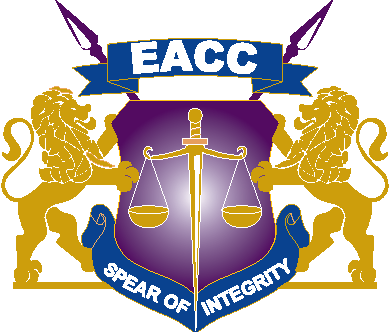 TENDER DOCUMENT FORPROPOSED FACE LIFTING OF EACC’SINTEGRITY CENTER HOUSE -PHASE 1SUPPLY, DELIVERY OF 2NO. SCENIC PASSENGER LIFTS SUB- CONTRACTTENDER NO. EACC/25/2021-2022IFMIS NO 916500CLOSING DATE: 27th January 2022 at 10.00AM EATTHEIR SHALL BE A MANDATORY SITE VISIT DATE: 12th January 2022 at 10.00AMINTEGRITY CENTREValley Rd/Jakaya Kikwete Rd JunctionP.O Box 61130-00200, Nairobi, KenyaTel: 2717318/310722 fax 254 (020) 2719757Email: eacc@integrity.go.ke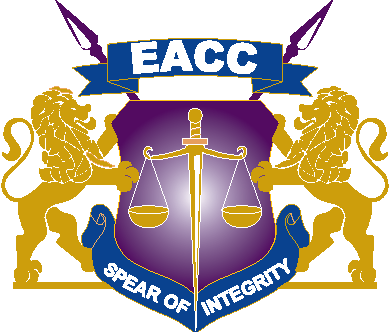 INVITATION TO TENDERPROCURING ENTITY:   ETHICS AND ANTI- CORRUPTION COMMISSIONCONTRACT NAME AND DESCRIPTION: PROPOSED FACE LIFTING OF EACC’SINTEGRITY CENTER HOUSE -PHASE 11.  The Ethics and Anti-Corruption Commission (EACC) invites sealed bids from eligible candidates for PROPOSED installation of two no scenic passenger lifts, installation together with the associated electrical and mechanical works to be done an at integrity center as a sub contract.2.  Tendering will be conducted under open competitive method National using a standardized tender document. Tendering is open to all qualiﬁed and interested Tenderers.3.  Qualiﬁed and interested tenderers may obtain further information and inspect the Tender Documents during ofﬁce hours 8.00 am and 5.00 pm starting from the date of advert at the office of:Secretary / Chief Executive OfficerEthics and Anti-Corruption CommissionINTEGRITY CENTREValley Rd/Jakaya Kikwete Rd JunctionTel: 0709781000 / 0730997000 fax 254 (020) 2240954Email: supply-chain@integrity.go.ke4.  Tender documents may be obtained free of charges electrically from the website www.eacc.go.ke, IFMIS suppliers’ portal supplier.treasury.go.ke and PPIP (Public Procurement Information Portal) www.tenders.go.ke.5. A complete set of tender documents may be viewed and downloaded free of charge from the Commission’s website www.eacc.go.ke, IFMIS suppliers’ portal supplier.treasury.go.ke and PPIP (Public Procurement Information Portal) www.tenders.go.ke. Tenderers who download the tender document must forward their particulars immediately to facilitate any further clarification or addendum toSecretary / Chief Executive Officer Ethics and Anti-Corruption Commission INTEGRITY CENTREValley Rd/Jakaya Kikwete Rd JunctionP.O Box 61130-00200, Nairobi, KenyaTel: 0709781000 / 0730997000 fax 254 (020) 2240954Email: supply-chain@integrity.go.ke6.  Tenders shall be quoted be in Kenya Shillings and shall include all taxes. Tenders shall remain valid for 120 days from the date of opening of tenders.7.  All Tenders must be accompanied by a Tender Security of Kes. 180,000.00 in the form of a Bank guarantee from a commercial bank licensed by Central Bank of Kenya valid for 150 Days from date of tender closure.8. The Tenderer shall chronologically serialize all pages of the tender documents submitted9. Completed tender documents MUST be submitted through the IFMIS system so as to reach the:The Secretary/Chief Executive Officer,Ethics and Anti-Corruption Commission, P. O. Box 61130-00200,NAIROBI.On or before 27th January 2022 at 10.00AM EAT. The IFMIS will automatically lock out at the time and date of tender closing10. Tenders will be opened immediately after the deadline date and time speciﬁed above or any dead line dateand time speciﬁed later.  Tenders will be accessed by the procuring entity electronically11. Late tenders shall not be allowed since IFMIS will automatically lock out at the time and date of tender closing.THE SECRETARY/CEO,ETHICS AND ANTI-CORRUPTION COMMISSION.17th December 2021EACC adheres to high standards of integrity in its business operations. Report any unethical behavior immediately to any of the provided anonymous hotline service.Phone: 0202717473; Email: eacc@integrity.go.keWebsite: www.eacc.go.ke / report corruptionPART1: TENDERING PROCEDURESSECTION I - INSTRUCTIONS TO TENDERERSA    GENERAL PROVISIONS1.0   Scope of tender1.1	The Procuring Entity as deﬁned in the Appendix to Conditions of Contract invites tenders for Works Contract as described in the tender documents. The name, identiﬁcation, and number of lots (contracts) of this Tender Document are speciﬁed in the TDS.1.2   Throughout this tendering document:a)	The term “in writing” means communicated in written form (e.g., by mail, e-mail, fax, including if speciﬁed in the TDS, distributed or received through the electronic-procurement system used by the Procuring Entity) with proof of receipt;b)  if the context so requires, “singular” means “plural” and vice versa;c)	“Day” means calendar day, unless otherwise speciﬁed as “Business Day”. A Business Day is any day that is an ofﬁcial working day of the Procuring Entity. It excludes ofﬁcial public holidays.2.0   Fraud and corruption2.1   The Procuring Entity requires compliance with the provisions of the Public Procurement and Asset Disposal Act, 2015, Section 62 “Declaration not to engage in corruption”. The tender submitted by a person shall include a declaration that the person shall not engage in any corrupt or fraudulent practice and a declaration that the person or his or her sub-contractors are not debarred from participating in public procurement proceedings.2.2   The Procuring Entity requires compliance with the provisions of the Competition Act 2010, regarding collusive practices in contracting. Any tenderer found to have engaged in collusive conduct shall be disqualiﬁed and criminal and/or civil sanctions may be imposed. To this effect, Tenders shall be required to complete and sign the “Certiﬁcate of Independent Tender Determination” annexed to the Form of Tender.2.3   Tenderers shall permit and shall cause their agents (whether declared or not), subcontractors, sub-consultants, service providers, suppliers, and their personnel, to permit the Procuring Entity to inspect all accounts, records and other documents relating to any initial selection process, pre-qualiﬁcation process, tender submission, proposal submission, and contract performance (in the case of award), and to have them audited by auditors appointed by the Procuring Entity.2.4   Unfair Competitive Advantage - Fairness and transparency in the tender process require that the ﬁrms or their Afﬁliates competing for a speciﬁc assignment do not derive a competitive advantage from having provided consulting services related to this tender. To that end, the Procuring Entity shall indicate in the Data Sheet and make available to all the ﬁrms together with this tender document all in formation that would in that respect give such ﬁrm any unfair competitive advantage over competing ﬁrms.3.0   Eligible tenderers3.1	A Tenderer may be a ﬁrm that is a private entity, a state-owned enterprise or institution subject to ITT 3.8, or an individual or any combination of such entities in the form of a joint venture (JV) under an existing agree mentor with the intent to enter in to such an agreement supported by a letter of intent. In the case of a joint venture, all members shall be jointly and severally liable for the execution of the entire Contract in accordance with the Contract terms. The JV shall nominate a Representative who shall have the authority to conduct all business for and on behalf of any and all the members of the JV during the tendering process and, in the event the JV is awarded the Contract, during contract execution. Members of a joint venture may not also make an individual tender, be a subcontractor in a separate tender or be part of another joint venture for the purposes of the same Tender. The maximum number of JV members shall be speciﬁed in the TDS.3.2	Public Ofﬁcers of the Procuring Entity, their Spouses, Child, Parent, Brothers or Sister. Child, Parent, Brother or Sister of a Spouse, their business associates or agents and ﬁrms/organizations in which they have a substantial or controlling interest shall not be eligible to tender or be awarded a contract. Public Ofﬁcers are also not allowed to participate in any procurement proceedings.3.3	A Tenderer shall not have a conﬂict of interest. Any tenderer found to have a conﬂict of interest shall be disqualiﬁed. A tenderer may be considered to have a conﬂict of interest for the purpose of this tendering process, if the tenderer:a)    Directly or indirectly controls, is controlled by or is under common control with another tenderer;b)    Receives or has received any direct or indirect subsidy from another tenderer;c)    Has the same legal representative as another tenderer;d)	Has a relationship with another tenderer, directly or through common third parties, that puts it in a position to inﬂuence the tender of another tenderer, or inﬂuence the decisions of the Procuring Entity regarding this tendering process;e)    Any of its afﬁliates participated as a consultant in the preparation of the design or technicalspeciﬁcations of the goods or works that are the subject of the tender;f)	Any of its afﬁliates has been hired (or is proposed to be hired) by the Procuring Entity as a consultant for Contract implementation;g)	Would be providing goods, works, or non-consulting services resulting from or directly related to consulting services for the preparation or implementation of the contract speciﬁed in this Tender Document;h)    Has a close business or personal relationship with senior management or professional staff of theProcuring Entity who has the ability to inﬂuence the bidding process and:i)	Are directly or indirectly involved in the preparation of the Tender document or speciﬁcations of the Contract, and/or the Tender evaluation process of such contract; orii)  May be involved in the implementation or supervision of such Contract unless the conﬂicts teeming from such relationship has been resolved in a manner acceptable to the Procuring Entity throughout the tendering process and execution of the Contract.3.4	A tenderer shall not be involved in corrupt, coercive, obstructive or fraudulent practice. A tenderer that is proven to have been involved in any of these practices shall be automatically disqualiﬁed3.5	A Tenderer (either individually or as a JV member) shall not participate in more than one Tender, except for permitted alternative tenders. This includes participation as a subcontractor in other Tenders. Such participation shall result in the disqualiﬁcation of all Tenders in which the ﬁrm is involved. Members of a joint venture may not also make an individual tender, be a sub-contractor in a separate tender or be part of another joint venture for the purposes of the same Tender. A ﬁrm that is not a tenderer or a JV member may participate as a subcontractor in more than one tender.3.6	A Tenderer may have the nationality of any country, subject to the restrictions pursuant to ITT3.9. A Tenderer shall be deemed to have the nationality of a country if the Tenderer is constituted, incorporated or registered in and operates in conformity with the provisions of the laws of that country, as evidenced by its articles of incorporation (or equivalent documents of constitution or association) and its registration documents, as the case may be. This criterion also shall apply to the determination of the nationality of proposed sub-contractors or sub-consultants for any part of the Contract including related Services.3.7	A Tenderer that has been debarred from participating in public procurement shall be ineligible to tender or be awarded a contract. The list of debarred ﬁrms and individuals is available from the website of PPRA www.ppra.go.ke.3.8	A Tenderer that is a state-owned enterprise or a public institution in Kenya may be eligible to tender and be awarded Contract(s) only if it is determined by the Procuring Entity to meet the following conditions, i.e. if it is:i)    A legal public entity of Government and/or public administration,ii)   ﬁnancially autonomous and not receiving any signiﬁcant subsidies or budget support from any publicentity or Government, and;(iii)  operating under commercial law and vested with legal rights and liabilities similar to any commercial enterprisetoenableitcompetewithﬁrmsintheprivatesectoronanequalbasis.3.9   Firms and individuals shall be ineligible if their countries of origin are:(a)   As a matter of law or ofﬁcial regulations, Kenya prohibits commercial relations with that country;(b)   by an act of compliance with a decision of the United Nations Security Council taken under Chapter VII of the Charter of the United Nations, Kenya prohibits any import of goods or contracting of works or services from that country, or any payments to any country, person, or entity in that country.A tenderer shall provide such documentary evidence of eligibility satisfactory to the Procuring Entity, as the Procuring Entity shall reasonably request.3.10	Foreign tenderers are required to source at least forty (40%) percent of their contract inputs (in supplies, local sub-contracts and labor) from citizen suppliers and contractors. To this end, a foreign tenderer shall provide in its tender documentary evidence that this requirement is met. Foreign tenderers not meeting this criterion will be automatically disqualiﬁed. Information required to enable the Procuring Entity determine if this condition is met shall be provided for this purpose in “SECTIONI II - EVALUATION AND QUALIFICATION CRITERIA, Item 9”.3.11	Pursuant to the eligibility requirements of ITT 3.10, a tender is considered a foreign tenderer, if it is registered in Kenya and has less than 51 percent ownership by nationals of Kenya and if it does not subcontract to foreign ﬁrms or individuals more than 10 percent of the contract price, excluding provisional sums. JVs are considered as foreign tenderers if the individual member ﬁrms registered in Kenya have less 51 percent ownership by nationals of Kenya. The JV shall not subcontract to foreign ﬁrms more than 10 percent of the contract price, excluding provisional sums.3.12	The National Construction Authority Act of Kenya requires that all local and foreign contractors be registered with the National Construction Authority and be issued with a Registration Certiﬁcate before they can undertake any construction works in Kenya. Registration shall not be a condition for tender, but it shall be a condition of contract award and signature. A selected tenderer shall be given opportunity to register before such award and signature of contract. Application for registration with National Construction Authority may be accessed from the website www.nca.go.ke.3.13	The Competition Act of Kenya requires that ﬁrms wishing to tender as Joint Venture undertakings which may prevent, distort or lessen competition in provision of services are prohibited unless they are exempt in accordance with the provisions of Section 25 of the Competition Act, 2010. JVs will be required to seek for exemption from the Competition Authority. Exemption shall not be a condition for tender, but it shall be a condition of contract award and signature. A JV tenderer shall be given opportunity to seek such exemption as a condition of award and signature of contract. Application for exemption from the Competition Authority of Kenya may be accessed from the website www.cak.go.ke.4.14  A Kenyan tenderer shall be eligible to tender if it provides evidence of having fulﬁlled his/her tax obligations by producing valid tax compliance certiﬁcate or tax exemption certiﬁcate issued by the Kenya Revenue Authority.4.0   Eligible goods, equipment, and services4.1   Goods, equipment and services to be supplied under the Contract may have their origin in any country that is not ineligible under ITT 3.9. At the Procuring Entity's request, Tenderers may be required to provide evidence of the origin of Goods, equipment and services.4.2   Any goods, works and production processes with characteristics that have been declared by the relevant national environmental protection agency or by other competent authority as harmful to human beings and to the environment shall not be eligible for procurement.5.0   Tenderer's responsibilities5.1   The tenderer shall bear all costs associated with the preparation and submission of his/her tender, and theProcuring Entity will in no case be responsible or liable for those costs.5.2	The tenderer, at the tenderer's own responsibility and risk, is encouraged to visit and examine and inspect the Site of the Works and its surroundings and obtain all information that may be necessary for preparing the tender and entering into a contract for construction of the Works. The costs of visiting the Site shall beat the tenderer's own expense.5.3	The Tenderer and any of its personnel or agents will be granted permission by the Procuring Entity to enter upon its premises and lands for the purpose of such visit. The Tenderer shall indemnify the Procuring Entity again stall liability arising from death or personal injury, loss of or damage to property, and any other losses and expenses incurred as a result of the examination and inspection.5.4	The tenderer shall provide in the Form of Tender and Qualiﬁcation Information, a preliminary description of the proposed work method and schedule, including charts, as necessary or required.B.    CONTENTS OF TENDER DOCUMENTS6.0   Sections of Tender Document6.1	The tender document consists of Parts 1, 2, and 3, which includes all the sections speciﬁed below, and which should be read in conjunction with any Addenda issued in accordance with ITT 10.PART 1: Tendering Procedures Section I – Instructions to Tenderers Section II – Tender Data Sheet (TDS) Section III- Evaluation and Qualiﬁcation Criteria Section IV – Tendering FormsPART 2: Works' Requirements Section V - Bills of Quantities Section VI - Speciﬁcations Section VII - DrawingsPART 3: Conditions of Contract and Contract FormsSection VIII - General Conditions (GCC) Section IX - Special Conditions of Contract Section X- Contract Forms6.2	The Invitation to Tender Notice issued by the Procuring Entity is not part of the Contract documents. Unless obtained directly from the Procuring Entity, the Procuring Entity is not responsible for the completeness of the Tender document, responses to requests for clariﬁcation, the minutes of a pre-arranged site visit and those of the pre-Tender meeting (if any), or Addenda to the Tender document in accordance with ITT 10. In case of any contradiction, documents obtained directly from the Procuring Entity shall prevail.6.3	The Tenderer is expected to examine all instructions, forms, terms, and speciﬁcations in the Tender Document and to furnish with its Tender all information and documentation as is required by the Tender document.7.0   Clariﬁcation of Tender Document, Site Visit, Pre-tender Meeting7.1   A Tenderer requiring any clariﬁcation of the Tender Document shall contact the Procuring Entity in writing at the Procuring Entity's address speciﬁed in the TDS or raise its enquiries during the pre-Tender meeting if provided for in accordance with ITT 7.2. The Procuring Entity will respond in writing to any request for clariﬁcation, provided that such request is received no later than the period speciﬁed in the TDS prior to the deadline for submission of tenders. The Procuring Entity shall forward copies of its response to all tenderers who have acquired the Tender documents in accordance with ITT 7.4, including a description of the inquiry but without identifying its source. If so speciﬁed in the TDS, the Procuring Entity shall also promptly publish its response at the web page identiﬁed in the TDS. Should the clariﬁcation result in changes to the essential elements of the Tender Documents, the Procuring Entity shall amend the Tender Documents following the procedure under ITT 8 and ITT 22.2.7.2   The Tenderer, at the Tenderer's own responsibility and risk, is encouraged to visit and examine and inspect the site(s) of the required contracts and obtain all information that may be necessary for preparing a tender. Thecosts of visiting the Site shall be at the Tenderer's own expense. The Procuring Entity shall specify in the TDSif a pre-arranged Site visit and or a pre-tender meeting will be held, when and where. The Tenderer's designated representative is invited to attend a pre-arranged site visit and a pre-tender meeting, as the case may be. Thepurpose of the site visit and the pre-tender meeting will be to clarify issues and to answer questions on anymatter that may be raised at that stage.7.3   The Tenderer is requested to submit any questions in writing, to reach the Procuring Entity not later than the period speciﬁed in the TDS before the meeting.7.4   Minutes of a pre-arranged site visit and those of the pre-tender meeting, if applicable, including the text of the questions asked by Tenderers and the responses given, together with any responses prepared after the meeting,will be transmitted promptly to all Tenderers who have acquired the Tender Documents. Minutes shall not identify the source of the questions asked.7.5   The Procuring Entity shall al so promptly publish anonymized (no names) Minutes of the pre-arranged site visit and those of the pre-tender meeting at the web page identiﬁed in the TDS. Any modiﬁcation to the Tender Documents that may become necessary as a result of the pre-arranged site visit and those of the pre-tender meeting shall be made by the Procuring Entity exclusively through the issue of an Addendum pursuant to ITT8 and not through the minutes of the pre-Tender meeting. Non-attendance at the pre-arranged site visit and the pre-tender meeting will not be a cause for disqualiﬁcation of a Tenderer.8.0   Amendment of Tender Documents8.1   At any time prior to the deadline for submission of Tenders, the Procuring Entity may amend the TenderDocuments by issuing addenda.8.2	Any addendum issued shall be part of the Tender Documents and shall be communicated in writing to all who have obtained the Tender Documents from the Procuring Entity. The Procuring Entity shall also promptly publish the addendum on the Procuring Entity's website in accordance with ITT 7.5.8.3   To give Tenderers reasonable time in which to take an addendum into account in preparing their Tenders, theProcuring Entity should extend the dead line for the submission of Tenders, pursuant to ITT 22.2.C.  PREPARATION OF TENDERS9.    Cost of TenderingThe Tenderer shall bear all costs associated with the preparation and submission of its Tender, and the Procuring Entity shall not be responsible or liable for those costs, regardless of the conduct or outcome of the tendering process.10.0 Language of TenderThe Tender, as well as all correspondence and documents relating to the tender exchanged by the tenderer and the Procuring Entity, shall be written in the English Language. Supporting documents and printed literature that are part of the Tender may be in another language provided they are accompanied by an accurate and notarized translation of the relevant passages into the English Language, in which case, for purposes of interpretation of the Tender, such translation shall govern.11.0  Documents Comprising the Tender11.1  The Tender shall comprise the following:a)  Form of Tender prepared in accordance with ITT 12;b)  Schedules including priced Bill of Quantities, completed in accordance with ITT 12 and ITT 14;c)  Tender Security or Tender-Securing Declaration, in accordance with ITT 19.1;d)  Alternative Tender, if permissible, in accordance with ITT 13;e)	Authorization: written conﬁrmation authorizing the signatory of the Tender to commit the Tenderer, in accordancewithITT20.3;f)  Qualiﬁcations: documentary evidence in accordance with ITT 17 establishing the Tenderer'squaliﬁcations to perform the Contract if its Tender is accepted;g)  Conformity: a technical proposal in accordance with ITT 16;h)  Any other document required in the TDS.11.2	In addition to the requirements under ITT 11.1, Tenders submitted by a JV shall include a copy of the Joint Venture Agreement entered into by all members. Alternatively, a letter of intent to execute a Joint Venture Agreement in the event of a successful Tender shall be signed by all members and submitted with the Tender, together with a copy of the proposed JV Agreement. Change of membership and conditions of the JV prior to contract signature will render the tender liable for disqualiﬁcation.12.0 Form of Tender and Schedules12.1  The Form of Tender and Schedules, including the Bill of Quantities, shall be prepared using the relevant forms furnished in Section IV, Tendering Forms. The forms must be completed without any alterations to the text, and no substitutes shall be accepted except as provided under ITT 20.3. All blank spaces shall be ﬁlled in with the information requested. The Tenderer shall chronologically serialize all pages of the tender documents submitted.12.2  The Tenderer shall furnish in the Form of Tender information on commissions and gratuities, if any, paid or to be paid to agents or any other party relating to this Tender.13.   Alternative Tenders13.1  Unless otherwise speciﬁed in the TDS, alternative Tenders shall not be considered.13.2  When alternative times for completion are explicitly invited, a statement to that effect will be included in the TDS, and the method of evaluating different alternative times for completion will be described in Section III, Evaluation and Qualiﬁcation Criteria.13.3  Except as provided under ITT 13.4 below, Tenderers wishing to offer technical alternatives to the requirements of the Tender Documents must ﬁrst price the Procuring Entity's design as described in the Tender Documents and shall further provide all information necessary for a complete evaluation of the alternative by the Procuring Entity, including drawings, design calculations, technical speciﬁcations, breakdown of prices, and proposed construction methodology and other relevant details. Only the technical alternatives, if any, of the Tenderer with the Winning Tender conforming to the basic technical requirements shall be considered by the Procuring Entity.13.4  When speciﬁed in the TDS, Tenderers are permitted to submit alternative technical solutions for speciﬁed parts of the Works, and such parts will be identiﬁed in the TDS, as will the method for their evaluating, and described in Section VII, Works' Requirements.14.0  Tender Prices and Discounts14.1  The prices and discounts (including any price reduction) quoted by the Tenderer in the Form of Tender and in the Bill of Quantities shall conform to the requirements speciﬁed below.14.2  The Tenderer shall ﬁll in rates and prices for all items of the Works described in the Bill of Quantities. Items against which no rate or price is entered by the Tenderer shall be deemed covered by the rates for other items in the Bill of Quantities and will not be paid for separately by the Procuring Entity. An item not listed in the priced Bill of Quantities shall be assumed to be not included in the Tender, and provided that the Tender is determined substantially responsive notwithstanding this omission, the average price of the item quoted by substantially responsive Tenderers will be added to the Tender price and the equivalent total cost of the Tender so determined will be used for price comparison.14.3  The price to be quoted in the Form of Tender, in accordance with ITT 12.1, shall be the total price of the Tender, including any discounts offered.14.4  The Tenderer shall quote any discounts and the methodology for their application in the Form of Tender, in accordance with ITT 12.1.14.5  It will be speciﬁed in the TDS if the rates and prices quoted by the Tenderer are or are not subject to adjustment during the performance of the Contract in accordance with the provisions of the Conditions of Contract, except in cases where the contract is subject to ﬂuctuations and adjustments, not ﬁxed price. In such a case, the Tenderer shall furnish the indices and weightings for the price adjustment formulae in the Schedule of Adjustment Data and the Procuring Entity may require the Tenderer to justify its proposed indices and weightings.14.6  Where tenders are being invited for individual lots (contracts)or for any combination of lots (packages), tenderers wishing to offer discounts for the award of more than one Contract shall specify in their Tender the price reductions applicable to each package, or alternatively, to individual Contracts within the package. Discounts shall be submitted in accordance with ITT 14.4, provided the Tenders for all lots (contracts) are opened at the sometime.14.7  All duties, taxes, and other levies payable by the Contractor under the Contract, or for any other cause, as of the date 30 days prior to the deadline for submission of Tenders, shall be included in the rates and prices and the total Tender Price submitted by the Tenderer.15.0  Currencies of Tender and Payment15.1  The currency(ies) of the Tender and the currency(ies) of payments shall be the same.15.2  Tenderers shall quote entirely in Kenya Shillings. The unit rates and the prices shall be quoted by the Tenderer in the Bill of Quantities, entirely in Kenya shillings.a)	A Tenderer expecting to incur expenditures in other currencies for inputs to the Works supplied from outside Kenya (referred to as “the foreign currency requirements”) shall (if so allowed in the TDS) indicate in the Appendix to Tender the percentage(s) of the Tender Price (excluding Provisional Sums), needed by the Tenderer for the payment of such foreign currency requirements, limited to no more than two foreign currencies.b)	The rates of exchange to be used by the Tenderer in arriving at the local currency equivalent and the percentage(s) mentioned in (a) above shall be speciﬁed by the Tenderer in the Appendix to Tender and shall be based on the exchange rate provided by the Central Bank of Kenya on the date 30 days prior to the actual date of tender opening. Such exchange rate shall apply for all foreign payments under theContract.15.3  Tenderers may be required by the Procuring Entity to justify, to the Procuring Entity's satisfaction, their local and foreign currency requirements, and to substantiate that the amounts included in the unit rates and prices and shown in the Schedule of Adjustment Data in the Appendix to Tender are reasonable, in which case a detailed breakdown of the foreign currency requirements shall be provided by Tenderers.16.0  Documents Comprising the Technical ProposalThe Tenderer shall furnish a technical proposal including a statement of work methods, equipment, personnel, schedule and any other information as stipulated in Section IV, Tender Forms, insufﬁcient detail to demonstrate the adequacy of the Tenderer's proposal to meet the work's requirements and the completion time.17.0  Documents Establishing the Eligibility and Qualiﬁcations of the Tenderer17.1  Tenderers shall complete the Form of Tender, included in Section IV, Tender Forms, to establish Tenderer's eligibility in accordance with ITT 4.17.2  In accordance with Section III, Evaluation and Qualiﬁcation Criteria, to establish its qualiﬁcations to perform the Contract the Tenderer shall provide the information requested in the corresponding information sheets included in Section IV, Tender Forms.17.3  If a margin of preference applies as speciﬁed in accordance with ITT 33.1, nation al tenderers, individually or in joint ventures, applying for eligibility for national preference shall supply all information required to satisfy the criteria for eligibility speciﬁed in accordance with ITT 33.1.17.4  Tenderers shall be asked to provide, as part of the data for qualiﬁcation, such information, including details of ownership, as shall be required to determine whether, according to the classiﬁcation established by the Procuring Entity, a particular contractor or group of contractors qualiﬁes for a margin of preference. Further the information will enable the Procuring Entity identify any actual or potential conﬂict of interest in relation to the procurement and/or contract management processes, or a possibility of collusion between tenderers, and thereby help to prevent any corrupt inﬂuence in relation to the procurement process or contract management.17.5  The purpose of the information described in ITT 17.4 above overrides any claims to conﬁdentiality which a tenderer may have. There can be no circumstances in which it would be justiﬁed for a tenderer to keep information relating to its ownership and control conﬁdential where it is tendering to undertake public sector work and receive public sector funds. Thus, conﬁdentiality will not be accepted by the Procuring Entity as a justiﬁcation for a Tenderer's failure to disclose, or failure to provide required information on its ownership and control.17.6  The Tenderer shall provide further documentary proof, information or authorizations that the Procuring Entity may request in relation to owner ship and control which in formation on any changes to the information which was provided by the tenderer under ITT 6.4. The obligations to require this information shall continue for the duration of the procurement process and contract performance and after completion of the contract, if any change to the information previously provided may reveal a conﬂict of interest in relation to the award or management of the contract.17.7  All information provided by the tenderer pursuant to these requirements must be complete, current and accurate as at the date of provision to the Procuring Entity. In submitting the information required pursuant to these requirements, the Tenderer shall warrant that the information submitted is complete, current and accurate as atthe date of submission to the Procuring Entity.17.8  If a tenderer fails to submit the information required by these requirements, its tender will be rejected.Similarly, if the Procuring Entity is unable, after taking reasonable steps, to verify to a reasonable degree the information submitted by a tenderer pursuant to these requirements, then the tender will be rejected.17.9  If information submitted by a tenderer pursuant to these requirements, or obtained by the Procuring Entity (whether through its own enquiries, through notiﬁcation by the public or otherwise), shows any conﬂict of interest which could materially and improperly beneﬁt the tenderer in relation to the procurement or contract management process, then:i)   If the procurement process is still ongoing, the tenderer will bed is qualiﬁed from the procurement process, ii)  if the contract has been awarded to that tenderer, the contract award will be set as idepending theoutcome of (iii),iii)  the tenderer will be referred to the relevant law enforcement authorities for investigation of whether the tenderer or any other person shave committed any criminal offence.17.10 If a tenderer submits information pursuant to these requirements that is in complete, in accurate or out-of-date, or attempts to obstruct the veriﬁcation process, then the consequences ITT 17.8 will ensue unless the tenderer can show to the reasonable satisfaction of the Procuring Entity that any such act was not material, or was due to genuine error which was not attributable to the intentional act, negligence or recklessness of the tender.18.0 Period of Validity of Tenders18.1. Tenders shall remain valid for the Tender Validity period speciﬁed in the TDS. The Tender Validity period starts from the date ﬁxed for the Tender submission deadline (as prescribed by the Procuring Entity in accordance with ITT 22). At ender valid for a shorter period shall be rejected by the Procuring Entity as non-responsive.18.2 In exceptional circumstances, prior to the expiration of the Tender validity period, the Procuring Entity may requestTendererstoextendtheperiodofvalidityoftheirTenders.Therequestandtheresponsesshallbemadeinwriting. If a Tender Security is requested in accordance with ITT 19, it shall also be extended for thirty (30) days beyond the deadline of the extended validity period. A Tenderer may refuse the request without forfeiting its Tendersecurity.ATenderergrantingtherequestshallnotberequiredorpermittedtomodifyitsTender.19.0  Tender Security19.1	The Tenderer shall furnish as part of its Tender, either a Tender-Securing Declaration or a Tender Security as speciﬁed in the TDS, in original form and, in the case of a Tender Security, in the amount and currency speciﬁed in the TDS. A Tender-Securing Declaration shall use the form included in Section IV, Tender Forms.19.2	If a Tender Security is speciﬁed pursuant to ITT 19.1, the Tender Security shall be a demand guarantee in any of the following forms at the Tenderer's option:I)    cash;ii)   a bank guarantee;iii)   a guarantee by an insurance company registered and licensed by the Insurance Regulatory Authority listed by the Authority;(iv)  a guarantee issued by a ﬁnancial institution approved and licensed by the Central Bank of Kenya, from a reputable source, and an eligible country.19.3	If an unconditional bank guarantee is issued by a bank located outside Kenya, the issuing bank shall have a correspondent bank located in Kenya to make it enforceable. The Tender Security shall be valid for thirty (30) days beyond the original validity period of the Tender, or beyond any period of extension if requested under ITT 18.2.19.4	If a Tender Security or Tender-Securing Declaration is speciﬁed pursuant to ITT 19.1, any Tender not accompanied by a substantially responsive Tender Security or Tender-Securing Declaration shall be rejected by the Procuring Entity as non-responsive.19.5	If a Tender Security is speciﬁed pursuant to ITT 19.1, the Tender Security of unsuccessful Tenderers shall be returned as promptly as possible upon the successful Tenderer's signing the Contract and furnishing the Performance Security and any other documents required in the TDS. The Procuring Entity shall also promptlyreturn the tender security to the tenderers where the procurement proceedings are terminated, all tenders were determined non-responsive or a bidder declines to extend tender validity period.19.6   The Tender Security of the successful Tenderer shall be returned as promptly as possible once the successful Tenderer has signed the Contract and furnished the required Performance Security, and any other documents required in the TDS.19.7   The Tender Security may be forfeited or the Tender-Securing Declaration executed:a)   if a Tenderer withdraws its Tender during the period of Tender validity speciﬁed by the Tenderer on theForm of Tender, or any extension there to provided by the Tenderer; orb)  if the successful Tenderer fails to: -i)   sign the Contract in accordance with ITT47; orii)  furnish a Performance Security and if required in the TDS, and any other documents required in the TDS.19.8	Where tender securing declaration is executed, the Procuring Entity shall recommend to the PPRA to debars the Tenderer from participating in public procurement as provided in the law.19.9	The Tender Security or the Tender-Securing Declaration of a JV shall be in the name of the JV that submits the Tender. If the JV has not been legally constituted into a legally enforceable JV at the time of tendering, the Tender Security or the Tender-Securing Declaration shall be in the names of all future members as named in the letter of intent referred to in ITT 4.1 and ITT 11.2.19.10  A tenderer shall not issue a tender security to guarantee itself.20.0   Format and Signing of Tender20.1   The Tenderer shall prepare one original of the documents comprising the Tender as described in ITT 11 and clearly mark it “ORIGINAL.” Alternative Tenders, if permitted in accordance with ITT 13, shall be clearly marked “ALTERNATIVE.” In addition, the Tenderer shall submit copies of the Tender, in the number speciﬁed in the TDS and clearly mark them “COPY.” In the event of any discrepancy between the origin a land the copies, the original shall prevail.20.2   Tenderers shall mark as “CONFIDENTIAL” all information in their Tenders which is conﬁdential to their business. This may include proprietary information, trade secrets, or commercial or ﬁnancially sensitive information.20.3   The original and all copies of the Tender shall be typed or written in indelible ink and shall be signed by a person duly authorized to sign on behalf of the Tenderer. This authorization shall consist of a written conﬁrmation as speciﬁed in the TDS and shall be attached to the Tender. The name and position held by each person signing the authorization must be typed or printed below the signature. All pages of the Tender where entries or amendments have been made shall be signed or initialed by the person signing the Tender.20.4   Incase the Tenderer is a JV, the Tender shall be signed by an authorized representative of the JV on behalf of the JV, and so as to be legally binding on all the members as evidenced by a power of attorney signed by their legally authorized representatives.20.5  Any inter-lineation, erasures, or overwriting shall be valid only if they are signed or initialed by the person signing the Tender.D. SUBMISSION AND OPENING OF TENDERS21.0  Sealing and Marking of Tenders21.1  The Tenderer shall deliver the Tender in a single sealed envelope, or in a single sealed package, or in a single sealed container bearing the name and Reference number of the Tender, addressed to the Procuring Entity and a warning not to open before the time and date for Tender opening date. Within the single envelope, package or container, the Tenderer shall place the following separate, sealed envelopes:a)	in an envelope or package or container marked “ORIGINAL”, all documents comprising the Tender, as described in ITT 11; andb)  in an envelope or package or container marked “COPIES”, all required copies of the Tender; and c)  if alternative Tenders are permitted in accordance with ITT 13, and if relevant:i)  in an envelope or package or container marked “ORIGINAL –ALTERNATIVE TENDER”, thealternative Tender; andii) in the envelope or package or container marked “COPIES- ALTERNATIVE TENDER”, all requiredcopies of the alternative Tender. The inner envelopes or packages or containers shall:a)   bear the name and address of the Procuring Entity, b)  bear the name and address of the Tenderer; andc)   bear the name and Reference number of the Tender.21.2  If an envelope or package or container is not sealed and marked as required, the Procuring Entity will assume no responsibility for the misplacement or premature opening of the Tender. Tenders misplaced or opened prematurely will not be accepted.22.0  Deadline for Submission of Tenders22.1  Tenders must be received by the Procuring Entity at the address speciﬁed in the TDS and no later than the date and time also speciﬁed in the TDS. When so speciﬁed in the TDS, tenderers shall have the option of submitting their Tenders electronically. Tenderers submitting Tenders electronically shall follow the electronic Tendersubmission procedures speciﬁed in the TDS.22.2  The Procuring Entity may, at its discretion, extend the deadline for the submission of Tenders by amending the Tender Documents in accordance with ITT 8, in which case all rights and obligations of the Procuring Entity and Tenderers previously subject to the deadline shall thereafter be subject to the deadline as extended.23.0 Late TendersThe Procuring Entity shall not consider any Tender that arrives after the deadline for submission of tenders, in accordance with ITT 22. Any Tender received by the Procuring Entity after the deadline for submission of Tenders shall be declared late, rejected, and returned unopened to the Tenderer.24.0  Withdrawal, Substitution, and Modiﬁcation of Tenders24.1  A Tenderer may withdraw, substitute, or modify its Tender after it has been submitted by sending a written notice, duly signed by an authorized representative, and shall include a copy of the authorization in accordancewith ITT 20.3, (except that withdrawal notices do not require copies). The corresponding substitution ormodiﬁcation of the Tender must accompany the respective written notice. All notices must be:a)	prepared and submitted in accordance with ITT 20 and ITT 21 (except that withdrawals notices do not require copies), and in addition, the respective envelopes shall be clearly marked “WITHDRAWAL,” “SUBSTITUTION,” “MODIFICATION;” andb)	received by the Procuring Entity prior to the deadline prescribed for submission of Tenders, in accordance with ITT 22.24.2  Tenders requested to be withdrawn in accordance with ITT 24.1 shall be returned unopened to the Tenderers.24.3  No Tender may be withdrawn, substituted, or modiﬁed in the interval between the deadline for submission of Tenders and the expiration of the period of Tender validity speciﬁed by the Tenderer on the Form of Tender or any extension thereof.25.   Tender Opening25.1   Except in the cases speciﬁed in ITT 23 and ITT 24.2, the Procuring Entity shall publicly open and read out all Tenders received by the deadline, at the date, time and place speciﬁed in the TDS, in the presence of Tenderers' designated representatives who chooses to attend. Any speciﬁc electronic Tender opening procedures required if electronic Tendering is permitted in accordance with ITT 22.1, shall be as speciﬁed in the TDS.25.2   First, envelopes marked “WITHDRAWAL” shall be opened and read out and the envelopes with the corresponding Tender shall not be opened but returned to the Tenderer. No Tender withdrawal shall be permitted unless the corresponding withdrawal notice contains a valid authorization to request the withdrawal and is read out at Tender opening.25.3  Next, envelopes marked “SUBSTITUTION” shall be opened and read out and exchanged with the corresponding Tender being substituted, and the substituted Tender shall not be opened, but returned to the Tenderer. No Tender substitution shall be permitted unless the corresponding substitution notice contains a valid authorization to request the substitution and is read out at Tender opening.25.4   Next, envelopes marked “MODIFICATION” shall be opened and read out with the corresponding Tender. No Tender modiﬁcation shall be permitted unless the corresponding modiﬁcation notice contains a valid authorizationtorequestthemodiﬁcationandisreadoutatTenderopening.25.5   Next, all remaining envelopes shall be opened one at a time, reading out: the name of the Tenderer and whetherthere is a modiﬁcation; the total Tender Price, per lot (contract) if applicable, including any discounts and alternative Tenders; the presence or absence of a Tender Security or Tender-Securing Declaration, if required; and any other details as the Procuring Entity may consider appropriate.25.6   Only Tenders, alternative Tenders and discounts that are opened and read out at Tender opening shall be considered further for evaluation. The Form of Tender and pages of the Bill of Quantities (to be decided on by the tender opening committee) are to be initialed by the members of the tender opening committee attending the opening.25.7   At the Tender Opening, the Procuring Entity’s hall neither discuss the merits of any Tender nor reject any Tender(except for late Tenders, in accordance with ITT 23.1).25.8   The Procuring Entity shall prepare minutes of the Tender Opening that shall include, as a minimum: - a)	the name of the Tenderer and whether there is a withdrawal, substitution, or modiﬁcation;b)  the Tender Price, per lot (contract) if applicable, including any discounts;c)  any alternative Tenders;d)  the presence or absence of a Tender Security, if new as required;e)  number of pages of each tender document submitted.25.9   The Tenderers' representatives who are present shall be requested to sign the minutes. The omission of a Tenderer's signature on the minutes shall not invalidate the contents and effect of the minutes. A copy of the tender opening register shall be distributed to all Tenderers.E.   EVALUATION AND COMPARISON OF TENDERS26.   Conﬁdentiality26.1   Information relating to the evaluation of Tenders and recommendation of contract award shall not be disclosed to Tenderer sor any other persons not ofﬁcially concerned with the Tender process until information on Intention to Award the Contract is transmitted to all Tenderers in accordance with ITT 43.26.2   Any effort by a Tenderer to inﬂuence the Procuring Entity in the evaluation of the Tenders or Contract award decisions may result in the rejection of its tender.26.3   Notwithstanding ITT 26.2, from the time of tender opening to the time of contract award, if a tenderer wishes to contact the Procuring Entity on any matter related to the tendering process, it shall do so in writing.27.0  Clariﬁcation of Tenders27.1	To assist in the examination, evaluation, and comparison of the tenders, and qualiﬁcation of the tenderers, the Procuring Entity may, at its discretion, ask any tenderer for a clariﬁcation of its tender, given a reasonable time for a response. Any clariﬁcation submitted by a tenderer that is not in response to a request by the Procuring Entity shall not be considered. The Procuring Entity's request for clariﬁcation and the response shall be in writing. No change, including any voluntary increase or decrease, in the prices or substance of the tender shall be sought, offered, or permitted, except to conﬁrm the correction of arithmetic errors discovered by the Procuring Entity in the evaluation of the tenders, in accordance with ITT 31.27.2	If a tenderer does not provide clariﬁcations of its tender by the date and time set in the Procuring Entity's request for clariﬁcation, its Tender may be rejected.28.0  Deviations, Reservations, and Omissions28.1  During the evaluation of tenders, the following deﬁnitions apply: -a) “Deviation” is a departure from the requirements speciﬁed in the tender document;b)	“Reservation” is the setting of limiting conditions or withholding from complete acceptance of the requirements speciﬁed in the tender document; andc) “Omission” is the failure to submit part or all of the information or documentation required in theTender document.29.0  Determination of Responsiveness29.1  The Procuring Entity's determination of a Tender's responsiveness is to be based on the contents of the tender itself, as deﬁned in ITT 11.29.2	A substantially responsive Tender is one that meets the requirements of the Tender document without material deviation, reservation, or omission. A material deviation, reservation, or omission is one that, if accepted, would:a)  Affecting any substantial way the scope, quality, or performance of the Works speciﬁed in the Contract;b)	limit in any substantial way, inconsistent with the tender document, the Procuring Entity's rights or the tenderer's obligations under the proposed contract;c)	if rectiﬁed, would unfairly affect the competitive position of other tenderers presenting substantially responsive tenders.29.3	The Procuring Entity shall examine the technical aspects of the tender submitted in accordance with ITT 16, to conﬁrm that all requirements of Section VII, Works' Requirements have been met without any material deviation, reservation or omission.29.4	If a tender is not substantially responsive to the requirements of the tender document, it shall be rejected by the Procuring Entity and may not subsequently be made responsive by correction of the material deviation, reservation, or omission.30.0  Non-material non-conformities30.1	Provided that a tender is substantially responsive, the Procuring Entity may waive any non-conformities in the tender.30.2	Provided that a Tender is substantially responsive, the Procuring Entity may request that the tenderer submit the necessary information or documentation, within a reasonable period of time, to rectify non-material non- conformities in the tender related to documentation requirements. Requesting information or documentation on such non-conformities shall not be related to any aspect of the price of the tender. Failure of the tenderer to comply with the request may result in the rejection of its tender.30.3	Provided that a tender is substantially responsive, the Procuring Entity shall rectify quantiﬁable non-material non-conformities related to the Tender Price. To this effect, the Tender Price shall be adjusted, for comparison purposes only, to reﬂect the price of a missing or non-conforming item or component in the manner speciﬁed in the TDS.31.0 Arithmetical Errors31.1  The tender sum as submitted and read out during the tender opening shall be absolute and ﬁnal and shall not be the subject of correction, adjustment or amendment in any way by any person or entity.31.2  Provided that the Tender is substantially responsive, the Procuring Entity shall handle errors on the following basis: -a)  Any error detected if considered a major deviation that affects the substance of the tender, shall lead todisqualiﬁcation of the tender as non-responsive.b)	Any errors in the submitted tender arising from a miscalculation of unit price, quantity, subtotal and total bid price shall be considered as a major deviation that affects the substance of the tender and shall lead todisqualiﬁcation of the tender as non-responsive. andc)  if there is a discrepancy between words and ﬁgures, the amount in words shall prevail31.3  Tenderers shall be notiﬁed of any error detected in their bid during the notiﬁcation of award.32.0  Conversion to Single CurrencyFor evaluation and comparison purposes, the currency(ies) of the Tender shall be converted in to a singlecurrency as speciﬁed in the TDS.33.0  Margin of Preference and Reservations33.1  A margin of preference may be allowed only when the contract is open to international competitive tendering where foreign contractors are expected to participate in the tendering process and where the contract exceeds the value/threshold speciﬁed in the Regulations.33.2  A margin of preference shall not be allowed unless it is speciﬁed so in the TDS.33.3  Contracts procured on basis of international competitive tendering shall not be subject to reservations exclusive to speciﬁc groups as provided in ITT 33.4.33.4  Where it is intended to reserve a contract to a speciﬁc group of businesses (these groups are Small and Medium Enterprises, Women Enterprises, Youth Enterprises and Enterprises of persons living with disability, as the case may be), and who are appropriately registered as such by the authority to be speciﬁed in the TDS, a procuring entity shall ensure that the invitation to tender speciﬁcally indicates that only businesses or ﬁrms belonging to the speciﬁed group are eligible to tender. No tender shall be reserved to more than one group. If not so stated in the Invitation to Tender and in the Tender documents, the invitation to tender will be open to all interested tenderers.34.0  Nominated Subcontractors34.1	Unless otherwise stated in the TDS, the Procuring Entity does not intend to execute any speciﬁc elements of the Works by subcontractors selected/nominated by the Procuring Entity. In case the Procuring Entity nominates a subcontractor, the subcontract agreement shall be signed by the Subcontractor and the Procuring Entity. The main contract shall specify the working arrangements between the main contractor and the nominated subcontractor.34.2	Tenderers may propose sub-contracting up to the percentage of total value of contracts or the volume of works as speciﬁed in the TDS. Subcontractors proposed by the Tenderer shall be fully qualiﬁed for their parts of the Works.34.3	Domestic subcontractor's qualiﬁcations shall not be used by the Tenderer to qualify for the Works unless their specialized parts of the Works were previously designated so by the Procuring Entity in the TDS a scan be met by subcontractors referred to hereafter as 'Specialized Subcontractors', in which case, the qualiﬁcations of the Specialized Subcontractors proposed by the Tenderer may be added to the qualiﬁcations of the Tenderer.35.   Evaluation of Tenders35.1  The Procuring Entity shall use the criteria and methodologies listed in this ITT and Section III, Evaluation and Qualiﬁcation Criteria No other evaluation criteria or methodologies shall be permitted. By applying the criteria and methodologies the Procuring Entity shall determine the Lowest Evaluated Tender in accordance with ITT40.35.2  To evaluate a Tender, the Procuring Entity shall consider the following:a)	price adjustment in accordance with ITT 31.1 (iii); excluding provisional sums and contingencies, if any, but including Day work items, where priced competitively;b)    price adjustment due to discounts offered in accordance with ITT 14.4;c)	converting the amount resulting from applying (a) and (b) above, if relevant, to a single currency in accordance with ITT 32;d)    price adjustment due to quantiﬁable non material non-conformities in accordance with ITT 30.3; and e)    any additional evaluation factors speciﬁed in the TDS and Section III, Evaluation and QualiﬁcationCriteria.35.3  The estimated effect of the price adjustment provisions of the Conditions of Contract, applied over the period of execution of the Contract, shall not be considered in Tender evaluation.35.4  Where the tender involves multiple lots or contracts, the tenderer will be allowed to tender for one or more lots (contracts). Each lot or contract will be evaluated in accordance with ITT 35.2. The methodology to determine the lowest evaluated tenderer or tenderers base done lot (contract) or based on a combination of lots (contracts), will be speciﬁed in Section III, Evaluation and Qualiﬁcation Criteria. In the case of multiple lots or contracts, tenderer will be will be required to prepare the Eligibility and Qualiﬁcation Criteria Form for each Lot.36.0  Comparison of tendersThe Procuring Entity shall compare the evaluated costs of all substantially responsive Tenders established in accordance with ITT 35.2 to determine the Tender that has the lowest evaluated cost.37.0  Abnormally low tenders and abnormally high tendersAbnormally Low Tenders37.1  An Abnormally Low Tender is one where the Tender price, in combination with other elements of the Tender, appears so low that it raises material concerns as to the capability of the Tenderer in regards to the Tenderer's ability to perform the Contract for the offered Tender Price or that genuine competition between Tenderers is compromised.37.2  In the event of identiﬁcation of a potentially Abnormally Low Tender, the Procuring Entity shall seek written clariﬁcations from the Tenderer, including detailed price analyses of its Tender price in relation to the subject matter of the contract, scope, proposed methodology, schedule, allocation of risks and responsibilities and any other requirements of the Tender document.37.3  After evaluation of the price analyses, in the event that the Procuring Entity determines that the Tenderer has failed to demonstrate its capability to perform the Contract for the offered Tender Price, the Procuring Entity shall reject the Tender.Abnormally high tenders37.4  An abnormally high tender price is one where the tender price, in combination with other constituent elements of the Tender, appears unreasonably too high to the extent that the Procuring Entity is concerned that it (the Procuring Entity) may not be getting value for money or it may be paying too high a price for the contract compared with market prices or that genuine competition between Tenderers is compromised.37.5  In case of a nab normally high price, the Procuring Entity shall make a survey of the market prices, check if the estimated cost of the contract is correct and review the Tender Documents to check if the speciﬁcations, scope of work and conditions of contract are contributory to the abnormally high tenders. The Procuring Entity may also seek written clariﬁcation from the tenderer on the reason for the high tender price. The Procuring Entity shall proceed as follows:i)	If the tender price is abnormally high based on wrong estimated cost of the contract, the Procuring Entity may accept or not accept the tender depending on the Procuring Entity's budget considerations.ii)  If speciﬁcations, scope of work and/or conditions of contract are contributory to the abnormally high tender prices, the Procuring Entity shall reject all tenders and may retender for the contract based on revised estimates, speciﬁcations, scope of work and conditions of contract, as the case may be.37.6  If the Procuring Entity determines that the Tender Price is abnormally too high because genuine competition between tenderers is compromised (often due to collusion, corruption or other manipulations), the Procuring Entity shall reject all Tenders and shall institute or cause competent Government Agencies to institute an investigation on the cause of the compromise, before retendering.38.0  Unbalanced and/ or front-loaded tenders38.1  If in the Procuring Entity's opinion, the Tender that is evaluated as the lowest evaluated price is seriously unbalanced and/or frontloaded, the Procuring Entity may require the Tenderer to provide written clariﬁcations. Clariﬁcations may include detailed price analyses to demonstrate the consistency of the tender prices with the scope of works, proposed methodology, schedule and any other requirements of the Tender document.38.2  After the evaluation of the information and detailed price analyses presented by the Tenderer, the ProcuringEntity may as appropriate:a)   accept the Tender;b)	require that the total amount of the Performance Security be increased at the expense of the Tenderer to a level not exceeding a 30% of the Contract Price;c)	agree on a payment mode that eliminates the inherent risk of the Procuring Entity paying too much for undelivered works;d)   reject the Tender,39.0  Qualiﬁcations of the tenderer39.1	The Procuring Entity shall determine to its satisfaction whether the eligible Tenderer that is selected as having submitted the lowest evaluated cost and substantially responsive Tender, meets the qualifying criteria speciﬁed in Section III, Evaluation and Qualiﬁcation Criteria.39.2  The determination shall be based upon an examination of the documentary evidence of the Tenderer’s qualiﬁcations submitted by the Tenderer, pursuant to ITT 17. The determination shall not take into consideration the qualiﬁcations of other ﬁrms such as the Tenderer's subsidiaries, parent entities, afﬁliates, subcontractors (other than Specialized Sub-contractors if permitted in the Tender document), or any otherﬁrm(s) different from the Tenderer.39.3 An afﬁrmative determination shall be a prerequisite for award of the Contract to the Tenderer. A negative determination shall result in disqualiﬁcation of the Tender, in which event the Procuring Entity shall proceed to the Tenderer who offers a substantially responsive Tender with the next lowest evaluated price to make a similar determination of that Tenderer's qualiﬁcations to perform satisfactorily.40.0  Lowest evaluated tenderHaving compared the evaluated prices of Tenders, the Procuring Entity shall determine the Lowest Evaluated Tender. The Lowest Evaluated Tender is the Tender of the Tenderer that meets the Qualiﬁcation Criteria and whose Tender has been determined to be:a)    Most responsive to the Tender document; and b)   the lowest evaluated price.41.0  Procuring entity's right to accept any tender, and to reject any or all tenders.The Procuring Entity reserves the right to accept or reject any Tender and to annul the Tender process and reject all Tenders at any time prior to Contract Award, without there by incurring any liability to Tenderers. In case of annulment, all Tenders submitted and speciﬁcally, Tender securities, shall be promptly returned to the Tenderers.F.    AWARD OF CONTRACT42.0  Award criteriaThe Procuring Entity shall award the Contract to the successful tenderer whose tender has been determined to be the Lowest Evaluated Tender.43.0  Notice of Intention to Enter into a Contract/Notification of AwardUpon award of the contract and prior to the expiry of the Tender Validity Period the Procuring Entity shall issue a Notiﬁcation of Intention to Enter into a Contract/Notiﬁcation of award to all tenderers which shall contain, at a minimum, the following information:a)   the name and address of the Tenderer submitting the successful tender;b)   the Contract price of the successful tender;c)	a statement of the reason(s) the tender of the unsuccessful tenderer to whom the letter is addressed was unsuccessful, unless the price information in (c) above already reveals the reason;d)   the expiry date of the Standstill Period; ande)   instruction son how to request a debrieﬁng and/ or submit a complaint during the stand still period;44.0  Stand still Period44.1	The Contract shall not be signed earlier than the expiry of a Standstill Period of 14 days to allow any dissatisﬁed tender to launch a complaint. Where only one Tender is submitted, the Standstill Period shall not apply.44.2  Where a Standstill Period applies, it shall commence when the Procuring Entity has transmitted to eachTenderer the Notiﬁcation of Intention to Enter into a Contract with the successful Tenderer.45.0  Debrieﬁng by The Procuring Entity45.1	On receipt of the Procuring Entity's Notiﬁcation of Intention to Enter into a Contract referred to in ITT 43, an unsuccessful tenderer may make a written request to the Procuring Entity for a debrieﬁng on speciﬁc issues or concerns regarding their tender. The Procuring Entity shall provide the debrieﬁng within ﬁve days of receipt of the request.45.2  Debrieﬁngs of unsuccessful Tenderers may be done in writing or verbally. The Tenderer shall bear its own costs of attending such a debrieﬁng meeting.46.0  Letter of AwardPrior to the expiry of the Tender Validity Period and upon expiry of the Standstill Period speciﬁed in ITT 42.1, upon addressing a complaint that has been ﬁled with in the Standstill Period, the Procuring Entity shall transmit the Letter of Award to the successful Tenderer. The letter of award shall request the successful tenderer to furnish the Performance Security within 21 days of the date of the letter.47.0  Signing of Contract47.1	Upon the expiry of the fourteen days of the Notiﬁcation of Intention to enter in to contract and upon the parties meeting their respective statutory requirements, the Procuring Entity shall send the successful Tenderer the Contract Agreement.47.2	Within fourteen (14) days of receipt of the Contract Agreement, the successful Tenderer shall sign, date, and return it to the Procuring Entity.47.3  The written contract shall be entered into within the period speciﬁed in the notiﬁcation of award and beforeexpiry of the tender validity period.48.0  Performance Security48.1	Within twenty-one (21) days of the receipt of the Letter of Award from the Procuring Entity, the successful Tenderer shall furnish the Performance Security and, any other documents required in the TDS, in accordance with the General Conditions of Contract, subject to ITT 38.2 (b), using the Performance Security and other Forms included in Section X, Contract Forms, or another form acceptable to the Procuring Entity. A foreign institution providing a bank guarantee shall have a correspondent ﬁnancial institution located in Kenya, unless the Procuring Entity has agreed in writing that a correspondent bank is not required.48.2	Failure of the successful Tenderer to submit the above-mentioned Performance Security and other documents required in the TDS or sign the Contract shall constitute sufﬁcient grounds for the annulment of the award and forfeiture of the Tender Security. In that event the Procuring Entity may award the Contract to the Tenderer offering the next Best Evaluated Tender.48.3  Performance security shall not be required for contracts estimated to cost less than the amount speciﬁed in theRegulations.49.0  Publication of Procurement ContractWithin fourteen days after signing the contract, the Procuring Entity shall publish the awarded contract at its notice boards and websites; and on the Website of the Authority. At the minimum, the notice shall contain the following information:a)   name and address of the Procuring Entity;b)	name and reference number of the contract being awarded, a summary of its scope and the selection method used;c)   the name of the successful Tenderer, the ﬁnal total contract price, the contract duration;d)   dates of signature, commencement and completion of contract;e)   names of all Tenderers that submitted Tenders, and their Tender prices as readout at Tender opening.50.0  Procurement related Complaints and Administrative Review50.1 The procedures for making Procurement-related Complaints are as speciﬁed in the TDS.50.2  A request for administrative review shall be made in the form provided under contract forms.SECTION III - EVALUATION AND QUALIFICATION CRITERIA1.0   GENERAL PROVISIONS1.1   This section contains the criteria that the Employer shall use to evaluate tender and qualify tenderers. No other factors, methods or criteria shall be used other than speciﬁed in this tender document. The Tenderer shall provide all the information requested in the forms included in Section IV, Tendering Forms. The Procuring Entity shall use the Standard Tender Evaluation Document for Goods and Works for evaluating Tenders.1.2   Wherever a Tenderer is required to state a monetary amount, Tenderers should indicate the Kenya Shilling equivalent using the rate of exchange determined as follows:a)	For construction turnover or ﬁnancial data required for each year - Exchange rate prevailing on the last day of the respective calendar year (in which the amounts for that year is to be converted) was originally established.b)   Value of single contract - Exchange rate prevailing on the date of the contract signature.(c)  Exchange rates shall be taken from the publicly available source identiﬁed in the ITT 14.3. Any error indetermining the exchange rates in the Tender may be corrected by the Procuring Entity.1.3   EVALUATION AND CONTRACT AWARD CRITERIAThe Procuring Entity shall use the criteria and methodologies listed in this Section to evaluate tenders and arrive at the Lowest Evaluated Tender. The tender that(i) meets the qualiﬁcation criteria, (ii) has been determined to be substantially responsive to the Tender Documents, and (iii) is determined to have the Lowest Evaluated Tender price shall be selected for award of contract.2.0		PRELIMINARY EXAMINATION FOR DETERMINATION OF RESPONSIVENESS Preliminary examination for Determination of ResponsivenessThe Procuring Entity will start by examining all tenders to ensure they meet in all respects the eligibility criteria and other mandatory requirements in the ITT, and that the tender is complete in all aspects in meeting the requirements provided for in the preliminary evaluation criteria outlined below. The Standard Tender Evaluation Report Document for Goods and Works for evaluating Tenders provides very clear guide on how to deal with review of these requirements. Tenders that do not pass the Preliminary Examination will be considered non- responsive and will not be considered further.[The Procuring Entity will provide the preliminary evaluation criteria. To facilitate, a template maybe attached or clearly described all information and list of documentation to be submitted by Tenderers to enable preliminary evaluation of the Tender]3.0   TENDER EVALUATION (ITT 35)Price evaluation: in addition to the criteria listed in ITT 35.2 (a) – (d) the following criteria shall apply: (i)  Alternative Completion Times, if permitted under ITT13.2, will be evaluated as follows:…………………………………………………………………(ii)  Alternative Technical Solutions for speciﬁed parts of the Works, if permitted under ITT 13.4, will be evaluated as follows……………………………………(iii) Other Criteria; if permitted under ITT 35.2(j):4.0   MULTIPLE CONTRACTS4.1   Multiple contracts will be permitted in accordance with ITT 35.4. Tenderers are evaluated on basis of Lots and a lowest evaluated tenderer identiﬁed for each Lot. The Procuring Entity will select one Option of the two Options listed below for award of Contracts. OPTION 1(i)	If a tenderer wins only one Lot, the tenderer will be awarded a contract for that Lot, provided the tenderer meets the Eligibility and Qualiﬁcation Criteria for that Lot.(ii)   If a tenderer wins more than one Lot, the tender will be awarded a contract for all won Lots, provided the tenderer meets the aggregate Eligibility and Qualiﬁcation Criteria for all the won Lots. The tendererwill be awarded only the combinations for which the tenderer qualiﬁes and the others will be considered for award to second lowest the tenderers.OPTION2The Procuring Entity will consider all possible combinations of won Lots [contract(s)] and determine the combination with the lowest evaluated price. Tenders will then be awarded to the Tenderer or Tenderers in the combination provided the tenderer meets the aggregate Eligibility and Qualiﬁcation Criteria for all the won Lots.5.0	ALTERNATIVE TENDERS (ITT 13.1) Alternative Tenders (ITT 13.1)An alternative if permitted under ITT 3.1, will be evaluated as follows:The Procuring Entity shall consider Tenders offered for alternatives as speciﬁed in Part 2 - Works requirements. Only the technical alternatives, if any, of the Tenderer with the Best Evaluated Tender conforming to the basic technical requirements shall be considered by the Procuring Entity.6.0   MARGIN OF PREFERENCE6.1	If the TDS so speciﬁes, the Procuring Entity will grant a margin of preference of ﬁfteen percent (15%) to be loaded on evaluated prices of the foreign tenderers, where the percentage of shareholding of Kenyan citizens is less than ﬁfty- one percent (51%).6.2	Contractors shall be asked to provide, as part of the data for qualiﬁcation, such information, including details of ownership, as shall be required to determine whether, according to the classiﬁcation established by the Procuring Entity, a particular contractor or group of contractors qualiﬁes for a margin of preference.6.3	After Tenders have been received and reviewed by the Procuring Entity, responsive Tenders shall be assessed to ascertain their percentage of shareholding of Kenyan citizens. Responsive tenders shall be classiﬁed into the following groups:i)	Group A: tenders offered by Kenyan Contractors and other Tenderers where Kenyan citizens hold shares of over ﬁfty one percent (51%).ii) Group B: tenders offered by foreign Contractors and other Tenderers where Kenyan citizens hold sharesof less than ﬁfty one percent (51%).6.4	All evaluated tenders in each group shall, as a ﬁrst evaluation step, be compared to determine the lowest tender, and the lowest evaluated tender in each group shall be further compared with each other. If, as a result of this comparison, a tender from Group A is the lowest, it shall be selected for the award of contract. If a tender from Group B is the lowest, an amount equal to the percentage indicated in Item 6.1 of the respective tender price, including unconditional discounts and excluding provisional sums and the cost of day works, if any, shall be added to the evaluated price offered in each tender from Group B. All tenders shall then be compared using new prices with added prices to Group B and the lowest evaluated tender from Group A. If the tender from Group A is still the lowest tender, it shall be selected forward. If not, the lowest evaluated tender from Group B based on the ﬁrst evaluation price shall be selected. 7.    Post qualiﬁcation and Contract ward (ITT 39), more speciﬁcally,a)	In case the tender was subject to post-qualiﬁcation, the contract shall be awarded to the lowest evaluated tenderer, subject to conﬁrmation of pre-qualiﬁcation data, if so required.b)	In case the tender was not subject to post-qualiﬁcation, the tender that has been determined to be the lowest evaluated tenderer shall be considered for contract award, subject to meeting each of the following conditions.i)	The Tenderer shall demonstrate that it has access to, or has available, liquid assets, unencumbered real assets, lines of credit, and other ﬁnancial means (independent of any contractual advance payment) sufﬁcient to meet the construction cash ﬂow of Kenya Shillings Three million (ksh3,000,000)ii)  Minimum average annual construction turnover of Kenya Shillings Forty-Three Million Five Hundred Thousand [43,500,000.00] equivalent calculated as total certiﬁed payments received for contracts in progress and/or completed within the last Three years [3 years] years.iii)   At least five (5) of contract(s) of a similar nature executed within Kenya, or the East African Community or a broad, that have been satisfactorily and substantially completed as a prime contractor, or joint venture member or sub-contractor each of minimum value Kenya shillings Fourteen million (14,000,000.00) equivalent.iv)   Contractor's Representative and Key Personnel, which are speciﬁed as: Site agent, electrical and mechanical engineerv)    Contractors’ key equipment listed on the table “Contractor's Equipment” below and more speciﬁcally listed as[specify requirements for each lot as applicable]iv)   Other conditions depending on their seriousness. a)	History of non-performing contracts:Tenderer and each member of JV in case the Tenderer is a JV, shall demonstrate that non- performance of a contract did not occur because of the default of the Tenderer, or the member of a JV in the last Ten (10years). The required information shall be furnished in the appropriate form.b)  Pending LitigationFinancial position and prospective long-term proﬁt ability of the Single Tenderer, and in the case the Tenderer is a JV, of each member of the JV, shall remain sound according to criteria established with respect to Financial Capability under Paragraph (i) above if all pending litigation will be resolved against the Tenderer. Tenderer shall provide information on pending litigations in the appropriate form.c)   Litigation HistoryThere shall be no consistent history of court/arbitral award decisions against the Tenderer, in the last Ten (10years). All parties to the contract shall furnish the information in the appropriate form about any litigation or arbitration resulting from contracts completed or on going underits execution over the years speciﬁed. A consistent history of awards against the Tenderer or any member of a JV may result in rejection of the tender. EVALUATION /QUALIFICATION CRITERIATo be qualified for award of Contract, the tenderer shall provide evidence satisfactory to the Employer of their eligibility and of their capability and adequacy of resources to effectively carry out the subject Contract. To this end,the tenderer shall be required to provide latest information set out below:notePRELIMINARY EXAMINATIONMust meet the above mandatory requirementsQUALIFICATION FORM*TECHNICAL EVALUATIONAt this stage technical evaluation shall be done by comparing each tender to the technical requirements in the tender documentAny bidder who scores 75 points and above shall be considered for further evaluation. 3. FINANCIAL EVALUATION:Upon completion of the technical evaluation a detailed financial evaluation shall follow. The financial evaluation shall proceed in the manner described in the Public Procurement and Asset Disposal Act (2015) of the laws of Kenya and the Public Procurement and Asset Disposal Regulations, 2020 The evaluation shall be in two stages;a) Comparison of Rates; and b) Consistency of the Rates. c) Arithmetical Error checkingA) Comparison of rates-Items that are underpriced or overpriced may indicate potential for non-delivery and front loading respectively. The committee shall promptly write to the tenderer asking for detailed breakdown of costs for any of thequoted items, relationship between those prices, proposed construction/installation methods and schedules.The evaluation committee shall evaluate the responses and make an appropriate recommendation to the procuring entity giving necessary evidence. Such recommendations may include but not limited to:a) Recommend no adverse action to the tenderer after a convincing response;b) Employer requiring that the amount of the performance bond be raised at the expense of the successful tenderer to a level sufficient to protect the employer against potential financial losses;c) Recommend non-award based on the response provided and the available demonstrable evidence that the scope, quality, completion timing, administration of works to be undertaken by the tenderer, would adversely be affected or the rights of the employer or the tenderers obligations would be limited in a substantial way.B) Consistency of the RatesThe evaluation committee will compare the consistency of rates for similar items and note all inconsistencies of the rates for similar items.C) Arithmetical Error checkingAny errors in the submitted tender arising from a miscalculation of unit price, quantity, sub-total and total bid price shall be considered as a major deviation that affects the substance of the tender and shall lead to disqualiﬁcation of the tender as non-responsive.STAGE 4 - RECOMMENDATION FOR AWARDThe successful bidder shall be the tenderer with the lowest evaluated tender price.QUALIFICATION FORMS1. FOREIGN TENDERERS 40%RULEPursuant to ITT 3.9, a foreign tenderer must complete this form to demonstrate that the tender fulﬁls this condition.2.  FORM OF EQUIPMENTThe Tenderer shall provide adequate information to demonstrate clearly that it has the capability to meet the requirements for the key equipment listed in Section III, Evaluation and Qualiﬁcation Criteria. A separate Form shall be prepared for each item of equipment listed, or of alternative equipment proposed by the Tenderer.Omit the following information for equipment owned by the Tenderer.3.   FORM PER -1Contractor's Representative and Key Personnel ScheduleTenderers should provide the names and details of the suitably qualiﬁed Contractor's Re presentative and Key Personnel to perform the Contract. The data on their experience should be supplied using the Form PER-2 below for each candidate.Contractor' Representative and Key Personnel4.  FORM PER - 2:Resume and Declaration - Contractor's Representative and Key Personnel.Name of TendererSummarize professional experience in reverse chronological order. Indicate particular technical and managerial experience relevant to the project.Declaration I, the undersigned [insert either “Contractor’s Representative” or “Key Personnel” as applicable], certify that to the best of my knowledge and belief, the information contained in this Form PER-2 correctly describes myself, my qualifications and my experience.I confirm that I am available as certified in the following table and throughout the expected time schedule for this position as provided in the Tender:I understand that any misrepresentation or omission in this Form may:(a)    be taken into consideration during Tender evaluation;(b)    result in my disqualification from participating in the Tender; (c)    result in my dismissal from the contract.Name of Contractor’s Representative or Key Personnel: [insert name] Signature:Date: (day month year): 	Countersignature of authorized representative of the Tenderer:Signature: 	Date: (day month year):5.  TENDERERS QUALIFICATION WITHOUT PREQUALIFICATIONTo establish its qualiﬁcations to perform the contract in accordance with Section III, Evaluation and Qualiﬁcation Criteria the Tenderer shall provide the information requested in the corresponding Information Sheets included hereunder.5.1   FORM ELI -1.1Tenderer Information FormDate: 	ITT No. and title: 	5.2  FORM ELI -1.2Tenderer's JV Information Form(to be completed for each member of Tenderer's JV)Date: 	ITT No. and title: 	FORM CON_2Historical Contract Non-Performance, Pending Litigation and Litigation HistoryTenderer’s Name: 	Date: 	JV Member’s Name 	ITT No. and title: 	Include details relating to potential bid-rigging practices such as previous occasions where tenders were withdrawn, joint bids with competitors, subcontracting work to unsuccessful tenderers, etc.5.4    FORM FIN – 3.1:Financial Situation and PerformanceTenderer’s Name: 	Date: 	JV Member’s Name 	ITT No. and title: 	5.4.1.  Financial Data5.4.2   Sources of FinanceSpecify sources of finance to meet the cash flow requirements on works currently in progress and for future contract commitments.5.4.3  Financial documentsThe Tenderer and its parties shall provide copies of financial statements for           years pursuant Section III, Evaluation and Qualifications Criteria, Sub-factor 3.1. The financial statements shall:(a)    reflect the financial situation of the Tenderer or in case of JV member, and not an affiliated entity (such as parent company or group member).(b)    be independently audited or certified in accordance with local legislation. (c)    be complete, including all notes to the financial statements.(d)    correspond to accounting periods already completed and audited.     Attached are copies of financial statements for the             years required above; and complying with the requirements1 If the most recent set of financial statements is for a period earlier than 12 months from the date of Tender, the reason for this should be justified.FORM -3.2 Average Annual Construction TurnoverTenderer’s Name: 	Date: 	JV Member’s Name 	 ITT No. and title: 	*      See Section III, Evaluation and Qualification Criteria, Sub-Factor 3.2.5.6    FORM FIN – 3.3:Financial ResourcesSpecify proposed sources of financing, such as liquid assets, unencumbered real assets, lines of credit, and other financial means, net of current commitments, available to meet the total construction cash flow demands of the subject contract or contracts as specified in Section III, Evaluation and Qualification Criteria5.7    FORM FIN – 3.4:Current Contract Commitments / Works in ProgressTenderers and each member to a JV should provide information on their current commitments on all contracts that have been awarded, or for which a letter of intent or acceptance has been received, or for contracts approaching completion, but for which an unqualified, full completion certificate has yet to be issued.5.8    FORM EXP - 4 . 1General Construction ExperienceTenderer’s Name: 	Date: 	JV Member’s Name 	 ITT No. and title: 	Page               of              pages5.9    FORM EXP - 4 . 2 (a)Specific Construction and Contract Management ExperienceTenderer’s Name: 	Date: 	JV Member’s Name 	ITT No. and title: 	5.9    FORM EXP - 4 . 2 (a)Specific Construction and Contract Management ExperienceTenderer’s Name: 	Date: 	JV Member’s Name 	ITT No. and title: 	435.9    FORM EXP - 4.2 (a) (cont.)Specific Construction and Contract Management Experience (cont.)FORM EXP – 4.2(b) Construction Experience in Key ActivitiesTenderer's Name: 	Date: _   _   _   _   __    _Tenderer's JV Member Name: 	Sub-contractor's Name2 (as per ITT 34): 		 ITT No. and title: __  _   __  _  _  _ 	All Sub-contractors for key activities must complete the information in this form as per ITT 34 and Section III, Evaluation and Qualification Criteria, Sub-Factor 4.2.1.     Key Activity No One: ________________________ If applicable2. Activity No. Two3. …………………OTHER FORMS6.   FORM OF TENDERINSTRUCTIONS TO TENDERERSi)    The Tenderer must prepare this Form of Tender on stationery with its letterhead clearly showing theTenderer's complete name and business address.ii)    Allitalicized text is to help Tenderer in preparing this form.iii)   Tenderer must complete and sign CERTIFICATE OF INDEPENDENT TENDER DETERMINATION and theSELF DECLARATION OF THE TENDERER attached to this Form of Tender.iv)   The Form of Tender shall include the following Forms duly completed and signed by the Tenderer.•  Tenderer's Eligibility- Conﬁdential Business Questionnaire•  Certiﬁcate of Independent Tender Determination•  Self-Declaration of the TendererDate of thisTender submission: [insert date (as day, month and year) of Tender submission] Requestfor Tender No.: [insert identiﬁcation] Name and description of Tender [Insert as per ITT) Alternative No.:[insert identiﬁcation No if this is a Tender for an alternative]To: [insert complete name of Procuring Entity]Dear Sirs,1.		In accordance with the Conditions of Contract, Specifications, Drawings and Bills of Quantities for the execution of the above named Works, we, the undersigned offer to construct and complete the Works and remedy any defects therein for the sum3 of Kenya Shillings [[Amount in figures]                       Kenya Shillings [amount in words]_ 	The above amount includes foreign currency4 amount (s) of [state figure or a percentage and currency] [figures]                                     [words] 	2.	We undertake, if our tender is accepted, to commence the Works as soon as is reasonably possible after the receipt of the Architect notice to commence, and to complete the whole of the Works comprised in the Contract within the time stated in the Special Conditions of Contract.3.	We agree to adhereby this tender until                    [Insert date], and it shall remain binding upon us and may be accepted at any time before that date.4.   We understand that you are not bound to accept the lowest or any tender you may receive.5.   We, the under signed, further declare that:i)	No reservations: We have examined and have no reservations to the tender document, including Addenda issuedinaccordance with ITT 28;ii)   Eligibility: We meet the eligibility requirements and have no conﬂict of interest in accordance with ITT 3 and 4; This sum should be carried forward from the Summary of the Bills of Quantities.4 The percentage quoted above should not include provisional sums, and not more than two foreign currencies are allowed.iii)  Tender - Securing Declaration: We have not been suspended nor declared ineligible by the Procuring Entity based on execution of a Tender-Securing or Proposal-Securing Declaration in the Procuring Entity's Country in accordance with ITT 19.8;iv)   Conformity: We offer to execute in conformity with the tendering documents and in accordance with the implementation and completion speciﬁed in the construction schedule, the following Works: [insert a brief description of the Works];v)	Tender Price: The total price of our Tender, excluding any discounts offered in item 1 above is: [Insert one of the options below as appropriate]vi   Option 1, incase of one lot: Total priceis: [insert the total price of the Tender in words and ﬁgures,indicating the various amounts and the respective currencies]; orOption2, in case of multiple lots:(a)   Total price of each lot [insert the total price of each lot in words and ﬁgures, indicating the variousamounts and the respective currencies]; and(b)   Total price of all lots (sum of all lots) [insert the total price of all lots in words and ﬁgures,indicating the various amounts and the respective currencies];vii)  Discounts: The discounts offered and the methodology for their application are:viii) The discounts offered are: [Specify in detail each discount offered.]ix)  The exact method of calculations to determine the net price after application of discounts is shown below: [Specify in detail the method that shall be used to apply the discounts];x)	Tender Validity Period: Our Tender shall be valid for the period speciﬁed in TDS 18.1 (as amended, if applicable) from the date ﬁxed for the Tender submission deadline speciﬁed in TDS 22.1 (as amended, if applicable), and it shall remain binding upon us and may be accepted at any time before the expiration of that period;xi)   Performance Security: If our Tender is accepted, we commit to obtaina Performance Security in accordance with the Tendering document;xii)  One Tender Per Tender: Weare not submitting any other Tender(s) as an individual Tender, and we are not participating in any other Tender(s) as a Joint Venture member or as a sub-contractor, and meet the requirements of ITT 3.4, other than alternative Tenders submitted in accordance with ITT 13.3;xiii) Suspension and Debarment: We, along with any of our subcontractors, suppliers, Engineer, manufacturers, or service providers for any part of the contract, are not subject to, and not controlled by any entity or individual that is subject to, a temporary suspension or a debarment imposed by the Public Procurement Regulatory Authority or any other entity of the Government of Kenya, or any international organization.xiv)  State-owned enterprise or institution: [select the appropriate option and delete the other] [We are not a state- owned enterprise or institution]/[We are a state-owned enterprise or institution but meet the requirements of ITT3.8];xv)  Commissions, gratuities, fees: We have paid, or will pay the following commissions, gratuities, or fees with respect to the tender process or execution of the Contract: [insert complete name of each Recipient, its full address, the reason for which each commission or gratuity was paid and the amount and currency of each such commission or gratuity].(If none has been paid or is to be paid, indicate “none.”)xvi)  Binding Contract: We understand that this Tender, together with your written acceptance there of included in your Letter of Acceptance, shall constitute a binding contract between us, until a formal contract is prepared and executed;xvii)  Not Bound to Accept: We understand that you are not bound to accept the lowest evaluated cost Tender, the Most Advantageous Tender or any other Tender that you may receive;xviii) Fraud and Corruption: We here by certify that we have taken steps to ensure that no personacting for us or on our behalf engages in any type of Fraud and Corruption; andxix)  Collusive practices: We hereby certify and conﬁrm that the tender is genuine, non-collusive and made with the intention of accepting the contract if awarded. To this effect we have signed the “Certiﬁcate of Independent Tender Determination” attached below.xx)	We undertake to adhere by the Code of Ethics for Persons Participating in Public Procurement and Asset Disposal, copy available from               (specify website) during the procurement process and the execution of any resulting contract.xxi)  We, the Tenderer, have completed fully and signed the following Forms as part of our Tender:a)   Tenderer's Eligibility; Conﬁdential Business Questionnaire - to establish we are no tin any conﬂictto interest.(b) Certiﬁcate of Independent Tender Determination - to declare that we completed the tender without colluding with other tenderers.(a)  Self-Declarationo f the Tenderer - to declare that we will, if awarded a contract, not engage in any form of fraud and corruption.(d)  Declaration and commitment to the Code of Ethics for Persons Participating in Public Procurement and Asset Disposal.Further, we conﬁrm that we have read and understood the full content and scope of fraud and corruption as informed in “Appendix 1 - Fraud and Corruption” attached to the Form of Tender.Name of the Tenderer: *[insert complete name of person signing the Tender]Name of the person duly authorized to sign the Tender on behalf of the Tenderer: **[insert complete name of person duly authorized to sign the Tender]Title of the person signing the Tender: [insert complete title of the person signing the Tender]Signature of the person named above: [insert signature of person whose name and capacity are shown above]Date signed [insert date of signing] day of [insert month], [insert year]Datesigned                                 dayof                        , 	Notes* In the case of the Tender submitted by joint venture specify the name of the Joint Venture as Tenderer.**Person signing the Tender shall have the power of attorney given by the Tenderer to be attached with the Tender.(a) TENDERER'S ELIGIBILITY-CONFIDENTIAL BUSINESS QUESTIONNAIREInstruction to TendererTender is in structed to complete the particulars required in this Form, one form for each entity if Tender is a JV.Tenderer isfurtherreminded that it is an offence to give false information on this Form.(a)  Tenderer'sdetailsGeneral and Speciﬁc Details(b)  Sole Proprietor, provide the following details.Name in full                               Age 	 Nationality                                Country of Origin 	 Citizenship 	 (c)   Partnership, provide the following details.(d)   Registered Company, provide the following details.I)    Private or public Company 	50ii)    State the nominal and issued capital of the Company 	Nominal Kenya Shillings (Equivalent)........................................................... Issued Kenya Shillings (Equivalent)...............................................................iii)   Give details of Directors as follows.(e)   DISCLOSURE OF INTEREST - Interest of the Firm in the Procuring Entity.i)	Are there any person/persons in…………………… (Name of Procuring Entity) who has/have an interest or relationship in this ﬁrm? Yes/No………………………If yes, provide details as follows.(iii)   Conﬂict of interest disclosureCertiﬁcationOn behalf of the Tenderer, I certify that the information given above is complete, current and accurate as at the date of submission.Full Name 	Title or Designation 	(Signature)                                                          (Date)b)  CERTIFICATE OF INDEPENDENT TENDER DETERMINATIONI, the undersigned, in submitting the accompanying Letter of Tender to the 	                                                                 [Name of Procuring Entity] for:                                                                 [Name and number of tender] in response to the request for tenders made by:                                  [Name of Tenderer] do hereby make the following statements that I certify to be true and complete in every respect:Icertify, on behalf of                                              [NameofTenderer]that:1.  I have read and I understand the contents of this Certiﬁcate;2.  I understand that the Tender will be disqualiﬁed if this Certiﬁcate is found not to be true and complete in everyrespect;3.  Iamthe authorized representative of the Tenderer with authority to sign this Certiﬁcate, and to submit theTender on behalf of the Tenderer;4.  For the purposes of this Certiﬁcate and the Tender, I understand that the word “competitor” shall include anyindividual or organization, other than the Tenderer, whether or not afﬁliated with the Tenderer, who:a)  Has been requested to submit a Tender in response to this request for tenders;b)  could potentially submit a tender in response to this request for tenders, based on their qualiﬁcations,abilities or experience;5.  TheTenderer discloses that [check one of the following, as applicable]:a)	The Tenderer has arrived at the Tender independently from, and without consultation, communication, agreement or arrangement with, any competitor;b)  theTenderer has entered into consultations, communications, agreements or arrangements with one or more competitors regarding this request for tenders, and the Tenderer discloses, in the attached document(s), complete details thereof, including the names of the competitors and the nature of, and reasons for, such consultations, communications, agreements or arrangements;6.	Inparticular, without limiting the generality of paragraphs (5)(a) or(5)(b) above, there has been no consultation, communication, agreement or arrangement with any competitor regarding:a)  prices;b)  methods, factors or formulas used to calculate prices;c)  the intentiono r decision to submit, or not to submit, a tender; ord)  the submission of a tender which does not meet the speciﬁcations of the request for Tenders; except as speciﬁcally disclosed pursuan tto paragraph (5)(b) above;In addition, there has been no consultation, communication, agreement or arrangement with any competitor regarding the quality, quantity, speciﬁcations or delivery particulars of the works or services to which this request for tenders relates, except as speciﬁcally authorized by the procuring authority or as speciﬁcally disclosed pursuant toparagraph(5)(b) above;C SELF- DECLARATION FORMS8.	The terms of the Tender have not been, and will not be, knowingly disclosed by the Tenderer, directly or indirectly, to any competitor, prior to the date and time of the ofﬁcial tender opening, or of the awarding of the Contract, whichever comes ﬁrst, unless otherwise required by law or as speciﬁcally disclosed pursuant to paragraph (5)(b) above.Name 	 Title 	 Date  	[Name, title and signature of authorized agent of Tenderer and Date]FORM SD1SELF DECLARATION THAT THE PERSON/TENDERER IS NOT DEBARRED IN THE MATTER OF THE PUBLIC PROCUREMENT AND ASSET DISPOSAL ACT 2015.I, ……………………………………., of Post Ofﬁce Box …….………………………. being a resident of………………………………….. in the Republic of ……………………………. do hereby make a statement as follows: -1. THAT I am the Company Secretary/ Chief Executive/Managing Director/Principal Ofﬁcer/Direct or of………....……………………………….. (insert name of the Company) who is a Bidder in respect of Tender No.………………….. for ……………………. (insert tender title/description) for ……………………. (insert name of the Procuring entity) and duly authorized and competent to make this statement.2. THAT the aforesaid Bidder, its Directors and subcontractors have not been debarred from participating in procurement proceeding under Part IV of the Act.3. THAT what is deponed to here in above is true to the best of my knowledge, information and belief.Bidder Ofﬁcial Stamp54FORM SD2SELF DECLARATION THAT THE PERSON/TENDERER WILL NOT ENGAGE IN ANY CORRUPT OR FRAUDULENT PRACTICE.I, ……………………………………of P.O. Box ………..................………………. being a resident of………………………………….. in the Republic of ………………. do hereby make a statement as follows: -1.  THAT I am the Chief Executive/Managing Director/Principal Ofﬁcer/Director of ……..................................(insert name of the Company) who is a Bidder in respect of Tender No.…………………. for………………… (insert tender title/description) for ……………… (insert name of the Procuring entity) and duly authorized and competent to make this statement.2.	THAT theafore said Bidder, its servants and/oragents/subcontractorswillnotengageinanycorruptorfraudulent practice and has not been requested to pay any inducement to any member of the Board, Management, Staff and/or employees and/or agents of ……………………. (insert name of the Procuring entity) which is the procuring entity.3.	THAT the aforesaid Bidder, its servants and/or agents /subcontractors have not offered any inducement to any member of the Board, Management, Staff and/or employees and/or agents of ……………………. (name of the procuring entity).4.	THAT the aforesaid Bidder will not engage /has not engaged in any corrosive practice with other bidders participating in the subject tender5.  THAT what is deponed to here in above is true to the best of my knowledge information and belief.Bidder's Ofﬁcial Stamp55DECLARATION AND COMMITMENT TO THE CODE OF ETHICSI …………………………………. (person) on behalf of (Name of the Business/ Company/Firm) ..............................…………………………………………………….. declare that I have read and fully understood the contents of the Public Procurement & Asset Disposal Act, 2015, Regulations and the Code of Ethics for persons participating in Public Procurementand Asset Disposal and my responsibilities under the Code.I do here by commit to abide by the provisions of the Code of Ethics for persons participating in Public Procurement and Asset Disposal.Name of Authorized signatory...................................................................................................Sign…………….............................................................................................................. Position...............................................................................................................................Ofﬁce address..................................................... Telephone................................................................... E-mail……………………………………................................................................................... Name of the Firm/Company……………………..................................................................... Date…………….................................. (Company Seal/ Rubber Stamp where applicable)Witness Name……………………………………................................................................................ Sign…………………………………………................................................................................Date……………………………………………........................................................................6(d)  APPENDIX 1 - FRAUD AND CORRUPTION(Appendix 1 shall not be modiﬁed)1.   Purpose1.1   The Government of Kenya's Anti-Corruption and Economic Crime laws and their sanction's policies and procedures, Public Procurement and Asset Disposal Act (no. 33 of 2015) and its Regulation, and any other Kenya's Acts or Regulations related to Fraud and Corruption, and similar offences, shall apply with respect to Public Procurement Processes and Contracts that are governed by the laws of Kenya.2.   Requirements2.1  The Government of Kenya requires that all parties including Procuring Entities, Tenderers, (applicants/proposers), Consultants, Contractors and Suppliers; any Sub-contractors, Sub-consultants, Service providers or Suppliers; any Agents (whether declared or not); and any of their Personnel, involved and engaged in procurement under Kenya's Laws and Regulation, observe the highest standard of ethics during the procurement process, selection and contract execution of all contracts, and refrain from Fraud and Corruption and fully comply with Kenya's laws and Regulations as per paragraphs 1.1 above.2.2   Kenya's public procurement and asset disposal act (no. 33 of 2015) under Section 66 describes rules to be followed and actions to be taken in dealing with Corrupt, Coercive, Obstructive, Collusive or Fraudulent practices, and Conﬂicts of Interest in procurement including consequences for offences committed. A few of the provisions noted below highlight Kenya's policy of no tolerance for such practices and behavior:1)	A person to whom this Act applies shall not be involved in any corrupt, coercive, obstructive, collusive or fraudulent practice; or conﬂicts of interest in any procurement or as set disposal proceeding;2)	A person referred to under subsection (1) who contravenes the provisions of that sub-section commits an offence;3)   Without limiting the generality of the subsection (1) and (2), the person shall be: -a)   disqualiﬁed from entering into a contract for a procurement or asset disposal proceeding; or b)   if a contract has already been entered into with the person, the contract shall be voidable;4)	The voiding of a contract by the procuring entity under subsection (7) does not limit any legal remedy the procuring entity may have;5)	An employee or agent of the procuring entity or a member of the Board or committee of the procuring entity whohas a conﬂict of interest with respect to a procurement: -a)   Shall not take part in the procurement proceedings;b)	shall not, after a procurement contract has been entered in to, take part in any decision relating to the procurement or contract; andc)	shall not be a subcontract or for the tender to whom was awarded contract, or a member of the group of tenderers to whom the contract was awarded, but the subcontractor appointed shall meet all the requirements of this Act.6)	An employee, agent or member described in subsection (1) who refrains from doing anything prohibited under that subsection, but for that subsection, would have been within his or her duties shall disclose the conﬂictofinteresttotheprocuringentity;7)	If a person contravenes subsection (1) with respect to a conﬂict of interest described in subsection (5)(a) and the contract is awarded to the person or his relative or to another person in whom one of them had a direct or indirect pecuniary interest, the contract shall be terminated and all costs incurred by the public entity shall be made good by the awarding ofﬁcer. Etc.3.   In compliance with Kenya's laws, regulations and policies mentioned above, the Procuring Entity:a)  Deﬁnes broadly, for the purposes of the above provisions, the terms setf orth below as follows:i)	“corrupt practice” is the offering, giving, receiving, or soliciting, directly or indirectly, of anything of value to inﬂuence improperly the actions of another party;ii)   “fraudulent practice” is any act or omission, including is representation, that knowingly or recklessly misleads, or attempts to mislead, a party to obtain ﬁnancial or other beneﬁt or to avoid an obligation;iii)  “collusive practice”is an arrangement between two or more parties designed to achieve an improper purpose, including to inﬂuence improperly the actions of another party; “coercive practice” isimpairing or harming, or threatening to impair or harm, directly or indirectly, any party or the property of the party to inﬂuence improperly the actions of a party;iv)  “obstructive practice” is:•	Deliberately destroying, falsifying, altering, or concealing of evidence material to the investigation or making false statements to investigators in order to materially impede investigation by Public Procurement Regulatory Authority (PPRA) or any other appropriate authority appointed by Government of Kenya into allegations of a corrupt, fraudulent, coercive, or collusive practice; and/or threatening, harassing, or intimidating any party to prevent it from disclosing its knowledge of matters relevant to the investigation or from pursuing the investigation; or•	acts intended to materially impede the exercise of the PPRA's or the appointed authority's inspection and audit rights provided for under paragraph 2.3 e. below.b)	Deﬁnes more speciﬁcally, in accordance with the above procurement Act provisions set forth for fraudulent and collusive practices as follows:"fraudulent practice" includes a misrepresentation of fact in order to inﬂuence a procurement or disposal processorthe exercise of a contract to the detriment of the procuring entity or the tenderer or the contractor, and includes collusive practices amongst tenderers prior to or after tender submission designed to establish tender prices at artiﬁcial non-competitive levels and to deprive the procuring entity of the beneﬁts of free and open competition.c)	Rejects a proposal for award1 of a contract if PPRA determines that the ﬁrm or individual recommended for award, any of its personnel, or its agents, or its sub-consultants, sub-contractors, service providers, suppliers and/ or their employees, has, directly or indirectly, engaged in corrupt, fraudulent, collusive, coercive, or obstructive practices in competing for the contract in question;d)  Pursuant to the Kenya's above stated Acts and Regulations, may recommend to appropriate authority(ies)for sanctioning and debarment of a ﬁrm or individual, as applicable under the Acts and Regulations;e)	Requires that a clause be included in Tender documents and Request for Proposal documents requiring(i) Tenderers (applicants/proposers), Consultants, Contractors, and Suppliers, and their Sub-contractors, Sub- consultants, Service providers, Suppliers, Agents personnel, permit the PPRA or any other appropriate authority appointed by Government of Kenya to inspect2 all accounts, records and other documents relating to the procurement process, selection and/or contract execution, and to have them audited by auditors appointed by the PPRA or any other appropriate authority appointed by Government of Kenya; andf)	Pursuant to Section 62 of the above Act, requires Applicants/Tenderers to submit along with their Applications/Tenders/Proposals a “Self-Declaration Form” as included in the procurement document declaring that they and all parties involved in the procurement process and contract execution have not engaged/will not engage in any corrupt or fraudulent practices.1For the avoidance of doubt, a party's in eligibility to be awarded a contract shall includee, without limitation, (i) applying for pre-qualiﬁcation, expressing interest in a consultancy, and tendering, either directly or as a nominated sub-contractor, nominated consultant, nominated manufacturer or supplier, or nominated service provider, in respect of such contract, and (ii) entering into an addendum or amendment introducing a material modiﬁcation to any existing contract.2 Inspections in this context usually are investigative (i.e., forensic) in nature. They involve fact-ﬁnding activities undertaken by the Investigating Authority or persons appointed by the Procuring Entity to address speciﬁc matters related to investigations/audits, suc has evaluating the veracity of an allegation of possible Fraud and Corruption, through the appropriate mechanisms. Such activity includes but is not limited to: accessing and examining a ﬁrm's or individual's ﬁnancial records and information, and making copies thereof as relevant; accessing and examining any other documents, data and information (whether in hard copyor electronic format) deemed relevant for th einvestigation/audit, and making copies there of as relevant; interviewing staff and other relevant individuals; performing physical inspections and site visits; and obtaining third party veriﬁcation of information.58FORM OF TENDER SECURITY-[Option 1–Demand Bank Guarantee]Beneﬁciary: 	Request forTenders No:Date: 	 TENDER GUARANTEE No.: 	Guarantor: 	1.	We have been informed that                           (here inafter called "the Applicant") has submitted or will submit to the Beneﬁciary its Tender (here inafter called" the Tender") for the execution of 	 under Request for Tenders No.           (“the ITT”).2.  Furthermore, we understand that, according to the Beneﬁciary's conditions, Tenders must be supported by aTender guarantee.3.	At the request of the Applicant, we, as Guarantor, hereby irrevocably undertake to pay the Beneﬁciary any sum or sums not exceeding in total an amount of          (            ) upon receipt by us of the Beneﬁciary's complying demand, supported by the Beneﬁciary's statement, whether in the demand itself or a separate signed document accompanying or identifying the demand, stating that either the Applicant:(a) has withdrawn its Tender during the period of Tender validity set forth in the Applicant's Letter of Tender (“theTender Validity Period”), or any extension thereto provided by the Applicant; orb)	having been notiﬁed of the acceptance of its Tender by the Beneﬁciary during the Tender Validity Period or any extension there to provided by the Applicant, (i) has failed to execute the contract agreement, or (ii) has failed to furnish the Performance.4.	This guarantee will expire: (a) if the Applicant is the successful Tenderer, upon our receipt of copies of the contract agreement signed by the Applicant and the Performance Security and, or (b) if the Applicant is not the successful Tenderer, upon the earlier of (i) our receipt of a copy of the Beneﬁciary's notiﬁcation to the Applicant of the results of the Tendering process; or (ii) thirty days after the end of the Tender Validity Period.5.  Consequently, any demand for payment under this guarantee must be received by us at the ofﬁce indicated aboveonor before that date.[signature(s)]Note: All italicized text is for use in preparing this form and shall be deleted from the ﬁnal product.FORMAT OF TENDER SECURITY [Option 2–Insurance Guarantee]TENDER GUARANTEE No.:  	1.    Whereas ………… [Name of the tenderer]     (hereinafter called “the tenderer”) has submitted its tender dated……… [Date of submission of tender] for the …………… [Name and/or description of the tender] (hereinaftercalled “the Tender”) for the execution of      under Request for Tenders No.             (“the ITT”).2.	KNOW ALL PEOPLE by these presents that WE ………………… of ………… [Name of Insurance Company] having our registered office at …………… (hereinafter called “the Guarantor”), are bound unto …………….. [Name of Procuring Entity] (hereinafter called “the     Procuring Entity”) in the sum of ………………… (Currency and guarantee amount) for which payment well and truly to be made to the said Procuring Entity, the Guarantor binds itself, its successors and assigns, jointly and severally, firmly by these presents.Sealed with the Common Seal of the said Guarantor this    day of       20   .3.    NOW, THEREFORE, THE CONDITION OF THIS OBLIGATION is such that if the Applicant:a)  has withdrawn its Tender during the period of Tender validity set forth in the Principal's Letter ofTender (“the Tender Validity Period”), or any extension thereto provided by the Principal; orb) having been notiﬁed of the acceptance of its Tender by the Procuring Entity during the Tender Validity Period or any extension thereto provided by the Principal; (i) failed to execute the Contract agreement; or (ii) has failed to furnish the Performance Security, in accordance with the Instructions to tenderers (“ITT”) of the Procuring Entity's Tendering document.then the guarantee undertakes to immediately pay to the Procuring Entity up to the above amount upon receipt of the Procuring Entity's ﬁrst written demand, without the Procuring Entity having to substantiate its demand, provided that in its demand the Procuring Entity shall state that the demand arises from the occurrence of any of the above events, specifying which event(s) has occurred.4.	This guarantee will expire: (a) if the Applicant is the successful Tenderer, upon our receipt of copies of the contract agreement signed by the Applicant and the Performance Security and, or (b) if the Applicant is not the successful Tenderer, upon the earlier of (i) our receipt of a copy of the Beneﬁciary's notiﬁcation to the Applicant of the results of the Tendering process; or (ii)twenty-eight days after the end of the Tender Validity Period.5.    Consequently, any demand for payment under this guarantee must be received by us at the ofﬁce indicatedabove on or before that date.[Date ]                           [Signature of the Guarantor][Witness]                               [Seal]Note: All italicized text is for use in preparing this form and shall be deleted from the ﬁnal product.FORM OF TENDER - SECURING DECLARATION[The Bidder shall complete this Form in accordance with the instructions indicated]Date: .................................................... [insert date (as day, month and year) of Tender Submission]Tender No.: .................................................... [insert number of tendering process]To: .................................................... [insert complete name of Purchaser] I/We, the undersigned, declare that:1.  I/We understand that, according to your conditions, bids must be supported by a Tender-Securing Declaration.2.	I/We accept that I/we will automatically be suspended from being eligible for tendering in any contract with the Purchaser for the period of time of [insert number of months or years] starting on [insert date], if we are in breach of ourobligation(s) under the bid conditions, because we–(a) have withdrawn our tender during the period of tender validity speciﬁed by us in the Tendering Data Sheet; or (b) having been notiﬁed of the acceptance of our Bid by the Purchaser during the period of bid validity, (i) fail or refuse to execute the Contract, if required, or (ii) fail or refuse to furnish the Performance Security, in accordance with the instructions to tenders.3.	I/We understand that this Tender Securing Declaration shall expire if we are not the successful Tenderer(s), upon the earlier of:a)  Our receipt of a copy of your notiﬁcation of the name of the successful Tenderer; orb)  thirty days after the expiration of our Tender.4.	I/We understand that if Iam /we are/ in a Joint Venture, the Tender Securing Declaration must be in the name of the Joint Venture that submits the bid, and the Joint Venture has not been legally constituted at the time of bidding, the Tender Securing Declaration shall be in the names of all future partners as named in the letter of intent.Signed:…………………………………………………………..……….. Capacity/title (director or partner or sole proprietor, etc.) ……….…………........……. Name:……………………………………………………………………………….. Duly authorized to sign the bid for and on behalf of: [insert complete name of Tenderer]Dated on …………………. day of ……………., ……. [Insert date of signing] Seal orstampSchedule of Currency requirementsSummary of currencies of the Tender for                              [insert name of Section of the Works]PART II - WORKS REQUIREMENTSSECTION V - BILLS OF QUANTITIESA.  Notes and Sample Items for Preparing a Bill of Quantities1.	These Notes for Preparing a Bill of Quantities are intended only as information for the Procuring Entity or the person drafting the Tender Documents. Priced Bills of Quantities shall be part and parcel of the Contract Documents.2.	The objectives and purpose of the Bills of Quantities are to provide sufﬁcient information on the speciﬁcations, descriptions and quantities of Works to be performed to enable tenders to be prepared efﬁciently and accurately and when a contract has been entered into, to provide a priced Bill of Quantities for use in the periodic valuation of Works executed. Inorder to attain these objectives, Works should be itemized in the Bill of Quantities insufﬁcient detail to distinguish between the different classes of Works, or between Works of the same nature carried outin different locations or in other circumstances which may give rise to different considerations of cost. Consistent with these requirements, the layout and content of the Bill of Quantities should be as simple and clear as possible.3.   The Bills of Quantities should be divided generally into the following sections:a)  Preamblesb)  Preliminary items c)  Work Itemsc)  Day work Schedule; andd)  Provisionalitemse)  Summary.4.   NOTES TO PREPARING PREAMBLES4.1  The Preambles should include only those items that constitute the cost of the works but would not be priced separately as they are expected to be included in the unit prices. Care should be taken to ensure that these items are not are petition of the conditions of contract. The Preambles should indicate the inclusiveness of the unit prices and should state the methods of measurement that have been adopted in the preparation of the Bill of Quantities, that are to be used for the measurement of any part of the Works. The units of measurement and abbreviations should be deﬁned and any mandatory national units deﬁned and described. The methods of and procedure for re- measurement should be described in the Preambles.4.2  Units of Measurement - The following units of measurement and abbreviations shall be used, unless other national units are mandatory in Kenya.4.3   The Bills of Quantities shall be read in conjunction with the Instructions to Tenders, General and SpecialConditions of Contract, Technical Speciﬁcations, and Drawings.4.4.   The quantities given in the Bills of Quantities are estimated and partly provisional and are given to provide a common basis for tendering. The basis of payment will be the actual quantities of work ordered and carried out, as measured by the Contractor and veriﬁed by the Architect and valued at the rates and prices tender in the pricedBills of Quantities, where applicable, and otherwise at such rates and prices as the Architect may ﬁx within the terms of the Contract.4.5.   The rates and prices tender in the priced Bills of Quantities shall, except in so far as it is otherwise provided under the Contract, include all Constructional Plant, labour, supervision, materials, erection, maintenance, insurance, proﬁt, taxes, and duties, together with all general risks, liabilities, and obligations set out or implied in the Contract.4.6.   Arateorprice shall be entered against each item in the priced Bill of Quantities, whether quantities are stated or not. The cost of Items against which the Contractor has failed to enter a rate or price shall be deemed to be covered by other rates and prices entered in the Bill of Quantities.4.7.   The whole cost of complying with the provisions of the Contract shall be included in the Items provided in the priced Bills of Quantities, and where no Items are provided, the cost shall be deemed to be distributed among the ratesand prices entered for the related Items of Work.4.8.   General directions and descriptions of work and materials are not necessarily repeated nor summarized in the Bills of Quantities. References to the relevant sections of the Contract documents shall be made before entering prices agains teach item in the priced Bills of Quantities.4.9   Provisional Sums and contingency sums included and so designated in the Bills of Quantities shall be expended in whole or in part at the direction and discretion of the Architect in accordance with Sub-Clause13.5 and Clause 13.6 of the General Conditions of contract.4.10  In preparing the Bills of Quantities, notes should be removed as they are intended to guide the person preparing the Tender Documents. The Contractor must allow in his rates for any costs associated with and complying with the requirements in the Preambles.4.11  Should a tenderer/contractor not price any item in any section of the Bills of Quantities including Preliminary items, it will be assumed that he/she has spread its cost in other areas that he/she will have priced. Therefore, the itemor items will be executed without any additional costs or without being treated like variations.5.    NOTES ON PREPARING BILLS OF QUANTITIES5.1   The Preliminary Items should be limited to tangible items that should be priced by the tenderer, are identiﬁable and can be priced separately and included in the interim valuations precisely. Such items may include such items as site ofﬁce, notice boards, and other temporary works, otherwise items such as security for the Works which are primarily part of the Contractor's obligations should be included in the Contractor's rates.5.2   The work items in the Bills of Quantities should be grouped into sections to distinguish between those parts of the Works which by nature, location, access, timing, or any other special characteristics may give rise to different methods of construction, or phasing of the Works, or considerations of cost. Such groups could be ground excavations, structures, external works, services, etc. General items common to all parts of the Works may be grouped as a separate section in the Bill of Quantities.5.3   Quantities should be computed net from the Drawings, unless directed otherwise in the Contract, and no allowance should be made for bulking, shrinkage or waste. Quantitiesshouldberoundedupwhereappropriate.5.4   Where the measured items a redeemed not to be exact because of the likelihood that the scope can change during the execution of the works, such items could be subject to re-measurement, the word “provisional” should be used to identify such cases. Where whole sections of the work items fall in this class, for example foundations, they should be labelled “Provisional Quantities” or “Provisional Items” so that the Tenderer/Contractor is advised up front that such items are subject to re-measurement to done before such work is cover-up.5.5   All items that have not been measured and therefore not subject tot enders pricing should be listed in the Bills of Quantities as Provisional Sums for particular item or class of Work, which may be subject to a nominated subcontract or separate measurements at a later date during the execution of the works. For example, if it is deemed not possible to measure electrical works before going to tender because detail designs are not ready, a provisional sum can be allowed in the Bills of Quantities for “Installation of Electrical Works” to be executedlater when actual design details are completed. To the extent not covered above, there should be in the Bills ofQuantities a general provision for physical and ﬁnancial contingencies made as a “Provisional Sum forContingencies” and “Provisional Sum for Fluctuations”. The inclusion of such provisional sums often facilitates budgetary approval by avoiding the need to request periodic supplementary approvals as the future need arises.5.6   Provisional sums to cover specialized works normally carried out by Nominated Sub Contractors should be avoided and instead Bills of Quantities of the specialized Works should be included as a section of the main Bills of Quantities to be priced by the Main Contractor. The Main Contractor should be required to indicate the name(s) of the specialized ﬁrms he proposes to engage to carry out the specialized Works as his approved domestic sub-contractors. Only provisional sums to cover specialized Works by statutory authorities should be included in the Bills of Quantities.5.7   A Day work Schedule should be included if the probability of unforeseen work, outside the items included in the Bill of Quantities, is relatively high. To facilitate checking by the Procuring Entity of the realism of rates quoted by the tenderers, the Day work Schedule should normally comprise:i)   A list of the various classes of labor, and materials for which basic.ii)  Day work rates and prices for various categories of labor are to be inserted by the tenderer, together with a statement of the conditions under which the Contractor will be paid for Work executed on a Day work basis.iii) A percent a get o be entered by the tenderer agains teach basic Day work item.iv)  Subtotal amount for labor, materials and plant representing the Contractor's proﬁt, overheads, supervision and other charges.5.8   The Summary should contain a tabulation of the separate parts of the Bills of Quantities carried forward, with provisional sums for Day work, Provisional sums and Contingencies, and provision for Total Costing. The last line should allow for tenderer to indicate any discounts before arriving at a total cost carried forward to the Form of Tender.BILLS OF QUANTITIES(a)   Preambles1.   The method of measurement of completed work for payment shall be in accordance with [insert the name of a standard reference guide, or full details of the methods to be used].2.	The Site is situated in (provide full description where the site is situated, coordinates from the nearest known landmark like a town and its size)                      It is approximately            Kilometers from Nairobi. Access to the site shall be through                                                      ,Which is an existing public road. Any damage caused to the surfaces of this road shall be made good at the Contractor's expense. The Contractor shall visit the site and acquaint itself with its nature and position, the nature of the ground, substrata and other local conditions, positions of existing power, water and other services, access roads or any other limitations that might affect his cost or progress. No claim for extras shall be considered on account of lack of knowledge in this respect.3.	The Contractor shall obtain the Architect's approval on the siting of all temporary buildings, spoil heaps, temporary access path, and storage of materials. The Contractor shall also obtain the Architect approval and direction regarding the use of any materials found on the Site.4.	The drawings used in the preparation of these Bills of Quantities can be inspected at the ofﬁces of the Procuring Entityor Procuring Entity's Representative during normal working hours. Two sets of the Working Drawings shall be provided to the contractor but additional copies shall be provided at a cost to be determined by the Engineer.5.  The Contractor shall allow for the payment of all bank charges in connection with the procurement of BankGuarantees and stamp charges in connection with this contract Agreement.6.  The Contractor shall carry out the various sections of the Works in such an order as the Architect May direct.The Procuring Entity reserves the right to occupy the Works by sections on completion provided that such occupation is considered to be both practical and reasonable and will not interfere with the Works. The Contractor shall allow any costs associated with such occupation.7.	The main Contractor will be fully responsible for paying his Sub-Contractor but the Procuring Entity reserves the right in very exceptional circumstances to make such payments direct in the interests of the project where the completion thereof might be jeopardized by any dispute or vicariousness between the Contractor and the Sub- Contractor involve.8.	The Contractor shall complete and deliver the Works in the period inserted in the Form of Tender as his time for completion of the Works from the date for Possession, to be agreed with the Engineer. The Contract Period is presumed to have been calculated making due allowance for seasonal inclement weather conditions. Noclaimfor extension of time due to the normal in clement weather for this area shall be entertained.9.	The Contractor shall, upon receiving instructions to proceed with the Works, draw up a Programme and Progress Chart setting out the order in which the Works are to be carried out, with the appropriate dates there of. This Chart shall be agreed with the Architect and no deviation from the order set out in it will be permitted without the written consent of the Engineer. The Contractor will be responsible for arranging the above programme with all his sub-Contractors and Specialties. The Contractor shall allow in his rates for carrying out this exercise, and for updating it as required.10. The Contractor shall submit to the Architect on the ﬁrst day of each week or such longer period as the Architect from time to time direct, a Progress Report and any information for the proceeding period, showing the progress during the period and the up-to-date cumulative progresson all important items of each section or portion of the Works.11. The Contractor shall arrange for photographs of the Site to be taken by a professional photographer approved by the Engineer.The Photographs shall provide a record of the Site and adjacent are as prior to the commencement of the Works and shall cover such portion of the works in progress and completion as the Architect shall direct. All prints shall be full plate size, unmounted, and marked on the reverse side with the date of exposure, identiﬁcation reference and brief description. The copyright of all photographs shall be vested in the Procuring Entity. The negatives and four prints from each negative shall be delivered to the Architect within two weeks of exposure.12. Figured dimensions are to be followed in preference to dimensions scaled from the Drawings, but whenever possible dimensions are to be taken on the Site or from the buildings. Before any work is commenced by Sub- Contractors or Specialist Firms, dimensions must be checked on the site comparable dimensions shown on the drawings. The Contractor shall be responsible for the accuracy of such dimensions.13. Prior to commencement of any work the Contractor is to ascertain from the relevant Authorities the exact position, depth and level of all existing electric cables, waterpipes or other services in the are aand he shall make whatever provisions may be required by the Authorities concerned for the support and protection of such services. Any damage or disturbance caused to any services shall be reported immediately to the Architect and the relevant Authority and shall be made good to their satisfaction at the Contractor's expense. Where appropriate the Contractor shall open up the ground in advance of the main work by hand digging if necessary, to locate precisely the position and details of the services which are likely to affect his operations.14. The Contractor shall include in his prices for the transport of materials, workmen, etc./, to and from the site of the proposed works, at such hours and by such route as are permitted by the Authorities.15. The Contractor will be required to make good, at his own expense and damage he may cause to the present road surface and pavements within or beyond the boundary of the Site, during the period of the works. All existing paths, storm water channels, etc., that may be destroyed or damaged during the progress of the Works shall be reinstated by the Contractor to the satisfaction of the Engineer.16. The Contractor is to allow for complying with all instructions and regulations of the Police Authorities.17. All water shall be fresh, clean and pure, free from earthly, vegetable or organic matter, acid or alkaline substance in solution. The Contractor shall provide at his own risk and cost all water for use in connection with the Works, (including works of sub–contractors). If need be, he shall make arrangements with the Local Water Authority for the installation of a separate meter for all water used by him throughout the Contract and pay all cost and fees in connection therewith. He shall also provide temporary storage tanks and tubing, etc., as may be necessary, and clear away at completion.18. The Contractor shall provide all artiﬁcial lighting and power for his own use on the Works, (including Sub – Contractor's) including all temporary connections, wiring, ﬁttings, etc., and clearing away on completion. The Contractor shall pay all fees and obtain all permits in connection there with.19. The Contractor shall constantly keep on the Works a Literate English-speaking Agent or Representative, competent and experienced in the kind of work involved, who shall giveh is whole time to the superintendence of the works. (Including works of sub – contractors). Such Agent or Representative shall receive on behalf of the Contractordirections and instruction from the Engineer, and such directions and instructions shall be deemed to be given to the contractor in accordance with the Conditions of Contract. The Agent shall not be replaced without the speciﬁc approval of the Engineer.20. The Contractor shall ensure that the safety of his work people and all authorized visitors to the site are protected at all times. In particular, there shall be the proper provision of guard–rails to scaffolding, protection against falling materials, tools on site, dust, nail and other sharp objects. The site shall be kept tidy and clear of dangerous rubbish. The Architect shall be empowered to suspend work on site should it be considered this condition is not being observed and no claim arising from such suspension will be allowed.21. The are as available to the Contractor for workyards, ofﬁces and other facilities shall be directed by the Architect and any existing features to remain shall be protected from damage throughout the Contract Period and handed back in good condition when they are vacated at the end of the Contract. If additional areas are required, the contractorshallsourcethenatowncost.22. The Contractor shall give the Architect reasonable notice of the intention to set out or take levels for any part of the Works so that arrangements may be made for checking the work. The accuracy of setting out and leveling shall be within the tolerances speciﬁed in the Speciﬁcations or on the Drawings. The checking of setting out or leveling by the Architect shall not relieve the Contractor of his duties or responsibilities under the Contract.23. The Contractor must take steps necessary to safe guard and shall beheld fully responsible for any damage caused to existingand adjacent property, including buildings that are not a subject of demolition. He shall make good at his own cost damage to persons and property caused there on, and he shall indemnify the Procuring Entity against any loss or claim that may arise.24. The Contractor shall take such steps and exercise such care and diligence as to minimize nuisance arising from dust, noise or any other cause to the occupiers of the existing and adjacent property. He must provide such temporary and special screens and tarpaulins or gummy bags, hoarding, barriers, warning signs etc. as he considers necessary and sufﬁcient for the protection of the existing and adjacent property and or prevention of nuisance etc. as directed by Engineer.25. The Contractors attention is drawn to the standards levy order which was amended on 15thOctober 1998.Legal notice No.154 of 1998. The Contractor is required to pay a monthly level of 0.2% of his factory price of construction works with effect from January 1999. Tenderer shall allow for this in the build-upo f his rates.26. The Contractor shall provide temporary sheds, ofﬁces meshrooms, sanitary, accommodation and other temporary buildings for the use of the contractor and sub-contractors, including lighting furniture equipment and attendance.27. Contractor shall provide/build labor camp sat areas to be agreed with the Engineer. Labor camps shall be complete with sanitary accommodation and fencing gates.28. The Contractor must provide the necessary toilet facilities to the requirement and satisfaction of the Health Authorities and maintain the same in a thoroughly clean and sanitary condition and pay all conservancy fees during the period of the Works and remove when no longer required.29. The Contractor shall provide at his own risk and cost all watching and lighting as necessary to safeguard theWorks, Plant and materials against damage and theft.30. The Contractor shall provide all necessary hoists, tackle, plant, equipment, vehicles, tools and appliances of every description for the due and satisfactory completion of the Works and shall remove the same on completion. All such plant, tools and equipment shall comply with all regulations in force throughout the period of the Contract and shall be altered or adopted during the Contract period as may be necessary to comply with any amendments in or additions to such regulations.31. Provide, erect and maintain all necessary scaffolding, sufﬁciently strong and efﬁcient for the due performance of the works, including Sub-Contract Works, provide special scaffolding as required by Sub-Contractors, alter and adopt all scaffolding as and when required during the Works, and remove on completion. No scaffolding is measured here in after and the Contractor must allow in his rates for this.32. The Contractor shall take all necessary precautions such as temporaryf encing, hoarding fans, planked footways, guard–rails gantries screen, etc., for the safe custody of the Works, materials and public protection and adjacent properties.33. Cover up all and protect from damage, including damage from in clement weather, all ﬁnished work and unﬁxed materials, including that of Sub-Contractors, etc., to the satisfaction of the Architect until the completion ofthe Contract.34. The Contractor shall, after completion of the works, at his own expense, remove and clear away all surplus excavated demolition materials, plant, rubbish and unused materials and shall leave the whole of the Site and Works in a clean and tidy state to the satisfaction of the Engineer, sheds, camps, etc. Particular care shall be taken toleavecleanallﬂoors and windows and tore move all paint and cement all rubbis hand dirt as it accumulates. The Contractor is to ﬁnd his own dump and shall pay all charges in connection there with.35. Concrete test cubes shall be prepared in a set of three, as described including testing fees, labor and materials, making molds, transport, handling, etc. Allow in your rates for making at least four cubes on each occasion, from different batches; the concrete being taken from the point of deposit.36. The Contractors hall furnish at the earliest possible opportunity before work commences, and at his own cost, any samples of materials and workmanship that may be called for by the Architect for the approval or rejection, and any further samples in the case of rejection, until such samples are approved by the Engineer. Such samples, when approved, shall be the minimum standard for the work to which they apply. The procedure for submitting samples of materials for testing or approval and the method of marking for identiﬁcation shall be as laid down by the Engineer. The Contractor shall allow in his Tender for such samples and tests, including those in connection with his Sub-Contractors work.37. The Contractors attention is drawn to the Finance Bill of the year 2000/2001 on withholding tax on contractualpayment section 35(7)(i)(ii) which became effective on 1st July 2000. A 3% withholding tax will be applicable to all interim payments exceeding Kshs……................……. for work done in respect of building or civil works. The contractor shall allow for any costs arising resulting there from in the build-up of rates.38. Blasting will only be allowed with the express permission of the Architect in writing. All blasting operations shall be carried out at the Contractor's sole risk and cost, in accordance with any Government regulations in force for the time being, and any special regulations laid down by the Architect governing the use and storage of explosives.39. The National Construction Authority is a state corporation established under the national construction authority Act No.14 of 2011. The broad Mandate of the Authority is to over see the construction industry and coordinate its development. The National Construction Authority Regulations 2014 with an effective date of 6thJune 2014, regulation 25, - Allow 0.5% of the tender sum/contract sum for construction levy.40. The Contractor attention is drawn to Finance Bill of 1993 where VAT was introduced in all contracts for construction services. The tenderer is also drawn to VAT Act Cap 476 clause 19(9). The tenderer must allow for VAT 1.19 as instructed else where.41. The contractor shall allow and pay for all insurance to cover risks and indemnities required Items 17 and 18 of the Conditions of contract and also speciﬁed in the Special Conditions of Contract.BILL NO. 2: WORK ITEMSBill No. 3: Schedule of Day work Rates - Labora. To be entered by the Tenderer.Bill No. 4: Schedule of Day work Rates - Materialsa.  To be entered by theTenderer.Bill No. 5: Schedule of Day work Rates - Contractor's Equipmenta.  To be entered by theTenderer.Bill No. 6: Day work SummaryBill No. 7: Provisional SumsPRICE SUMMARY(i)  If a percentage used, it should be indicated on which Bill No. items but on Bill No.4 – Provisional Sums.APPENDIX TO BILLS OF QUANTITIESAPPENDIX ‘A’PRICE BREAKDOWN OF IMPORTED MATERIALS (ATTACHMENTS ARE ALLOWED IF THE LIST IS LONG)Signed By Tenderer……………………………………………………………..Official Stamp…………………………………………………………………………………………..………………………………………………………………………………………………… Date………………………………………………………………………………………APPENDIX TO BILLS OF QUANTITIESAPPENDIX ‘B’PRICE BREAKDOWN OF LOCALLY PURCHASED MATERIALS (ATTACHMENTS ARE ALLOWED IF THE LIST IS LONG)Signed By Tenderer……………………………………………………………………………………..Official Stamp……………………………………………………………………………………..………………………………………………………………………………………………… Date………………………………………………………………………………………SECTION VI - SPECIFICATIONSNotes for preparing Speciﬁcations1.	Speciﬁcations must be drafted to present a clear and precise statement of the required standards of materials, and workmanshipfor tenderers to respond realistically and competitively to the requirements of the Procuring Entity and ensure responsiveness of tenders. The Speciﬁcations should require that all materials, plant, and other supplies to be permanently incorporated in the Works be new, unused, of the most recent or current models, and incorporating all recent improvements in design and materials unless provided otherwise in the Contract. Where the Contractor is responsible for the design of any part of the permanent Works, the extent of his obligations must be stated.2.    Speciﬁcations from previous similar projects are useful and may not be necessary to re-writespeciﬁcations for every Works Contract.3.	There are considerable advantages in standardizing General Speciﬁcations for repetitive Works in recognized public sectors, such as high ways, urban housing, irrigation and water supply. The General Speciﬁcations should cover all classes of workmanship, materials and equipment commonly involved in constructions, although not necessarily to be used in a particular works contract. Deletions or addenda should then adapt the General Speciﬁcations to the particular Works.4.	Caremust be taken in drafting Speciﬁcations to ensure they are not restrictive. In the Speciﬁcations of standards for materials, plant and workmanship, existing Kenya Standards should be used as much as possible, otherwise recognized international standards may also be used.5.	The Procuring Entity should decide whether technical solutions to speciﬁed parts of the Works are to be permitted. Alternatives are appropriate in cases where obvious (and potentially less costly) alternatives are possibleto the technical solutions indicated in tender documents for certain elements of the Works, taking into consideration the comparative specialized advantage of potential tenderers.6.	The Procuring Entity should provide a description of the selected parts of the Works with appropriate reference to Drawings, Speciﬁcations, Bills of Quantities, and Design or Performance criteria, stating that the alternative solutions shall be at least structurally and functionally equivalent to the basic design parameters and Speciﬁcations.7.	Such alternative solutions shall be accompanied by all information necessary for a complete evaluation by the Procuring Entity, including drawings, design calculations, technical speciﬁcations, breakdown of prices, proposed construction methodology, and other relevant details. Technical alternatives permitted in this manner shall be considered by the Procuring Entity each on its own merits and independently of whether the tenderer has priced the item as described in the Procuring Entity's design included with the tender documents.SECTION VII - DRAWINGSNote A list of drawings should be inserted here. The actual drawings including Site plans should be annexed in a separate booklet.GENERAL SPECIFICATIONSOF LIFT MATERIALS AND WORKS75GENERAL SPECIFICATIONS OF MATERIALS AND WORKS2.1      General2.2      Standard of Materials2.3      Workmanship2.4      Procurement of Materials2.5      Shop Drawings2.6      Record Drawings2.7      Regulations and Standards2.8      Setting out Works2.9      Testing on Site2.1     GENERALThis specification is to be read in conjunction with any other information herein issued with it. Bills of quantities and schedule of unit rates shall be the basis of all additions and omissions during the progress of the works.2.2     STANDARD OF MATERIALSWhere the material and equipment are specifically described and named in the Specification followed by approved equal, they are so named or described for the purpose of establishing a standard to which the contractor shall adhere.Should the contractor install any material not specified herein before receiving approval from the proper authorities, the Engineer shall direct the contractor to remove the material in question immediately. The fact that this material has been installed shall have no bearing or influence on the decision by the Engineer.All materials condemned by the Engineer as not approved for use, are to be removed from the premises and suitable materials delivered and installed in their place at the expense of the Contractor. All materials required for the works shall be from branded manufacturers, and shall be new and the best of the respective kind and shall be of a uniform pattern.2.3     WORKMANSHIPThe workmanship and method of installation shall conform to the best standard practice. All work shall be performed by a skilled tradesman and to the satisfaction of the Engineer. Helpers shall have qualified supervision.Any work that does not in the opinion of the Engineer conform to the best standard practice will be removed andreinstated at the contractor’s expense.Permits, Certificates or Licences must be held by all tradesmen for the type of work; in which they are involved where such permits, certificates or licences exist under Government legislation.2.4     PROCUREMENT OF MATERIALSThe contractor is advised that no assistance can be given in the procurement or allotment of any materials or products to be used in and necessary for the construction and completion of the work.Contractors are warned that they must make their own arrangements for the supply of materials and/or products specified or required. Where necessary, advance payment shall be granted as stipulated in the Appendix to Instruction to Tenderers clause 9 page A/172.5     RECORD DRAWINGSThese diagrams and drawings shall show the completed installation including sizes, runs and arrangements of the installation. The drawings shall be to scale not less than 1:50 and shall include plan views and section.The drawings shall include all the details which may be useful in the operation, maintenance or subsequent modifications or extensions to the installation.Three sets of diagrams and drawings shall be provided, all to the approval of the Engineer.One colored set of line diagrams relating to operating and maintenance instructions shall be framed and, mounted in a suitable location.2.6     REGULATIONS AND STANDARDSAll work executed by the contractor shall comply with the current edition of the“Regulations” for the Electrical Equipment of Buildings, issued by the Institution of Electrical Engineers, Electric Power Act, Kenya Bureau of Standards (KEBS), Institution of Electrical Engineers (I.E.T) Wiring Regulations, Current recommendation of CCITT and CCIR, and with the Regulations of the Local Electricity Authority and the Communications Authority of Kenya (CAK)Where the sets of regulations appear to conflict, they shall be clarified with the Engineer.2.7     SETTING OUT WORKThe contractor, at his own expenses, is to set out works and take all measurements and dimensions required for the erection of his materials on site; making any modifications in details as may be found necessary during the progress of the works, submitting any such modifications or alterations in detail to the Engineer before proceeding and must allow in his tender for all such modifications and for the provision of any such sketches or drawings related thereto.2.9    TESTING ON SITEThe contractor shall conduct during and at the completion of the installation and, if required, again at the expiration of the maintenance period, tests in accordance with the relevant section of the current edition of the Regulations for the electrical equipment of buildings issued by the I.E.T of Great Britain, the Government Electrical Specifications No. 1 and No.2, Electric Supply Company’s By-Laws, Communications Authority of Kenya (CA) requirements or any other supplementary Regulations as may be produced by the engineer.Any faults, defects or omissions or faulty workmanship, incorrectly positioned or installed parts of the installation shall be rectified by the contractor at his own expense.3.0 SCHEDULE OF CONTRACT DRAWINGSAs per building floor plansShaft and lift landing door entrance dimensions have been indicated in the particular specifications as a guide to the bidder. However, bidders shall be required to ascertain dimensions of the proposed lift shafts, cable routes and cable lengths on site if necessary before pricing the Bills of Quantities in this Tender Document.GENERAL AND PARTICULAR SPECIFICATIONS FOR LIFTS INSTALLATIONS80A.    GENERAL SPECIFICATIONS FOR LIFTS INSTALLATIONS1.     REGULATIONSAll Apparatus and materials supplied and work carried out shall comply with the provisions of the following documents:-(a)    The latest Edition of I.E.T Regulations(b)    The Kenya Power Co. Ltd By-laws(c)    The Electric Power Act and the Rules made there under.(d)    Code EN81-20:2014 & EN81-50:2014 in accordance with EU directive 2014/33/EU(e)    The requirements of the Chief Inspector of Factories for the Kenya Government, Factories Act Chapter 514 SECTION 30. The contractor shall avail all the certificates.(f)     Any other regulations governing lift and escalator installations in Kenya(g)    Kenya Bureau of Standards (KEBS) lifts standard KS 2169 – 11. BUILDER’S WORK BY LIFT CONTRACTORA.    Lifts Shaft(i)	The dimensions of the lift shafts are 2350mm (width) by 2000mm (depth) at narrowest points. It shall be the responsibility of the lifts Contractor to verify the dimensions of the lifts shaft before placing any orders for importation. The Employer/employer’s representative will bear neither responsibility nor liability for any approximate dimensions issued– as a guide to the Contractor.(ii)    The lift Contractor shall provide cut-outs for hall buttons, hallposition indicators, hall lanterns, shaft ventilations and fire man’sswitch.It shall be the responsibility of the lifts Contractor to provide, properly position and fix the hall buttons, hall indicators, halllanterns, fire man’s switches, door frames, sills and architraves.(iii)	The lift Contractor shall provide the necessary scaffolding for erection of equipment and hoarding to secure the work area from general public and maintain safety of the people and other installations in the building.(iv)    The lift Contractor shall provide temporary electricity supply for erection and shaft lighting, and thereafter a permanent supply from an appropriate isolator.B.    Lifts PitsThe lifts contractor shall provide and fix ladders where such facility may be required as stipulated in BS 5655, and terminal and over travel limit switches.C.    Lift Motor RoomThe lift Contractor shall provide the following in the lifts motor room:(i)	Cut-outs for roping, safety gear ropes, selector tapes (where provided) cabling etc. in the lift room floor.(ii)    Lifting beam in the form of a rolled steel joist if required.(iii)    General lighting cable ducts and conduits and power and ventilation equipment.D.    AccessThe lift Contractor shall provide stairway access with lockable doors to the lifts motor room. On the outer side of the door shall be written in red letters:“DANGERS 415 VOLTS – LIFT MOTOR ROOM – NOUNAUTHORISED PERSON ALLOWED INSIDE”E.    Builder’s WorkThe lifts Contractor shall provide for:(i)     All chasing, shaft ventilation and making good(ii)	All drilling and plugging of holes in floors, walls, ceiling and roofs for security services, and for equipment requiring screw or bolt fixing.(iii)    Any purpose made fixing brackets2. FIREMAN’S SWITCH FOR THE LIFTSA fireman’s control switch shall be provided in the down terminal floor, main entrance lobby. The Fireman‘sswitch shall be of the type approved by the Engineer.Operation of the Fireman’s switch shall stop the lift car on the next landing but without opening the car and landingdoors and immediately return the lift to the ground floor irrespective of any other calls and park lift with doors open. The car will then become in-operative with the exception of the ‘Fireman’s Lift’ which shall operate in answer to the car buttons until only the fireman s switch is reset. Lift No.1 (1st on the right as you enter from reception) to be supplied with power and programmed so as to operate also as a goods and fireman’s lift.3. EMERGENCY ALARM SYSTEMAn emergency alarm system and an intercom shall be installed between the car, the motor room, and the reception desk on the ground floor.The alarm system shall be clearly labeled “Emergency Alarm”. On pushing an alarm button, the system should ringsimultaneously in the car, motor room (top floor at the controller for MLR lifts) and the reception desk.The lift Contractor shall carry out the wiring in the lift car and between machine and the reception desk. The power supply for the alarm system shall be derived from a self-recharging unit.4. EMERGENCY DOOR KEYSIt shall be possible to open every lift-landing door by the use of a release key whether or not the lift car is in the landing zone. The key hole shall be unobtrusive and located at high level.5. CALL STATION AND OPERATING PANEL BUTTONSThe call station, distributed between the lifts on each landing, and operating panel buttons shall be micro-motion push button.7.     INTERFERENCE SUPPRESSIONThe lift motor and auxiliary controls shall be suppressed so as not to interfere with local radio and television reception and closed circuit television or Electro mechanical equipment within the building. The suppression shall be carried out in accordance with B.S. 800 and all suppression devices incorporated shall comply with B.S. 5655.8.     PROTECTION PADSThe lifts Contractor shall supply one set of protective quilted cover pads to approval for passenger lift cars.9.     CAR EMERGENCY LIGHTINGThe lift car shall be provided with an emergency light fitting operating from a self- recharging battery unit. The emergency light will be built in the car-operating panel.10.    TESTBoth on completion of his work on the lift and at the end of the guarantee period, the lift Contractor shall carry out all the tests as required and in accordance withB.S 5655 part 7 in the presence of the Engineer and shall provide all the necessary instruments, labour and materials to do so at his cost.Damage occurring, as a result of these tests will be made good by the LiftsContractor to the Engineer’s satisfaction at his expense.1No. (one) copy of the test certificate for lift should be forwarded to the Engineer within 4 days of completion of the last test.11.    TRAININGThe tenderer shall provide in his tender for the attachment on site, for training in the maintenance of the lifts, of2No.techniciansduring the dismantling, installation, testing and commissioning period.12.0	PROTECTION AGAINST POWER/VOLTAGE FLUCTUATIONS, SURGE AND TRANSIENT CURRENTS12.1	The lift equipment and all its controls shall be protected against power/ voltage fluctuations, surges and transient currents. The contractor shall provide for and install all the necessary equipment for this protection. The protective switchgear shall be verified by the Engineer during the overseas factory inspection.13.0   INITIAL STATUTORY INSPECTION13.1	The tenderer shall allow in his tender for the initial statutory inspection of the lifts by an Approved Government Lift Inspector during the commissioning of the new lifts, and thereafter for inspection at intervals of six (6) months periodic time during the 12 months defects liability period. One ofthe inspections shall be done after the expiry of the defects liability period on confirming that all the defects (if any) have been corrected by the lifts contractor.13.2	The employer and the contractor shall, at each inspection, each retain a copy of the lift inspection certificate while the original will be submitted to the Ministry of Labour and Human Resources Development.14.0   INITIAL MAINTENANCE14.1	The tenderer shall allow in his tender for the initial routine service maintenance of the new lifts once a month during the 12 months defects liability period and shall carry out all necessary adjustments and repairs, cleaning, greasing and oiling of moving parts.14.2	During the initial maintenance of the new lifts, the tenderer shall also allow in his tender for all tools, instruments, plant and scaffolding and the transportation thereof, as required for the correct and full execution of these obligations and the provision, use or installation of all materials or parts which are periodically renewed such as brake linings etc., or parts which are faulty for any reason whatsoever excepting always acts of God such as storm, tempest, flood, earthquake and civilrevolt, acts of war and vandalism.14.3	The contractor shall also provide a 24 -hour break-down service to attend to faults on or malfunctioning of the installation between the routine visits of the defects liability period.14.4   A monthly report of any works done upon the installation shall be supplied to the Engineer.15.0   REGISTRATION OF THE NEW LIFTS15.1	The tenderer shall allow in his tender for the registration of the new lifts with the Ministry of Labour including payments of any fees that may be required. It is the responsibility of the Contractor to avail the registration certificate to the client once the registration has been done.16.0  INTERIOR LIFT CAR FINISHES16.1	The interior lift car finishes including ceiling, floor, cabin panels, car door, landing door and architraves shall be to the Engineers approval in liaison with the Client. The approval will be within the range of the manufacturers’ range of finishes in their brochures. The tenderer must therefore allow for this in their bid.17.    FACTORY INSPECTION17.1   The employer shall be entitled to have the quantity and quality of the imported lifts materials inspected by two number (2No.) engineers appointed by the Project Manager, and two (2No.) representative for the employer.17.2   The said inspection shall be carried out at the factory of manufacture of the lifts materials during normal working hours and the successful tenderer shall give written notice to the Project Manager at the latest thirty (30) calendar days in advance of the date that the lifts materials are ready for inspection.17.3   Travel (including ground, air travel and airport passage taxes) and full board accommodation expenses in at least a three (3) star hotel incurred by the engineers appointed by the Project Manager, and the employer’s representative shall (see clause 12.1) be borne by the contractor. The contractor shall also meet out of pocket expenses for the officers at Government of Kenya rates for the duration of the factory inspection. The costs incurred shall be reimbursed to the contractor from the provisional sum allowed in page (G/8) of the Bills of Quantities.17.4   The inspection period shall be five (5) working days excluding travelling time.17.5   If as a result of the inspection any of the lift materials are found to be defective, the successful tenderer shall replace the defective materials and determine a new date as when a new inspection shall be performed at the expense of the contractor.17.6   The successful tenderer shall only ship the lift materials after the said factory inspection.18.0   LIFTS MONITORING SYSTEMThis is to be a software based system with a 32” colour monitor and key board to monitor and control securityfunctions at all times. It shall be located at ground floor – security area. It shall monitor all the 1No. lift.19.0   CALL DESTINATION SYSTEM19.1	Fully software based, microprocessor controlled, advanced integrated lift call destination system to serve a group of ONE (2No.) passenger lift.19.2   The floor buttons (request buttons) shall be positioned at the lobby walls for all the floors.19.3   The call destination system should be able to interface with BuildingManagement and Security System (Security Surveillance System) where applicable.PARTICULAR SPECIFICATIONS1.0    LOCATION OF SITEThe site of the proposed works is Nairobi County.2.0    DESCRIPTION OF THE WORKSThe project comprises the supply, installation, testing and commissioning of 2No.modern microprocessor control based lifts including associated builder’s and electrical works.3.0    CLIMATE CONDITIONSThe following climatic conditions apply at the site of the contract work and the equipment, materials and the installations shall be suitable for these conditions.Altitude                                1600M above Sea levelMean Maximum Temperature               28°C Mean Minimum Temperature               12°C Range of Relative Humidity                39%-58% Longitude (approximately)                 36° 05’E Latitude (approximately)                   10°20’S Salt in the atmosphere                     0.02%Solar radiation, February Mean Max          630 LangleysExtremely heavy rainfall is experienced at certain periods of the year and the contractor shall be deemed to have taken account of this factor both in his prices and his planning of the execution of the contract works.4.0    GENERAL REQUIREMENTSThe lift Contractor shall supply, deliver unload, hoist, fix and erect, test and commission all the equipment, plant and materials in accordance with all specifications contained in this document including the Building plans to provide a complete and operable installation.The lift Contractor shall become liable for defects and be responsible for the initial maintenance of the lifts installed all as specified here in.5.0    PARTICULAR REQUIREMENTSThe tenderer shall provide factory compliance certificate for EN 81 – 1/1998 to prove compliance with this European code. Failure to provide this shall render the tender non –responsive and hence the bid will not be considered.6.0   TECHNICAL SPECIFICATION FOR THE SCENIC LIFTS2NO SCENIC LIFTNo. of Units   :      Two (2No.) Load  :      1000Kg (13 persons) Speed  :      1.0 m/sDrive: AC gearless closed loop digital VVVF (microprocessor controlled)Control system :      Electronic. Fully software based microprocessor controlled systemNo. of stops   :      5 stops (G, 1, 2, 3 & 4th Floors)Travelling cable:      Travelling cable to serve interface for fire alarm system, C.C.T.V and Audio System to be installed.Lift Pit :      Minimum 1500mm (subject to confirmation on site) Head room :      5973mm-(subject to confirmation on site)Normal Operation     :      DuplexPower requirements    :      415Vac, 3 phase, at 50HzMachinery    :      Gearless but to be located in lift shaft. Travel Height    :      (subject to confirmation on site)Shaft size     :      2350 mm (width) by 2000 mm (depth) minimum(subject to confirmation on site)Other main facilitiesand functions to be included: Car door operation shall be fully automatic with (infra-red) electronic door sensors:      Car position indicator on every floor:      Door button – re-open:      Voice guidance system (voice synthesizer):      Emergency power operation and system backing:      Intercom facility – 3 way:      Alarm power unit and bell complete with a maintained back-up power supply:      Safe landing with deviation of not more than 3mm:      Floor position indicator:      Independent service key operation:      Signal floor lantern with sounders or car arrival chimes on all floors:      All the lift call buttons and car operation pannels must have buttons for the disabled.(Braille for the blind and button for wheel chair users):      Remote control car stop (emergency):      Cabin ventilation shall be tropicalised high Capacity cylinder type operation.:             Car extract fan should be powerful, quiet, drought maintained back-up power supply:      Shall incorporate an Audio Visual car overload device.:      Shall have forced ventilation key switch.Code compliance      :      The lift shall comply with BS 5655 orEuropeanEuropean     Specification equivalent code EN81 and KS 2169 -1Structural Openings: The lift Contractor shall set the landing doors at10mm from the finished floor levels so as to get a fall away from the landing to prevent water from flowing down the lift shafts when washing up.Entrances:    The lifts car shall have automatic high speed power operated single sided opening doors of1000mm wide by 2100mm highCar door: -    Hair line Stainless steel with mirror finish to Engineer’s approval.Landing door: -      Stainless steel with mirror finish to Engineer’s approval.Landing door architraves: -  Existing architraves shall be retained as they are, with possible polishing if necessary.Wall switches: -      All operating switches in the lifts shaft shall be of the totally enclosed drip proof type.Lighting: -    Indirect Lighting shall be fitted in the car to a level of 150 lux. The fittings shall be fully recessed to prevent damage by tall items and have automatic ON/OFF energy saving features. Emergency car lighting to be incorporatedCabin walls: -  Gold coloured stainless steel and glass to Engineer’s approval. Mirror: -     Three Quarters of height and full width of the car rear panel. Door Operation: -    Heavy duty variable frequency driven door operatorson a frame above the lift car.Fully adjustable door open and close speeds- Micro-processor controlled.o Intelligent speed adjustments to cope with traffic requirementso Full   curtain electronic     infrared 3      dimensional detectors.o An electro mechanical type tested interlock shall be provided, fitted on the landing door and operated by the door lock cam on the lift car to prevent movement of the lift car until the landing door is both mechanically and electronically locked.Hand rails: -  Round sectioned with bright brass plating hand rails to beprovided on the three panel sides. Lower rails for wheel chair users also to be incorporated. Additionally, Goods lift to have Brushed stainless steel protective bumper guard strips around the circumference blending with lift car wall colour.Emergency light: -    Emergency light in the lift cars shall be 6 watts (minimum wattage) complete with a maintained back-up power supplySignal Hall Lanterns: -LCD displays and different tones for up and down motions.Signal fixtures: -     Wide angle view car position indicator unit with high reliable LED technology.Floor buttons: -      Micro motion with ring illumination Brushed stainless steel plate with Braille indication and button for wheel chair users.Floor: -Granite tiles, to approval. Goods lift to have high grip stainless steel tread plate Car position indicators: -     Car position indicators shall be digital LCD type & Buzzers. Car direction indicators: -    Car direction indicators shall have polycarbonateCovers and 160o angle view.Manual operation: -  Provision shall be made for manual raising andLowering by means of poke less Wheel. This wheel shall be mounted on the drive motor or provided at the controls for the machine-room less lifts.Guarantee of Spare parts:-   The tenderer must confirm in writing and provideWritten commitment from manufacturer, the availability of parts for the make of lift proposed for installation, for a continous period of at least 10 (Ten) years.Painting:     All parts of the control equipment, switchgear trunking bed plates and closed sections of metal parts which will not be accessible for painting after erection shall be given three coats of paint at the manufacture’s works. All bright surfaces shall be coated with lacquer or other protective coating before leaving themanufacturer’s works. Metal works in the lift shaft shall be painted on site with three coats of best quality oil paint. The lifts machine and other machinery located in the lifts motor room shall be painted with three coats of best quality oil paint one coat being applied after erection.Construction: -In general, the lift car shall be constructed from pressed steel. The method of construction and strength of lift cars, doors and panels shall comply with B.S. 5655. Part 1 1970 and the amendments and in accordance with European code EN 81.Base frame:-  The complete hoisting equipment shall be mounted on a base frame of fabricated steel which when installed shall be insulated from the building structure by means of rubber or other approved sound and vibration isolated material provided and fixed in an approved manner between frame and the supporting beams.Facilities for the Disabled:    Shall comply to EN81Communication & Monitoring Equipment wiring:The lifts shall be fully equiped withan industry standard interface (LON, BACnet etc,) for Building management system interconnection for remote monitoring and control. The lifts shall also have an interface for integration with the facility’s access controlsystem.INFORMATION TO BE SUPPLIED BY THE TENDERERPASSENGER/GOODS/FIREMANS LIFT (2No.)The tenderer shall fill in the following information pertaining to the lift offered at the time of tendering:-(i)    Type of Drive Motor and Size (KW) ……………………….(ii)    Country of Manufacture ………………………………........(iii)    Power Factor ……………………………………………..(iv)    Starting Current A ………………………………………….. (v)    Running Current B. ……………………………………….... (vi)    Duration of Starting Current ………………………………..(vii)   Lift Capacity ……………………………………………..(viii)   Lift Speed …………………………………………………...(ix)    Landing Doors Type ……………………………………...... (x)    Landing Doors Safety Features …………………………...... (xi)    Dimensions of Lift Car ……………………………….......xii)    Shaft size dimensions............................................................xiii)   Dimensions of Landing Doors …………………………………7.1    The technical schedule shall be submitted by tenderers to facilitate and enable the evaluation of the tenders7.2    The filling of this schedule forms part of Technical Evaluation of the tenders, and bidders shall therefore be required to indicate the type/make and country of origin of all the materials and equipments they intend to offer to the employer as they shall have listed in the technical schedule.7.3    Any bid returned with unfilled Technical Schedule shall be considered technically non- responsive, and the bidder may be disqualified.TECHNICAL SCHEDULE OF ITEMS TO BE SUPPLIED(To be completed by the Tenderer) (ATTACHMENTS ARE ALLOWED IF THE LIST IS LONG)Code: E/CG/03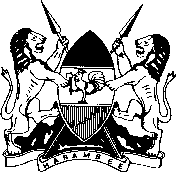 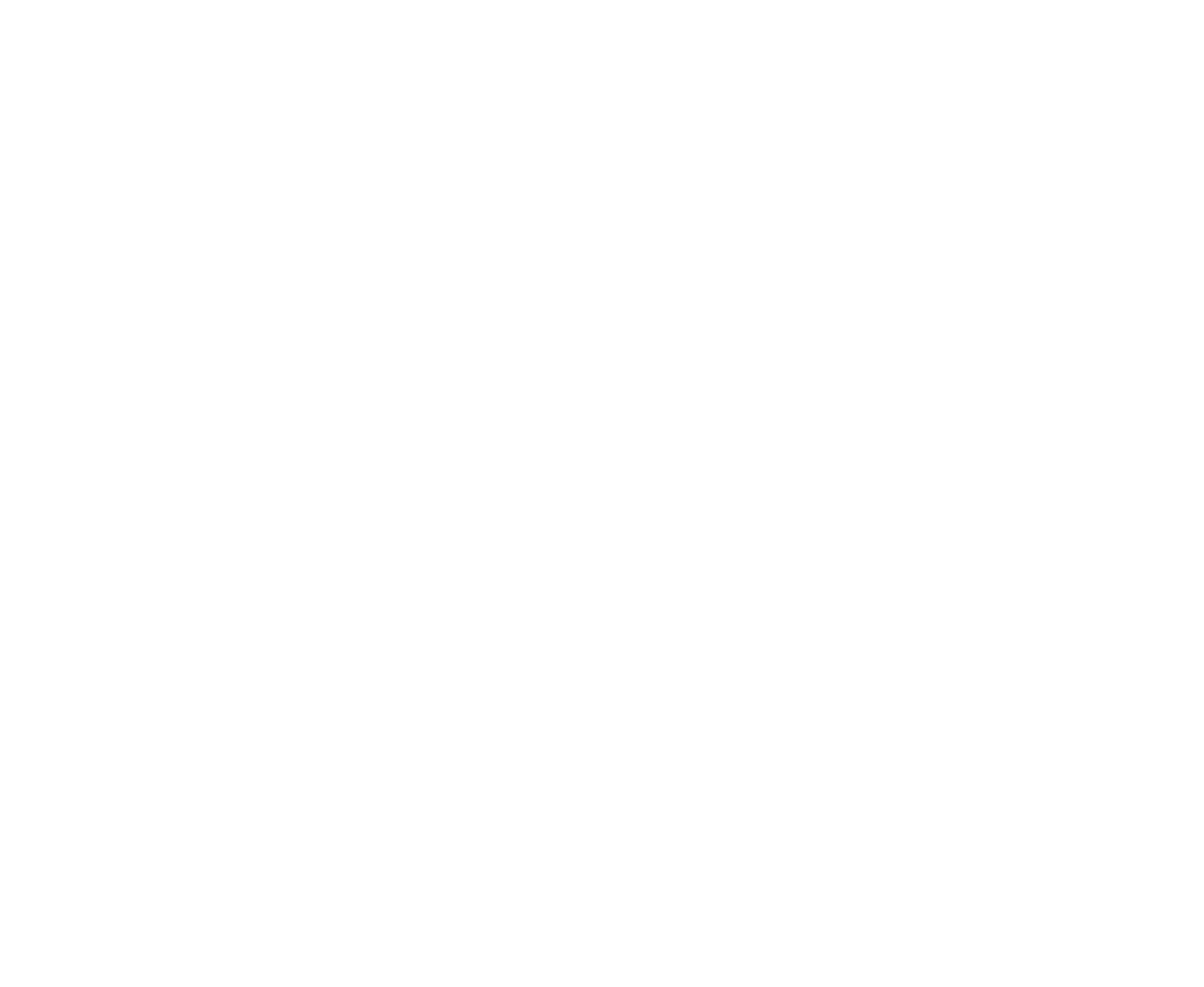 Issued by:COMMISSIONING GUIDEFORELECTRIC LIFTSCHIEF ENGINEER (ELECTRICAL)MINISRTY OF TRANSPORT, INFRASTRUCTURE, HOUSING, URBAN DEVELOPMENT & PUBLIC WORKSP.O. BOX 30743-00100 NAIROBI.1ST EDITION (2008)94A.   DOCUMENTS REQUIREDThe following documentation is required for conducting tests1. Owner’s manual2. Specifications/Bills of Quantities3. As Built (approved) drawingsB.   SPECIAL NOTESNA - means not applicableNC – means not in compliance (to clarify noncompliance give more details at the bottom of the corresponding page if necessary).Fix – means compliance is obtained after fixing. OK – means in compliance.. CONTRACT DETAILS 1. CONTRACT NO. ………………………………………………………….…………………………….2. COMMENCEMENT DATE …………………………………………………………………………. 3. COMPLETION DATE………………………………………………………………………………… 4. SITE IDENTIFICATION………………………………………………………………………………….5. NUMBER OF LIFTS …………………………………………………….6. NAME AND ADDRESS OF CONTRACTOR……………………………………………………………………………………………………….…………………………………………………………………………….…………………………………………………………………………….7. BUILDING ………………………………………………………………….……………………………………………………………………………..Lists identification details LIFT SERIAL NO. ……………………………………………………………… LIFT TYPE ………………………………………………………………………. YEAR OF MANUFACTURE …………………………………………………… COUNTRY OF MANUFACTURE CAPACITY ……………………………..……………………………………………………………………………………E.   DESCRIPTION OF LIFTS INSTALLATION1. Length of travel ………………………………………………………2.  No. of levels served (total)……………………………………………3. No of landing doors front …………………………………………… Rear …………………………………………..4. Rated load ……………………kg …………………...persons …….5.  Rated speed   m/s6.  Mass of counterweight kg7.  Mass of Empty car     kgF.  DRAWING/DOCUMENTSCONFIRM THAT THE DRAWING OR OTHER DOCUMENTS CONTAIN INFORMATION RELATING TO THE FOLLOWING99G.  POWER SUPPLY1. SPECIFIEDPower voltage VFusing rating A2. ACTUAL AT TIME OF TESTPower voltage V Fusing Rating AH.   LIST OF USED SAFETY COMPONENTSI.   MACHINERYTHE SHAFT-CLEARANCES AND RUN BYSCheck pit/overhead dimensions by reference to approved values of the type – examination certificate.J.  THE CARK. CAR TOPM. LANDING AND CAR DOORQ. ASCENDING CAR PROTECTION110R. MEASUREMENT OF THE ELECTRICAL SYSTEMT.     SIGNATURE PAGEPROJECT MANAGER ……………………………………. NAME ……………………………………………………….. DESIGNATION …………………………………………….. STAMP ………………………………………………………CONTRACTOR. …………………………………………… NAME ………………………………………………………. DESIGNATION ……………………………………………. STAMP ……………………………………………………..CLIENT …………………………………………………….. NAME ……………………………………………………….. DESIGNATION …………………………………………….. STAMP ………………………………………………………PART III - THE CONDITIONS OF CONTRACT AND CONTRACTSECTION VIII - GENERAL CONDITIONS OF CONTRACT (GCC)[Name of Procuring Entity] [Name of Contract][Architect Name and Address]General Conditions of Contract----------------------------------------------------------------------------------------------------------------------------- --------1.    GENERALPROVISIONS1.1   DeﬁnitionsIn this Contract, except where context otherwise requires, the following terms shall be interpreted as indicated below. Words indicating persons or parties include corporations and other legal entities, except where the context requires otherwise.“Accepted Contract Amount” means the amount accepted in the Letter of Acceptance for the execution and completion of the Works and the remedying of any defects.“Base Date” means a date 30 day prior to the submission of tenders.“Bill of Quantities” means the priced and completed Bill of Quantities forming part of the tender.“Completion Date” meansthedateofcompletionoftheWorksascertiﬁedbytheEngineer.“Contract Price” means the price deﬁned in the contract and there after as adjusted in accordance with the provisions of the Contract.“Contract” means the agreement entered into between the Procuring Entity and the Contractor as recorded in the Agreement Form and signed by the parties including all attachments and appendices thereto and all documents incorporated by reference therein to execute, complete, and maintain the Works.“Contractor's Documents” means the calculations, computer programs and other software, progress reports, drawings, manuals, models and other documents of a technical nature (if any) supplied by the Contractor under the Contract.“Contractor's Equipment” means all apparatus, machinery, vehicles and other things required for the execution and completion of the Works and the remedying of any defects. However, Contractor's Equipment excludes Temporary Works, Procuring Entity's Equipment (if any), Plant, Materials and any other things intended to form or forming part of the Permanent Works.“Contractor'sPersonnel” means the Contractor's Representative and all personnel whom the Contractor utilizes on Site, who may include the staff, labor and other employees of the Contractor and of each Subcontractor; and any other personnel assisting the Contractor in the execution of the Works.“Contractor's Representative” means the person named by the Contractor in the Contractor appointed from time to timeby the Contractor who acts on behalf of the Contractor.“Contractor” means the person(s) named as contractor in the Form of Tender accepted by the Procuring Entity.“Cost” means expenditure reasonably incurred (or to be incurred) by the Contractor, whether on or off the Site,including overhead and similar charges, but does not include proﬁt.“Day” means a calendar day and “year” means 365 days.“Dayworks” means Work inputs subject to payment on a time basis for labour and the associated materials and plant.“Defects Liability Certiﬁcate” means the certiﬁcate issued by Architect upon correction of defects by the Contractor.“Defects Liability Period” means the period named in the Special Conditions of Contract and calculated from theCompletion Date, within which the contractor is liable for any defects that may develop in the handed over works.“Defects Notiﬁcation Period” means the period for notifying defects in the Works oraSection(asthecasemaybe) under Sub-Clause 11.1 [Completion of Outstanding Work and Remedying Defects], whichextendsoverthedaysstated intheSpecialConditionsofContract.“Drawings” means the drawings of the Works, as included in the Contract, and any additional and modiﬁeddrawings issued by (or on behalf of) the Procuring Entity in accordance with the Contract.“Final Payment Certiﬁcate” means the payment certiﬁcate issued under Sub-Clause 14.13 [Issue of Final PaymentCertiﬁcate].“Final Statement” means the statement deﬁned in Sub-Clause 14.11 [ApplicationforFinalPaymentCertiﬁcate].“Force Majeure” is deﬁned in Clause19 [Force Majeure].“Foreign Currency” means a currency of another country (not Kenya) in which part (or all) of the Contract Price is payable, but not the Local Currency.“Goods” means Contractor's Equipment, Materials, Plant and Temporary Works, or any of them as appropriate.“Interim Payment Certiﬁcate” means a payment certiﬁcate issued under Clause 14 [Contract Price and Payment], other than the Final Payment Certiﬁcate.“Laws” means all national legislation, statutes, ordinances, and regulations and by-laws of any legally constituted public authority.“Letter of Acceptance” means the letter of formal acceptance of a tender, signed by Procuring Entity, including any annexed memoranda comprising agreements between and signed by both Parties.“Local Currency” means the currency of Kenya.“Materials” means things of all kinds (other than Plant) intended to form or forming part of the Permanent Works, including the supply-only materials (if any) to be supplied by the Contractor under the Contract.“Notice of Dissatisfaction” means the notice given by either Party to the other under Sub-Clause 20.3 indicating its dissatisfaction and intention to commence arbitration.“Special Conditions of Contract” means the pages completed by the Procuring Entity entitled Special Conditions of Contract which constitute Part A of the Special Conditions.“Party” means the Procuring Entity or the Contractor, as the context requires.“Payment Certiﬁcate” means a payment certiﬁcate issued under Clause 14 [Contract Price and Payment].“Performance Certiﬁcate” means the certiﬁcate issued under Sub-Clause 11.9 [Performance Certiﬁcate]. “Performance Security” means the security (or securities, if any) under Sub-Clause 4.2 [Performance Security]. “Permanent Works” means the permanent works to be executed by the Contractor under the Contract.“Plant” means the apparatus, machinery and other equipment intended to form or forming part of the Permanent Works, including vehicles purchased for the Procuring Entity and relating to the construction or operation of the Works.“Procuring Entity's Equipment” means the apparatus, machinery and vehicles (if any) made available by the Procuring Entity for the use of the Contract or in the execution of the Works, as stated in the Speciﬁcation; but does not include Plant which has not been taken over by the Procuring Entity.“Procuring Entity's Personnel” means the Engineer, the Engineer, the assistants and all other staff, labor and other employees of the Architect and of the Procuring Entity; and any other personnel notiﬁed to the Contractor, by the Procuring Entity or the Engineer, as Procuring Entity's Personnel.“Procuring Entity” means the Entity named in the Special Conditions of Contract.“Engineer” is the person named in the Appendix to Conditions of Contract (or any other competent person appointed by the Procuring Entity and notiﬁed to the Contractor, to act in replacement of the Engineer) who is responsible for supervising the execution of the Works and administering the Contract and shall be an “Architect” or a “Quantity Surveyor” registered under the Architects and Quantity Surveyors Act Cap 525 or an “Engineer” registered under Engineers Registration Act Cap 530.“Engineer” means the person appointed by the Procuring Entity to act as the Architect for the purposes of the Contract and named in the Special Conditions of Contract, or other person appointed from time to time by the Procuring Entity and notiﬁed to the Contractor“Provisional Sum” means a sum (if any) which is speciﬁed in the Contract as a provisional sum, for the execution of any part of the Works or for the supply of Plant, Materials or services under Sub-Clause 13.5 [Provisional Sums].“Retention Money” means the accumulated retention moneys which the Procuring Entity retains under Sub-Clause14.3 [Application for Interim Payment Certiﬁcates] and pays under Sub-Clause 14.9 [Payment of Retention Money].“Schedules” means the document(s) entitled schedules, completed by the Contractor and submitted with the Form of Tender, as included in the Contract.“Section” means a part of the Works speciﬁed in the Special Conditions of Contract as a Section (if any)“Site Investigation Reports” are those reports that may be included in the tendering documents which a ref actual and interpretative about the surface and sub-surface condition sat the Site.“Site” means the places where the Permanent Works are to be executed, including storage and working areas, and to which Plant and Materials are to be delivered, and any other places as may be speciﬁed in the Contract as forming part of the Site.“Speciﬁcation” means the document entitled speciﬁcation, as included in the Contract, and any additions and modiﬁcations to the speciﬁcation in accordance with the Contract. Such document speciﬁes the Works.“Start Date” or “Commencement Date”is the latest date when the Contractor shall commence execution of theWorks. It does not necessarily coincide with the Site possession date(s).“Statement” means a statement submitted by the Contractor as part of an application, under Clause 14 [ContractPrice and Payment], for a payment certiﬁcate.“Subcontractor” means any person named in the Contract as a subcontractor, or any person appointed as a subcontractor, for a part of the Works.“Taking-Over Certiﬁcate” means a certiﬁcate issued under Clause 10 [Procuring Entity's Taking Over].“Temporary Works” means all temporary works of every kind (other than Contractor's Equipment) required on Site for the execution and completion of the Permanent Works and the remedying of any defects.“Temporary works” means works designed, constructed, installed, and removed by the Contractor which are needed for construction or installation of the Works.“Tender” means the Form of Tender and all other documents which the Contractor submitted with the Form ofTender, as included in the Contract.“Tests after Completion” means the tests (if any) which are speciﬁed in the Contract and which are carried out in accordance with the Speciﬁcation after the Works or a Section (as the case may be) are taken over by the ProcuringEntity.“Testson Completion” means the tests which are speciﬁed in the Contractor agreed by both Parties or instructed as a Variation, and which are carried out under Clause 9 [Tests on Completion] before the Works or a Section (as the case may be) are taken over by the Procuring Entity.“Time for Completion” means the time for completing the Works or a Section (as the case may be) as stated in theSpecial Conditions of Contract (with any extension calculated from the Commencement Date.“Unforeseeable” means not reasonably foreseeable by an experienced contractor by the Base Date.“Variation” means any change to the Works, which is instructed or approved as a variation under Clause 13 [Variations and Adjustments].“Works” means the items the Procuring Entity requires the Contractor to undertake as deﬁned in the Appendix to Conditions of Contract. “Works” may also mean the Permanent Works and the Temporary Works, or either of them as appropriate.1.2   InterpretationIn the Contract, except where the context requires otherwise:a)   Words indicating one gender include all genders;b)	words indicating the singular also include the plural and words indicating the plural also include the singular;c)   provisions including the word “agree”, “agreed” or “agreement” require the agreement to be recorded inwriting;d)	“written” or “in writing” means hand-written, type-written, printed or electronically made, and resulting in a permanent record; andThe marginal words and other headings shall not be taken into consideration in the interpretation of theseConditions.1.3   Communications1.3.1  Wherever these Conditions provide for the giving or issuing of approvals, certiﬁcates, consents, determinations, notices, requests and discharges, these communications shall be:a)	In writing and delivered by hand (against receipt), sent by mail or courier, or  transmitted using any of the agreed systems of electronic transmission as stated in the Special Conditions of Contract; andb)  delivered, sentor transmitted to the addressf or the recipient's communications as stated in the SpecialConditions of Contract. However:i)  if the recipient gives notice of another address, communications shall thereafter be delivered accordingly; andii) if the recipient has not stated otherwise when requesting an approval or consent, it may be sent to theaddressfromwhichtherequestwasissued.1.3.2  Approvals, certiﬁcates, consents and determinations shall not be unreasonably withheld or delayed. When a certiﬁcate is issued to a Party, the certiﬁer shall send a copy to the other Party. When a notice is issued to a Party, by the other Party or the Engineer, a copy shall be sent to the Architect or the other Party, as the case may be.1.4   Law and Language1.4.1  The Contract shall be governed by the laws of Kenya.1.4.2  The ruling language ofthe Contract shall be English.1.5   Priority of DocumentsThe documents forming the Contract are to be taken as mutually explanatory of one another. For the purposes of interpretation, the priority of the documents shall be in accordance with the following sequence:a)    The Contract Agreement, b)   The Letter of Acceptance,c)    The Special Conditions – Part A,d)   the Special Conditions – Part Be)    the General Conditions of Contract f)    the Form of Tender,g)   the Speciﬁcations and Bills of Quantities h)   the Drawings, andi)    the Schedules and any other documents forming part of the Contract.If an ambiguity or discrepancy is found in the documents, the Architect shall issue any necessary clariﬁcation or instruction.1.6   Contract AgreementThe Parties shall enter into a Contract Agreement within 14 days after the Contractor receives the Contract Agreement, unless the Special Conditions establish otherwise. The Contract Agreement shall be based upon the formannexed to the Special Conditions. The costs of stamp duties and similar charges (if any) imposed by law in connection with entry into the Contract Agreement shall be borne by the Procuring Entity.1.7   AssignmentThe Contractor shall not assign the whole or any part of the Contract or any beneﬁt or interest in or under theContract. However, the contractor:a)   May as sign the whole or any part with the prior consent of the Procuring Entity, andb)	may, as security in favor of a bank or ﬁnancial institution, assign its right to moneys due, or to become due, under the Contract.1.8   Care and Supply of Documents1.8.1  The Speciﬁcations and Drawings shall be in the custody and care of the Procuring Entity.Unless otherwise stated in the Contract, two copies of the Contract and of each subsequent Drawings and Bills of Quantities shall be supplied to the Contractor, who may make or request further copies at the cost of the Contractor.1.8.2  Each of the Contractor's Documents shall be in the custody and care of the Contractor, unless and until taken over bythe Procuring Entity. Unless otherwise stated in the Contract, the Contractor shall supply to the Architect two copies of each of the Contractor's Documents.1.8.3  The Contractor shall keep, on the Site, a copy of the Contract, publications named in the Speciﬁcation, the Contractor's Documents (if any), the Drawings and Variations and other communications given under the Contract.The Procuring Entity's Personnel shall have the right of access to all these documents at all reasonable times.1.8.4  If a Party becomes aware of an error or defect in a document which was prepared for use in executing theWorks, theParty shall promptly give notice to the other Party of such error or defect.1.9   Timely provision of Drawings or Instructions1.9.1  The Contractor shall give notice to the Architect whenever the Works are likely to be delayed or disrupted if any necessary drawing or instruction is not issued to the Contractor within a particular time, which shall be reasonable. The notice shall include details of the necessary drawing or instruction, details of why and by when it should be issued, and the nature and amount of the delay or disruption likely to be suffered if it is late.1.9.2  If the Contractor suffers delay and/or incurs Cost as a result of a failure of the Architect to issue the notiﬁed drawing or instruction within a time which is reasonable and is speciﬁed in the notice with supporting details, the Contractor shall give a further notice to the Architect and shall be entitled subject to Sub-Clause 20.1 [Contractor's Claims] to:a)	an extension of time for any such delay, if completion is or will be delayed, under Sub-Clause 8.4 [Extension of Time for Completion], andb)   payment of any other associated costs accrued, which shall be included in the Contract Price.1.9.3   After receiving this further notice, the Architect shall proceed in accordance with Sub-Clause 3.5 [Determinations] to agree or determine these matters.1.9.4    However, if and to the extent that the Architect failure was caused by any error or delay by the Contractor, including an error in, or delay in the submission of, any of the Contractor's Documents, the Contractor shall not be entitled to such extension of time, or costs accrued.1.10   Procuring Entity's Use of Contractor's Documents1.10.1   Asagreed between the Parties, the Contractor shall retain the copyright and other intellectual property rights in the Contractor's Documents and other design documents made by (or on behalf of) the Contractor.1.10.2   The Contractor shall be deemed (by signing the Contract) to give to the Procuring Entity a non-terminable transferable non-exclusive royalty-free license to copy, use and communicate the Contractor's Documents, including making and using modiﬁcations of them. This license shall:a)   apply throughout the actual or intended working life (whichever is longer) of the relevant parts of theWorks,b)	entitle any person in proper possession of the relevant part of the Works to copy, use and communicate the Contractor's Documents for the purposes of completing, operating, maintaining, altering, adjusting, repairing and demolishing the Works, andc)	in the case of Contractor's Documents which are in the form of computer programs and other software, permit their use on any computer on the Site and other places as envisaged by the Contract, including replacements of any computers supplied by the Contractor.1.10.3   The Contractor's Documents and other design documents made by (or on behalf of) the Contractor shall not, without the Contractor's consent, be used, copied or communicated to a third party by (or on behalf of) the Procuring Entityf or purposes other than those permitted under Sub-Clause 1.10.2.1.11   Contractor's Use of Procuring Entity's DocumentsAs agreed between the Parties, the Procuring Entity shall retain the copyright and other intellectual property rights in the Speciﬁcation, the Drawings and other documents made by (or on behalf of) the Procuring Entity. The Contractor may, at his cost, copy, use, and obtain communication of these documents for the purposes of the Contract. They shall not, without the Procuring Entity's consent, be copied, used or communicated to a third party by the Contractor, except as necessary for the purposes of the Contract.1.12   Conﬁdential Details1.12.1  The Contractor's and the Procuring Entity's Personnel shall ensure conﬁdentiality at all times. The conﬁdentiality shall survive termination or completion of the contract. They shall disclose all such conﬁdential and other information as may be reasonably required in order to verify compliance with the Contract and allow its proper implementation.1.12.2   The Contractor's and the Procuring Entity's Personnel shall also treat the details of the Contract as private and conﬁdential, except to the extent necessary to carry out their respective obligations under the Contract or to comply with applicable Laws. Each of them shall not publish or disclose any particulars of the Works prepared by the other Party without the previous agreement of the other Party. However, the Contractor shall be permitted to disclose any publicly available information, or information otherwise required to establish his qualiﬁcations to compete for other projects.1.13   Compliance with LawsThe Contractor shall, in performing the Contract, comply with applicable Laws. Unless otherwise stated in the Special Conditions of Contract:a)	The Procuring Entity shall have obtained (or shall obtain) the planning, zoning, building permitor similar permission for the Permanent Works, and any other permissions described in the Speciﬁcations as having been (or to be) obtained by the Procuring Entity; and the Procuring Entity shall indemnify and hold the Contractor harmless against and from the consequences of any failure to do so; andb)	the Contractor shall give all notices, pay all taxes, duties and fees, and obtain all permits, licenses and approvals, as required by the Laws in relation to the execution and completion of the Works and the remedying of any defects; and the Contractor shall indemnify and hold the Procuring Entity harmless against and from the consequences of any failure to do so, unless the Contractor is impeded to accomplish these actions and shows evidence of its diligence.1.14   Joint and Several LiabilityIf the Contractor constitutes (under applicable Laws) a joint venture, consortium or other unincorporated grouping of two or more persons:a)	These persons shall be deemed to be jointly and severally liable to the Procuring Entity for the performance of the Contract;b)  these persons shall notify the Procuring Entity of their leader who shall have authority to bind theContractor and each of these persons; andc)  the Contractor shall not alter its composition or legal status without the prior consent of the ProcuringEntity.1.15   Inspections and Audit by the Procuring EntityPursuant to paragraph 2.2(e). of Appendix B to the General Conditions, the Contractor shall permit and shall cause its subcontractors and sub-consultants to permit, the Public Procurement Regulatory Authority, Procuring Entity and/or persons appointed or designated by the Government of Kenya to inspect the Site and/or the accounts and records relating to the procurement process, selection and/or contract execution, and to have such accounts and records audited by auditors appointed by the Procuring Entity if requested by the Procuring Entity. The Contractor's and its Subcontractors' and sub-consultants' attention is drawn to Sub- Clause 15.6 (Fraud and Corruption) which provides, inter alia, that acts intended to materially impede the exercise ofthe Procuring Entity's inspection and audit rights constitute a prohibited practice subject to contract termination (as well as to a determination of in eligibility pursuant to the Procuring Entity's prevailing sanctions procedures).2.     THE PROCURING ENTITY2.1    Right of Access to the Site2.1.1   The Procuring Entity shall give the Contractor right of access to, and possession of, all parts of the Site within thetime (or times) stated in the Special Conditions of Contract. The right and possession may not be exclusive to the Contractor. If, under the Contract, the Procuring Entity is required to give (to the Contractor) possession ofanyfoundation, structure, plant or means of access, the Procuring Entity shall do so in the time and manner stated in the Speciﬁcation. However, the Procuring Entity may withhold any such right or possession until the Performance Security has been received.2.1.2   If no such time is stated in the Special Conditions of Contract, the Procuring Entity shall give the Contractor right of access to, and possession of, the Site within such times as required to enable the Contractor to proceed without disruption in accordance with the programme submitted under Sub-Clause 8.3 [Programme].2.1.3   If the Contractor suffers delay and/or incurs Cost as a result of a failure by the Procuring Entity to give any such right or possession within such time, the Contractor shall give notice to the Architect and shall be entitled subject to Sub-Clause 20.1 [Contractor's Claims] to:a)	an extension of time for any such delay, if completion is or will be delayed, under Sub-Clause 8.4 [Extension of Time for Completion], andb)   payment of any such Cost-plus proﬁt, which shall be included in the Contract Price.2.1.4   After receiving this notice, the Architect shall proceed in accordance with Sub-Clause 3.5 [Determinations]to agree or determine these matters.2.1.5   However, if and to the extent that the Procuring Entity's failure was caused by any error or delay by the Contractor, including an error in, or delay in the submission of, any of the Contractor's Documents, the Contractor shall not be entitled to such extension of time, Cost or proﬁt.2.2    Permits, Licenses or Approvals2.2.1   The Procuring Entity shall provide, at the request of the Contractor, such reasonable assistance as to allow the Contractor to obtain properly:a)   Copies of the Laws of Kenya which are relevant to the Contract but are not readily available, and b)   any permits, licenses or approvals required by the Laws of Kenya:i) which the Contractor is required to obtain under Sub-Clause 1.13 [Compliance with Laws], ii) for the delivery of Goods, including clearance through customs, andiii) for the export of Contractor's Equipment when it is removed from the Site.2.3    Procuring Entity'sPersonnelThe Procuring Entity shall be responsible for ensuring that the Procuring Entity's Personnel and theProcuring Entity's other contractor son the Site:a)   co-operate with the Contractor's efforts under Sub-Clause 4.6 [Co-operation], andb)   take action ssimilar to those which the Contractor is required to take under sub-paragraphs (a), (b) and(c) ofSub-Clause 4.8 [Safety Procedures] and under Sub-Clause 4.18 [Protection of the Environment].2.4    Procuring Entity's Financial ArrangementsThe Procuring Entity shall make and maintain all necessary ﬁnancial arrangements which will enable the Procuring Entity to pay the Contract Price punctually (as estimated at that time) in accordance with Clause14 [Contract Price and Payment].3.     THE ENGINEER3.1    Architect Duties and Authority3.1.1   The Procuring Entity shall appoint the Architect who shall carry out the duties as signed to him in the Contract.The Architect staff shall include suitably qualiﬁed Assistants and other professionals who are competent to carry out these duties. The Architect Name and Address shall be provided in the Special Conditions of Contract.3.1.2   The Architect shall have no authority to amend the Contract.3.1.3   The Architect May exercise the authority attributable to the Architect as speciﬁed in or necessarily to be implied from the Contract. If the Architectis required to obtain the approval of the Procuring Entity before exercising a speciﬁed authority, the requirements shall be as stated in the Special Conditions of Contract. The Procuring Entity shall promptly inform the Contractor of any change to the authority attributed to the Engineer.3.1.4   However, whenever the Architect exercises a speciﬁed authority for which the Procuring Entity's approvalis required, then (for the purposes of the Contract) the contractor shall require the Architect toprovideevidence of such approval before complying with the instruction.3.1.5   Except as otherwise stated in these Conditions:a)   Whenever carrying out duties or exercising authority, speciﬁed in or implied by the Contract, theArchitect shallbedeemedtoactfortheProcuring Entity;b)	the Architect has no authority to relieve either Party of any duties, obligations or responsibilities under the Contract;c)	any approval, check, certiﬁcate, consent, examination, inspection, instruction, notice, proposal, request, test, or similar act by the Architect (including absence of disapproval) shall not relieve the Contractor from any responsibility he has under the Contract, including responsibility for errors, omissions, discrepancies and non-compliances; andd)   anyact by the Architect in response to a Contractor's request shall be notiﬁed in writing to theContractor within 14 days of receipt. The Architect shall obtain the speciﬁc approval of the Procuring Entity before taking action under the- following Sub-Clauses of these Conditions:a)   Sub-Clause 4.12: agreeing or determining an extension of time and/or additional cost. b)   Sub-Clause 13.1: instructing a Variation, except;i) In an emergency situation as determined by the Engineer, orii) If such a Variation would increase the Accepted Contract Amount by less than the percentagespeciﬁed in the Special Conditions of Contract.c)   Sub-Clause 13.3: Approving a proposal for Variation submitted by the Contractor in accordance withSub Clause 13.1 or 13.2.d)   Sub-Clause13.4: Specifying the amount payable in each of the applicable three currencies.3.1.7   Not withstanding the obligation, as set out above, to obtain approval, if, in the opinion of the Engineer, an emergency occurs affecting the safety of life or of the Works or of adjoining property, he may, without relieving the Contractor of any of his duties and responsibility under the Contract, instruct the Contractor to execute all such work or to do all such things as may, in the opinion of the Engineer, be necessary to abate or reduce the risk. The Contractor shall forth with comply, despite the absence of approval of the Procuring Entity, with any such instruction of the Engineer. The Architect shall determine an addition to the Contract Price, in respect of such instruction, in accordance with Clause 13 and shall notify the Contractor accordingly, with a copy to the Procuring Entity.3.2    Delegation by the Engineer3.2.1   The Architect may from time to time assign duties and delegate authority to assistants and may also revoke such assignment or delegation. These assistants may include a resident Engineer, and/or independent inspectors appointed to inspect and/ or test items of Plant and/or Materials. The assignment, delegation or revocation shall be in writing and shall not take effect until copies have been received by both Parties. However, unless otherwise agreed by both Parties, the Architect shall not delegate the authority to determine any matter in accordance with Sub-Clause 3.5 [Determinations].3.2.2   Each assistant, to whom duties have been assigned or authority has been delegated, shall only be authorized to issue instructions to the Contractor to the extent deﬁned by the delegation. Any approval, check, certiﬁcate, consent, examination, inspection, instruction, notice, proposal, request, test, or similar act by an assistant, in accordance with the delegation, shall have the same effect as though the act had been an act of the Engineer. However:a)	Any failure to disapprove any work, Plant or Materials shall not constitute approval, and shall therefore not prejudice the right of the Architect to reject the work, Plant or Materials;b)	If the Contractor questions any determination or instruction of an assistant, the Contractor may refer the matter to the Engineer, who shall promptly conﬁrm, reverse or vary the determination or instruction.3.3    Instructions of the Engineer3.3.1   The Architect may issue to the Contractor (at anytime) instructions and additional or modiﬁed Drawings which may benecessary for the execution of the Works and the remedying of any defects, all in accordance with the Contract. The Contractor shall only take instructions from the Engineer, or from an assistant to whom the appropriate authority has been delegated under Clause 3.2.1.3.3.2   The Contractor shall comply with the instructions given by the Architect or delegated assistant, on any matter related to the Contract. Whenever practicable, their instructions shall be given in writing. If the Architec tor a delegated assistant:a)   Gives an oral instruction,b)   receives a written conﬁrmation of the instruction, from (or on behalf of) the Contractor, within twoworking days after giving the instruction, and c)   does not reply by issuing a written rejection and/or instruction within two working days after receivingthe conﬁrmation,Then the conﬁrmation shall constitute the written instruction of the Architect or delegated assistant (as the case may be).3.4    Replacement of the EngineerIf the Procuring Entity intends to replace the Engineer, the Procuring Entity shall, in not less than 21 days before the intended date of replacement, give notice to the Contractor of the name, address and relevant experience of the intended person to replace the Engineer.3.5    Determinations3.5.1   Whenever these Conditions provide that the Architect shall proceed in accordance with this Sub-Clause3.5 to agree or determine any matter, the Architect shall consult with each Party in an endeavor to reach agreement. If agreement is not achieved, the Architect shall make a fair determination in accordance with the Contract, taking due regard of all relevant circumstances.3.5.1	The Architect shall give notice to both Parties of each agree mentor determination, with supporting particulars, within 30 days from the receipt of the corresponding claim or request except when otherwise speciﬁed. Each Party shall give effect to each agreement or determination unless and until revised under Clause 20 [Claims, Disputes and Arbitration].4.     THE CONTRACTOR4.1    Contractor's General Obligations4.1.1   The Contractor shall design (to the extent speciﬁed in the Contract), execute and complete the Works in accordance with the Contract and with the Architect instructions, ands hall remedy any defects in the Works.4.1.2   The Contractor shall provide the Plant and Contractor's Documents speciﬁed in the Contract, and all Contractor's Personnel, Goods, consumables and other things and services, whether of a temporary or permanent nature, required in and for this design, execution, completion and remedying of defects.4.1.3   All equipment, material, and services to be incorporated in or required for the Works shall have their origin in any eligible source country.4.1.4   The Contractor shall be responsible for the adequacy, stability and safety of all Site operations and of all methods of construction. Except to the extent speciﬁed in the Contract, the Contractor (i) shall be responsible for all Contractor's Documents, Temporary Works, and such design of each item of Plant and Materials as is required for the item to be in accordance with the Contract, and (ii) shall not otherwise be responsible for the designor speciﬁcation of the Permanent Works.4.1.5   The Contractor shall, whenever required by the Engineer, submit details of the arrangements and methods which the Contractor proposes to adopt for the execution of the Works. No signiﬁcant alteration to these arrangements and methods shall be made without this having previously been notiﬁed to the Engineer.4.1.6   If the Contract speciﬁes that the Contractor shall design any part of the Permanent Works, then unless otherwise stated in the Special Conditions:a)	The Contractor shall submit to the Architect the Contractor's Documents for this part in accordance with the procedures speciﬁed in the Contract;b)	these Contractor's Documents shall be in accordance with the Speciﬁcation and Drawings, shall be written in the language for communications deﬁned in Sub-Clause 1.4 [Law and Language], and shall include additional information required by the Architect to add to the Drawings for co-ordination of each Party's designs;c)	the Contractor shall be responsible for this part and it shall, when the Works are completed, beﬁt for such purposes for which the part is intended as are speciﬁed in the Contract; andd)	prior to the commencement of the Tests on Completion, the Contractor shall submit to the Architectthe “as-built” documents and, if applicable, operation and maintenance manuals in accordance with the Speciﬁcation and in sufﬁcient detail for the Procuring Entity to operate, maintain, dismantle, reassemble, adjust and repair this part of the Works. Such part shall not be considered to be completed for the purposes of taking-over under Sub-Clause 10.1 [Taking Over of the Works and Sections] until these documents and manuals have been submitted to the Engineer.4.2    Performance Security4.2.1   The Contractor shall obtain (at his cost) a Performance Security for proper performance, in the amount stated in the Special Conditions of Contract and denominated in the currency (ies) of the Contract or in a freely convertible currency acceptable to the Procuring Entity. If an amount is not stated in the Special Conditions of Contract, this Sub-Clause shall not apply.4.2.2   The Contractor shall deliver the Performance Security to the Procuring Entity within 30 days after receiving the Notiﬁcation of Award and shall send a copy to the Engineer. The Performance Security shall be issued by a reputable bank selected by the Contractor and shall be in the form annexed to the Special Conditions, as stipulated by the Procuring Entity in the Special Conditions of Contract, or in another form approved by the Procuring Entity.4.2.3   The Contractor shall ensure that the Performance Security is valid and enforceable until the Contractor has executedand completed the Works and remedied any defects. If the terms of the Performance Security specify its expiry date, and the Contractor has not become entitled to receive the Performance Certiﬁcate by the date30 days prior to the expiry date, the Contractor shall extend the validity of the Performance Security until theWorks have been completed and any defects have been remedied.4.2.4   The Procuring Entity shall not make a claim under the Performance Security, except for amounts to which the Procuring Entity is entitled under the Contract.4.2.5   The Procuring Entity shall indemnify and hold the Contractor harmless against and from all damages, losses and expenses (including legal fees and expenses) resulting from a claim under the Performance Security to the extent to which the Procuring Entity was not entitled to make the claim.4.2.6   The Procuring Entity shall return the Performance Security to the Contractor within 14 days after receiving a copyof the Taking-Over Certiﬁcate.4.2.7   Without limitation to the provisions of the rest of this Sub-Clause, whenever the Architect determines an addition or a reduction to the Contract Price as a result of a change in cost and/ or legislation, or as a result of a Variation, amounting to more than 25 percent of the portion of the Contract Price payable in a speciﬁc currency, the Contractor shall at the Architect request promptly increase, or may decrease, as the case may be, the value of the Performance Security in that currency by an equal percentage.4.3    Contractor's Representative4.3.1   The Contractor shall appoint the Contractor's Representative and shall give him all authority necessary to act on the Contractor's behalf under the Contract. The Contractor's Representative's Name and Address shall be provided in the Special Conditions of Contract.4.3.2  Unless the Contractor's Representative is named in the Contract, the Contractor shall, prior to the Commencement Date, submit to the Architect for consent the name and particulars of the person the Contractor proposes to appoint as Contractor's Representative. If consent is with held or subsequently revoked in terms of Sub-Clause 6.9 [Contractor's Personnel], or if the appointed person fails to act as Contractor's Representative, the Contractor shall similarly submit the name and particulars of an other suitable person for such appointment.4.3.3   The Contractor shall not, without the prior consent of the Engineer, revoke the appointment of the Contractor'sRepresentative or appoint are placement.4.3.4   The whole time of the Contractor's Representative shall be given to directing the Contractor's performance of the Contract. If the Contractor's Representative is to be temporarily absent from the Site during the execution of the Works, a suitable replacement person shall be appointed, subject to the Architect prior consent, and the Architect shall be notiﬁed accordingly.4.3.5   The Contractor's Representative shall, on behalf of the Contractor, receive instructions under Sub-Clause 3.3 [Instructions of the Engineer].4.3.6   The Contractor's Representative may delegate any powers, functions and authority to any competent person, and may at any time revoke the delegation. Any delegation or revocation shall not take effect until the Architect has received prior notice signed by the Contractor's Representative, naming the person and specifying the powers, functions and authority being delegated or revoked.4.3.7   The Contractor's Representative shall be ﬂuent in the language for communications deﬁned in Sub-Clause1.4 [Law and Language]. If the Contractor's Representative's delegates are not ﬂuent in the said language, the Contractor shall make competent interpreter savailable during all working hours in a number deemed sufﬁcient by the Engineer.4.4    Sub-contractors4.4.1   The Contractor shall not subcontract the whole of the Works. The contractor may however subcontract the works as provided in Clause 34.2.4.4.2   The Contractor shall be responsible for the acts or defaults of any Subcontractor, his agents or employees, as if theyweret heacts or defaults of the Contractor. Unless otherwise stated in the Special Conditions:a)	The Contractor shall not be required to obtain consent to suppliers solely of Materials, or to a subcontract for which the Subcontractor is named in the Contract;b)   The prior consent of the Procuring Entity shall be obtained to other proposed Subcontractors;c)	the Contractor shall give the Procuring Entity not less than 14 days' notice of the intended date of the commencement of each Subcontractor's work, and of the commencement of such work on the Site; andd)   each subcontract shall include provisions which would entitle the Procuring Entity to require thesubcontract to be assigned to the Procuring Entity under Sub-Clause 4.5 [Assignment of Beneﬁt of Subcontract] (if or when applicable) or in the event of termination under Sub-Clause 15.2 [Termination by Procuring Entity].4.4.3   The Contractor shall ensure that the requirements imposed on the Contractor by Sub-Clause 1.12 [ConﬁdentialDetails] apply equally to each Subcontractor.4.4.4   Where practicable, the Contractor shall give fair and reasonable opportunity for contractors from Kenya to be appointed as Subcontractors.4.5    Assignment of Beneﬁt of SubcontractIf a Subcontractor's obligations extend beyond the expiry date of the relevant Defects Notiﬁcation Period and the Engineer, prior to this date, instructs the Contractor to assign the beneﬁt of such obligations to the Procuring Entity, then the Contractor shall do so. Unless otherwise stated in the assignment, the Contractor shall have no liability to the Procuring Entity for the work carried out by the Subcontractor after the assignment takes effect.4.6    Co-operation4.6.1   The Contractor shall, as speciﬁed in the Contract or as instructed by the Engineer, allow appropriateopportunities for carrying out work to:a)   The Procuring Entity's Personnel,b)   Any other contractors employed by the Procuring Entity, andc)	The personnel of any legally constituted public authorities, who may be employed in the execution on or near the Site of any work not included in the Contract.4.6.2   Any such instruction shall constitute a Variation if and to the extent that it causes the Contractor to suffer delays and/or to incur Unforeseeable Cost. Services for these personnel and other contractors may include the use of Contractor's Equipment, Temporary Works or access arrangements which are the responsibility of the Contractor.4.6.3   If, under the Contract, the Procuring Entity is required to give to the Contractor possession of any foundation, structure, plant or means of access in accordance with Contractor's Documents, the Contractor shall submit such documents to the Architect in the time and manner stated in the Speciﬁcation.4.7    Setting Out of the Works4.7.1   The Contractor shall set out the Works in relation to original points, lines and levels of reference speciﬁed in the Contractor notiﬁed by the Engineer. The Contractor shall be responsible for the correct positioning of all parts of the Works, and shall rectify any error in the positions, levels, dimensions or alignment of the Works.4.7.2   The Procuring Entity shall be responsible for any errors in these speciﬁed or notiﬁed items of reference, but the Contractor shall use reasonable efforts to verify their accuracy before they are used.4.73   If the Contractor suffers delay and/or incurs Cost from executing work which was necessitated by an errorin these items of reference, and an experienced contractor could not reasonably have discovered such error and avoided this delay and/ or Cost, the Contractor shall give notice to the Architect and shall be entitled subject to Sub-Clause 20.1 [Contractor's Claims] to:a)	an extension of time for any such delay, if completion is or will be delayed, under Sub-Clause 8.4 [Extension of Time for Completion], andb)   payment of any such costs accrued, which shall be included in the Contract Price.4.7.4	After receiving this notice, the Architect shall proceed in accordance with Sub-Clause 3.5 [Determinations] to agree or determine (i) whether and (if so) to what extent the error could not reasonably have been discovered, and (ii) the matters described in sub-paragraphs (a) and (b) above related to thise.4.8    Safety ProceduresThe Contractor shall:a)   Comply with all applicable safety regulations,b)   Takec are for the safety of all persons entitled to be on the Site,c)	Use reasonable efforts to keep the Site and Works clear of unnecessary obstruction so as to avoid danger to these persons,d)   provide fencing, lighting, guarding and watching of the Works until completion and taking over underClause 10 [Procuring Entity's Taking Over], ande)	provide any Temporary Works (including roadways, footways, guards and fences) which may be necessary, because of the execution of the Works, for the use and protection of the public and of owners and occupiers of adjacent land.4.9    Quality Assurance4.9.1   The Contractor shall institute a quality assurance system to demonstrate compliance with the requirements of the Contract.The system shall be in accordance with the details stated in the Contract. The Architect shall be entitledto audit any aspect of the system.4.9.2   Details of all procedures and compliance documents shall be submitted to the Architectf or information before each design and execution stage is commenced. When any document of a technical nature is issued to the Engineer, evidence of the prior approval by the Contractor itself shall be apparent on the document itself.Compliance with the quality assurance system shall not relieve the Contractor of any of his duties, obligations or responsibilities under the Contract.4.10  Site Data4.10.1  The Procuring Entity shall have made available to the Contractor for his information, prior to the Base Date, all relevant data in the Procuring Entity's possession on sub-surface and hydrological conditions at the Site, including environmental aspects. The Procuring Entity shall similarly make available to the Contractor all such data which come into the Procuring Entity's possession after the Base Date. The Contractor shall be responsible for interpreting all such data.4.10.2  To the extent which was practicable (taking account of cost and time), the Contractor shall be deemed to have obtained all necessary information as to risks, contingencies and other circumstances which may inﬂuence or affect the Tender or Works. To the same extent, the Contractor shall be deemed to have inspected and examined the Site, its surroundings, the above data and other available information, and to have been satisﬁed before submitting the Tender as to all relevant matters, including (without limitation):a)   The form and nature of the Site, including sub-surface conditions, b)   the hydrological and climatic conditions,c)	the extent and nature of the work and Goods necessary for the execution and completion of the Works and the remedying of any defects,d)   the Laws, procedures and labour practices of Kenya, ande)	the Contractor's requirements for access, accommodation, facilities, personnel, power, transport, water and other services.4.11   Sufﬁciency of the Accepted Contract Amount4.11.1  TheContractor shall be deemed to:a)   Have satisﬁed itself as to the correctness and sufﬁciency of the Accepted Contract Amount, andb)	have based the Accepted Contract Amount on the data, interpretations, necessary information, inspections, examinations and satisfaction as to all relevant matters referred to in Sub-Clause 4.10 [Site Data].4.11.2  Unless otherwise stated in the Contract, the Accepted Contract Amount covers all the Contractor's obligations under the Contract (including those under Provisional Sums, if any) and all things necessary for the proper execution and completion of the Works and the remedying of any defects.4.12   Unforeseeable Physical Conditions4.12.1  In this Sub-Clause, “physical conditions” means natural physical conditions and man-made and other physical obstructions and pollutants, which the Contractor encounters at the Site when executing the Works, including sub-surface and hydrological conditions but excluding climatic conditions.4.12.2  If the Contractor encounters adverse physical conditions which he considers to have been Unforeseeable, theContractor shall give notice to the Architect as soon as practicable.4.12.3  This notice shal ldescribe the physical conditions, so that they can be inspected by the Architect and shall set out the reasons why the Contractor considers them to be Unforeseeable. The Contractor shall continue executing the Works, using such proper and reasonable measures as are appropriate for the physical conditions, and shall comply with any instructions which the Architect may give. If an instruction constitutes a Variation, Clause 13 [Variations and Adjustments] shall apply.4.12.4  If and to the extent that the Contractor encounters physical conditions which are Unforeseeable, gives such a notice, and suffers delay and/or incurs Cost due to these conditions, the Contractor shall be entitled subject to notice under Sub-Clause 20.1 [Contractor's Claims] to:a)	an extension of time for any such delay, if completion is or will be delayed, under Sub-Clause 8.4 [Extension of Time for Completion], andb)   payment of any such Cost, which shall be included in the Contract Price.4.12.5  Upon receiving such notice and inspecting and/or investigating these physical conditions, the Architect shall proceed in accordance with Sub-Clause 3.5 [Determinations] to agree or determine (i) whether and (if so) to what extent these physical conditions were Unforeseeable, and (ii) the matters described in sub-paragraphs (a) and (b) above related to this extent.4.12.6  However, before additional Cost is ﬁnally agreed or determined under sub-paragraph (ii), the Architect may also review whether other physical conditions in similar parts of the Works (if any) were more favorable than could reasonably have been foreseen when the Contractor submitted the Tender. If and to the extent that these more favorable conditions were encountered, the Architect may proceed in accordance with Sub-Clause 3.5 [Determinations] to agree or determine the reductions in Cost which were due to these conditions, which may be included (as deductions) in the Contract Price and Payment Certiﬁcates. However, the net effect of all adjustments under sub-paragraph (b) and all these reductions, for all the physical conditions encountered in similar parts of the Works, shall not result in a net reduction in the Contract Price.4.12.7  The Architect shall take account of any evidence of the physical conditions foreseen by the Contractorwhen submitting the Tender, which shall be made available by the Contractor, but shall not be bound by the Contractor'sinterpretationofanysuchevidence.4.13   Rights of Way and FacilitiesUnless otherwise speciﬁed in the Contract the Procuring Entity shall provide effective access to and possession of the Site including special and/or temporary rights-of-way which are necessary for the Works. The Contractor shall obtain, at his risk and cost, any additional rights of way or facilities outside the Site which he may require for the purposes of the Works.4.14   Avoidance of Interference4.14.1  The Contractor shall not interfere unnecessarily or improperly with:a)   The convenience of the public, orb)	The access to and use and occupation of all roads and foot paths, irrespective of whether they are public or in the possession of the Procuring Entity or of others.4.14.2  The Contractor shall indemnify and hold the Procuring Entity harmless against and from all damages, losses and expenses (including legal fees and expenses) resulting from any such unnecessary or improper interference.4.15   Access Route4.15.1  The Contractor shall be deemed to have been satisﬁed as to the suitability and availability of access routes to the Site at Base Date. The Contractor shall use reasonable efforts to prevent any road or bridge from being damaged by the Contractor's trafﬁc or by the Contractor's Personnel. These efforts shall include the proper use of appropriate vehicles and routes.4.15.2  Except as otherwise stated in these Conditions:a)	The Contractor shall (as be tween the Parties) be responsible for any maintenance which may be required for his use of access routes;b)	the Contractor shall provide all necessary signs or directions along access routes, and shall obtain any permission which may be required from the relevant authorities for his use of routes, signs and directions;c)	the Procuring Entity shall not be responsible for any claims which may arise from the use or otherwise of any access route;d)   the Procuring Entity does not guarantee the suitability or a vailability of particular access routes; and e)   Costs due to non-suitability or non-availability, for the use required by the Contractor, of accessroutes shall be borne by the Contractor.4.16   Transport of GoodsUnless otherwise stated in the Special Conditions:a)	the Contractor shall give the Architect not less than 21 days' notice of the date on which any Plant or a major item of other Goods will be delivered to the Site;b)	the Contractor shall be responsible for packing, loading, transporting, receiving, unloading, storing and protecting all Goods and other things required for the Works; andc)	the Contractor shall indemnify and hold the Procuring Entity harmless against and from all damages, losses and expenses (including legal fees and expenses) resulting from thetransport of Goods and shall negotiate and pay all claims arising from their transport.4.17   Contractor's EquipmentThe Contractor shall be responsible for all Contractor's Equipment. When brought on to the Site, Contractor's Equipment shall be deemed to be exclusively intended for the execution of the Works. The Contractor shall not remove from the Site any major items of Contractor's Equipment without the consent of the Engineer. However, consent shall not be required for vehicles transporting Goods or Contractor's Personnel off Site.4.18   Protection of the Environment4.18.1  The contractor shall comply with the applicable environmental laws, regulations and policies.4.18.2  The Contractor shall take all reasonable steps to protect the environment (both on and off the Site) and to limit damage and nuisance to people and property resulting from pollution, noise and other results of his operations.4.18.3  The Contractors hall ensure that emissions, surfaced is charges and efﬂuent from the Contractor's activities shall not exceed the values stated in the Speciﬁcation or prescribed by applicable Laws.4.19   Electricity, Water and Gas4.19.1  The Contractor shall, except as stated below, be responsible for the provision of all power, water and other services he may require for his construction activities and to the extent deﬁned in the Speciﬁcations, for the tests.4.19.2  The Contractor shall be entitled to use for the purposes of the Works such supplies of electricity, water, gas and other services as may be available on the Site and of which details and prices are given in the Speciﬁcations.The Contractor shall, at his risk and cost, provide any apparatus necessary for his use of these services and for measuring the quantities consumed.4.19.3  The quantities consumed and the amounts due (at these prices) for such services shall be agreed or determined by the Architect in accordance with Sub-Clause 2.5 [Procuring Entity's Claims] and Sub-Clause 3.5 [Determinations]. The Contractor shall pay these amounts to the Procuring Entity.4.20   Procuring Entity's Equipment and Free-Issue Materials4.20.1  The Procuring Entity shall make the Procuring Entity's Equipment (if any) available for the use of the Contractor in the execution of the Works in accordance with the details, arrangements and prices stated in the Speciﬁcation. Unless otherwise stated in the Speciﬁcation:a)   The Procuring Entity’s hall be responsible for the Procuring Entity's Equipment, except thatb)   the Contractor shall be responsible for each item of Procuring Entity's Equipment whilst any of theContractor's Personnel is operating it, driving it, directing it or in possession or control of it.4.20.1  The appropriate quantities and the amounts due (at such stated prices) for the use of Procuring Entity's Equipment shall be agreed or determined by the Architect in accordance with Sub-Clause 2.5 [Procuring Entity's Claims] and Sub-Clause3.5 [Determinations]. The Contractor shall pay these amounts to the Procuring Entity.4.20.2  The Procuring Entity shall supply, free of charge, the “free-issue materials” (if any) in accordance with the details stated in the Speciﬁcation. The Procuring Entity shall, at his risk and cost, provide these materials at the time and place speciﬁed in the Contract. The Contractor shall then visually inspect them and shall promptly give notice to the Architect of any shortage, defect or default in these materials. Unless otherwise agreed by both Parties, the Procuring Entity shall immediately rectify the notiﬁed shortage, defector default.4.20.3  After this visual inspection, the free-issue materials shall come under the care, custody and control of the Contractor. The Contractor's obligations of inspection, care, custody and control shall not relieve the Procuring Entity of liability for any shortage, defect or default not apparent from a visual inspection.4.21   Progress Reports4.21.1  Unless otherwise stated in the Special Conditions, monthly progress reports shall be prepared by the Contractor and submitted to the Architect in six copies. The ﬁrst report shall cover the period up to the end of the ﬁrst calendar month following the Commencement Date. Reports shall be submitted monthly thereafter, each within 7 days after the last day of the period to which it relates.4.21.2  Reporting shall continue until the Contractor has completed all work which is known to be outstanding at the completion date stated in the Taking-Over Certiﬁcate for the Works. Each report shall include:a)	charts and detailed descriptions of progress, including each stage of design (if any), Contractor's Documents, procurement, manufacture, delivery to Site, construction, erection and testing; and including these stages for work by each nominated Subcontractor (as deﬁned in Clause 5 [NominatedSubcontractors]),b)   photographs showing the status of manufacture and of progress on the Site;c)	for the manufacture of each main item of Plant and Materials, the name of the manufacturer, manufacture location, percentage progress, and the actual or expected dates of:i)    commencement of manufacture, ii)   Contractor's inspections,iii)  tests, and iv)   shipment and arrival at the Site;d)   the details described in Sub-Clause 6.10 [Records of Contractor's Personnel and Equipment];e)   copies of quality assurance documents, test results and certiﬁcates of Materials;f)   list of notices given under Sub-Clause 2.5 [Procuring Entity's Claims] and notices given underSub- Clause 20.1 [Contractor's Claims];g)	safety statistics, including details of any hazardous incidents and activities relating to environmental aspects and public relations; andh)	comparison so factual and planned progress, with details of any events or circumstances which may jeopardize the completion in accordance with the Contract, and the measures being (or to be) adopted to overcome delays.4.22   Security of the SiteUnless otherwise stated in the Special Conditions:a)   The Contractor shall be responsible for keeping unauthorized persons off the Site, andb)	authorized persons shall be limited to the Contractor's Personnel and the Procuring Entity's Personnel; and to any other personnel notiﬁed to the Contractor, by the Procuring Entity or the Engineer, as authorized personnel of the Procuring Entity's other contractors on the Site.4.23   Contractor's Operations on Site4.23.1  The Contractor shall conﬁne his operations to the Site, and to any additional areas which may be obtained by the Contractor and agreed by the Architect as additional working areas. The Contractor shall take all necessary precautions to keep Contractor's Equipment and Contractor's Personnel within the Site and these additional areas, and to keep them off adjacentl and.4.23.2  During the execution of the Works, the Contractor shall keep the Site free from all unnecessary obstruction and shall store or dispose of any Contractor's Equipment or surplus materials. The Contractor shall clear away and remove from the Site any wreckage, rubbish and Temporary Works which are no longer required.4.23.3  Upon the issue of a Taking-Over Certiﬁcate, the Contractor shall clear away and remove, from that part of the Site and Works to which the Taking-Over Certiﬁcate refers, all Contractor's Equipment, surplus material, wreckage, rubbish and Temporary Works. The Contractor shall leave that part of the Site and the Works in a clean and safe condition. However, the Contractor may retain on Site, during the Defects Notiﬁcation Period, such Goods as are required for the Contractor to fulﬁl obligations under the Contract.4.24   Fossils4.24.1  All fossils, coins, articles of value or antiquity, and structures and other remains or items of geological or archaeological interest found on the Site shall be placed under the care and authority of the Procuring Entity. The Contractor shall take reasonable precautions to prevent Contractor's Personnel or other persons from removing or damaging any of these ﬁndings.4.24.2  The Contractor shall, upon discovery of any such ﬁnding, promptly give notice to the Engineer, who shall issue instructions for dealing with it. If the Contractor suffers delay and/or incurs Cost from complying with the instructions, the Contractor shall give a further notice to the Architect and shall be entitled subject to Sub- Clause 20.1 [Contractor's Claims] to:a)	an extension of time for any such delay, if completion is or will be delayed, under Sub-Clause 8.4 [Extension of Time for Completion], andb)   payment of any such Cost, which shall be included in the Contract Price.After receiving this further notice, the Architect shall proceed in accordance with Sub-Clause 3.5 [Determinations] to agree or determine these matters.5.     NOMINATED SUBCONTRACTORS5.1    Deﬁnition of “nominated Subcontractor”In this Contract, “nominated Subcontractor” means a Subcontractor:a)   Who is nominated by the Procuring Entity, orb)   Contractor has nominated as a Subcontractor subject to Sub-Clause 5.2 [Objection to Notiﬁcation].5.2    Objection to NominationThe Contractor shall not be under any obligation to employ a nominated Subcontractor against whom the Contractor raises reasonable objection by notice to the Procuring Entity as soon as practicable, with supporting particulars. An objection shall be deemed reasonable if it arises from (among other things) any of the following matters, unless the Procuring Entity agrees in writing to indemnify the Contractor against and from the consequences of the matter:a)	there are reasons to believe that the Subcontractor does not have sufﬁcient competence, resources or ﬁnancial strength;b)	the nominated Subcontractor does not accept to indemnify the Contractor against and from any negligence or misuse of Goods by the nominated Subcontractor, his agents and employees; orc)   the nominated Subcontractor does not accept to enter into a subcontract which speciﬁes that, for thesubcontracted work (including design, if any), the nominated Subcontractor shall:i)	undertake to the Contractor such obligations and liabilities as will enable the Contractor to discharge hisobligations and liabilities under the Contract;ii)  indemnify the Contractor against and from all obligations and liabilities arising under or in connection with the Contract and from the consequences of any failure by the Subcontractor to perform these obligations or to fulﬁl these liabilities, andiii)  be paid only if and when the Contractor has received from the Procuring Entity payments for sums due under the Subcontract referred to under Sub-Clause 5.3 [Payment to nominated Subcontractors].5.3   Payments to nominated SubcontractorsThe Contractor shall pay to the nominated Subcontractor the amounts shown on the nominatedSubcontractor's invoices approved by the Contractor which the Architect certiﬁes to be due in accordance with the subcontract. These amounts plus other charges shall be included in the Contract Price in accordance with sub-paragraph (b) of Sub-Clause 13.5 [Provisional Sums], except as stated in Sub-Clause 5.4 [Evidence of Payments].5.4    Evidence of Payments5.4.1   Before issuing a Payment Certiﬁcate which includes an amount payable to a nominated Subcontractor, the Architect may request the Contractor to supply reasonable evidence that the nominated Subcontractor has received all amounts due in accordance with previous Payment Certiﬁcates, less applicable deductions for retention or otherwise. Unless the Contractor:(a)  Submits this reasonable evidence to the Engineer, or6.     STAFF AND LABOR6.1    Engagement of Staff and LaborExcept as otherwise stated in the Speciﬁcation, the Contractor shall make arrangements for the engagement of all staff and labor, local or otherwise, and for their payment, feeding, transport, and, when appropriate, housing. The Contractor is encouraged, to the extent practicable and reasonable, to employ staff and labor with appropriate qualiﬁcations and experience from sources within Kenya.6.2    Rates of Wages and Conditions of Labor6.2.1   The Contractor shall pay rates of wages, and observe conditions of labor, which are not lower than those established for the trade or industry where the work is carried out. If no established rates or conditions are applicable, the Contractor shall pay rates of wages and observe conditions which are not lower than the general level of wages and conditions observed locally by Procuring Entity's whose trade or industry is similarto that of theContractor.6.2.2   The Contractor shall inform the Contractor's Personnel about their liability to pay personal income taxes in Kenya in respect of such of their salaries, wages, allowances and any beneﬁts as are subject to tax under the Laws of Kenya for the time being in force, and the Contractor shall perform such duties in regard to such deductions there of as may be imposed on him by such Laws.6.3    Persons in the Service of Procuring EntityThe Contractor shall not recruit, or attempt to recruit, staff and labour from amongst the Procuring Entity'sPersonnel.6.4    Lab or LawsThe Contractor shall comply with all the relevant labour Laws applicable to the Contractor's Personnel, including Laws relating to their employment, employment of children, health, safety, welfare, immigration and emigration, and shall allow them all their legal rights. The Contractor shall require his employees to obey all applicable Laws, including those concerning safety at work.6.5    Working HoursNowork shall be carried out on the Site on locally recognized days of rest, or outside the normal working hours stated in the Special Conditions of Contract, unless:a)   Otherwise stated in the Contract,b)   The Architect gives consent, orc)	The work is unavoidable, or necessary for the protection of life or property or for the safety of the Works, in which case the Contractor shall immediately advise the Engineer, provided that work done outside the normal working hours shall be considered and paid for as overtime.6.6    Facilities for Staff and LaborExcept as otherwise stated in the Speciﬁcation, the Contractor shall provide and maintain all necessary accommodation and welfare facilities on site for the Contractor's Personnel. The Contractor shall also provide facilities for the Procuring Entity's Personnel as stated in the Speciﬁcations. The Contractor shall not permit any of the Contractor's Personnel to maintain any temporary or permanent living quarters within the structures forming part of the Permanent Works.6.7    Health and Safety6.7.1   The Contractor shall at all times take all reasonable precautions to maintain the health and safety of the Contractor's Personnel. In collaboration with loca lhealth authorities, the Contractor shall ensure that medical staff, ﬁrst aid facilities, sick bay and ambulance service are available at all times at the Site and at any accommodation for Contractor's and Procuring Entity's Personnel, and that suitable arrangements are made for all necessary welfare and hygiene requirements and for the prevention of epidemics.6.7.2   The Contractor shall appoint an accident prevention ofﬁcer at the Site, responsible for maintaining safety and protection against accidents. This person shall be qualiﬁed for this responsibility and shall have the authority to issue instructions and take protective measures to prevent accidents. Throughout the execution of the Works, the Contractor shall provide what ever is required by this person to exercise this responsibility and authority.6.7.3   The Contractor shall send, to the Engineer, details of any accident as soon as practicable after itsoccurrence.The Contractor shall maintain records and make reports concerning health, safety and welfare of persons, and damage to property, as the Architect may reasonably require.6.7.4   The Contractor shall conduct an awareness programme on HIV and other sexually transmitted diseases via an approved service provider and shall undertake such other measures taken to reduce the risk of the transfer of these diseases between and among the Contractor's Personnel and the local community, to promote early diagnosis and to assist affected individuals.6.8    Contractor's Superintendence6.8.1   Throughout the execution of the Works, and as long thereafter as is necessary to fulﬁl the Contractor's obligations, the Contractor shall provide all necessary super intendence to plan, arrange, direct, manage,6.8.2   Superintendence shall be given by a sufﬁcient number of persons having adequate knowledge of the language for communications (deﬁned in Sub-Clause 1.4 [Law and Language]) and of the operations to be carried out (including the methods and techniques required, the hazards likely to be encountered and methods of preventing accidents), for the satisfactory and safe execution of the Works.6.9    Contractor's Personnel6.9.1   The Contractor's Personnel shall be appropriately qualiﬁed, skilled and experienced in their respective trades or occupations. The Contractors Key personnel shall be named in the Special Conditions of Contract. The Architect may require the Contractor to remove (or cause to be removed) any person employed on the Site or Works, including the Contractor's Representative if applicable, who:a)   Persists in any misconduct or lack of care,b)   Carries out duties in competently or negligently,c)   fails to conform with any provisions of the Contract,d)   persists in any conduct which is prejudicial to safety, health, or the protection of the environment, or e)   based on reasonable evidence, is determined to have engaged in Fraud and Corruption during theexecution ofthe Works.6.9.2   If appropriate, the Contractor shall then appoint (or cause to be appointed) a suitable replacement person.6.10   Records of Contractor's Personnel and EquipmentThe Contractor shall submit, to the Engineer, details showing the number of each class of Contractor's Personnel and of each type of Contractor's Equipment on the Site. Details shall be submitted each calendar month, in a form approved by the Engineer, until the Contractor has completed all work which is known to be outstanding at the completion date stated in the Taking-Over Certiﬁcate for the Works.6.11   Disorderly ConductThe Contractor shall at all times take all reasonable precautions to prevent any unlawful, riotous or disorderly conduct by or amongst the Contractor's Personnel, and to preserve peace and protection of persons and property on and near the Site.6.12   Foreign Personnel6.12.1  The Contractor shall not employ foreign personnel unless the contractor demonstrates that there are noKenyans with the required skills.6.12.2  The Contractor shall be responsible for the return of any foreign personnel to the place where they were recruited or to their domicile. In the event of the death in Kenya of any of these personnel or members of their families, the Contractor shall similarly be responsible for making the appropriate arrangements for their return or burial.6.13   Supply of WaterThe Contractor shall, having regard to local conditions, provide on the Sitea n adequate supply of drinking and other water for the use of the Contractor's Personnel.6.14   Measures against Insect and Pest NuisanceThe Contractor shall a tall times take the necessary precautions to protect the Contractor's Personnel employed on the Site from insect and pest nuisance, and to reduce the danger to their health. The Contractor shall comply with all the regulations of the local health authorities, including use of appropriate insecticide.6.15   Alcoholic Liquor or DrugsThe Contractor shall not, otherwise than in accordance with the Laws of Kenya, onsite, import, sell, give, barter or otherwise dispose of any alcoholic liquor or drugs, or permit or allow importation, sale, gift, barter or disposal there of by Contractor's Personnel.6.16   Prohibition of Forced or Compulsory LabourThe Contractor shall not employ forced labor, which consists of any work or service, not voluntarily performed, that is exacted from an individual under threat of force or penalty, and includes any kind of involuntary or compulsory labor, such as indentured labor, bonded labor or similar labor-contracting arrangements.6.17   Prohibition of Harmful Child LaborThe Contractor shall not employ children in a manner that is economically exploitative, or is likely to be hazardous, or to interfere with, the child's education, or to be harmful to the child's health or physical, mental, spiritual, moral, or social development. Where the relevant labour laws of Kenya have provisions for employment of minors, the Contractor shall follow those laws applicable to the Contractor. Children below the age of 18 years shall not be employed in dangerous work.6.18   Employment Records of WorkersThe Contractor shall keep complete and accurate records of the employment of labour at the Site. The records shall include the names, ages, genders, hours worked and wages paid to all workers. These records shall be summarized on a monthly basis and submitted to the Engineer. These records shall be included in the details to be submitted by the Contractor under Sub-Clause 6.10 [Records of Contractor's Personnel and Equipment].6.19   Workers' OrganizationsThe Contractor shall comply with the relevant labor laws that recognize workers' rights to form and to join workers' organizations of their choosing without interference.6.20   Non-Discrimination and Equal OpportunityThe Contractor shall base the labour employment on the principle of equal opportunity and fair treatment and shall not discriminate with respect to aspects of the employment relationship, including recruitment and hiring, compensation (including wages and beneﬁts), working conditions and terms of employment, access to training, promotion, termination of employ mentor retirement, and discipline.7.     PLANT, MATERIALS AND WORKMANSHIP7.1    Manner of ExecutionThe Contractor shall carry out the manufacture/assemble of plant, the production and manufacture ofMaterials, and all other execution of the Works:a)   In the manner (if any) speciﬁed in the Contract,b)   in a proper workman like and careful manner, in accordance with recognized good practice, andc)   with properly equipped facilities and non-hazardous Materials, except as otherwise speciﬁed in theContract.7.2    SamplesThe Contractor shall submit the following samples of Materials, and relevant information, to the Architect for consent prior to using the Material sin or for the Works:a)   manufacturer's standard samples of Materials and samples speciﬁed in the Contract, all at theContractor's cost, andb)   additional samples instructed by the Architect as a Variation.Each sample shall be labeled as to origin and intended use in the Works.7.3    Inspection7.3.1   The Procuring Entity's Personnel shall at all reasonable times:a)	Have full access to all parts of the Site and to all places from which natural Materials are being obtained, andb)	during production, manufacture and construction (at the Site and elsewhere), be entitled to examine, inspect, measure and test the materials and workmanship, and to check the progress of manufacture of Plant and production and manufacture of Materials.7.3.2   The Contractor shall give the Procuring Entity's Personnel full opportunity to carry out these activities, including providing access, facilities, permissions and safety equipment. No such activity shall relieve the Contractor from any obligation or responsibility.7.3.3   The Contractor shall give notice to the Architect whenever any work is ready and before it is covered up, put out of sight, or packaged for storage or transport. The Architect shall then either carry out the examination, inspection, measurement or testing without unreasonable delay, or promptly give notice to the Contractor that the Architect does not require to do so. If the Contractor fails to give the notice, he shall, if and when required by the Engineer, uncover the work and there after reinstate and make good, all at the Contractor's cost.7.4    Testing7.4.1   This Sub-Clause shall apply to all tests speciﬁed in the Contract.7.4.2   Except as otherwise speciﬁed in the Contract, the Contractor shall provide all apparatus, assistance, documents and other information, electricity, equipment, fuel, consumables, instruments, labor, materials, and suitably qualiﬁed and experienced staff, as are necessary to carry out the speciﬁed tests efﬁciently. The Contractor shall agree, with the Engineer, the time and placef ort he speciﬁed testing of any Plant, Materials and other parts of the Works.7.4.3   The Architect may, under Clause 13 [Variations and Adjustments], vary the location or details of speciﬁed tests, or instruct the Contractor to carry out additional tests. If these varied or additional tests show that the tested Plant, Materials or workmanship is not in accordance with the Contract, the cost of carrying out this Variation shall be borne by the Contractor, not withstanding other provisions of the Contract.7.4.4   The Architect shall give the Contractor not less than 24 hours' notice of the Architect intention to attend the tests. If the Architect does not attend at the time and place agreed, the Contractor may proceed with the tests, unless otherwise instructed by the Engineer, and the tests shall then be deemed to have been made in the Architect presence.7.4.5   If the Contractor suffers delay and/ or incurs Cost from complying with these instructions or as a result of a delay for which the Procuring Entity is responsible, the Contractor shall give notice to the Architect and shall be entitled subject to Sub-Clause 20.1 [Contractor's Claims] to:a)	an extension of time for any such delay, if completion is or will be delayed, under Sub-Clause 8.4 [Extension of Time for Completion], andb)   payment of any such Cost-plus proﬁt, which shall be included in the Contract Price.7.4.6   After receiving this notice, the Architect shall proceed in accordance with Sub-Clause 3.5 [Determinations]to agree or determine these matters.7.4.7   The Contractor shall promptly forward to the Architect duly certiﬁed reports of the tests. When thespeciﬁed tests have be enpassed, the Architect shall endorse the Contractor's test certiﬁcate, or issue a certiﬁcate to him, to that effect. If the Architect has not attended the tests, he shall be deemed to have accepted the readings as accurate.7.5    Rejection7.5.1   If, as a result of an examination, inspection, measurement or testing, any Plant, Materials or workmanship is found to be defective or otherwise not in accordance with the Contract, the Architect may reject the Plant, Materials or workmanship by giving notice to the Contractor, with reasons. The Contractor shall then promptly make good the defect and ensure that the rejected item complies with the Contract.7.5.2   If the Architect requires this Plant, Materials or workmanship to be retested, the tests shall be repeated under the same terms and conditions. If the rejection and retesting cause the Procuring Entity to incur additional costs, the Contractor shall subject to Sub-Clause 2.5 [Procuring Entity's Claims] pay these costs to the Procuring Entity.7.6    Remedial Work7.6.1   Not withstanding any previous test or certiﬁcation, the Architect may instruct the Contractorto:a)   Remove from the Site and replace any Plant or Materials which is not in accordance with the Contract, b)   remove and re-execute any other work which is not in accordance with the Contract, andc)	execute any work which is urgently required for the safety of the Works, whether because of an accident, unforeseen able event or otherwise.7.6.2   The Contractor shall comply with the instruction within a reasonable time, which shall be the time (if any)speciﬁed in the instruction, or immediately if urgency is speciﬁed under sub-paragraph (c).7.6.3   If the Contractor fails to comply with the instruction, the Procuring Entity shall be entitled to employ and pay other persons to carry out the work. Except to the extent that the Contractor would have been entitled to payment for the work, the Contractor shall subject to Sub-Clause 2.5 [Procuring Entity's Claims] pay to the Procuring Entity all costs arising from this failure.7.6.4   If the contractor repeatedly delivers defective work, the Procuring Entity may consider termination in accordance with Clause 15.7.7    Ownership of Plant and MaterialsExcept as otherwise provided in the Contract, each item of Plant and Materials shall become the property of theProcuring Entity at whichever is the earlier of the following times, free from liens and other encumbrances:a)   When it is in corporated in the Works;b)	when the Contractor is paid the corresponding value of the Plant and Materials under Sub-Clause 8.10 [Payment for Plant and Materials in Event of Suspension].7.8    RoyaltiesUnless otherwise stated in the Speciﬁcation, the Contractor shall pay all royalties, rents and other payments for:a)   Natural materials obtained from outside the Site, andb)	thedisposal of material from demolitions and excavations and of other surplus material (whether natural orman-made), except to the extent that disposal are as within the Site are speciﬁed in the Contract.8.     COMMENCEMENT, DELAYS AND SUSPENSION8.1    Commencement of Works8.1.1   Except as otherwise speciﬁed in the Special Conditions of Contract, the Commencement Date shall be the date at which the following precedent condition shave all been fulﬁlled and the Architect notiﬁcation recording the agreement of both Parties on such fulﬁlment and instructing to commence the Work is received by the Contractor:a)	Signature of the Contract Agreement by both Parties, and if required, approval of the Contract by relevant authorities of Kenya;b)	except if otherwise speciﬁed in the Special Conditions of Contract, effective access to and possession of the Site given to the Contractor together with such permission(s) under (a) of Sub-Clause 1.13 [Compliance with Laws] as required for the commencement of the Works.c)	Receipt by the Contractor of the Advance Payment under Sub-Clause 14.2 [Advance Payment] provided that the corresponding bank guarantee has been delivered by the Contractor.8.1.2   If the said Architect instruction is not received by the Contractor within 180 days from his receipt of the Letter of Acceptance, the Contractor shall be entitled to terminate the Contract under Sub-Clause1 6.2 [Terminationby Contractor].8.1.3   The Contractor shall commence the execution of the Works as soon as is reasonably practicable after theCommencement Date and shal lthen proceed with the Works with due expedition and without delay.8.2    Time for CompletionThe Contractor shall complete the whole of the Works, and each Section (if any), within the Time forCompletion for the Works or Section (as the case may be), including:a)   Achieving the passing of the Testson Completion, andb)	completing all work which is stated in the Contract as being required for the Works or Section to be considered to be completed for the purposes of taking-over under Sub-Clause 10.1 [Taking Over of the Works and Sections].8.3    Programme8.3.1   The Contractor shall submit a detailed time programme to the Architect within1 4 days after receiving the notice under Sub-Clause 8.1 [Commencement of Works]. The Contractor shall also submit a revised programme whenever the previous programme is inconsistent with actual progress or with the Contractor's obligations. Each programme shall include:a)	The order in which the Contractor intends to carry out the Works, including the anticipated timing of each stage of design (if any), Contractor's Documents, procurement, manufacture of Plant, delivery to Site, construction, erection and testing,b)   each of these stages for work by each nominated Subcontractor (as deﬁned in Clause 5 [NominatedSubcontractors]),c)   the sequence and timing of inspections and tests speciﬁed in the Contract, and d)   a supporting report which includes:i)ii)a general description of the methods which the Contractor intends to adopt, and of the major stages, in the execution of the Works, anddetails showing the Contractor's reasonable estimate of the number of each class of Contractor'sPersonnel and of each type of Contractor's Equipment, required on the Site for each major stage.8.3.2	Unless the Engineer, within 14 days after receiving a programme, gives notice to the Contractor stating the extent to which it does not comply with the Contract, the Contractor shall proceed in accordance with the programme, subject to his other obligations under the Contract. The Procuring Entity's Personnel shall be entitled to rely upon the programme when planning their activities.8.3.3	The Contractor shall promptly give notice to the Architect of speciﬁc probable future events or circumstances which may adversely affect the work, increase the Contract Price or delay the execution of the Works.8.3.4	If, at anytime, the Architect gives notice to the Contractor that a programme fails (to the extent stated) to comply with the Contractor to be consistent with actual progress and the Contractor's stated intentions, the Contractor shall submit a revised programme to the Architect in accordance with this Sub-Clause.8.4    Extension of Time for Completion8.4.1   The Contractor shall be entitled subject to Sub-Clause 20.1 [Contractor's Claims] to an extension of the Time for Completion if and to the extent that completion for the purposes of Sub-Clause 10.1 [Taking Over of the Works and Sections] is or will be delayed by any of the following causes:a)	a Variation (unless an adjustment to the Time for Completion has been agreed under Sub-Clause 13.3 [Variation Procedure]) or other substantial change in the quantity of an item of work included in the Contract,b)   a cause of delay giving an entitlement to extension of time under a Sub-Clause of these Conditions, c)   exceptionally adverse climatic conditions,d)	Unforeseeable shortages in the availability of personnel or Goods caused by epidemic or governmental actions, ore)   any delay, impediment or prevention caused by or attributable to the Procuring Entity, the ProcuringEntity's Personnel, or the Procuring Entity's other contractors.8.4.2   If the Contractor considers itself to be entitled to an extension of the Time for Completion, the Contractor shall give notice to the Architect in accordance with Sub-Clause 20.1 [Contractor's Claims]. When determining each extension of time under Sub-Clause 20.1, the Architec tshall review previous determinations and may increase, but shall not decrease, the total extension of time.8.5   Delays Caused by AuthoritiesIf the following conditions apply, namely:a)	The Contractor has diligently followed the procedures laid down by the relevant legally constituted public authorities in Kenya,b)   These authorities delay or disrupt the Contractor's work, andc)	the delay or disruption was Unforeseeable, then this delay or disruption will be considered as a cause of delay under sub-paragraph (b) of Sub-Clause 8.4 [Extension of Time for Completion].8.6   Rate of Progress8.6.1   If, at anytime:a)   Actual progress is too slow to complete within the Time for Completion, and/orb)	Progress has fallen (or will fall) behind the current programme under Sub-Clause 8.3 [Programme], other than as a result of a cause listed in Sub-Clause 8.4 [Extension of Time for Completion], then the Architect may instruct the Contractor to submit, under Sub-Clause 8.3 [Programme], a revised programme and supporting report describing the revised methods which the Contractor proposes to adopt in order to expedite progress and complete within the Time for Completion.8.6.2   Unless the Architect notiﬁes otherwise, the Contractor shall adopt these revised methods, which mayrequire increases in the working hours and/or in the numbers of Contractor's Personnel and/or Goods, at the risk and cost of the Contractor. If these revised methods cause the Procuring Entity to incur additional costs, the Contractor shall subject to notice under Sub-Clause 2.5 [Procuring Entity's Claims] pay these costs to the Procuring Entity, in addition to delay damages (if any) under Sub-Clause 8.7 below.8.6.3   Additional costs of revised methods including acceleration measures, instructed by the Architect to reduce delays resulting from causes listed under Sub-Clause 8.4 [Extension of Time for Completion] shall be paid by the Procuring Entity, without generating, however, any other additional payment beneﬁt to the Contractor.8.7    Delay Damages8.7.1   If the Contractor fails to comply with Sub-Clause 8.2 [Time for Completion], the Contractor shall subject to notice under Sub-Clause 2.5 [Procuring Entity's Claims] pay delay damages to the Procuring Entity for this default. These delay damages shall be the sum stated in the Special Conditions of Contract, which shall be paid for everyday which shall elapse between the relevant Time for Completion and the date stated in the taking-Over Certiﬁcate. However, the total amount due under this Sub-Clause shall not exceed the maximum amount of delay damages (if any) stated in the Special Conditions of Contract.8.7.2   These delay damages shall be the only damages due from the Contractor for such default, other than in the event of termination under Sub-Clause 15.2 [Termination by Procuring Entity] prior to completion of the Works. These damages shall not relieve the Contractor from his obligation to complete the Works, or from any other duties, obligations or responsibilities which he may have under the Contract.8.8   Suspension of Work8.8.1   The Architect may at anytime instruct the Contractor to suspend progress of part or all of the Works. During such suspension, the Contractor shall protect, store and secure such part or the Works a gainst any deterioration, loss or damage.8.8.2   The Architect may also notify the cause for the suspension. If and to the extent that the cause is notiﬁed and is the responsibility of the Contractor, the following Sub-Clauses 8.9, 8.10 and 8.11 shall not apply.8.9   Consequences of Suspension8.9.1   If the Contractor suffers delay and/or incurs Cost from complying with the Architect instructions under Sub- Clause 8.8 [Suspension of Work] and/or from resuming the work, the Contractor shall give notice to the Architect and shall be entitled subject to Sub-Clause 20.1 [Contractor's Claims] to:a)	an extension of time for any such delay, if completion is or will be delayed, under Sub-Clause 8.4 [Extension of Time for Completion], andb)   Payment of any such Cost, which shall be included in the Contract Price.8.9.2   After receiving this notice, the Architect shall proceed in accordance with Sub-Clause3.5 [Determinations] to agree or determine these matters.8.9.3   The Contractor shall not be entitled to an extension of time for, or to payment of the Cost incurred in, making good the consequences of the Contractor's faulty design, workmanship or materials, or of the Contractor's failure to protect, store or secure in accordance with Sub-Clause 8.8 [Suspension of Work].8.10  Payment for Plant and Materials in Event of SuspensionThe Contractor shall be entitled to payment of the value (as at the date of suspension) of Plant and/ orMaterials which have not been delivered to Site, if:a)   The work on Plant or delivery of Plant and/ or Materials has been suspended for more than 30 days, and b)   the Contractor has marked the Plant and/or Materials as the Procuring Entity's property in accordancewith the Architect instructions.8.11  Prolonged SuspensionIf the suspension under Sub-Clause 8.8 [Suspension of Work] has continued for more than 84 days, theContractor may request the Architect permission to proceed. If the Architect does not give permission within30 days after being requested to do so, the Contractor may, by giving notice to the Engineer, treat the suspension as an omission under Clause 13 [Variations and Adjustments] of the affected part of the Works. If the suspension affects the whole of the Works, the Contractor may give notice of termination under Sub- Clause 16.2 [Termination by Contractor].8.12  Resumption of WorkAfter the permission or instruction to proceed is given, the Contractor and the Architect shall jointly examine the Works and the Plant and Materials affected by the suspension. The Contractor shall make good any deterioration or defect in or loss of the Works or Plant or Materials, which has occurred during the suspension after receivingf rom the Architec tan instruction to this effect under Clause 13 [Variations and Adjustments].9.     TESTS ON COMPLETION9.1    Contractor's Obligations9.1.1   The Contractor shall carry out the Tests on Completion in accordance with this Clause and Sub-Clause 7.4 [Testing], after providing the documents in accordance with sub-paragraph (d) of Sub-Clause 4.1 [Contractor's General Obligations].9.1.2   The Contractor shall give to the Architect not less than 21 days' notice of the date after which the Contractor will be ready to carry out each of the Tests on Completion. Unless otherwise agreed, Tests on Completion shall be carried out within 14 days after this date, on such day or days as the Architect shall instruct.9.1.3   In considering the results of the Tests on Completion, the Architect shall make allowances for the effect of any use of the Works by the Procuring Entity on the performance or other characteristics of the Works. As soon as the Works, or a Section, have passed any Tests on Completion, the Contractor shall submit a certiﬁed report of the resultsof these Tests to the Engineer.9.2    Delayed Tests9.2.1   If the Tests on Completion are being unduly delayed by the Procuring Entity, Sub-Clause 7.4 [Testing] (ﬁfthparagraph) and/ or Sub-Clause 10.3 [Interference with Tests on Completion] shall be applicable.9.2.2   If the Tests on Completion are being unduly delayed by the Contractor, the Architect may by notice require the Contractor to carry out the Tests within 21 days after receiving the notice. The Contractor shall carry out the Testson such day or days within that period as the Contractor may ﬁx and of which he shall give notice to the Engineer.9.2.3   If the Contractor fails to carryout the Tests on Completion within the period of 21 days, the Procuring Entity's Personnel may proceed with the Test sat the risk and cost of the Contractor. The Tests on Completion shall then be deemed to have been carried out in the presence of the Contractor and the results of the Tests shall be accepted asaccurate.9.3    Retesting of related worksIf the Works, or a Section, fail to pass the Tests on Completion, Sub-Clause 7.5 [Rejection] shall apply, and the Architect or the Contractor may require the failed Tests, and Tests on Completion on any related work, to be repeated under the same terms and conditions.9.4    Failure to Pass Tests on Completion9.4.1   If the Works, or a Section, fail to pass the Tests on Completion repeated under Sub-Clause 9.3 [Retesting], the Architect shall be entitled to:a)   Order further repetition of Tests on Completion under Sub-Clause 9.3; orb)	if the failure deprives the Procuring Entity of substantially the whole beneﬁt of the Works or Section, reject the Works or Section (as the case may be), in which event the Procuring Entity shall have the same remedies as are provided in sub-paragraph (c) of Sub-Clause1 1.4 [Failure to Remedy Defects].10.    PROCURING ENTITY'S TAKING OVER10.1   Taking Over of the Works and Sections10.1.1  Except as stated in Sub-Clause 9.4 [Failure to Pass Tests on Completion], the Works shall be taken over by the Procuring Entity when (i) the Works have been completed in accordance with the Contract, including the matters described in Sub-Clause 8.2 [Time for Completion] and except as allowed in sub-paragraph (a) below, and (ii) a Taking-Over Certiﬁcate for the Works has been issued, or is deemed to have been issued in accordance with this Sub-Clause.10.1.2  The Contractor may apply by notice to the Architect for a Taking-Over Certiﬁcate not earlier than 14 days before the Works will, in the Contractor's opinion, be complete and ready for taking over. If the Works are divided into Sections, the Contract or may similarly apply for a Taking-Over Certiﬁcate for each Section.10.1.3  The Architect shall, within 30 days after receiving the Contractor's application:a)	Issue the Taking-Over Certiﬁcate to the Contract or, stating the date on which the Works or Section were completed in accordance with the Contract, except for any minor out standing work and defects which will not substantially affect the use of the Works or Section for their intended purpose (either until or whilst this work is completed and these defects are remedied); orb)	reject the application, giving reasons and specifying the work required to be done by the Contractor to enable the Taking-Over Certiﬁcate to be issued. The Contractor shall then complete this work before issuing a further notice undert his Sub-Clause.10.1.4  If the Architect fails either to issue the Taking-Over Certiﬁcate or to reject the Contractor's application within the period of 30 days, and if the Works or Section (as the case may be) are substantially in accordance with the Contract, the Taking-Over Certiﬁcate shall be deemed to have been issued on thel ast day of that period.10.2   Taking Over of Parts of the Works10.2.1  The Architect may, at the sole discretion of the Procuring Entity, issue a Taking-Over Certiﬁcate for any part of the Permanent Works.10.2.2  The Procuring Entity shall not use any part of the Works (other than as a temporary measure which is either speciﬁed in the Contract or agreed by both Parties) unless and until the Architect has issued a Taking-Over Certiﬁcate for this part. However, if the Procuring Entity does use any part of the Works before the Taking- Over Certiﬁcate is issued:a)   The part which is used shall be deemed to have been taken over as from the date on which it is used,b)	the Contractor shall cease to be liable for the care of such part as from this date, when responsibility shall pass to the Procuring Entity, andc)   if requested by the Contractor, the Architect shall issue a Taking-Over Certiﬁcate for this part.10.2.3  After the Architect has issued a Taking-Over Certiﬁcate for a part of the Works, the Contractor shall be given the earliest opportunity to take such steps as may be necessary to carry out any outstanding Tests on Completion. The Contractor shall carry out these Tests on Completion as soon as practicable before the expiry date of the relevant Defects Notiﬁcation Period.10.2.4  If the Contractor incurs Cost as a result of the Procuring Entity taking over and/or using a part of the Works, other than such use as is speciﬁed in the Contractor agreed by the Contractor, the Contractor shall (i) give notice to the Architect and (ii) be entitled subject to Sub-Clause 20.1 [Contractor's Claims] to payment of any such accrued costs, which shall be included in the Contract Price. After receiving this notice, the Architect shall proceed in accordance with Sub-Clause 3.5 [Determinations] to agree or determine this accrued cost.10.2.5  If a Taking-Over Certiﬁcate has been issued for a part of the Works (other than a Section), the delay damages there after for completion of the remainder of the Works shall be reduced. Similarly, the delay damages for the remainder of the Section (if any) in which this part is included shall also be reduced. For any period of delay after the date stated in this Taking-Over Certiﬁcate, the proportional reduction in these delay damages shall be calculated as the proportion which the value of the part so certiﬁed bears to the value of the Works or Section (as the case may be) as a whole. The Architect shall proceed in accordance with Sub-Clause 3.5 [Determinations] to agree or determine these proportions. The provisions of this paragraph shall only apply to the daily rate of delay damages under Sub-Clause 8.7 [Delay Damages] and shall not affect the maximum amount of these damages.10.3   Interference with Tests on Completion10.3.1  If the Contractor is prevented, for more than 14 days, from carrying out the Tests on Completion by a cause for which the Procuring Entity is responsible, the Procuring Entity shall be deemed to have taken over the Works or Section (as the case may be) on the date when the Tests on Completion would otherwise have been completed.10.3.2  The Architect shall then issue a Taking-Over Certiﬁcate accordingly, and the Contractor shall carry out the Tests on Completion as soon as practicable, before the expiry date of the Defects Notiﬁcation Period. The Architect shall require the Tests on Completion to be carried out by giving 14 days' notice and in accordance with the relevant provisions of the Contract.10.3.3  If the Contractor suffers delay and/or incurs Cost as a result of this delay in carrying out the Tests on Completion, the Contractor shall give notice to the Architect and shall be entitled subject to Sub-Clause 20.1 [Contractor's Claims] to:a)	an extension of time for any such delay, if completion is or will be delayed, under Sub-Clause 8.4 [Extension of Time for Completion], andb)   payment of any such accrued costs, which shall be included in the Contract Price.10.3.4  After receiving this notice, the Architect shall proceed in accordance with Sub-Clause 3.5 [Determinations]to agree or determine these matters.10.4   Surfaces Requiring ReinstatementExcept as otherwise stated in a Taking-Over Certiﬁcate, a certiﬁcate for a Section or part of the Works shall not be deemed to certify completion of any ground or other surfaces requiring reinstatement.11.    DEFECTS LIABILITY11.1   Completion of Outstanding Work and Remedying Defects11.1.1  In order that the Works and Contractor's Documents, and each Section, shall be in the condition required by the Contract (fairwear and tear excepted) by the expiry date of the relevant Defects Notiﬁcation Period or as soon as practicable there after, the Contractor shall:a)   complete any work which is outstanding on the date stated in a Taking-Over Certiﬁcate, within suchreasonable time as is instructed by the Engineer, andb)	execute all work required to remedy defects or damage, as may be notiﬁed by (or on behalf of) the Procuring Entity on or before the expiry date of the Defects Notiﬁcation Period for the Works or Section (as the case may be).11.1.2  If a defect appears or damage occurs, the Contractor shall be notiﬁed accordingly by the Engineer.11.2   Cost of Remedying Defects11.2.1  All work referred to in sub-paragraph (b) of Sub-Clause 11.1 [Completion of Outstanding Work and Remedying Defects] shall be executed at the risk and cost of the Contractor, if and to the extent that the work is attributable to:a)   Any design for which the Contractor is responsible,b)   Plant, Materials or workmanship not being in accordance with the Contract, or c)   Failure by the Contractor to comply with any other obligation.11.2.2  If and to the extent that such work is attributable to any other cause, the Contractor shall be notiﬁed promptly by (or on behalf of) the Procuring Entity, and Sub-Clause 13.3 [Variation Procedure] shall apply.11.3   Extension of Defects Notiﬁcation Period11.3.1  The Procuring Entity shall be entitled subject to Sub-Clause 2.5 [Procuring Entity's Claims] to an extension of the Defects Notiﬁcation Period for the Works or a Section if and to the extent that the Works, Section or a major item of Plant (as the case may be, and after taking over) cannot be used for the purposes for which they are intended by reason of a defect or by reason of damage attributable to the Contractor. However, a Defects Notiﬁcation Period shall not be extended by more than two years.11.3.2  If delivery and/ or erection of Plant and/ or Materials was suspended under Sub-Clause 8.8 [Suspension of Work] or Sub-Clause 16.1 [Contractor's Entitlement to Suspend Work], the Contractor's obligations under this Clause shall not appl yto any defectsor damage occurring more than two years after the Defects Notiﬁcation Period for the Plant and/ or Materials would otherwise have expired.11.4   Failure to Remedy Defects11.4.1  If the Contractor fails to remedy any defect or damage within a reasonable time, a date may be ﬁxed by the Engineer, on or by which the defect or damage is to be remedied. The Contractor shall be given reasonable notice of this date.11.4.2  If the Contractor fails to remedy the defect or damage by this notiﬁed date and this remedial work was to be executed at the cost of the Contractor under Sub-Clause 11.2[ Costo f Remedying Defects], the Procuring Entity may (at his option):(a)    Carry out the work itself or by others, in a reasonable manner and at the Contractor's cost, but theContractor shall have no responsibility for this work; and the Contractor shall subject to Sub-Clause2.5 [Procuring Entity's Claims] pay to the Procuring Entity the costs reasonably incurred by theProcuring Entity in remedying the defect or damage;(b)    Requirethe Architect to agree or determine a reasonable reduction in the Contract Price in accordance with Sub-Clause 3.5 [Determinations]; or(c)    if the defect or damage deprives the Procuring Entity of substantially the whole beneﬁt of the Works or any major part of the Works, terminate the Contractas a whole, or in respect of such major part which cannot be put to the intended use. Without prejudice to any other rights, under the Contractor otherwise, the Procuring Entity shall then be entitled to recover all sums paid for the Works or for such part (as the case may be), plus ﬁnancing costs and the cost of dismantling the same, clearing the Site and returning Plant and Materials to the Contractor.11.5   Removal of Defective WorkIf the defector damage cannot be remedied expeditiously on the Site and the Procuring Entity gives consent, the Contractor may remove from the Site for the purposes of repair such items of Plant as are defective or damaged. This consent may require the Contractor to increase the amount of the Performance Security by the full replacement cost of these items, or to provide other appropriate security.11.6   Further Tests11.6.1  If the work of remedying of any defector damage may affect the performance of the Works, the Architect may require the repetition of any of the tests described in the Contract. The requirement shall be made by notice within 14 days after the defect or damage is remedied.11.6.2  These tests shall be carried out in accordance with the terms applicable to the previous tests, except that they shall be carried out at the risk and cost of the Party liable, under Sub-Clause 11.2 [Cost of Remedying Defects], for the cost of the remedial work.11.7   Right of AccessUnti lthe Completion Certiﬁcate has been issued, the Contractor shall have such right of access to the Works as is reasonably required in order to comply with this Clause, except as may be inconsistent with the Procuring Entity's reasonable security restrictions.11.8   Contractor to SearchThe Contractor shall, if required by the Engineer, search for the cause of any defecton parts of the works that have already accepted, under the direction of the Engineer. Unless the defect is to be remedied at the cost of the Contractor under Sub-Clause 11.2 [Cost of Remedying Defects], the Cost of the search plus proﬁt shall be agreed or determined by the Architect in accordance with Sub-Clause 3.5 [Determinations] and shall be included in the Contract Price. 11.9   Completion Certiﬁcate11.9.1  Performance of the Contractor's obligations shall not be considered to have been completed until the Architect has issued the Completion Certiﬁcate to the Contractor, stating the date on which the Contractor completed his obligations under the Contract.11.9.2  The Architect shall issue the Completion Certiﬁcate within 30days after the latest of the expiry dates of the Defects Liability Period, or as soon there after as the Contractor has supplied all the Contractor's Documents and completed and tested all the Works, including remedying any defects. A copy of the Completionn Certiﬁcate shall be issued to the Procuring Entity.11.9.3  Only the Completion Certiﬁcate shall be deemed to constitute acceptance of the Works.11.10   Unfulﬁlled ObligationsAfter the Completion Certiﬁcate has been issued, each Party shall remain liable for the fulﬁlment of any obligation which remains unperformed at that time. For the purposes of determining the nature and extent of unperformed obligations, the Contract shall be deemed to remain in force.11.11   Clearance of Site11.11.1  Upon receiving the Completion Certiﬁcate, the Contractor shall remove any remaining Contractor'sEquipment, surplus material, wreckage, rubbish and Temporary Works from the Site.11.11.2  If all these items have not been removed within 30 days after receipt by the Contractor of the Completion Certiﬁcate, the Procuring Entity may sell or otherwise dispose of any remaining items. The Procuring Entity shall be entitled to be paid the costs incurred in connection with, or attributable to, such sale or disposal and restoring the Site.11.11.3  Any balance of the moneys from the sale shall be paid to the Contractor. If these moneys are less than theProcuring Entity's costs, the Contractor shall pay the outstanding balance to the Procuring Entity.12.     MEASUREMENT AN DEVALUATION12.1    Works to be Measured12.1.1   The Works shall be measured, and valued for payment, in accordance with this Clause. The Contractorshall show in each application under Sub-Clauses 14.3 [Application for Interim Payment Certiﬁcates], 14.10 [Statement on Completion] and 14.11 [Application for Final Payment Certiﬁcate] the quantities and other particulars detailing the amounts which he considers to be entitled under the Contract.12.1.2   Whenever the Architect requires any part of the Works to be measured, reasonable notice shall be given to the Contractor's Representative, who shall:a)  promptly either attend or send another qualiﬁed representative to assist the Architect in making themeasurement, andb)  supply any particulars requested by the Engineer.12.1.3   If the Contractor fails to attend or send a representative, the measurement made by the Architect shall be accepted as accurate.12.1.4   Except as otherwise stated in the Contract, wherever any Permanent Works are to be measured from records, these shall be prepared by the Engineer. The Contractor shall, as and when requested, attend to examine and agreet her ecords with the Engineer, and shall sign the same when agreed. If the Contractor does not attend, the records shall be accepted as accurate.12.1.5   If the Contractor examines and disagrees the records, and/ or does not sign them as agreed, then the Contractor shall give notice to the Architect of the respects in which the records are asserted to be inaccurate. After receiving this notice, the Architect shall review the records and either conﬁrm or vary them and certify the paymentofthe undisputed part. If the Contractor does not so give notice to the Architect within 14 days after being requested to examine the records, they shall be accepted as accurate.12.2    Method of MeasurementExcept as otherwise stated in the Contract:a)  Measurement shall be made of the net actual quantity of each item of the Permanent Works, and b)  the method of measurement shall be in accordance with the Bill of Quantities or other applicableSchedules.12.3    Evaluation12.3.1   Except as otherwise stated in the Contract, the Architect shall proceed in accordance with Sub-Clause 3.5 [Determinations] to agree or determine the value of workd one by evaluating each item of work, applying the measurement agreed or determined in accordance with the above Sub-Clauses 12.1 and 12.2 and the appropriate rate or price for the item.12.3.2  For each item of work, the appropriate rate or price for the item shall be the rate or price speciﬁed for such item in the Contractor, if there is no such item, speciﬁed for similar work.12.3.3  Any item of work included in the Bill of Quantities for which no rate or price was speciﬁed shall be considered as included in other rates and prices in the Bill of Quantities and will not be paid for separately.12.3.4  However, for a new item of work, a new rate or price shall be appropriate for such item of work if:a)   The work is instructed under Clause13 [Variations and Adjustments], b)   no rate or price is speciﬁed in the Contract for this item, andc)	no speciﬁed rate or price is appropriate because the item of work is not of similar character, or is not executed under similar conditions, as any item in the Contract.12.3.5  Each new rate or price shall be derived from any relevant rates or prices in the Contract. If no rates or prices are relevant for the new item of work, it shall be derived from the reasonable Cost of executing such work, prevailing market rates, together with proﬁt, taking account of any other relevant matters.12.3.6  Until such time as an appropriate rate or price is agreed or determined, the Architect shall determine a provisional rate or price for the purposes of Interim Payment Certiﬁcates as soon as the concerned work commences.12.3.7  Where the contract price is different from the corrected tender price, in order to ensure the contractor is not paid less or more relative to the contract price (which would be the tender price), payment valuation certiﬁcates and variation orders on omissions and additions valued based on rates in the Bill of Quantities or schedule of rates in the Tender, will be adjusted by a plus or minus percentage. The percentage already worked out during tender evaluation is worked out as follows: (corrected tender price– tender price)/ tender price X 100.12.4   OmissionsWhenever the omission of any work forms part (or all) of a Variation, the value of which has not been agreed, if:a)	The Contractor will incur (or has incurred) cost which, if the work had not been omitted, wouldhavebeen deemed to be covered by a sum forming part of the Accepted Contract Amount;b)   The omission of the work will result (or has resulted) in this sum not forming part of the Contract Price;andc)	this cost is not deemed to be included in the evaluation of any substituted work; then the Contractor shall give notice to the Architect accordingly, with supporting particulars. Upon receiving this notice, the Architect shall proceed in accordance with Sub-Clause 3.5 [Determinations] to agree or determine this cost, which shall be included in the Contract Price.13.    VARIATIONS AND ADJUSTMENTS13.1   Right to Vary13.1.1  Variations may be initiated by the Architect at any time prior to issuing the Taking-Over Certiﬁcate for the Works, either by an instruction or by a request for the Contractor to submit a proposal. No Variation instructed by the Architect under this Clause shall in any way vitiate or in validate the Contract.13.1.2  The Contractor shall execute and be bound by each Variation, unless the Contractor promptly gives notice to the Architect stating (with supporting particulars) that (i) the Contractor cannot readily obtain the Goods required for the Variation, or (ii) such Variation triggers a substantial change in the sequence or progress of the Works. Upon receiving this notice, the Architect shall cancel, conﬁrm or vary the instruction.13.1.3  Each Variation may include:a)	changes to the quantities of any item of work included in the Contract (however, such changes do not necessarily constitute a Variation),b)   changes to the quality and otherc haracteristics of any item of work,c)   changes to the levels, positions and/ or dimensions of any part of the Works, d)   omission of any work unless it is to be carried out by others,e)	any additional work, Plant, Materials or services necessary for the Permanent Works, including any associated Tests on Completion, boreholes and other testing and exploratory work, orf)   changes to the sequence or timing of the execution of the Works.13.1.4  The Contractor shall not make any alteration and/or modiﬁcation of the Permanent Works, unless and until the Architect instructs after obtaining approval of the Procuring Entity.13.2.   Variation Order Procedure13.2.1  Priortoany Variation Order under Sub-Clause 13.1.4 the Architect shall notify the Contractor of the nature and form of such variation. As soon as possible after having received such notice, the Contractor shall submit to the Engineer:a)   A description of work, if any, to be performed and a programme for its execution, andb)   the Contractor's proposals for any necessary modiﬁcations to the Programme according to Sub-Clause8.3 or to any of the Contractor's obligations under the Contract, andc)   the Contractor's proposals for adjustment to the Contract Price.Following the receipt of the Contractor's submission the Architect shall, after due consultation with the Employer and the Contractor, decide as soon as possible whether or not the variation shall be carried out. If the Architect decides that the variation shall be carried out, he shall issue a Variation Order clearly identiﬁed as such in accordance with the Contractor's submission or as modiﬁed by agreement.If the Architect and the Contractor are unable to agree the adjustment of the Contract Price, the provisions ofSub-Clause 13.2.2 shall apply.13.2.2  Disagreement on Adjustment of the Contract PriceIf the Contractor and the Architecture unable to agree on the adjustment of the Contract Price, the adjustment shall be determined in accordance with the rates speciﬁed in the Bills of Quantities or Schedule of Day work Prices. If the rates contained in the Bills of Quantities or Dayworks Prices are not directly applicable to the speciﬁc work in question, suitable rates shall be established by the Architect reﬂecting the level of pricing in the Dayworks Prices. Where rates are not contained in the said Prices, the amount shall be such as is in all the circumstances reasonable, reﬂecting a market price. Due account shall be taken of any over-or under- recovery of overheads by the Contractor in consequence of the variation. The Contractor shall also be entitled to be paid:a)   The cost of any partial execution of the Work srendered useless by any such variation,b)	Thecostof making necessary alterations to Plant already manufactured or in the course of manufacture or of any work done that has to be altered in consequence of such a variation,c)	any additional costs incurred by the Contractor by the disruption of the progress of the Works as detailed in the Programme, andd)   the net effect of the Contractor's ﬁnancec osts, including interest, caused by the variation.The Architect shall on this basis determine the rates or prices to enable on-account payment to be included incertiﬁcates of payment.13.2.3  Contractor to ProceedOn receipt of a Variation Order, the Contractor shall forth with proceed to carry out the variation and be bound to these Conditions in so doing as if such variation was stated in the Contract. The work shall not be delayed pending the granting of an extension of the Time for Completion or an adjustment to the Contract Price under Sub-Clause31.3.13.3   Value Engineering13.3.1  TheContractor may, at anytime, submit to the Architect written proposal which (in the Contractor's opinion) will, if adopted, (i) accelerate completion, (ii) reduce the cost to the Procuring Entity of executing, maintaining or operating the Works, (iii) improve the efﬁciency or value to the Procuring Entity of the completed Works, or(iv) otherwise be of beneﬁt to the Procuring Entity. 13.3.2  The proposal shall be prepared at the cost of the Contractor and shall include the items listed in Sub-Clause13.3 [Variation Procedure].13.2.3  If a proposal, which is approved by the Engineer, includes a change in the design of part of the PermanentWorks, then unless otherwise agreed by both Parties:a)   The Contractor shall design this part,b)   sub-paragraphs (a) to (d) of Sub-Clause 4.1 [Contractor's General Obligations] shall apply, andc)	if this change results in a reduction in the contract value of this part, the Architect shall proceed in accordance with Sub-Clause 3.5 [Determinations] to agree or determine a fee, which shall be included in the Contract Price. This fee shall behalf (50%) of the difference between the following amounts:i)  such reduction in contract value, resulting from the change, excluding adjustments under Sub-Clause13.8 [Adjustments for Changes in Legislation] and Sub-Clause 13.8 [Adjustments for Changes inCost], andii)  the reduction (if any) in the value to the Procuring Entity of the varied works, taking account of any improvement in quality, anticipated life or operational efﬁciencies.13.3.4 However, if the amount established in item 13.2.3 (c) (i) is less than amount established in item 13.2.3 (c (ii), there shall not be a fee. However, if the if the amount established in item 13.2.3 (c) (i) is more than amount established in item 13.2.3 (c (ii), it shall result in a price variation to the Procuring Entity.13.4   Variation Procedure for Value Engineering proposal13.4.1  If the Architect requests a proposal, prior to instructing a Variation, the Contractor shall respond in writinga s soon as practicable, either by giving reasons why he cannot comply (if this is the case) or by submitting:a)   A description of the proposed work to be performed and a programme for its execution,b)   the Contractor's proposal for any necessary modiﬁcations to the programme according to Sub-Clause8.3 [Programme] and to the Time for Completion, andc)   the Contractor's proposal for evaluation of the Variation.13.4.2  The Architect shall, as soon as practicable after receiving such proposal (under Sub-Clause 13.2 [Value Project Engineering] or otherwise), respond with approval, disapproval or comments. The Contractor shall not delay any work whilst a waiting a response.13.4.3  Each instruction to execute a Variation, with any requirements for the recording of Costs, shall be issued by the Architect to the Contractor, who shall acknowledge receipt.13.4.4  Each Variation shall be evaluated in accordance with Clause 12 [Measurement and Evaluation], unless theArchitect instructs or approves otherwise in accordance with this Clause.13.5   Payment in Applicable CurrenciesIf the Contract provides for payment of the Contract Price in more than one currency, then whenever an adjustment is agreed, approved or determined as stated above, the amount payable in each of the applicable currencies shall be speciﬁed. For this purpose, reference shall be made to the actual or expected currency proportions of the Cost of the varied work, and to the proportions of various currencies speciﬁed for payment of the Contract Price.13.6   Provisional Sums13.6.1  Each Provisional Sum shall only be used, in whole or inpart, in accordance with the Architect instructions, and the Contract Price shall be adjusted accordingly. The total sum paid to the Contractor shall include onlysuch amounts, for the work, supplies or services to which the Provisional Sum relates, as the Architect shall have instructed. For each Provisional Sum, the Architect May instruct:a)	Work to be executed (including Plant, Materialso r services to be supplied) by the Contractor and valued under Sub-Clause 13.3 [Variation Procedure]; and/orb)	Plant, Materials or services to be purchased by the Contractor, from a nominated Subcontractor (as deﬁned in Clause 5 [Nominated Subcontractors]) or otherwise; and for which there shall be included in the Contract Price:i)  The actual amounts paid (or due to be paid) by the Contractor, andii)  a sum for overhead charges and proﬁt, calculated as a percentage of these actual amounts by applying the relevant percentage rate (if any) stated in the appropriate Schedule. If there is no such rate, the percentage rate stated in the Special Conditions of Contract shall be applied.13.6.2  The Contractor shall, when required by the Engineer, produce quotations, invoices, vouchers and accounts or receipts in substantiation.13.7   Dayworks13.7.1  For work of a minor or incidental nature, the Architect may instruct that a Variation shall be executed on a daywork basis. The work shall then be valued in accordance with the Day work Schedule included in the Contract, and the following procedure shall apply. If a Day work Schedule is not included in the Contract, this Sub-Clause shall not apply.13.7.2  Before ordering Goods for the work, the Contractor shall submit quotations to the Engineer. When applying for payment, the Contractor shall submit invoices, vouchers and accounts or receipts for any Goods.13.7.3  Except for any items for which the Day work Schedule speciﬁes that payment is not due, the Contractor shall delive reach day to the Architect accurate statements induplicate which shall include the following details of the resources used in executing the previous day's work:a)   The names, occupations and time of Contractor's Personnel,b)   the identiﬁcation, type and time of Contractor's Equipment and Temporary Works, andc)   the quantities and types of Plant and Materials used.13.7.4  One copy of each statement will, if correct, or when agreed, be signed by the Architect and returned to the Contractor. The Contractor shall then submit priced statements of these resources to the Engineer, prior to their inclusion in the next Statement under Sub-Clause 14.3 [Application for Interim Payment Certiﬁcates].13.8   Adjustments for Changes in Legislation13.8.1  The Contract Price shall be adjusted to take account of any increase or decrease in Cost resulting from a change in the Laws of Kenya (including the introduction of new Laws and the repeal or modiﬁcation of existing Laws) or in the judicial or ofﬁcial governmental interpretation of such Laws, made after the Base Date, which affect the Contractor in the performance of obligations under the Contract.13.8.2  If the Contractor suffers (or will suffer) delay and/or incurs (or will incur) additional Cost as a result of these changes in the Laws or in such interpretations, made after the Base Date, the Contractor shall give notice to the Architect and shall be entitled subject to Sub-Clause 20.1 [Contractor's Claims] to:a)	an extension of time for any such delay, if completion is or will be delayed, under Sub-Clause 8.4 [Extension of Time for Completion], andb)   payment of any such Cost, which shall be included in the Contract Price.13.8.3  After receiving this notice, the Architect shall proceed in accordance with Sub-Clause 3.5 [Determinations]to agree or determine these matters.13.8.4  Not withstanding the foregoing, the Contractor shall not be entitled to an extension of time if the relevant delay has already been taken into account in the determination of a previous extension of time and such Cost shall not be separately paid if the same shall already have been taken into account in the indexing of any inputs to the table of adjustment data in accordance with the provisions of Sub-Clause 13.8 [Adjustments for Changes in Cost].13.9   Adjustments for Changes in Cost13.9.1  In this Sub-Clause, “table of adjustment data” means the completed table of adjustment data for local and foreign currencies included in the Schedules. If there is no such table of adjustment data, this Sub-Clause shall not apply.13.9.2  If this Sub-Clause applies, the amounts payable to the Contractor shall be adjusted for rises or falls in the cost of labor, Goods and other inputs to the Works, by the addition or deduction of the amounts determined by the formulae prescribed in this Sub-Clause. To the extent that full compensation for any rise or fall in Costs is not covered by the provisions of this or other Clauses, the Accepted Contract Amount shall be deemed to have included a mounts to cover the contingency of other rises and falls in costs.13.9.3  The adjustment to be applied to the amount otherwise payable to the Contractor, as valued in accordance with the appropriate Schedule and certiﬁed in Payment Certiﬁcates, shall be determined from formulae for each of the currencies in which the Contract Price is payable. No adjustment is to be applied to work valued on the basis of Cost or current prices. The formulae shall be of the following general type:Price Adjustment FormulaPrices shall be adjusted for ﬂuctuations in the cost of inputs only if provided for in the SCC. If so provided, the amounts certiﬁed in each payment certiﬁcate, before deducting for Advance Payment, shall be adjusted by applying the respective price adjustment factor to the payment amounts due in each currency. A separate formula of the type speciﬁed below applies:P = A + B Im/Iowhere:P is the adjustment factor for the portion of the Contract Price payable.A and B a recoefﬁcients speciﬁed in the SCC, representing then on adjustable and adjustable portions, respectively, of the Contract Price payable andI m is the index prevailing at the end of the month being invoiced and Ioc is the index prevailing 30 days before Bid opening for inputs payable.NOTE: The sum of the two coefﬁcients A and B should be 1 (one) in the formula for each currency. Normally, both coefﬁcients shall be the same in the formulae for all currencies, since coefﬁcient A, for the non adjustable portion of the payments, is a very approximate ﬁgure (usually 0.15) to take account of ﬁxed cost elements or other nonadjustable components. The sum of the adjustments for each currency are added to the Contract Price.13.9.4  The cost indices or reference prices stated in the table of adjustment data shall be used. If their source is in doubt, itshall be determined by the Engineer. Forth is purpose, reference shall be made to the values of the indices at stated dates (quoted in the fourth and ﬁfth columns respectively of the table) for the purposes of clariﬁcation of the source; although these dates (and thus these values) may not correspond to the base cost indices.13.9.5  Incases where the “currency of index” is not the relevant currency of payment, each index shall be converted into the relevant currency of payment at the selling rate, established by the Central Bank of Kenya, of this relevant currency on the above date for which the index is required to be applicable.13.9.6  Until such time as each current cost index is available, the Architect shall determine a provisional index for the issue of Interim Payment Certiﬁcates. When a current cost index is available, the adjustment shall be recalculated accordingly.13.9.7  If the Contractor fails to complete the Works within the Time for Completion, adjustment of prices there after shall be made using either (i) each index or price applicableo n the date 49 days prior to the expiry of the Time for Completion of the Works, or (ii) the current index or price, whichever is more favorable to the Procuring Entity.13.9.8  The weightings (coefﬁcients) for each of the factors of cost stated in the table(s) of adjustment data shall only be adjusted if they have been rendered unreasonable, unbalanced or in applicable, as a result of Variations.14.    CONTRACT PRICE AND PAYMENT14.1   The Contract Price14.1.1  Unless otherwise stated in the Special Conditions:a)   The value of the payment certiﬁcate shall be agreed or determined under Sub-Clause 12.3 [Evaluation]and be subject to adjustments in accordance with the Contract;b)	the Contractor shall pay all taxes, duties and fees required to be paid by him under the Contract, and the Contract Price shall not be adjusted for any of these costs except as stated in Sub-Clause 13.7 [Adjustments for Changes in Legislation];c)	any quantities which may be set out in the Bill of Quantities or other Schedule are estimated quantities and are not to be taken as the actual and correct quantities:i)   of the Works which the Contractor is required to execute, orii)  for the purposes of Clause12 [Measurement and Evaluation]; andd)	the Contractor shall submit to the Engineer, within 30 days after the Commencement Date, a proposed breakdown of each lump sum price in the Schedules. The Architect may take account of the break down when preparing Payment Certiﬁcates but shall not be bound by it.14.1.2  Notwithstanding the provisions of subparagraph (b), Contractor's Equipment, including essential spare parts there for, imported by the Contractor for the sole purpose of executing the Contract shall not be exempt from the payment of import duties and taxes upon importation.14.2   Advance Payment14.2.1  The Procuring Entity shall make an advance payment, as an interest-free loan for mobilization and cashﬂow support, when the Contractor submits a guarantee in accordance with this Clause. The total advance payment, the number and timing of instalments (if more than one), and the applicable currencies and proportions, shall be as stated in the Special Conditions of Contract.14.2.2  Unless and until the Procuring Entity receives this guarantee, or if the total advance payment is not stated in the Special Conditions of Contract, this Sub-Clause shall not apply.14.2.3  The Architect shall deliver to the Procuring Entity and to the Contractor an Interim Payment Certiﬁcate for the advance payment or its ﬁrst instalment after receiving a Statement (under Sub-Clause 14.3 [Application for Interim Payment Certiﬁcates]) and after the Procuring Entity receives (i) the Performance Security in accordance with Sub-Clause 4.2 [Performance Security] and (ii) a guarantee in amounts and currencies equal to the a dvance payment. This guarantee shall be issued by a reputable bank or ﬁnancial institutions elected by the Contractor and shall be in the form annexed to the Special Conditions or in another form approved by the Procuring Entity.14.2.4  The Contractor shall ensure that the guarantee is valid and enforceable until the advance payment has been repaid, but its amount shall be progressively reduced by the amount repaid by the Contractor as indicated in the Payment Certiﬁcates. If the terms of the guarantee specify its expiry date, and the advance payment has not been repaid by the date 30 days prior to the expiry date, the Contractor shall extend the validity of the guarantee until the advance payment has been repaid.14.2.5  Unless stated otherwise in the Special Conditions of Contract, the advance payment shall be repaid through percentage deductions from the interim payments determined by the Architect in accordance with Sub-Clause14.6 [Issue of Interim Payment Certiﬁcates], as follows:a)	Deductions shall commence in the next interim Payment Certiﬁcate following that in which the total of all certiﬁed interim payments (excluding the advance payment and deductions and repayments of retention) exceeds 30 percent (30%) of the Accepted Contract Amount less Provisional Sums; andb)	deductions shall be made at the amortization rate stated in the Special Conditions of Contract of the amount of each Interim Payment Certiﬁcate (excluding the advance payment and deductions for its repayments as well as deductions for retention money) in the currencies and proportions of the advance payment until such time as the advance payment has been repaid; provided that the advance payment shall be completely repaid prior to the time when 90 percent (90%) of the Accepted Contract Amount less Provisional Sums has been certiﬁed for payment.14.2.6  If the advance payment has not been repaid prior to the issue of the Taking-Over Certiﬁcate for the Works or prior to termination under Clause 15 [Termination by Procuring Entity], Clause 16 [Suspension and Termination by Contractor] or Clause 19 [Force Majeure] (as thec ase may be), the whole of the balance then outstanding shall immediately become due and in case of termination under Clause 15 [Termination by Procuring Entity], except for Sub-Clause 14.2.7 [Procuring Entity's Entitlement to Termination for Convenience], payable by the Contractor to the Procuring Entity.14.3   Application for Interim Payment Certiﬁcates14.3.1  The Contractor shall submit a Statement (in number of copies indicated in the Special Conditions ofContract) to the Architect after the end of each month, in aform approved by the Engineer, showing in detailthe amounts to which the Contractor considers itself to be entitled, together with supporting documents which shall include there porton the progress during this month in accordance with Sub-Clause4.21 [Progress Reports].14.3.2  The Statement shall include the following items, as applicable, which shall be expressed in the various currencies in which the Contract Price is payable, in the sequence listed:a)	the estimated contract value of the Works executed and the Contractor's Documents produced up to the end of the month (including Variations but excluding items described in sub-paragraphs (b) to (g) below);b)	any amounts to be added and deducted for changes in legislation and changes in cost, in accordance with Sub-Clause 13.7 [Adjustments for Changes in Legislation] and Sub-Clause 13.8 [Adjustments for Changes in Cost];c)	any amount to be deducted for retention, calculated by applying the percentage of retention stated in the Special Conditions of Contract to the total of the above amounts, until the amount so retained by the Procuring Entity reaches the limit of Retention Money (if any) stated in the Special Conditions of Contract;d)	any amounts to be added for the advance payment and (if more than one instalment) and to be deducted for its repayments in accordance with Sub-Clause 14.2 [Advance Payment];e)	any amounts to be added and deducted for Plant and Materials in accordance with Sub-Clause 14.5 [Plant and Materials intended for the Works];f)	any other additions or deductions which may have become due under the Contractor otherwise, including those under Clause 20 [Claims, Disputes and Arbitration]; andg)   the deduction of amounts certiﬁed in all previous Payment Certiﬁcates.14.4   Schedule of Payments14.4.1  I fthe Contract includes a schedule of payments specifying the instalments in which the Contract Price will be paid, then unless otherwise stated in this schedule:a)	The instalments quoted in this schedule of payments shall be the estimated contract values for the purposes of sub-paragraph (a) of Sub-Clause 14.3 [Application for Interim Payment Certiﬁcates];b)   Sub-Clause 14.5 [Plant and Materials intended for the Works] shall not apply; andc)	If these instalments are not deﬁned by reference to the actual progress achieved in executing the Works, and if actual progress is found to be less or more than that on which this schedule of payments was based, then the Architect may proceed in accordance with Sub-Clause 3.5 [Determinations] to agree or determine revised instalments, which shall take account of the extent to which progress is less or more than that on which the instalments were previously based.14.4.2  If the Contract does not include a schedule of payments, the Contractor shall submit non-binding estimates of the payments which he expects to become due during each quarterly period. The ﬁrst estimate shall be submitted within 42 days after the Commencement Date. Revised estimates shall be submitted at quarterly intervals, until the Taking-Over Certiﬁcate has been issued for the Works.14.5   Plant and Materials intended for the Works14.5.1  If this Sub-Clause applies, Interim Payment Certiﬁcates shall include, under sub-paragraph (e) of Sub-Clause14.3, (i) an amount for Plant and Materials which have been sent to the Site for incorporation in the Permanent Works, and (ii) a reduction when the contract value of such Plant and Materials is included as part of the Permanent Works under sub-paragraph (a) of Sub-Clause 14.3 [Application for Interim Payment Certiﬁcates].14.5.2  If the lists referred to in sub-paragraphs (b)(i) or (c)(i) below are not included in the Schedules, this Sub- Clause shall not apply.14.5.3  The Architect shall determine and certify each addition if the following conditions a resatisﬁed:a)   The Contractor has:i)    kept satisfactory records (including the orders, receipts, Costs and use of Plant and Materials)which are available for inspection, and(ii)   submitted statement of the Cost of acquiring and delivering the Plant and Materials to the Site, supported by satisfactory evidence;and either:b)   the relevant Plant and Materials:i)    are those listed in the Schedules for payment when shipped,ii)   have been shipped to Kenya, enroute to the Site, in accordance with the Contract; andiii)   are described in a clean shipped bill of lading or other evidence of shipment, which has been submitted to the Architect together with evidence of payment of freight and insurance, any other documents reasonably required, and a bank guarantee in a form and issued by an entity approved by the Procuring Entity in amounts and currencies equal to the amount due under this Sub-Clause: this guarantee may be in a similar form to the form referred to in Sub-Clause14.2 [Advance Payment] and shall be valid until the Plant and Materials are properly stored on Site and protected against loss, damage or deterioration; orc)   the relevant Plant and Materials:i)    are those listed in the Schedules for payment when delivered to the Site, andii)   have been delivered to and are properly stored on the Site, are protected against loss, damage or deterioration and appear to be in accordance with the Contract.14.5.4  The additional amount to be certiﬁed shall be the equivalent of eighty percent (80%) of the Architect determination of the cost of the Plant and Materials (including delivery to Site), taking account of the documents mentioned in this Sub-Clause and of the contract value of the Plant and Materials.14.5.5  The currencies for this additional amount shall be the same as those in which payment will become due when the contract value is included under sub-paragraph (a) of Sub-Clause 14.3 [Application for Interim Payment Certiﬁcates]. At that time, the Payment Certiﬁcate shall include the applicable reduction which shall be equivalent to, and in the same currencies and proportions as, this additional amount for the relevant Plant and Materials.14.6   Issue of Interim Payment Certiﬁcates14.6.1  No amount will be certiﬁed or paid until the Procuring Entity has received and approved the Performance Security. Thereafter, the Architect shall, within 30 days after receiving a Statement and supporting documents, deliver to the Procuring Entity and to the Contractor an Interim Payment Certiﬁcate which shall state the amount which the Architect fairly determines to be due, with all supporting particulars for any reduction or withholding made by the Architect on the Statemen tif any.14.6.2  However, prior to issuing the Taking-Over Certiﬁcate for the Works, the Architect shall not be bound to issue an Interim Payment Certiﬁcate in an amount which would (after retention and other deductions) be less than the minimum amount of Interim Payment Certiﬁcates (if any) stated in the Special Conditions of Contract. In this event, the Architect shall give notice to the Contractor accordingly.14.6.3  An Interim Payment Certiﬁcate shall not be withheld for any other reason, although:a)	if anything supplied or work done by the Contractor is not in accordance with the Contract, the cost of rectiﬁcation or replacement may be withheld until rectiﬁcation or replacement has been completed; and/orb)	if the Contractor was or is failing to perform any work or obligation in accordance with the Contract, and had been so notiﬁed by the Engineer, the value of this work or obligation may be withheld until the work or obligation has been performed.4.6.4	The Architect may in any Payment Certiﬁcate make any correction or modiﬁcation that should properly be made to any previous Payment Certiﬁcate. A Payment Certiﬁcate shall not be deemed to indicate the Architect acceptance, approval, consent or satisfaction.14.7   Payment14.7.1  The Procuring Entity shall pay to the Contractor:a)   The advance payment shall be paid within 60 days after signing of the contract by both parties or within60 days after receiving the documents in accordance with Sub-Clause 4.2 [Performance Security] andSub- Clause 14.2 [Advance Payment], which ever is later;b)   The amount certiﬁed in each Interim Payment Certiﬁcate within 60 days after the Architect IssuesInterim Payment Certiﬁcate; andc)   the amount certiﬁed in the Final Payment Certiﬁcate within 60 days after the Procuring Entity IssuesInterim Payment Certiﬁcate; or after determination of any disputed amount shown in the Final Statement in accordance with Sub-Clause 16.2 [Terminationby Contractor].14.7.2  Payment of the amount due in each currency shall be made into the bank account, nominated by theContractor, in the payment country (forth is currency) speciﬁed in the Contract.14.8   Delayed Payment14.8.1  If the Contractor does not receive payment in accordance with Sub-Clause 14.7 [Payment], the Contractor shall be entitled to receive ﬁnancing charges (simple interest) monthly on the amount unpaid during the period of delay. This period shall be deemed to commence on the date for payment speciﬁed in Sub-Clause 14.7 [Payment], irrespective (in the case of its sub-paragraph (b) of the date on which any Interim Payment Certiﬁcate isissued.14.8.2  These ﬁnancing charges shall be calculated at the annual rate of three percentage points above the mean rate of the Central Bank in Kenya of the currency of payment, or if not available, the inter bank offered rate, and shall be paid in such currency.14.8.3  The Contractor shall be entitled to this payment without formal notice and certiﬁcation, and without prejudice to any other right or remedy.14.9   Payment of Retention Money14.9.1  When the Taking-Over Certiﬁcate has been issued for the Works, the ﬁrst half of the Retention Money shall be certiﬁed by the Architect for payment to the Contractor. If a Taking-Over Certiﬁcate is issued for a Section or part of the Works, a proportion of the Retention Money shall be certiﬁed and paid. This proportion shall behalf (50%) of the proportion calculated by dividing the estimated contract value of the Section or part, by the estimated ﬁnal Contract Price.14.9.2  Promptly after the latest of the expiry dates of the Defects Liability Periods, the outstanding balance of the Retention Money shall be certiﬁed by the Architect for payment to the Contractor. If a Taking-Over Certiﬁcate was issued for a Section, a proportion of the second half of the Retention Money shall be certiﬁed and paid promptly after the expiry date of the Defects Notiﬁcation Period for the Section. This proportion shall behalf (50%) of the proportion calculated by dividing the estimated contract value of the Section by the estimated ﬁnal Contract Price.14.9.3  However, if any work remains to be executed under Clause 11 [Defects Liability], the Architects hall be entitled to withhold certiﬁcation of the estimated cost of this work until it has been executed.14.9.4  When calculating these proportions, no account shall be taken of any adjustments under Sub-Clause 13.7 [Adjustments for Changes in Legislation] and Sub-Clause13.8 [Adjustments for Changes in Cost].14.9.5  Unless otherwise stated in the Special Conditions, when the Taking-Over Certiﬁcate has been issued for the Works and the ﬁrst half of the Retention Money has been certiﬁed for payment by the Engineer, the Contractor shall be entitled to substitute a Retention Money Security guarantee, in the form annexed to the Special Conditions or in another form approved by the Procuring Entity and issued by a reputable bank or ﬁnancial institution selected by the Contractor, for the second half of the Retention Money.14.9.6   The Procuring Entity shall return the Retention Money Security guarantee to the Contractor within 14 days after receiving a copy of the Completion Certiﬁcate.14.10  Statement at Completion14.10.1  Within 84 days after receiving the Taking-Over Certiﬁcate for the Works, the Contractor shall submit to the Architect three copies of a Statement at completion with supporting documents, in accordance with Sub- Clause 14.3 [Application for Interim Payment Certiﬁcates], showing:a)   the value of all work done in accordance with the Contract up to the date stated in the Taking-OverCertiﬁcate for the Works,b)   any further sums which the Contractor considers to be due, andc)   an estimate of any other amounts which the Contractor considers will become due to him under the Contract. Estimated amounts shall be shown separately in this Statement at completion.14.10.2  The Architect shall then certify in accordance with Sub-Clause 14.6 [Issue of Interim Payment Certiﬁcates].14.11  Application for Final Payment Certiﬁcate14.11.1  Within 60 days after receiving the Completion Certiﬁcate, the Contractor shall submit, to the Engineer, six copies of a draft ﬁnal statement with supporting documents showing in detail in a form approved by the Engineer:a)  The value of all work done in accordance with the Contract, andb)  Any further sums which the Contractor considers to be due to him under the Contractor otherwise.14.11.2  If the Architect disagrees with or cannot verify any part of the draft ﬁnal statement, the Contractor shall submit such further information as the Architect may reasonably require within 30 days from receipt of said draft and shall make such changes in the draft as may be agreed between them. The Contractor shall then prepare and submit to the Architect the ﬁnal statement as agreed. This agreed statement is referred to in these Conditions as the “Final Statement”.14.11.3  However, if, following discussions between the Architect and the Contractor and any changes to the draft ﬁnal statement which are agreed, it be comes evident that a dispute exists, the Architect shall deliver to the Procuring Entity (with a copy to the Contractor) an Interim Payment Certiﬁcate for the agreed parts of the draft ﬁnal statement. Thereafter, if the dispute is ﬁnally resolved under Sub-Clause 20.4 [Obtaining Dispute Board's Decision] or Sub-Clause 20.5 [Amicable Settlement], the Contractor shall then prepare and submit to the Procuring Entity (with a copy to the Engineer) a Final Statement.14.12  DischargeWhen submitting the Final Statement, the Contractor shall submit a discharge which conﬁrms that the total of the Final Statement represents full and ﬁnal settlement of all moneys due to the Contractor under or in connection with the Contract. This discharge may state that it becomes effective when the Contractor has received the Performance Security and the out standing balance of this total, in which event the discharge shall be effective on such date.14.13  Issue of Final Payment Certiﬁcate14.13.1  Within 30days after receiving the Final Statement and discharge in accordance with Sub-Clause 14.11 [Application for Final Payment Certiﬁcate] and Sub-Clause 14.12 [Discharge], the Architect shall deliver, to the Procuring Entity and to the Contractor, the Final Payment Certiﬁcate which shall state:a)  The amount which he fairly determines is ﬁnally due, andb)	After giving credit to the Procuring Entity for all amounts previously paid by the Procuring Entity and for all sums to which the Procuring Entity is entitled, the balance (if any) due from the Procuring Entity to the Contractor or from the Contractor to the Procuring Entity, as the case may be.14.13.2  If the Contractor has not applied for a Final Payment Certiﬁcate in accordance with Sub-Clause 14.11 [Application for Final Payment Certiﬁcate] and Sub-Clause 14.12 [Discharge], the Architect shall request theContractor to do so. If the Contractor fails to submit an application within a period of 30 days, the Architect shall issue the Final Payment Certiﬁcate for such amount as he fairly determines to be due.14.14  Cessation of Procuring Entity's Liability14.14.1  The Procuring Entity shall not be liable to the Contractor for any matter or thing under or in connection with the Contract or execution of the Works, except to the extent that the Contractor shall have included an amount expressly for it:a)  in the Final Statement and also,b)  (except for matters or things arising after the issue of the Taking-Over Certiﬁcate for the Works) in theStatement at completion described in Sub-Clause 14.10 [Statement at Completion].14.14.2  However, this Sub-Clause shall not limit the Procuring Entity's liability under his in demniﬁcationobligations, or the Procuring Entity's liability in any case of fraud, deliberate default or reckless misconductby the Procuring Entity.14.15  Currencies of PaymentThe Contract Price shall be paid in the currency or currencies named in the Schedule of PaymentCurrencies. If more than one currency is so named, payments shall be made as follows:a)  If the Accepted Contract Amount was expressed in Local Currency only:i)	the proportions or amounts of the Local and Foreign Currencies, and the ﬁxed rates of exchange to be used for calculating the payments, shall be as stated in the Schedule of Payment Currencies, except as otherwise agreed by both Parties;ii) payments and deductions under Sub-Clause 13.5 [Provisional Sums] and Sub-Clause 13.7 [Adjustments for Changes in Legislation] shall be made in the applicable currencies and proportions; andiii)  other payments and deductions under sub-paragraphs (a) to (d) of Sub-Clause 14.3 [Application for Interim Payment Certiﬁcates] shall be made in the currencies and proportions speciﬁed in sub- paragraph (a) (i) above;b)	payment of the damages speciﬁed in the Special Conditions of Contract, shall be made in the currencies and proportions speciﬁed in the Schedule of Payment Currencies;c)	other payments to the Procuring Entity by the Contractor shall be made in the currency in which the sum was expended by the Procuring Entity, or in such currency as may be agreed by both Parties;d)	if any amount payable by the Contractor to the Procuring Entity in a particular currency exceeds the sum payable by the Procuring Entity to the Contractor in that currency, the Procuring Entity may recover the balance of this amount from the sums otherwise payable to the Contractor in other currencies; ande)	if no rates of exchange are stated in the Schedule of Payment Currencies, they shall be those prevailing on the Base Date and determined by the Central Bank of Kenya.15.     TERMINATION BY PROCURING ENTITY15.1    Notice to correct any defects or failuresIf the Contractor fails to carry out any obligation under the Contract, the Architect may by notice require the Contractor to make good the failure and to remedy it within 30 days.15.2    Termination by Procuring Entity15.2.1   The Procuring Entity shall be entitled to terminate the Contract if the Contractor breaches the contract based on following circumstances which shall include but not limited to:a)	fails to comply with Sub-Clause 4.2 [Performance Security] or with a notice under Sub-Clause 15.1 [Notice to Correct],b)	abandons the Works or otherwise plainly demonstrates the intention not to continue performance of his obligations under the Contract,c)  without reasonable excuse fails:i)    to proceed with the Works in accordance with Clause 8 [Commencement, Delays andSuspension], orii)   to comply with a notice issued under Sub-Clause 7.5 [Rejection] or Sub-Clause 7.6 [RemedialWork], within 30 days after receiving it,d)  subcontracts the major part or whole of the Works or assigns the Contract without the consent of theProcuring Entity,e)	becomes bankrupt or insolvent, goes into liquidation, has a receiving or administration order made against him, compounds with his creditors, or carries on business under a receiver, trustee or manager for the beneﬁt of his creditors, or if any act is done or event occurs which (under applicable Laws) has a similar effect to any of theseacts or events, orf)	gives or offers to give (directly or indirectly) to any person any bribe, gift, gratuity, commission or other thing of value, as an induce mentor reward:i)   for doing or for bearing to do any action in relation to the Contract, orii)  for showing or for bearing to show favor or disfavor to any person in relation to the Contract, oriii)  if any of the Contractor's Personnel, agents or Subcontractors gives or offers to give (directly or indirectly) to any person any such induce mentor reward as is described in this sub-paragraph (f). However, lawful inducements and rewards to Contractor's Personnel shall not entitle termination, org)  If the contract or repeatedly fails to remedy delivers defective work,h)  based on reasonable evidence, has engaged in Fraud and Corruption as deﬁned in paragraph 2.2 of theAppendix B to these General Conditions, incompeting for or in executing the Contract.15.2.2   In any of these events or circumstances, the Procuring Entity may, upon giving 14 days' notice to the Contractor, terminate the Contract and expel the Contractor from the Site. However, in the case of sub- paragraph (e) or (f) or (g) or (h), the Procuring Entity may by notice terminate the Contract immediately.15.2.3   The Procuring Entity's election to terminate the Contract shall not prejudice any other rights of the ProcuringEntity, under the Contractor otherwise.15.2.4   The Contractor shall then leave the Site and deliver any required Goods, all Contractor's Documents, and other design documents made by or for him, to the Engineer. However, the Contractor shall use his best efforts to comply immediately with any reasonable instructions included in the notice (i) for the assignment of any subcontract, and (ii) for the protection of life or property or for the safety of the Works.15.2.5   After termination, the Procuring Entity may complete the Works and/ or arrange for any other entities to do so. The Procuring Entity and these entities may then use any Goods, Contractor's Documents and other design documents made by or on behalf of the Contractor.15.2.6   The Procuring Entity shall then give notice that the Contractor's Equipment and Temporary Works will be released to the Contractor at or near the Site. The Contractor shall promptly arrange their removal, at the risk and cost of the Contractor. However, if by this time the Contractor has failed to make a payment due to the Procuring Entity, these items may be sold by the Procuring Entity in order to recover this payment. Any balance of the proceeds shall then be paid to the Contractor.15.3    Valuation at Date of TerminationAssoon as practicable after a notice of termination under Sub-Clause 15.2 [Termination by Procuring Entity] has taken effect, the Architect shall proceed in accordance with Sub-Clause 3.5 [Determinations] to agree or determine the value of the Works, Goods and Contractor's Documents, and any other sums due to the Contractor for work executed in accordance with the Contract.15.4    Payment after TerminationAfter a notice of termination under Sub-Clause 15.2 [Termination by Procuring Entity] has taken effect, theProcuring Entity may:a)  Proceed in accordance with Sub-Clause 2.5 [Procurin Entity's Claims],b)	withhold further payments to the Contractor until the costs of execution, completion and remedying of any defects, damages for delay in completion (if any), and all other costs incurred by the Procuring Entity, have been established, and/ orc)	recover from the Contractor any losses and damages incurred by the Procuring Entity and any extra costs of completing the Works, after allowing for any sum due to the Contractor under Sub-Clause 15.3 [Valuation at Date of Termination]. After recovering any such losses, damages and extra costs, the Procuring Entity shall pay any balance to the Contractor.15.5    Procuring Entity's Entitlement to Termination for ConvenienceThe Procuring Entity shall be entitled to terminate the Contract, at any time at the Procuring Entity's convenience, by giving notice of such termination to the Contractor. The termination shall take effect 30 days after the later of the dates on which the Contractor receives this notice or the Procuring Entity returns the Performance Security. The Procuring Entity shall not terminate the Contract under this Sub-Clausein order to execute the Works itself or to arrange for the Works to be executed by another contractor or to avoid a termination of the Contract by the Contractor under Clause 16.2 [Termination by Contractor]. After this termination, the Contractor shall proceed in accordance with Sub-Clause 16.3 [Cessation of Work and Removal of Contractor's Equipment] and shall be paid in accordance with Sub-Clause 16.4 [Payment on Termination].15.6    Fraud and CorruptionThe Contractor shall ensure compliance with the Kenya Government's Anti-Corruption Laws and its prevailing sanctions.15.7    Corrupt gifts and payments of commission15.7.1   The Contractor shall not;a)	Offer or give or agree to give to any person in the service of the Procuring Entity any gift or consideration of any kind as an inducement or reward for doing or for bearing to door for having done or for borne to do any act in relation to the obtaining or execution of this or any other Contract for the Procuring Entity or for showing or for bearing to show favor or disfavor to any person in relation to this or any other contract for the Procuring Entity.b)	Enter into this or any other contract with the Procuring Entity in connection with which commission has been paid or agreed to be paid by him or on his behalf or to his knowledge, unless before the Contract is made particulars of any such commission and of the terms and conditions of any agreement for the payment there of have been disclosed in writing to the Procuring Entity.15.7.2   Any breach of this Condition by the Contractor or by anyone employed by him or acting on his behalf (whether with or without the knowledge of the Contractor) shall be an offence under the provisions of the Public Procurement and Asset Disposal Act (2015) and the Anti-Corruption and Economic Crimes Act (2003) of the Laws of Kenya.16.     SUSPENSION AND TERMINATION BY CONTRACTOR16.1    Contractor's Entitlement to Suspend Work16.1.1   If the Architect fails to certify in accordance with Sub-Clause 14.6 [Issue of Interim Payment Certiﬁcates] or Sub-Clause 14.7 [Payment],or not receiving instructions that would enable the contractor to proceed with the works in accordance with the program, the Contractor may, after giving not less than 30 days' notice to the Procuring Entity, suspend work (or reduce the rate of work) unless and until the Contractor has received the Payment Certiﬁcate, reasonable evidence or payment, as the case may bea nd as described in the notice.16.1.2   The Contractor's action shall not prejudice his entitlements to ﬁnancing charges under Sub-Clause 14.8 [Delayed Payment] and to termination under Sub-Clause 16.2 [Terminationby Contractor].16.1.3   If the Contractor subsequently receives such Payment Certiﬁcate, evidence or payment (as described in the relevant Sub-Clause and in the above notice) before giving a notice of termination, the Contractor shall resume normal working as soon as is reasonably practicable.16.1.4   If the Contractor suffers delay and/ori ncurs Cost as a result of suspending work (or reducing the rate of work) in accordance with this Sub-Clause, the Contractor shall give notice to the Architect and shall be entitled subject to Sub-Clause 20.1 [Contractor's Claims] to:a)	an extension of time for any such delay, if completion is or will be delayed, under Sub-Clause 8.4 [Extension of Time for Completion], andb)  payment of any such Cost-plus proﬁt, which shall be included in the Contract Price.16.2    After receiving this notice, the Architect shall proceed in accordance with Sub-Clause 3.5 [Determinations]to agree or determine these matters.16.3    Termination by Contractor16.3.1   The Contractor shall be entitled to terminate the Contract if:a)	the Architect fails, within 60 days after receiving a Statement and supporting documents, to issue the relevant Payment Certiﬁcate,b)	the Contractor does not receive the amount due under an Interim Payment Certiﬁcate within 90 days after the expiry of the time stated in Sub-Clause1 4.7 [Payment] within which payment is to be made (except for deductions in accordance with Sub-Clause 2.5 [Procuring Entity's Claims]),c)	the Procuring Entity substantially fails to perform his obligations under the Contract in such manner as to materially and adversely affect the economic balance of the Contract and/or the ability of the Contractor to perform the Contract,d)  a prolonged suspension affects the whole of the Works as described in Sub-Clause 8.11 [ProlongedSuspension], ore)	the Procuring Entity becomes bankrupt or insolvent, goes into liquidation, has a receiving or administration order made against him, compounds with his creditors, or carries on business under a receiver, trustee or manager for the beneﬁt of his creditors, or if any act is done or event occurs which(under applicable Laws) has a similar effect to any of these acts or events.f)	the Contractor does not receive the Architect instruction recording the agreement of both Parties on the fulﬁlment of the conditions for the Commencement of Works under Sub-Clause 8.1 [Commencement of Works].16.3.2   In any of these events or circumstances, the Contractor may, upon giving 14 days' notice to the Procuring Entity, terminate the Contract. However, in the case of sub-paragraph (f) or (g), the Contractor may by notice terminate the Contract immediately.16.3.3   The Contractor's election to terminate the Contract shall not prejudice any other rights of the Contractor, under the Contractor otherwise.16.4    Cessation of Work and Removal of Contractor's EquipmentAfter a notice of termination under Sub-Clause 15.5 [Procuring Entity's Entitlement to Termination for Convenience], Sub-Clause 16.2 [Termination by Contractor] or Sub-Clause 19.6 [Optional Termination, Payment and Release] has taken effect, the Contractor shall promptly:a)	cease all further work, except for such work as may have been instructed by the Architect for the protection of life or property or for the safety of the Works,b)	hand over Contractor's Documents, Plant, Materials and other work, for which the Contractor has received payment, andc)  remove all other Goods from the Site, except as necessary for safety, and leave the Site.16.5    PaymentonTerminationAfter a notice of termination under Sub-Clause 16.2 [Termination by Contractor] has taken effect, theProcuring Entity shall promptly:a)  Return the Performance Security to the Contractor,b)	pay the Contractor in accordance with Sub-Clause 19.6 [Optional Termination, Payment and Release], andc)	pay to the Contractor the amount of any loss or damage sustained by the Contractor as a result of this termination.17.     RISK AND RESPONSIBILITY17.1    Indemnities17.1.1   The Contractor shall indemnify and hold harmless the Procuring Entity, the Procuring Entity's Personnel, and their respective agents, against and from all claims, damages, losses and expenses (including legal fees and expenses) in respect of:a)	Bodily injury, sickness, disease or death, of any person what so ever arising outo for in the course of or by reason of the Contractor's design (if any), the execution and completion of the Works and the remedying of any defects, unless attributable to any negligence, willful actor breach of the Contract by the Procuring Entity, the Procuring Entity's Personnel, or any of their respective agents, andb)	damage to or loss of any property, real or personal (other than the Works), to the extent that such damage or loss arises out of or in the course of or by reason of the Contractor's design (if any), the execution and completion of the Works and the remedying of any defects, unless and to the extent that any such damage or loss is attributable to any negligence, willful act or breach of the Contract by the Procuring Entity, the Procuring Entity's Personnel, their respective agents, or anyone directly or indirectly employed by any of them.17.1.2   The Procuring Entity shall indemnify and hold harmless the Contractor, the Contractor's Personnel, and their respective agents, against and from all claims, damages, losses and expenses (including legal fees and expenses) in respect of (1) bodily injury, sickness, disease or death, which is attributable to any negligence, willful act or breach of the Contract by the Procuring Entity, the Procuring Entity's Personnel, or any of their respective agents, and (2) the matters for which liability may be excluded from insurance cover, as described in sub-paragraphs (d)(i), (ii) and (iii) of Sub-Clause 18.3 [Insurance Against Injury to Persons and Damage to Property], unless and to the extent that any such damage or loss is attributable to any negligence, willful actor breach of the Contract by the contractor, the contractor's Personnel, their respective agents, or anyone directly or indirectly employed by any of them.17.2    Contractor's Care of the Works17.2.1   The Contractor shall take full responsibility for the care of the Works and Goods from the Commencement Date until the Taking-Over Certiﬁcate is issued (or is deemed to be issued under Sub-Clause 10.1 [Taking Over of the Works and Sections]) for the Works, when responsibility for the care of the Works shall pass to the Procuring Entity. If a Taking-Over Certiﬁcate is issued (or is so deemed to be issued) for any Section or part of the Works, responsibility for the care of the Section or part shall then pass to the Procuring Entity.17.2.2   After responsibility has accordingly passed to the Procuring Entity, the Contractor shall take responsibility for the care of any work which is outstanding on the date stated in a Taking-Over Certiﬁcate, until this outstanding work has been completed.17.2.3   If any loss or damage happens to the Works, Goods or Contractor's Documents during the period when the Contractorisresponsiblefor their care, from any cause not listed in Sub-Clause 17.3 [Procuring Entity's Risks], the Contractor shall rectify the loss or damage at the Contractor's risk and cost, so that the Works, Goods and Contractor's Documents conform with the Contract.17.2.4   The Contractor shall be liable for any loss or damage caused by any actions performed by the Contractor after a Taking-Over Certiﬁcate has been issued. The Contractor shall also be liable for any loss or damage which occurs after a Taking-Over Certiﬁcate has been issued and which arose from a previous event for which the Contractor was liable.17.3    Procuring Entity's RisksThe risks referred to in Sub-Clause 17.4 [Consequences of Procuring Entity's Risks] below, in so far as they directly affect the execution of the Works in Kenya, are:a)  War hostilities (whether war be declared or not),b)  rebellion, riot, commotion or disorder, terrorism, sabotage by persons other than the Contractor'sPersonnel,c)	explosive materials, ionizing gradiation or contamination by radio-activity, except as may be attributable to the Contractor's use of such explosives, radiation or radio-activity,d)  pressure waves caused by aircraft or other aerial devices traveling at sonic or supersonic speeds,e)  use or occupation by the Procuring Entity of any part of the Permanent Works, except as may bespeciﬁed in the Contract,f)   design of any part of the Works by the Procuring Entity's Personnel or by others for whom theProcuring Entity is responsible, andg)	any operation of the forces of nature which is Unforeseeable or against which an experienced contractor could not reasonably have been expected to have taken adequate preventive precautions.17.4    Consequences of Procuring Entity's Risks17.4.1   If and to the extent that any of the risks listed in Sub-Clause 17.3 above results in loss or damage to the Works, Goods or Contractor's Documents, the Contractor shall promptly give notice to the Architect and shall rectify this loss or damage to the extent required by the Engineer.17.4.2   If the Contractor suffers delay and/ or incurs Cost from rectifying this loss or damage, the Contractor shall give a further notice to the Architect and shall be entitled subject to Sub-Clause 20.1 [Contractor's Claims] to:(a)    An extension of time for any such delay, if completion is or will be delayed, under Sub-Clause 8.4 [Extension of TimeforCompletion], and(b)    paymentofany such Cost, which shall be included in the Contract Price. In the case of sub-paragraphs (e)and(g) of Sub-Clause 17.3 [Procuring Entity's Risks], Accrued Costs shall be payable.17.4.3  After receiving this further notice, the Architect shall proceed in accordance with Sub-Clause 3.5 [Determinations] to agree or determine these matters.17.5    Intellectual and Industrial Property Rights17.5.1   In this Sub-Clause, “infringement” shall refer to an infringement (or alleged infringement) of any patent, registered design, copyright, trade mark, trade name, trade secret or other intellectual or industrial property right relating to the Works; and “claim” shall refer to a claim (or proceedings pursuing a claim) alleging aninfringement.17.5.2   Whenever a Party does not give notice to the other Party of any claim within 30 days of receiving the claim,the ﬁrst Party shall be deemed to have waived any right to indemnity under this Sub-Clause.17.5.3   The Procuring Entity shall indemnify and hold the Contractor harmless against and from any claim alleging an infringement which is or was:a)  An un avoidable result of the Contractor's compliance with the Contract, orb)  A result of any Works be ingused by the Procuring Entity:i)   for a purpose other than that indicated by, or reasonably to be inferred from, the Contract, orii)  in conjunction with anything not supplied by the Contractor, unless such use was disclosed to theContractor prior to the Base Date or is stated in the Contract.17.5.4   The Contractor shall indemnify and hold the Procuring Entity harmless again stand from any other claim which arises out of or in relation to (i) the manufacture, use, sale or import of any Goods, or (ii) any design for which the Contractor is responsible.17.5.5   IfaPartyisentitledtobeindemniﬁed under this Sub-Clause, the indemnifying Party may (at its cost) conduct negotiations for the settlement of the claim, and any litigation or arbitration which may arise from it. The other Party shall, at the request and cost of the indemnifying Party, assist in contesting the claim. This other Party (and its Personnel) shall not make any admission which might be prejudicial to the indemnifying Party, unless the indemnifying Party failed to take over the conduct of any negotiations, litigation or arbitration upon being requested to do so by such other Party.17.5.6   For operation and maintenance of any plan to requipment installed, the contractor shall grant a non-exclusive and non-transferable license to the Procuring Entity under the patent, utility models ,or other intellectual rights owned by the contractor or a third party from whom the contract or has received the rights to grant sub-licenses and shall also grant to the Procuring Entity a non-exclusive and non-transferable rights (without the rights to sub-license) to use the know how and other technical information disclosed to the contract or under the contract. Nothing contained here-in shall be construed as transferring ownership of any patent, utility model, trademark, design, copy right, know-how or other intellectual rights from the contractor or any other third party to the Procuring Entity.17.6    Limitation of Liability17.6.1   Neither Party shall be liable to the other Party for loss of use of anyW orks, loss of proﬁt, loss of any contractor for any in director consequential loss or damage which may be suffered by the other Party in connection with the Contract, other than as speciﬁcally provided in Sub-Clause 8.7 [Delay Damages]; Sub-Clause 11.2 [Cost of Remedying Defects]; Sub-Clause 15.4 [Payment after Termination]; Sub-Clause 16.4 [Payment on Termination]; Sub-Clause 17.1 [Indemnities]; Sub-Clause 17.4(b) [Consequences of Procuring Entity's Risks] and Sub-Clause 17.5 [Intellectual and Industrial Property Rights].17.6.2   The total liability of the Contractor to the Procuring Entity, under or in connection with the Contract other than under Sub-Clause 4.19 [Electricity, Water and Gas], Sub-Clause 4.20 [Procuring Entity's Equipment and Free- Issue Materials], Sub-Clause 17.1 [Indemnities] and Sub-Clause 17.5 [Intellectual and Industrial Property Rights], shall not exceed the sum resulting from the application of a multiplier (less or greater than one) to the Accepted Contract Amount, as stated in the Special Conditions of Contract, or (if such multiplier or other sum is not so stated) the Accepted Contract Amount.17.6.3   This Sub-Clause shall not limit liability in any case of fraud, deliberate default or reckless misconduct by the defaulting Party.17.7    Use of Procuring Entity's Accommodation/Facilities17.7.1   The Contractor shall take full responsibility for the care of the Procuring Entity provided accommodation and facilities, if any, as detailed in the Speciﬁcation, from the respective dates of hand-over to the Contractor until cessation of occupation (where hand-over or cessation of occupation may take place after the date stated in the Taking-Over Certiﬁcate for the Works).17.7.2   If any loss or damage happens to any of the above items while the Contractor is responsible for their care arising from any cause whatsoever other than those for which the Procuring Entity is liable, the Contractor shall, at his own cost, rectify the loss or damage to the satisfaction of the Engineer.18.1    General Requirements for Insurances18.1.1   In this Clause, “insuring Party” means, for each type of insurance, the Party responsible for effecting andmaintaining the insurance speciﬁed in the relevant Sub-Clause.18.1.2   Wherever the Contractor is the insuring Party, each insurance shall be effected with insurers and in terms approved by the Procuring Entity. These terms shall be consistent with any terms agreed by both Parties before the date of the Letter of Acceptance. This agreement of terms shall take precedence over the provisions of this Clause.18.1.3   Wherever the Procuring Entity is the insuring Party, each insurance shall be effected with insurers and in terms acceptable to the Contractor. These terms shall be consistent with any terms agreed by both Parties before the date of the Letter of Acceptance. This agreement of terms shall take precedence over the provisions of this Clause.18.1.4   If a policy is required to indemnify joint insured, the cover shall apply separately to each insured as though a separate policy had been issued for each of the joint insured. If a policy indemniﬁes additional joint insured, namely in addition to the insured speciﬁed in this Clause, (i) the Contractor shall act under the policy on behalf of these additional joint insured except that the Procuring Entity shall act for Procuring Entity's Personnel, (ii) additional joint insured shall not be entitled to receive payments directly from the insurer or to have any other direct dealings with the insurer, and (iii) the insuring Party shall require all additional joint insured to comply with the conditions stipulated in the policy.18.1.5   Each policy insuring against loss or damage shall provide for payments to be made in the currencies required to rectify the loss or damage. Payments received from insurers shall be used for the rectiﬁcation of the loss or damage.18.1.6   The relevant insuring Party shall, within the respective periods stated in the Special Conditions of Contract(calculated from the Commencement Date), submit to the other Party:a)  Evidence that the insurances described in this Clause have been affected, andb)	copies of the policies for the insurances described in Sub-Clause 18.2 [Insurance for Works and Contractor's Equipment] and Sub-Clause 18.3 [Insurance against Injury to Persons and Damage to Property].18.1.7   When each premium is paid, the insuring Party shall submit evidence of payment to the other Party.Whenever evidence or policies are submitted, the insuring Party shall also give notice to the Engineer.18.1.8   Each Party shall comply with the conditions stipulated in each of the insurance policies. The insuring Party shall keep the insurers informed of any relevant changes to the execution of the Works and ensure that insurance is maintained in accordance with this Clause.18.1.9   Neither Party shall make any material alteration to the terms of any insurance without the prior approval of the other Party. If an insurer makes (or at tempts to make) any alteration, the Party ﬁrst notiﬁed by the insurer shall promptly give notice to the other Party.18.1.10  If the insuring Party fails to effect and keep in force any of the insurances it is required to effect and maintain under the Contractor fails to provide satisfactory evidence and copies of policies in accordance with this Sub- Clause, the other Party may (at its option and without prejudice to any other right or remedy) effect insurance for the relevant coverage and pay the premiums due. The insuring Party shall pay the amount of these premiums to the other Party, and the Contract Price shall be adjusted accordingly.18.1.11  Nothing in this Clause limits the obligations, liabilities or responsibilities of the Contractor or the Procuring Entity, under the other terms of the Contractor otherwise. Any amounts not insured or not recovered from the insurers shall be borne by the Contractor and/or the Procuring Entity.18.1.12  Procuring Entity in accordance with these obligations, liabilitieso r responsibilities. However, if the insuring Party fails to effect and keep in force an insurance which is available and which it is required to effect and maintain under the Contract, and the other Party neither approves the omission nor effects insurance for the coverage relevant to this default, any moneys which should have been recoverable under this insurance shall be paid by the insuring Party.18.1.13  Payments by one Party to the other Party shall be subject to Sub-Clause 2.5 [Procuring Entity's Claims] orSub- Clause 20.1 [Contractor's Claims], as applicable.18.1.14  The Contractor shall be entitled to place all insurance relating to the Contract (including, but not limited to the insurance referred to Clause 18) with insurers from any eligible source country.18.2    Insurance for Works and Contractor's Equipment18.2.1   The insuring Party shall insure the Works, Plant, Material sand Contractor's Documents for not less than the full reinstatement cost including the costs of demolition, removal of debris and professional fees and proﬁt. This insurance shall be effective from the date by which the evidence is to be submitted under sub-paragraph (a) of Sub-Clause 18.1 [General Requirements for Insurances], until the date of issue of the Taking-Over Certiﬁcate for the Works.18.2.2   The insuring Party shall maintain this insurance to provide cover until the date of issue of the Performance Certiﬁcate, for loss or damage for which the Contractor is liable arising from a cause occurring prior to the issue of the Taking-Over Certiﬁcate, and for loss or damage caused by the Contractor in the course of any other operations (including those under Clause 11 [Defects Liability]).18.2.3   The insuring Party shall insure the Contractor's Equipment for not less than the full replacement value, including delivery to Site. For each item of Contractor's Equipment, the insurance shall be effective while it is being transported to the Site and until it is no longer required as Contractor's Equipment.18.2.4   Unless otherwise stated in the Special Conditions, insurances under this Sub-Clause:a)  Shal lbe effected and maintained by the Contractor as insuring Party,b)	shall be in the joint names of the Parties, who shall be jointly entitled to receive payments from the insurers, payments being held or allocated to the Party actually bearing the costs of rectifying the loss or damage,c)  shall cover all loss and damage from any cause not listed in Sub-Clause 17.3 [Procuring Entity's Risks], d)  shall also cover, to the extent speciﬁcally required in the tendering documents of the Contract, loss ordamage to a part of the Works which is attributable to the use or occupation by the Procuring Entity ofanother part of the Works, and loss or damage from the risks listed in sub-paragraphs (c), (g) and (h)of Sub-Clause 17.3 [Procuring Entity's Risks], excluding (in each case) risks which are not insurable at commercially reasonable terms, with deductibles per occurrence of not more than the amount stated in the Special Conditions of Contract (if an amount is not so stated,t his sub-paragraph (d) shall not apply), ande)  may however exclude loss of, damage to, and reinstatement of:i)	a part of the Works which is in a defective condition due to a defect in its design, materials or workmanship (but cover shall include any other parts which are lost or damaged as a direct result of this defective condition and not as described in sub-paragraph (ii) below),ii)   apart of the Works which is lost or damaged inorder to reinstate any other part of the Works if this other part is in a defective condition due to a defect in its design, materials or workmanship,iii)  apart of the Works which has been taken over by the Procuring Entity, except to the extent that the Contractor is liable for the loss or damage, andiv)  Goods while they are not in Kenya, subject to Sub-Clause 14.5 [Plant and Materials intended for the Works].18.2.5   If, more than one year after the Base Date, the cover described in sub-paragraph (d) above ceases to be available at commercially reasonable terms, the Contractor shall (as insuring Party) give notice to the Procuring Entity, with supporting particulars. The Procuring Entity shall then (i) be entitled subject to Sub- Clause 2.5 [Procuring Entity's Claims] to payment of an amount equivalent to such commercially reasonable terms asthe Contractor should have expected to have paid for such cover, and (ii) be deemed, unless he obtains the cover at commercially reasonable terms, to have approved the omission under Sub-Clause 18.1 [General Requirements for Insurances].18.3    Insurance against Injury to Persons and Damage to Property18.3.1   The insuring Party shall insure against each Party's liability for any loss, damage, death or bodily injury which may occur to any physical property (except things insured under Sub-Clause 18.2 [Insurance for Works and Contractor's Equipment]) or to any person (except persons insured under Sub-Clause 18.4 [Insurance for Contractor's Personnel]), which may arise out of the Contractor's performance of the Contract and occurringbefore the issue of the Performance Certiﬁcate.18.3.2   This insurance shall be for a limit per occurrence of not less than the amount stated in the Special Conditions of Contract, with no limit on the number of occurrences. If an amount is not stated in the Special Conditions of Contract, this Sub-Clause shall not apply.18.3.3   Unless otherwise stated in the Special Conditions, the insurances speciﬁed in this Sub-Clause:a)  Shall be effected and maintained by the Contractor as insuring Party, b)  shall be in the joint names of the Parties,c)	shall be extended to cover liability for all loss and damage to the Procuring Entity's property (except things insured under Sub-Clause 18.2) arising out of the Contractor's performance of the Contract, andd)  may however exclude liability to the extent that it arises from:i)   the Procuring Entity's right to have the Permanent Works executed on, over, under, in or ii)  through any land, and to occupy this land for the Permanent Works,iii)  damage which is an unavoidable result of the Contractor's obligations to execute the iv)  Works and remedy any defects, andv)	a cause listed in Sub-Clause 17.3 [Procuring Entity's Risks], except to the extent that cover is available at commercially reasonable terms.18.4    Insurance for Contractor's Personnel18.4.1   The Contractor shall effect and maintain insurance against liability for claims, damages, losses and expenses (including legal fees and expenses) arising from injury, sickness, disease or death of any person employed by the Contractor or any other of the Contractor's Personnel.18.4.2   The insurance shall cover the Procuring Entity and the Architect against liability for claims, damages, losses and expenses (including legal fees and expenses) arising from injury, sickness, disease or death of any person employed by the Contractoror any othe rof the Contractor's Personnel, except that this insurance may exclude losses and claims to the extent that they arise from any act or neglect of the Procuring Entity or of the Procuring Entity's Personnel.18.4.3   The insurance shall be maintained in full force and effect during the whole time that these personnel are assisting in the execution of the Works. For a Subcontractor's employees, the insurance may be effected by the Subcontractor, but the Contractor shall be responsible for compliance with this Clause.19.     FORCE MAJEURE19.1    Deﬁnition of Force Majeure19.1.1   In this Clause, “Force Majeure” means an exceptional event or circumstance:a)  Which is beyond a Party's control,b)  Which such Party could not reasonably have provided against before entering into the Contract, c)  which, having arisen, such Party could not reasonably have avoided or over come, andd)  which is not substantially attributable to the other Party.19.1.2   Force Majeure may include, but is not limited to, exceptional events or circumstances of the kind listed below, s olong as conditions (a) to (d) above are satisﬁed:a)  war, hostilities (whether war be declared or not), invasion, act of foreign enemies,b)	rebellion, terrorism, sabotage by persons other than the Contractor's Personnel, revolution, insurrection, military or usurped power, or civil war,c)  riot, commotion, disorder, strike or lock out by persons other than the Contractor's Personnel,d)	munitions of war, explosive materials, ionizing radiation or contamination by radio-activity, except as maybeattributabletotheContractor'suseofsuchmunitions, explosives, radiation or radio-activity, ande)  natural catastrophes such as earthquake, hurricane, typhoon or volcanic activity.19.2    Notice of Force Majeure19.2.1   If a Party is or will be prevented from performing its substantial obligations under the Contract by Force Majeure, then it shall give notice to the other Party of the event or circumstances constituting the Force Majeure and shall specify the obligations, the performance of which is or will be prevented. The notice shall be given within 14 days after the Party became aware, or should have become aware, of the relevant event or circumstance constituting Force Majeure.19.2.2   The Party shall, having given notice, be excused performance of its obligations for so long as such ForceMajeure prevents it from performing them.19.2.3   Not withstanding any other provision of this Clause, Force Majeure shall not apply to obligations of eitherParty to make payments to the other Party under the Contract.19.3    Duty to Minimize DelayEach Party shall at all times use all reasonable endeavors to minimize any delay in the performance of the Contract as a result of Force Majeure. A Party shall give notice to the other Party when it ceases to be affected by the Force Majeure.19.4    Consequences of Force Majeure19.4.1   If the Contractor is prevented from performing his substantial obligations under the Contract by Force Majeure of which notice has been given under Sub-Clause 19.2 [Notice of Force Majeure], and suffers delay and/ or incurs Cost by reason of such Force Majeure, the Contractor shall be entitled subject to Sub-Clause20.1 [Contractor's Claims] to:a)	an extension of time for any such delay, if completion is or will be delayed, under Sub-Clause 8.4 [Extension of Time for Completion], andb)	if the event or circumstance is of the kind described in sub-paragraphs (i) to (iv) of Sub-Clause 19.1 [Deﬁnition of Force Majeure] and, in sub-paragraphs (ii) to (iv), occurs in Kenya, payment of any such Cost, including the costs of rectifying or replacing the Works and/or Goods damaged or destroyed by Force Majeure, to the extent they are not indemniﬁed through the insurance policy referred to in Sub- Clause18.2 [Insurance for Works and Contractor's Equipment].19.4.2   After receiving this notice, the Architect shall proceed in a ccordance with Sub-Clause 3.5 [Determinations] to agree or determine these matters.19.5    Force Majeure Affecting SubcontractorIf any Subcontractor is entitled under any contract or agreement relating to the Works to relief from force majeure on terms additional to or broader than those speciﬁed in this Clause, such additional or broader force majeure events or circumstances shall not excuse the Contractor's non-performance or entitle him to relief under this Clause.19.6    Optional Termination, Payment and Release19.6.1   If the execution of substantially all the Works in progress is prevented for a continuous period of 84 days by reason of Force Majeure of which notice has been given under Sub-Clause 19.2 [Notice of Force Majeure], or for multiple periods which total more than 140 days due to the same notiﬁed Force Majeure, then either Party may give to the other Party a notice of termination of the Contract. In this event, the termination shall take effect 7 days after the notice is given, and the Contractor shall proceed in accordance with Sub-Clause16.3 [Cessation of Work and Removal of Contractor's Equipment].19.6.2   Upon such termination, the Architect shall determine the value of the work done and issue a PaymentCertiﬁcate which shall include:a)   theamountspayableforanyworkcarriedoutforwhichapriceisstatedintheContract;b)	the Cost of Plant and Materials ordered for the Works which have been delivered to the Contractor, or of which the Contractor is liable to accept delivery: this Plant and Materials shall become the property of (and be at the risk of) the Procuring Entity when paid for by the Procuring Entity, and the Contractor shall place the same at the Procuring Entity'sdisposal;c)   other Cost or liabilities which in the circumstances were reasonably and necessarily incurred by theContractor in the expectation of completing the Works;d)	the Cost of removal of Temporary Works and Contractor's Equipment from the Site and the return of these items to the Contractor's works in his country (or to any other destination at no greater cost); ande)   the Cost of repatriation of the Contractor's staff and lab or employed wholly in connection with theWorks at the date of termination.19.7    Release from PerformanceNot withstanding any other provision of this Clause, if any event or circumstance outside the control of the Parties (including, but not limited to, Force Majeure) arises which makes it impossible or unlawful for either or both Parties to fulﬁl its or their contractual obligations or which, under the law governing the Contract,entitles the Parties to be released from further performance of the Contract, then upon notice by either Party to the other Partyofsucheventorcircumstance:a)	The Parties shall be discharged from further performance, without prejudice to the rights of either Party in respect of any previous breach of the Contract, andb)	The sum payable by the Procuring Entity to the Contractor shall be the same as would have been payable under Sub-Clause 19.6 [Optional Termination, Payment and Release] if the Contract had been terminated under Sub-Clause 19.6.20.     SETTLEMENT OF CLAIMS AND DISPUTES20.1    Contractor's Claims20.1.1  If the Contractor considers itself to be entitled to any extension of the Time for Completion and/or any additional payment, under any Clause of these Conditions or otherwise in connection with the Contract, the Contractor shall give Notice to the Engineer, describing the event or circumstance giving rise to the claim. The notice shall be given as soon as practicable, and not later than 30 days after the Contractor became aware, or should have become aware, of the event or circumstance.20.1.2  If the Contractor fails to give notice of a claim within such period of 30 days, the Time for Completion shall not be extended, the Contractor shall not be entitled to additional payment, and the Procuring Entity shall be discharged from all liability in connection with the claim. Otherwise, the following provisions of this Sub- Clause shall apply.20.1.3  The Contractor shall also submit any other notices which are required by the Contract, and supporting particulars for the claim, all as relevant to such event or circumstance.20.1.4  TheContractorshallkeepsuch contemporary records as may be necessary to substantiate any claim, either on the Site or at an other location acceptable to the Engineer. Without admitting the Procuring Entity's liability, the Architect may, after receiving any notice under this Sub-Clause, monitor the record-keeping and/ or instruct the Contractor to keep further contemporary records. The Contractor shall permit the Architect to inspect all these records and shall (if instructed) submit copies to the Engineer.20.1.5  Within 42days after the Contractor became aware (or should have become aware) of the event or circumstance giving rise to the claim, or within such other period as may be proposed by the Contractor and approved by the Engineer, the Contractor shall send to the Architect fully detailed claim which includes full supporting particulars of the basis of the claim and of the extension of time and/ or additional payment claimed. If the event or circumstance giving rise to the claim has a continuing effect:a)   This fully detailed claim shall be considered as interim;b)  The Contractor shall send further interim claims at monthly intervals, giving the accumulated delay and/or amount claimed, and such further particulars as the Architect may reasonably require; andc)	The Contractor shall send a ﬁnal claim within 30 days after the end of the effects resulting from the eventor circumstance, or within such other period as may be proposed by the Contractor and approved by the Engineer.20.1.6  Within 42 days after receiving a Notice of a claim or any further particulars supporting a previous claim, or within such other period as may be proposed by the Architect and approved by the Contractor, the Architect shall respond with approval, or with disapproval and detailed comments. He may also request any necessary further particulars but shall nevertheless give his response on the principles of the claim within the above deﬁned time period.20.1.7  Within the above deﬁned period of 42 days, the Architect shall proceed in accordance with Sub-Clause 3.5 [Determinations] to agree or determine (i) the extension (if any) of the Time for Completion (before or after its expiry) in accordance with Sub-Clause 8.4 [Extension of Time for Completion], and/or (ii) the additional payment (if any) to which the Contractor is entitled under the Contract.20.1.8  Each Payment Certiﬁcate shall include such additional payment for any claim as has been reasonably substantiated as due under the relevant provision of the Contract.Unless and until the particulars supplied are sufﬁcient to substantiate the whole of the claim, the Contractor shall only be entitled to payment for such part of the claim as he has been able to substantiate.20.1.9  If the Architect does not respond within the time frame deﬁned in this Clause, either Party may consider that the claim is rejected by the Architect and any of the Parties may refer the dispute for amicable settlement in accordance with Clause 20.3.20.1.10  The requirements of this Sub-Clause are in addition to those of any other Sub-Clause which may apply to a claim. If the Contractor fails to comply with this or another Sub-Clause in relation to any claim, any extension of time and/ or additional payment shall take account of the extent (if any) to which the failure has prevented or prejudiced proper investigation of the claim, unless the claim is excluded under the second paragraph of this Sub-Clause 20.3.20.2    Procuring Entity's Claims20.2.1   If the Procuring Entity considers itself to be entitled to any payment under any Clause of these Conditionsor otherwise in connection with the Contract, and/or to any extension of the Defects Notiﬁcation Period, the Procuring Entity or the Architect shall give notice and particulars to the Contractor. However, notice is not required for payments due under Sub-Clause 4.19 [Electricity, Water and Gas], under Sub-Clause 4.20 [Procuring Entity's Equipment and Free-Issue Materials], or for other services requested by the Contractor.20.2.2   The notice shall be given as soon as practicable and no longer than 30 days afte rthe Procuring Entity became aware, or should have become aware, of the event or circumstances giving rise to the claim. A notice relating to any extension of the Defects Notiﬁcation Period shall be given before the expiry of such period.20.2.3   The particulars shall specify the Clause or other basis of the claim and shall include substantiation of the amount and/or extension to which the Procuring Entity considers itself to be entitled in connection with the Contract. The Architect shall then proceed in accordance with Sub-Clause 3.5 [Determinations] to agree or determine (i) the amount (if any) which the Procuring Entity is entitled to be paid by the Contractor, and/ or (ii) the extension (if any) of the Defects Notiﬁcation Period in accordance with Sub-Clause 11.3 [Extension of Defects Notiﬁcation Period].20.2.4   This amount may be included as a deduction in the Contract Price and Payment Certiﬁcates. The Procuring Entity shall only be entitled to set off against or make any deduction from an amount certiﬁed in a Payment Certiﬁcate, or to otherwise claim against the Contractor, in accordance with this Sub-Clause.20.3    Amicable SettlementWhere a notice of a claim has been given, both Parties shall attempt to settle the dispute amicably before the commencement of arbitration. However, unless both Parties agree otherwise, the Party giving a notice of a claim in accordance with Sub-Clause 20.1 above should move to commence arbitrationa fter 60 days from the day on which a notice of a claim was given, even if no attempt at an amicable settlement has been made.20.4    Matters that may be referred to arbitrationNotwithstanding anything stated herein the following matters may be referred to arbitration before the practical completion of the Works or abandonment of the Works or termination of the Contract by either party:a)   Whether or not the issue of an instruction by the Architect is empowered by these Conditions.b)  Whether or not a certiﬁcate has been improperly withheld or is not in accordance with these Conditions. c)   Any dispute arising in respect risks arising from matters referred to in Clause 17.3 and Clause 19.e)	All other matters shall only be referred to arbitration after the completion or alleged completion of the Works or termination or alleged termination of the Contract, unless the Procuring Entity and the Contractor agree otherwise in writing.20.5    Arbitration20.5.1   Any claim or dispute between the Parties arising out of or in connection with the Contract not settled amicably in accordance with Sub-Clause 20.3 shall be ﬁnally settled by arbitration.20.5.2   No arbitration proceedings shall be commenced on any claim or dispute where notice of a claim or dispute has not been given by the applying party within ninety days of the occurrence or discovery of the matter or issue giving rise to the dispute.20.5.3   Not withstanding the issue of a notice as stated above, the arbitration of such a claim or dispute shall not commence unless an attempt has in the ﬁrst instance been made by the parties to settle such claim or dispute amicably with or without the assistance of third parties. Proof of such attempt shall be required.20.5.4   The Arbitrator shall, without prejudice to the generality of his powers, have powers to direct such measurements, computations, tests or valuations as may in his opinion be desirable in order to determine the rights of the parties and assess and a ward any sums which ought to have been the subject of or included in any certiﬁcate.20.5.5   The Arbitrator shall, without prejudice to the generality of his powers, have powers to open up, review and revise any certiﬁcate, opinion, decision, requirement or notice and to determine all matters in dispute which shall be submitted to him in the same manner as if no such certiﬁcate, opinion, decision require mentor notice had been given.20.5.6   The arbitrators shall have full power to open up, review and revise any certiﬁcate, determination, instruction, opinion or valuation of the Engineer, relevant to the dispute. Nothing shall disqualify representatives of the Parties and the Architect from being called as a witness and giving evidence before the arbitrators on any matter whatsoever relevant to the dispute.20.5.7   Neither Party shall be limited in the proceedings before the arbitrators to the evidence, or to the reasons for dissatisfaction given in its Notice of Dissatisfaction.20.5.7   Arbitration may be commenced prior to or after completion of the Works. The obligations of the Parties, and the Architect shall not be altered by reason of any arbitration being conducted during the progress of the Works.20.5.8   Thetermsofthere muneration of each or all the members of Arbitration shall be mutually agreed upon by the Parties when agreeing the terms of appointment. Each Party shall be responsible for paying one-half of this remuneration.20.6   Arbitration with National Contractors20.6.1   If the Contractis with national contractors, arbitration proceedings will be conducted in accordance with the Arbitration Laws ofKenya. In case of any claim or dispute, such claim or dispute shall be notiﬁed in writing by	either           party           to           the           other           with a request to submit it to arbitration and to concur in the appointment of an Arbitrator within thirty days of the notice. The dispute shall be referred to the arbitration and ﬁnal decision of a person to be agreed between the parties. Failing agreement to concur in the appointment of an Arbitrator, the Arbitrator shall be appointed, on the request of the applying party, by the Chairman or Vice Chairman of any of the following professional institutions;i)   Architectural Association of Kenyaii)   Institute of Quantity Surveyors of Kenyaiii)  Association of Consulting Engineers of Kenyaiv)  Chartered Institute of Arbitrators (Kenya Branch)v)   Institution of Engineers of Kenya20.6.2   The institution written to ﬁrst by the aggrieved party shall take precedence over all other institutions.20.7   Arbitration with Foreign Contractors20.7.1   Arbitration with foreign contractors shall be conducted in accordance with the arbitration rules of the United Nations Commission on International Trade Law (UNCITRAL); or with proceedings administered by the International Chamber of Commerce (ICC) and conducted under the ICC Rules of Arbitration; by one or more arbitrators appointed in accordance with said arbitration rules.20.7.2   The place of arbitration shall be a location speciﬁed in the SCC; and the arbitration shall be conducted in the language for communications deﬁned in Sub-Clause1.4 [Law and Language].20.8   Alternative Arbitration ProceedingsAlternatively, the Parties may refer the matter to the Nairobi Centre for International Arbitration (NCIA) which offers a neutral venue for the conduct of national and international arbitration with commitment to providing institutional support to the arbitral process.20.9   Failureto Comply with Arbitrator's Decision20.9.1   The award of such Arbitrator shall be ﬁnal and binding up on the parties.20.9.2   In the even tthat a Party fails to comply with a ﬁnal and binding Arbitrator's decision, then the other Party may, without prejudice to any other rights it may have, refer the matter to a competent court of law.20.10  Contract operations to continueNotwithstanding any reference to arbitration herein,1.1.1	the parties shall continue to perform their respective obligations under the Contract unless they otherwise agree; and1.1.2   the Procuring Entity shall pay the Contractor any monies due the Contractor.Section IX - Special Conditions of ContractThe following Special Conditions shall supplement the GCC. Whenever there is a conﬂict, the provisions here in shall prevail over those in the GCC.FORM No. 1 - NOTIFICATION OF INTENTION TO AWARD FORM NO. 2 – REQUEST FOR REVIEWFORM No. 3-LETTER OF AWARDFORM No. 4 - CONTRACT AGREEMENTFORM No. 5 - PERFORMANCE SECURITY [Option 1 - Unconditional Demand Bank Guarantee] FORM No. 6- PERFORMANCE SECURITY [Option 2– Performance Bond]FORM No. 7 - ADVANCE PAYMENT SECURITY FORM No. 8 - RETENTION MONEY SECURITYThis Notiﬁcation of Award shall be sent to each Tenderer that submitted a Tender and was not successful. Send this Notiﬁcation to the Tenderer's Authorized Representative named in the Tender Information Form on the format below.FORMAT1.   For the attention of Tenderer's Authorized Representativei)   Name: [insert Authorized Representative's name]ii)   Address: [insert Authorized Representative's Address]iii)  Telephone: [insert Authorized Representative's telephone/fax numbers]iv)   Email Address: [insert Authorized Representative's email address][IMPORTANT: insert the date that this Notiﬁcation is transmitted to Tenderers. The Notiﬁcation must be sentto all Tenderers simultaneously. This means on the same date and as close to the same time as possible.]2.   Date of transmission: [email] on [date] (local time)This Notiﬁcation is sent by (Name and designation) 	3.   Notiﬁcation of Awardi)   Procuring Entity: [insert the name of the Procuring Entity]ii)   Project: [insert name ofproject]iii)  Contract title: [insert the name of thecontract]iv)   ITT No: [insert ITT reference number from ProcurementPlan]This Notiﬁcation of Intention to Award (Notiﬁcation) notiﬁes you of our decision to award the above contract.The transmission of this Notiﬁcation begins the Standstill Period. During the Standstill Period, you may:4.   Request a debrieﬁng in relation to the evaluation of your tender by submitting a Procurement-relatedComplaint in relation to the decision to award the contracts.a)   The successful tenderersi)    Name of successful Tender 	ii)   Address of the successful Tender 	iii)   Contract price of the successful Tender Kenya Shillings 	(in words                                                                           )b)   The reasons for your tender being unsuccessful are as follows:c)   OtherTenderersNames of all Tenderers that submitted a Tender. If the Tender's price was evaluated include the evaluated price as well as the Tender price as read out.(Note a) State NE if not evaluated5.  How to request a debrieﬁnga)   DEADLINE: The dead line to request a debrieﬁng expires at midnight on [insert date] (local time).b)	You may request a debrieﬁng in relation to the results of the evaluation of your Tender. If you decide to request a debrieﬁng your written request must be made within three (5) Business Days of receipt of this Notiﬁcation of Intention to Award.c)	Provide the contract name, reference number, name of the Tenderer, contact details; and address the request for debrieﬁng as follows:i)    Attention: [insert full name of person, if applicable]ii)    Title/position: [insert title/position]iii)   Agency: [insert name of Procuring Entity]iv)    Email address: [insert email address]d)	If your request for a debrieﬁng is received within the 3 Days deadline, we will provide the debrieﬁng within ﬁve (3) Business Days of receip tof your request. If we are unable to provide the debrieﬁng within this period, the Standstill Period shall be extended by ﬁve (3) Days after the date that the debrieﬁng is provided. If this happens, we will notify you and conﬁrm the date that the extended Standstill Period will end.e)	The debrieﬁng may be in writing, by phone, video conference call or in person. We shall promptly advise you in writing how the debrieﬁng will take place and conﬁrm the date and time.f)	If the deadline to request a debrieﬁng has expired, you may still request a debrieﬁng. In this case, we will provide the debrieﬁng as soon as practicable, and normally no later than ﬁfteen (15) Days from the date of publication of the Contract Award Notice.6.  How to make a complainta)	Period: Procurement-related Complaint challenging the decision to award shall be submitted by midnight, [insert date] (local time).b)  Provide the contract name, reference number, name of the Tenderer, contact details; and address theProcurement-related Complaint as follows:i)    Attention: [insert full name of person, if applicable]ii)    Title/position: [insert title/ position]iii)   Agency: [insert name of Procuring Entity]iv)   Email address: [insert email address]c)	At this point in the procurement process, you may submit a Procurement-related Complaint challenging the decision to award the contract. You do not need to have requested, or received, a debrieﬁng before making this complaint. Your complaint must be submitted within the Standstill Period and received by us before the Standstill Period ends.d)  Further information: For more information refer to the Public Procurement and Disposals Act 2015 and itsRegulations a vailable from the Website www.ppra.go.ke.You should read these documents before preparing and submitting your complaint.e)   There are four essential requirements:i)	You must be an 'interested party'. In this case, that means a Tenderer who submitted a Tender in this tendering process and is the recipient of a Notiﬁcation of Intention to Award.ii)   The complaint can only challenge the decision to award the contract. iii)  You must submit the complaint within the period stated above.iv)  You must include, in your complaint, all of the information required to support your complaint.7.  Standstill Periodi)   DEADLINE: The Standstill Period is due to end at midnight on [insert date] (local time).ii)   The Standstill Period lasts ten (14) Days after the date of transmission of this Notiﬁcation of Intention toAward.iii)  The Standstill Period may be extended as stated in paragraph Section 5(d) above.If you have any questions regarding this Notiﬁcation please do not hesitate to contact us. On behalf of the Procuring Entity:Signature: 	Name: 	Title/position: 	Telephone: 	FORM NO. 2- REQUEST FOR REVIEWFORM FOR REVIEW (r.203(1))PUBLIC PROCUREMENT ADMINISTRATIVE REVIEW BOARD APPLICATION NO……………. OF……….….20……... BETWEEN…………………………...………………………………. APPLICANTAND…………………………………RESPONDENT (Procuring Entity)Request for review of the decision of the…………… (Name of the Procuring Entity of ……………dated the…day of………….20……….in the matter of Tender No……….…of …………...20…... for ......... (Tender description).REQUEST FOR REVIEWI/We……………………………, the above-named Applicant(s), of address: Physical address……………. P. O. Box No…………. Tel. No……. Email ……………, hereby request the Public Procurement Administrative Review Board to review the whole/part of the above-mentioned decision on the following grounds, namely:1.2.By this memorandum, the Applicant requests the Board for an order/order that:1.2.SIGNED ………………. (Applicant) Dated on……………. day of ……………/…20……FOR OFFICIAL USE ONLY Lodged with the Secretary Public Procurement Administrative Review Board on…………day of………....20….………SIGNEDBoard SecretaryFORM NO 3: LETTER OF AWARDletterhead paper of the Procuring Entity] [date]To: [name and address of the Contractor]This is to notify you that your Tender dated [date] for execution of the [name of the Contract and identiﬁcation number, as given in the Contract Data] for the Accepted Contract Amount [amount in numbers and words] [name of currency], as corrected and modiﬁed in accordance with the Instructions to Tenderers, is here by accepted by……………… (name of Procuring Entity).You are requested to furnish the Performance Security within in accordance with the Conditions of Contract, using, for that purpose, one of the Performance Security Forms included in Section VIII, Contract Forms, of the Tender Document.Authorized Signature: ........................................................................................................................ Name and Title of Signatory: .............................................................................................................. Name of Procuring Entity: .................................................................................................................. Attachment: Contract Agreement: .....................................................................................................FORM NO 4: CONTRACT AGREEMENTTHIS AGREEMENT made the day of…………………………. 20……………., between……………………….…………………………………………...of……………………………………………. (hereinafter “the ProcuringEntity”), of the one part, and                                     of                      (hereinafter“the Contractor”), of the other part:WHEREAS the Procuring Entity desires that the Worksknownas                                  should be executed by the Contractor, and has accepted a Tender by the Contractor for the execution and completion of these Worksand the remedying of any defects there in,The Procuring Entity and the Contractor agree as follows:1.	In this Agreement words and expressions shall have the same meanings as are respectively assigned to them in the Contract documents referred to.2.   The following documents shall be deemed to form and be read and construed as part of this Agreement. ThisAgreement shall prevail over all other Contract documents.a)   theNotiﬁcation of Award b)   the Form of Tenderc)   the addenda Nos         (if any) d)   the Special Conditions of Contract e)   the General Conditions of Contract; f)    the Speciﬁcationsg)   the Drawings; andh)   the completed Schedules and any other documents forming part of the contract.3.	In consideration of the payments to be made by the Procuring Entity to the Contractor as speciﬁed in this Agreement, the Contractor here by covenants with the Procuring Entity to execute the Works and to remedy defects therein in conformity in all respects with the provisions of the Contract.4.	The Procuring Entity here by covenants to pay the Contractor in consideration of the execution and completion of the Works and the remedying of defects there in, the Contract Price or such other sum as may become payable under the provisions of the Contract at the times and in the manner prescribed by the Contract.INWITNESS where of the parties here to have caused this Agreement to be executed in accordance with theLaws of Kenya on the day, month and year speciﬁed above.Signeda nd sealed by                                                 (for the Procuring Entity)Signed and sealed by                                                   (for the Contractor).FORM NO. 5 - PERFORMANCE SECURITY[Option 1 - Unconditional Demand Bank Guarantee][Guarantor letterhead]Beneﬁciary: [insert name and Address of Procuring Entity]Date:                   [Insert date of issue]Guarantor: [Insert name and address of place of issue, unless indicated in the letterhead]1.	We have been informedthat                                                 (hereinafter called "the Contractor") has entered into Contract No.              dated                           with (name of Procuring Entity)                         (the Procuring Entity as the Beneﬁciary), for the execution of                      (Hereinafter called "the Contract").2.   Furthermore, we understand that, according to the conditions of the Contract, a performance guarantee is required.3.	Atthe request of the Contractor, we as Guarantor, here by irrevocably undertake to pay the Beneﬁciary any sum or sums not exceeding in total an amount of           (in words ),1 such sum being payable in the types and proportions of currencies in which the Contract Price is payable, upon receipt by us of the Beneﬁciary's complying demand supported by the Beneﬁciary's statement, whether in the demand it self or in a separate signed document accompanying or identifying the demand, stating that the Applicant is in breach of its obligation(s) under the Contract, without the Beneﬁciary needing to prove or to show grounds for your demand or the sum speciﬁed therein.4.	This guarantee shall expire, no later than the………………...Day of…………,2...…2, and any demand for payment under it must be received by us at the ofﬁce indicated above on or before that date.5.	The Guarantor agrees to a one-time extension of this guarantee for a period not to exceed [six months] [one year], inresponse tot he Beneﬁciary's written request for such extension, such request to be presented to the Guarantor before the expiry of the guarantee.” .......................................................................[Name of Authorized Ofﬁcial, signature(s) and seals/stamps]Note: All italicized text (including footnotes) is for use in preparing this form and shall be deleted from the ﬁnalproduct.1The Guarantor shall insert an amount representing the percentage of the Accepted Contract Amount speciﬁed in the Letter of Acceptance, less provisional sums, if any, and denominated either in the currency of the Contract or a freely convertible currency acceptable to the Beneﬁciary.2Insert the date twenty-eight days after the expected completion date as described in GC Clause 11.9. The Procuring Entity should note that in the event of an extension of this date for completion of the Contract, the Procuring Entity would need to request an extension of this guarantee from the Guarantor. Such request must be in writing and must be made prior to the expiration date established in the guarantee.FORM No. 6- PERFORMANCE SECURITY[Option 2– Performance Bond][Note: Procuring Entities a readvised to use Performance Security – Unconditional Demand Bank Guarantee in stead of Performance Bond due to difﬁculties involved in calling Bond holder to action][Guarantor letterhead or SWIFT identiﬁer code] Beneﬁciary:   [insertnameandAddressof Procuring Entity] Date:                   [Insert date of issue] PERFORMANCE BOND No.: 	Guarantor: [Insert name and address of place of issue, unless indicated in the letterhead]1.  By this Bond 	as Principal (hereinafter called “the Contractor”) and                                                                 ] as Surety (hereinafter called “the Surety”),are held and ﬁrmly bound unto  ] as Obligee (hereinafter called “the Procuring Entity”) in the amount of                             for the payment of which sum well and truly to be made in the types and proportions of currencies in which the Contract Price is payable, the Contractor and the Surety bind themselves, their heirs, executors, administrators, successors and assigns, jointly and severally, ﬁrmly by these presents.2.	WHEREAS the Contractor has entered into a written Agreement with the Procuring Entity dated the       day of                    ,20        , for                     in accordance with the documents, plans, speciﬁcations, and amendments there to, which to the extent here in provided for, are by reference made part here of and are here in after referred to as the Contract.3.	NOW, THEREFORE, the Condition of this Obligation is such that, if the Contractor shall promptly and faithfully perform the said Contract (including any amendments thereto), then this obligation shall be null and void; otherwise, it shall remain in full force and effect. Whenever the Contractor shall be, and declared by the Procuring Entity to be, in default under the Contract, the Procuring Entity having performed the Procuring Entity's obligations there under, the Surety may promptly remedy the default, or shall promptly:a)  Complete the Contract in accordance with its terms and conditions; orb)	Obtain a tender or tenders from qualiﬁed tenderers for submission to the Procuring Entity for completing the Contract in accordance with its terms and conditions, and upon determination by the Procuring Entity and the Surety of the lowest responsive Tenderers, arrange for a Contract between such Tenderer, and Procuring Entity and make a available as work progresses (even though there should be a default or a succession of defaults under the Contract or Contracts of completion arranged under this paragraph) sufﬁcient funds to pay the cost of completion less the Balance of the Contract Price; but not exceeding, including other costs and damages for which the Surety may be liable hereunder, the amount set forth in the ﬁrst paragraph hereof. The term “Balance of the Contract Price,” as used in this paragraph, shall mean the total amount payable by Procuring Entity to Contractor under the Contract, less the amount properly paid by Procuring Entity to Contractor; orc)	Pay the Procuring Entity the amount required by Procuring Entity to complete the Contract in accordance with its terms and conditions up to a total not exceeding the amount of this Bond.4.  The Surety shall not be liable for a greater sum than the speciﬁed penalty of this Bond.5.	Any suit under this Bond must be instituted before the expiration of one year from the date of the issuing of the Taking-Over Certiﬁcate. No right of action shall accrue on this Bond to or for the use of any person or corporation other than the Procuring Entity named here in or the heirs, executors, administrators, successors, and assigns of the Procuring Entity.6.	In testimony whereof, the Contractor has here unto set his hand and afﬁxed his seal, and the Surety has caused these presents to be sealed with his corporate seal duly at tested by the signature of his legal representative, this day                of                   20       .SIGNED ON                                   on behalf of 	By                                 in the capacity of 	In the presence of 	SIGNED ON                                  on behalf of 	By                                       in the capacity of 	In the presence of 	FORM NO. 7 - ADVANCE PAYMENT SECURITY[Demand Bank Guarantee][Guarantor letterhead]Beneﬁciary:                    [Insert name and Address of Procuring Entity]Date:                          [Insert date of issue]ADVANCE PAYMENT GUARANTEE No.:  [Insert guarantee reference number]Guarantor: [Insert name and address of place of issue, unless indicated in the letterhead]1.We have been informed that                  (hereinafter called “the Contractor”) has entered into Contract No.               dated              with the Beneﬁciary, for the execution of 	 (hereinafter called" the Contract").2.  Furthermore, we understand that, according to the conditions of the Contract, an advance payment in the sum            (in words                             ) is to be made against an advance payment guarantee.3.	At the request of the Contractor, we as Guarantor, here by irrevocably undertake to pay the Beneﬁciary any sum or sums not exceeding in total an amount of                      (in words                    )1 upon receipt by us of the Beneﬁciary's complying demand supported by the Beneﬁciary's statement, whether in the demand itself or in a separate signed document accompanying or identifying the demand, stating either that the Applicant:a)  Has used the advance payment for purposes other than the costs of mobilization in respect of the Works; or b)  Has failed to repay the advance payment in accordance with the Contract conditions, specifying theamount which the Applicant has failed to repay.4.	A demand under this guarantee may be presented as from the presentation to the Guarantor of a certiﬁcate from the Beneﬁciary's bank stating that the advance payment referred to above has been credited to the Contractor on its account number                            at    .5.	The maximum amount of this guarantee shall be progressively reduced by the amount of the advance payment repaid by the Contractor as speciﬁed in copies of interim statements or payment certiﬁcates which shall be presented to us. This guarantee shall expire, at the latest, upon our receipt of a copy of the interim payment certiﬁcate indicating that ninety (90) percent of the Accepted Contract Amount, less provisional sums, has been certiﬁed for payment, oronthe                 dayof               ,2           ,2 whichever is earlier. Consequently, any demand for payment under this guarantee must be received by us at this ofﬁce on or before that date.6.	The Guarantor agrees to a one-time extension of this guarantee for a period not to exceed [six months] [one year], in response to the Beneﬁciary's written request for such extension, such request to be presented to the Guarantor before the expiry of the guarantee.[Name of Authorized Ofﬁcial, signature(s) and seals/stamps]Note: All italicized text (including footnotes) is for use in preparing this form and shall be deleted from theﬁnal product.The Guarantor shall insert an amount representing the amount of the advance payment and denominated either in the currency of the advance paymen tasspeciﬁed in the Contract.2Insert the expected expiration date of the Time for Completion. The Procuring Entity should note that in the event of an extension of the time for completion of the Contract, the Procuring Entity would need to request an extension of this guarantee from the Guarantor. Such request must be in writing and must be made prior to the expiration date established in the guarantee.FORM NO. 8 – RETENTION MONEY SECURITY[Demand Bank Guarantee][Guarantor letterhead]Beneﬁciary:                    [Insert name and Address of Procuring Entity]Date:                 [Insert date of issue]Advance payment guarantee no. [Insert guarantee reference number]Guarantor: [Insert name and address of place of issue, unless indicated in the letterhead]1.	We have been informed that                 [insert name of Contractor, which in the case of a joint venture shall be the name of the joint venture] (hereinafter called "the Contractor") has entered into Contract No.              [insert reference number of the contract] dated               with the Beneﬁciary, for theexecutionof                        [insert name of contract and brief description of Works] (hereinafter called "the Contract").2.	Furthermore, we understand that, according to the conditions of the Contract, the Beneﬁciary retains moneys upto the limit set forth in the Contract (“the Retention Money”), and that when the Taking-Over Certiﬁcate has been issued under the Contract and the ﬁrst half of the Retention Money has been certiﬁed for payment, and payment of [insert the second half of the Retention Money] is to be made against a Retention Money guarantee.3.	At the request of the Contractor, we, as Guarantor, hereby irrevocably undertake to pay the Beneﬁciary any sum or sums not exceeding in total an amount of [insert amount in ﬁgures]                _ ([insert amount in words                          ])1 upon receipt by us of the Beneﬁciary's complying demand supported by the Beneﬁciary's statement, whether in the demand itself or in a separate signed document accompanying or identifying the demand, stating that the Contractor is in breach of its obligation(s) under the Contract, without your needing to prove or showgrounds for your demand or the sum speciﬁed there in.4.	A demand under this guarantee may be presented as from the presentation to the Guarantor of a certiﬁcate from the Beneﬁciary's bank stating that the second half of the Retention Money as referred to above has been credited to the Contractor on its account number       at                   [insert name and address of Applicant's bank].5.	This guarantee shall expire no later than the....................Day of...................2...........2, and any demand for payment under it must be received by us at the ofﬁce indicated above on or before that date.6.	The Guarantor agrees to a one-time extension of this guarantee for a period not to exceed [six months] [one year], in response to the Beneﬁciary's written request for such extension, such request to be presented to the Guarantor before the expiry of the guarantee.[Name of Authorized Ofﬁcial, signature(s) and seals/stamps]Note: All italicized text (including footnotes) is for use in preparing this form and shall be deleted from the ﬁnalproduct.1The Guarantor shall insert an amount representing the amount of the second half of the Retention Money.2Insert a date that is twenty-eight days after the expiry of retention period after the actua lcompletion date of the contract. The Procuring Entity should note that in the event of an extension of this date for completion of the Contract, the Procuring Entity would need to request an extension of this guarantee from the Guarantor. Such request must be in writing and must be made prior to the expiration date established in the guarantee.INSTRUCTIONS TO TENDERERS: DELETE THIS BOX ONCE YOU HAVE COMPLETED THE FORMThis Beneﬁcial Ownership Disclosure Form (“Form”) is to be completed by the successful tenderer. In case of joint venture, the tenderer must submit a separate Form for each member. The beneﬁcial ownership information to be submitted in this Form shall be current as of the date of its submission.For the purposes of this Form, a Beneﬁcial Owner of a Tenderer is any natural person who ultimately owns orcontrols the Tenderer by meeting one or more of the following conditions:•   Directly or indirectly holding 25% or more of the shares.•   Directly or in directly holding 25% or more of the voting rights.•	Directly or indirectly having the right to appoint a majority of the board of directors or equivalent governing body of the Tenderer.Tender Reference No.:                                           [insert identiﬁcation no] Name of the Assignment:                               [insert name of the assignment] to:                              [insert complete name of Procuring Entity]In response to your notiﬁcation of award dated                 [insert date of notiﬁcation of award] to furnish additional information on beneﬁcial ownership:                [select one option as applicable and delete the options that are not applicable]I)  We here by provide the following beneﬁcial ownership information.Details of beneﬁcial ownershipORii)  We declare that there is no Beneﬁcial Owner meeting one or more of the following conditions: directly or indirectly holding 25%  or more of the shares. Directly or indirectly holding 25% or more of the voting rights. Directly or indirectly having the right to appoint a majority of the board of directors or equivalent governing body of the Tenderer.ORWe declare that we are unable to identify any Beneﬁcial Owner meeting one or more of the following conditions. [If this option is selected, the Tenderer shall provide explanation on why it is unable to identify any Beneﬁcial Owner]Directly or indirectly holding 25% or more of the shares. Directly or indirectly holding25% or more of the voting rights.Directly or indirectly having the right to appoint a majority of the board of directors or equivalent governing bodyof the Tenderer]”Name of the person duly authorized to sign the Tender on behalf of the Tenderer: ** [insert complete name of person duly authorized to sign the Tender]Title of the person signing the Tender: ....................... [insert complete title of the person signing the Tender] Signature of the person named above: ....................... [insert signature of person whose name and capacity are shownabove]Date signed ....................... [insert date of signing] day of....................... [Insert month], [insert year]Reference to ITC ClausePARTICULARS OF APPENDIX TO INSTRUCTIONS TO TENDERSITT 1.1The name of the contract is PROPOSED FACE LIFTING OF EACC’S INTEGRITYITT 1.1CENTER HOUSE -PHASE 1ITT 1.1The reference number of the Contract is W.P ITEM NO. D122/NB/NB/2101ITT 1.1JOB NO. 10106CITT 1.1ITT 1.1The number and identification of lots (contracts) comprising this Tender areITT 1.11.  Installation of 2No Scenic lifts.ITT 2.4The Information made available on competing firms is as follows:ITT 2.41. Instructions to tendersITT 2.42. Bills of quantitiesITT 2.43. Conditions of contractITT 2.4The firms that provided consulting services for the contract being tendered for are: STATE DEPARTMENT FOR PUBLIC WORKSITT 2.4P. O. BOX 30743-00100, NAIROBIITT 2.4ITT 2.4The firm shall provide the following consultants:ITT 2.4Project Manager: Works Secretary.ITT 2.4ITT 2.4Project Architect: Chief Architect.ITT 2.4.ITT 2.4Project Quantity Surveyor: Chief Quantity Surveyor.ITT 2.4ITT 2.4Project Mechanical Engineer: Chief Engineer-Mechanical (BS).ITT 2.4ITT 2.4Project Electrical Engineer: Chief Engineer (Electrical).ITT 2.4ITT 2.4Project Structural/Civil engineer: Chief Engineer Structural/civil.ITT 2.4ITT 2.4Project Interior Designer: Chief Designer.ITT 3.1Maximum number of members in the Joint VentureITT 3.1(JV) shall be: none. Citizen contractor tenderValid NCA Registration Certificate and Practicing License in the required category;ITT 3.12shall be provided as detailed in the Evaluation/Qualification Criteria SECTION IVB. Contents of Tender DocumentB. Contents of Tender DocumentITT 7.1(i)     The Tenderer will submit any request for clarifications in writing at the AddressITT 7.1The Secretary/Chief Executive Officer Ethics and Anti-Corruption Commission P. O. Box 61130-00200ITT 7.1NAIROBIITT 7.1to reach the Procuring Entity not later than as indicated in the Tender advertisement.ITT 7.1(ii) The Procuring Entity shall publish its response at the website www.eacc.go.keITT 7.2(A) A pre-arranged pretender site visit shall take place at the following date, time and place: Date: 12th January 2022.ITT 7.2Time: 10.00AM EAT.ITT 7.2Place: Ethics and Anticorruption Commission, Integrity Centre.ITT 7.2(B) Pre-Tender meeting shall take place at the following date, time and place: Date: 12th January 2022.ITT 7.2Time: Immediate after the Pretender site visit.ITT 7.2Place: Ethics and Anticorruption Commission, Integrity Centre.ITT 7.3The Tenderer will submit any questions in writing, to reach the Procuring Entity not later than Ten (10) days before the closing date.ITT 7.5The Procuring Entity’s website where Minutes of the pre-Tender meeting and the pre-arranged pretender will be published is www.eacc.go.keITT 9.1For Clarification of Tender purposes, for obtaining further information and for purchasing tender documents, the Procuring Entity’s address is:Secretary / Chief Executive OfficerEthics and Anti-Corruption CommissionINTEGRITY CENTRE P.O Box 61130-00200, Nairobi, KenyaRd/Jakaya Kikwete Rd JunctionTel: 0709781000 / 0730997000 fax 254 (020) 2240954Email: supply-chain@integrity.go.keC. Preparation of TendersC. Preparation of TendersITT 13.1Alternative Tenders shall not be considered.ITT 13.2Alternative times for completion shall not be permitted.ITT 13.4Alternative technical solutions shall not be permittedITT 14.5The prices quoted by the Tenderer shall be: fixed.ITT 15.2 (a)Foreign currency requirements not allowed.ITT 18.1The Tender validity period shall be 120 DaysITT 18.3(a) The Number of days beyond the expiry of the initial tender validity period will be 30 days. (b) The Tender price shall be adjusted by the following percentages of the tender price:ITT 18.3(i) By 0% of the local currency portion of the Contract price adjusted to reflect local inflation during the period of extension, andITT 18.3(ii) By 0% the foreign currency portion of the Contract price adjusted to reflect the ITT 18.3international inflation during the period of extension.ITT 19.1Tender shall provide a Tender Security. The type of Tender security shall be from a commercial bank licensed central bank of Kenya of Kenya shillings One Hundred and Eighty Thousand (KSH 180,000.00) valid for 150 daysITT 19.1ITT 19.1The original tender security and the Form of Tender to be dropped in the tender box at Integrity Centre, Ground Floor while a scanned copy to be attached to the bid documents and submitted through IFMIS. If there is a discrepancy between the manual form of tender submitted and the scanned copy in IFMIS will lead to disqualification. ITT 19.1ITT 19.1The Form of Tender is as per provided format and shall include the following forms as part of the Form of Tender; (a) Tenderer’s eligibility confidential questionnaire, (b) Certificate of Independent Tender Determination and (c) Self- Declaration of the TendererITT 19.1ITT 20.1In addition to the original of the Tender, the number of copies is: N/AITT 20.3The written confirmation of authorization to sign on behalf of the Tenderer shall consist of a written power of attorneyD. Submission and Opening of TendersD. Submission and Opening of TendersITT 22.1(A) For Tender submission purposes only, the Procuring Entity’s address is:ITT 22.1Secretary / Chief Executive OfficerITT 22.1Ethics and Anti-Corruption CommissionITT 22.1INTEGRITY CENTREITT 22.1Valley Rd/Jakaya Kikwete Rd JunctionTel: 0709781000 / 0730997000 fax 254 (020) 2240954Email: supply-chain@integrity.go.keBidders are required to submit through the tender box the original tender security and original form of tender only in addition to scan and submitting the whole tender documents through IFMIS.(3)    Physical address for hand Courier Delivery to be dropped at the tender box at ground floor of integrity center.(4) Date and time for submission of Tenders as indicated in the Tender advertisement.(5) Tenders shall be submitted electronically and manually for the original form of tender and tender security only.ITT 25.1The Tender opening shall take place at the time and the address for Opening of TendersITT 25.1provided below:ITT 25.1Ground FloorITT 25.1Ethics and Anticorruption Commission HQsITT 25.1Integrity CentreITT 25.1NairobiITT 25.1Physical address for the location as indicated above.ITT 25.1State date and time of tender opening. as indicated in the Tender advertisement.ITT 25.1If Tenderers are allowed to submit Tenders electronically, they shall follow the electronic tender submission procedures specified below N/AE. Evaluation, and Comparison of TendersE. Evaluation, and Comparison of TendersITT 30.3The adjustment shall be based on the average price of the item or component as quoted in other substantially responsive Tenders. If the price of the item or component cannot be derived from the price of other substantially responsive Tenders, the Procuring Entity shall use its best estimate.ITT 31.2An error shall be considered a major deviation that leads to disqualificationTT 32.1The currency that shall be used for Tender evaluation and comparison purposes only to convertTT 32.1at the selling exchange rate all Tender prices expressed in various currencies into a single currency is: Kenya shillings.TT 32.1TT 32.1The source of exchange rate shall be: The Central bank of Kenya (mean rate)TT 32.1TT 32.1The date for the exchange rate shall be: the deadline date for Submission of the Tenders.TT 32.1TT 32.1For comparison of Tenders, the Tender Price, corrected pursuant to ITT 31, shall first be broken down into the respective amounts payable in various currencies by using the selling exchange rates specified by the Tenderer in accordance with ITT 15.1.TT 32.1TT 32.1In the second step, the Procuring Entity will convert the amounts in various currencies in which the Tender Price is payable (excluding Provisional Sums but including Day work where priced competitively) to the single currency identified above at the selling rates established for similar transactions by the authority specified and, on the date, stipulated above.ITT 33.2A margin of preference shall not apply.ITT 33.4The invitation to tender is extended to the following group that qualify for Reservations N/AITT 33.4(These groups are Small and Medium Enterprises, Women Enterprises, Youth Enterprises andITT 33.4Enterprises of persons living with disability, as the case may be; describe precisely which group qualifies).ITT 34.1At this time, the Procuring Entity intends to execute certain specific parts of the Works byITT 34.1subcontractors selected in advance.ITT 34.2Contractor’s may propose subcontracting: Maximum percentage of subcontracting permitted is:10% of the total contract amount. Tenderers planning to subcontract more than 10% of total volume of work shall specify, in the Form of Tender, the activity (ies) or parts of the Works to besubcontracted along with complete details of the subcontractors and their qualification andexperience.ITT 34.3[Indicate N/A if not applicable]ITT 34.3The parts of the Works for which the Procuring Entity permits Tenderers to propose SpecializedITT 34.3Subcontractors are designated as follows:ITT 34.31.  Mechanical worksITT 34.32.  Electrical worksITT 34.33.  Graphic designers.ITT 34.3For the above-designated parts of the Works that may require Specialized Subcontractors, the relevant qualifications of the proposed Specialized Subcontractors will be added to the qualificationsITT 34.3of the Tenderer for the purpose of evaluation.ITT 35.2 (e)Additional requirements apply. These are detailed in the evaluation criteria in Section III, Evaluation and Qualification Criteria.ITT 48.1Other documents required in addition to the performance security areITT 48.11.  Program of Works / Progress ChartITT 48.12.  Insurance.ITT 50.1The procedures for making a Procurement-related Complaint are detailed in the “Notice ofITT 50.1Intention to Award the Contract” herein and are also available from the PPRA Website www.ppra.go.ke or email complaints@ppra.go.ke.ITT 50.1ITT 50.1If a Tenderer wishes to make a Procurement-related Complaint, the Tenderer should submit its complaint following these procedures, in writing (by the quickest means available, that is either by hand delivery or email to:ITT 50.1Attention:ITT 50.1The Secretary/Chief Executive Officer Ethics and Anti-Corruption Commission INTEGRITY CENTREITT 50.1Valley Rd/Jakaya Kikwete Rd JunctionITT 50.1P. O. Box 61130-00200ITT 50.1NAIROBIITT 50.1Supply-chain@integrity.go.keITT 50.1In summary, a Procurement-related Complaint may challenge any of the following (among others):ITT 50.1(i) the terms of the Tender Documents; andITT 50.1(ii) the Procuring Entity’s decision to award the contract.Main Scope of Works of this TenderMain EquipmentQuantity(No)(Minimum)OwnedHired/ leasedTotalTotalTotalNOMandatory Requirement Document and Mode of Submission MR 1Valid Copy of certificate of incorporation/ RegistrationCopy of the document scanned in IFMISMR 2Submission of valid CR12 form showing the list of directors /shareholding (issued within the last 6 months) or National Identity Card(s) for Sole Proprietorship/PartnershipCopy of the document scanned in IFMISMR 3Valid Copy of Current County Business permitCopy of the document scanned in IFMISMR 4Valid Current Tax Compliance Certificate issued by Kenya Revenue Authority in accordance with ITT 4.14Copy of the document scanned in IFMISMR 5Provide a copy of Tender Security (on IFMIS) in the prescribed format from a commercial bank licensed by Central Bank of Kenya in the amount of Kenya shillings on (KSH 180,000.00). Tender and valid for the period specified under ITT 19.The original tender security and the Form of Tender to be dropped in the tender box at Integrity Centre, Ground Floor while a scanned copy to be attached to the bid documents and submitted through IFMIS. If there is a discrepancy between the manual form of tender submitted and the scanned copy in IFMIS will lead to disqualification. The Form of Tender is as per provided format and shall include the following forms as part of the Form of Tender; (a) Tenderer’s eligibility confidential questionnaire, (b) Certificate of Independent Tender Determination and (c) Self- Declaration of the TendererOriginal submitted in the tender box and Copy of the document scanned in IFMISMR 6Main contractor and subcontractors Annual Practicing license from the NCA for the current yearCopy of the document scanned in IFMISMR 7Submit a written power of attorney authorizing the signatory of the bid to commit the Bidder Executed by a Commissioner for Oaths, in accordance with ITT 20.3. where applicableCopy of the document scanned in IFMISMR 8Dully filled, Signed and stamped (With Company Seal/ Rubber Stamp) ALL Tendering Forms and Schedules, of the tender document i.e.a.  Form QU: Equipment’s,b.  Form PER -1 and PER- 2 c.  Form ELI-1.1 and 1.2d.  Form CON-2e.  Form FIN 3.1, 3.2, 3.3 and 3.4f.  Form EXP-4.1, 4.2a and 4.2(a cont.) and 4.2bCopy of the document scanned in IFMISMR 9Dully, Filled, Signed and Stamped Form of Tender Pursuant to ITT 12 a.	Form of tenderConfidential Business QuestionnaireCertificate of independent tender determination. Self-declaration forms (SD1 and SD2).Disclosure-of-interest form.Declaration and commitment to the code of ethics.the Form of Tender together with tender security to be dropped in the tender box at Integrity Centre, Ground Floor while a scanned copy to be attached to the bid documents and submitted through IFMIS.Original submitted in the tender box and Copy of the document scanned in IFMIS MR 10Dully Priced Bills of Quantities Pursuant to ITT 14Copy of the document scanned in IFMISMR 11Submit copies of Audited accounts (Signed by Auditors and directors) for the last two (2) years (2019 and 2020).Copy of the document scanned in IFMISMR 12Attach proof of similar previous experience of 2 two Institutions of similar nature. (attach award letters and completion certificates)The similarity of the contracts shall be based on the following: (supply, installation and commissioning of Scenic passenger lifts)Copy of the document scanned in IFMISMR 13Attach proof of equipment holding in the format providedCopy of the document scanned in IFMISMR 14Qualiﬁcations: Prove the qualifications of the directors and technical employeesCopy of the document scanned in IFMISMR 15Current Category of Registration with National Construction Authority (NCA) in the relevant trade category of Lift installation works NCA Category 1-6.Copy of the document scanned in IFMISMR 16Submission of tender document through Integrated Financial Management System (IFIMIS) (including supportive document) properly SCANNED and paginated in the correct sequence and all pages must be Initialed or signed or stamped. Hard copies (except the original bid bond and Form of Tender) will not be allowed and will result in automatic disqualification. The Original Form of Tender (accompanied with all the forms) to be submitted in the Tender box on or before the closing date.The Form of Tender is as per provided format and shall include the following forms as part of the Form of Tender; (a) Tenderer’s eligibility confidential questionnaire, (b) Certificate of Independent Tender Determination and (c) Self- Declaration of the TendererMR 17Mandatory Site Visit attendance certificate Copy of the document scanned in IFMISMR 18Attach proof of Citizenship and Directors’ shareholding. 
-Filled, signed and stamped Tender Information Attach CR12 not older than 6 months or CR13 (This tender is for citizen contractors.) Copy of the document scanned in IFMISMR 19Current Class of Licenses with Energy and Petroleum Regulatory Authority (EPRA Class A2 and above)Copy of the document scanned in IFMISItemDescriptionDescriptionDescriptionDescriptionMarksMarksCompliance with Technical Specification Must comply to all the Specification to score 35, Failure for any of the specification the score is 0Compliance with Technical Specification Must comply to all the Specification to score 35, Failure for any of the specification the score is 0Compliance with Technical Specification Must comply to all the Specification to score 35, Failure for any of the specification the score is 0Compliance with Technical Specification Must comply to all the Specification to score 35, Failure for any of the specification the score is 0Compliance with Technical Specification Must comply to all the Specification to score 35, Failure for any of the specification the score is 03535ItemTender specificationCompliant / Non Complaint1Lifts Drive Motor type and Size (Kw- VVVF)2Lifts Machine Type3Power Factor4Lifts capacity (KG/No. of persons)5Lifts Speed6Control System7Provision of manufacturer’s Brochure with relevant data8Landing Door Dimensions9Structural (floor) openings (WxH)mm10Power ratings (Voltage, Phases and Frequency)11Shaft size required (WxD)mm12Manufacture’s Authority issued to bidder13Factory Compliance Certificate for EN81- 20:2014 and EN81- 50:2014Name of Brand OfferedQualification and Experience of Key PersonnelThe tenderer MUST fill the forms listed below in the format provided and attach the necessary qualification certificates:Form PER - 1 Contractor's Representative and Key Personnel Schedule2. Form PER - 2 Resume and Declaration - Contractor's Representative and Key PersonnelQualification and Experience of Key PersonnelThe tenderer MUST fill the forms listed below in the format provided and attach the necessary qualification certificates:Form PER - 1 Contractor's Representative and Key Personnel Schedule2. Form PER - 2 Resume and Declaration - Contractor's Representative and Key PersonnelQualification and Experience of Key PersonnelThe tenderer MUST fill the forms listed below in the format provided and attach the necessary qualification certificates:Form PER - 1 Contractor's Representative and Key Personnel Schedule2. Form PER - 2 Resume and Declaration - Contractor's Representative and Key PersonnelQualification and Experience of Key PersonnelThe tenderer MUST fill the forms listed below in the format provided and attach the necessary qualification certificates:Form PER - 1 Contractor's Representative and Key Personnel Schedule2. Form PER - 2 Resume and Declaration - Contractor's Representative and Key Personnel1515Academic Qualification and Experience (Provide evidence)Academic Qualification and Experience (Provide evidence)Director of the firmHolder of at least a diploma with 5 years’ similar experience to the tender (2.5 Marks Minimum Diploma & 2.5 Marks 5 years’ experience)Director of the firmHolder of at least a diploma with 5 years’ similar experience to the tender (2.5 Marks Minimum Diploma & 2.5 Marks 5 years’ experience)5 MarksProject ManagerHolder of at least a degree with 3 years’ experience in a relevant Engineering field (2.5 Marks Minimum Diploma & 2.5 Marks 3 years’ experience)Project ManagerHolder of at least a degree with 3 years’ experience in a relevant Engineering field (2.5 Marks Minimum Diploma & 2.5 Marks 3 years’ experience)5 MarksAt least 1 No artisansAt least 1 No artisans Holder of at least a certificate with 5 years’ experience in a relevant engineering field (2.5 Marks Minimum Diploma & 2.5 Marks 5 years’ experience)At least 1 No artisansAt least 1 No artisans Holder of at least a certificate with 5 years’ experience in a relevant engineering field (2.5 Marks Minimum Diploma & 2.5 Marks 5 years’ experience)5 MarksExperience of the firm in similar services: lifts installation worksThe tenderer MUST fill the forms listed below in the format providedForm EXP – 3.4 Current contract commitments/works in progressForm EXP – 4.1 General Construction and contract ExperienceForm EXP – 4.2.a Speciﬁc and Contract Management ExperienceForm EXP – 4.2.b Construction Experience and Key ActivitiesExperience of the firm in similar services: lifts installation worksThe tenderer MUST fill the forms listed below in the format providedForm EXP – 3.4 Current contract commitments/works in progressForm EXP – 4.1 General Construction and contract ExperienceForm EXP – 4.2.a Speciﬁc and Contract Management ExperienceForm EXP – 4.2.b Construction Experience and Key ActivitiesExperience of the firm in similar services: lifts installation worksThe tenderer MUST fill the forms listed below in the format providedForm EXP – 3.4 Current contract commitments/works in progressForm EXP – 4.1 General Construction and contract ExperienceForm EXP – 4.2.a Speciﬁc and Contract Management ExperienceForm EXP – 4.2.b Construction Experience and Key ActivitiesExperience of the firm in similar services: lifts installation worksThe tenderer MUST fill the forms listed below in the format providedForm EXP – 3.4 Current contract commitments/works in progressForm EXP – 4.1 General Construction and contract ExperienceForm EXP – 4.2.a Speciﬁc and Contract Management ExperienceForm EXP – 4.2.b Construction Experience and Key Activities3030a) Provide Three (3No.) projects of similar nature, complexity or magnitude) between the Period 2015 – 2021: (Provide evidence)a) Provide Three (3No.) projects of similar nature, complexity or magnitude) between the Period 2015 – 2021: (Provide evidence)Completed Projects, 10 Marks for Each Project, 5 Marks for Each ongoing ProjectFinancial reportThe tenderer MUST fill the forms listed below in the format providedForm FIN 3.2 Average Annual Construction TurnoverForm FIN 3.3 Financial resourcesFinancial reportThe tenderer MUST fill the forms listed below in the format providedForm FIN 3.2 Average Annual Construction TurnoverForm FIN 3.3 Financial resourcesFinancial reportThe tenderer MUST fill the forms listed below in the format providedForm FIN 3.2 Average Annual Construction TurnoverForm FIN 3.3 Financial resourcesFinancial reportThe tenderer MUST fill the forms listed below in the format providedForm FIN 3.2 Average Annual Construction TurnoverForm FIN 3.3 Financial resources1010Audited financial report (last Two (2) years) Average Annual Turn-over equal to or greater than Kes. 15M for Each Year (2.5 Marks of each year)Audited financial report (last Two (2) years) Average Annual Turn-over equal to or greater than Kes. 15M for Each Year (2.5 Marks of each year)5 MarksEvidence of Financial Resources (cash in hand, lines of credit, over draft facility etc.)Has financial resources to finance the projected monthly cash flow of Kes 5M (5 Marks cash in hand, 2.5 Marks Lines of credit)Evidence of Financial Resources (cash in hand, lines of credit, over draft facility etc.)Has financial resources to finance the projected monthly cash flow of Kes 5M (5 Marks cash in hand, 2.5 Marks Lines of credit)5 MarksAdequacy of tools and equipmentThe tenderer MUST fill the forms listed below in the format providedForm EQU: EquipmentAdequacy of tools and equipmentThe tenderer MUST fill the forms listed below in the format providedForm EQU: EquipmentAdequacy of tools and equipmentThe tenderer MUST fill the forms listed below in the format providedForm EQU: EquipmentAdequacy of tools and equipmentThe tenderer MUST fill the forms listed below in the format providedForm EQU: Equipment88The tenderer must show proof of ownership or leasing of the following equipmentThe tenderer must show proof of ownership or leasing of the following equipmentThe tenderer must show proof of ownership or leasing of the following equipmenta) Relevant Transport (at least 1No.)a) Relevant Transport (at least 1No.)2 Marksb) Relevant Equipment (at least 2No.)Has relevant equipment for work being tendered ( 2 marks for each equipment)b) Relevant Equipment (at least 2No.)Has relevant equipment for work being tendered ( 2 marks for each equipment)6 MarksLitigation HistoryThe tenderer MUST fill the forms listed below in the format provided1.	Form Con-2: Historical contract Non-performance, pending litigation and Litigation historyLitigation HistoryThe tenderer MUST fill the forms listed below in the format provided1.	Form Con-2: Historical contract Non-performance, pending litigation and Litigation historyLitigation HistoryThe tenderer MUST fill the forms listed below in the format provided1.	Form Con-2: Historical contract Non-performance, pending litigation and Litigation historyLitigation HistoryThe tenderer MUST fill the forms listed below in the format provided1.	Form Con-2: Historical contract Non-performance, pending litigation and Litigation history22The tenderer MUST fill the forms listed below in the format providedCompleted Form (2 Marks)Not completed (0 Marks)The tenderer MUST fill the forms listed below in the format providedCompleted Form (2 Marks)Not completed (0 Marks)TOTAL MarksTOTAL MarksTOTAL MarksTOTAL Marks100100ITEMDescription of Work ItemDescribe location of SourceCOST in KesComments, if anyALocal LaborLocal LaborLocal LaborLocal Labor12345BSub contracts from Local sourcesSub contracts from Local sourcesSub contracts from Local sourcesSub contracts from Local sources12345CLocal materials12345DUse of Local Plant and EquipmentUse of Local Plant and EquipmentUse of Local Plant and EquipmentUse of Local Plant and Equipment12345EAdd any other itemsAdd any other itemsAdd any other itemsAdd any other items123456TOTAL COST LOCAL CONTENTTOTAL COST LOCAL CONTENTXXXXXPERCENTAGE OF CONTRACT PRICEPERCENTAGE OF CONTRACT PRICEItem of equipmentItem of equipmentItem of equipmentEquipment informationName of manufacturerModel and power ratingEquipment informationCapacityYear of manufactureCurrent statusCurrent locationCurrent locationCurrent statusDetails of current commitmentsDetails of current commitmentsSourceIndicate source of the equipment Owned     Rented    Leased      Specially manufacturedIndicate source of the equipment Owned     Rented    Leased      Specially manufacturedOwnerName of ownerName of ownerOwnerAddress of ownerAddress of ownerOwnerTelephoneContact name and titleOwnerFaxTelexAgreementsDetails of rental / lease / manufacture agreements specific to the projectDetails of rental / lease / manufacture agreements specific to the project1.Title of position: Contractor’s RepresentativeTitle of position: Contractor’s Representative1.Name of candidate:Name of candidate:1.Duration of appointment:[insert the whole period (start and end dates) for which this position will be engaged]1.Time commitment: forthis position:[insert the number of days/week/months/ that has been scheduled for thisposition]1.Expected time schedulefor this position:[insert the expected time schedule for this position (e.g. attach high levelGantt chart]2.Title of position: [                      ]Title of position: [                      ]2.Name of candidate:Name of candidate:2.Duration of appointment:[insert the whole period (start and end dates) for which this position will be engaged]2.Time commitment: for this position:[insert the number of days/week/months/ that has been scheduled for this position]2.Expected time schedule for this position:[insert the expected time schedule for this position (e.g. attach high levelGantt chart]3.Title of position: [                      ]Title of position: [                      ]3.Name of candidate:Name of candidate:3.Duration of appointment:[insert the whole period (start and end dates) for which this position will be engaged]3.Time commitment: forthis position:[insert the number of days/week/months/ that has been scheduled for thisposition]3.Expected time schedulefor this position:[insert the expected time schedule for this position (e.g. attach high levelGantt chart]4.Title of position: [                      ]Title of position: [                      ]4.Name of candidate:Name of candidate:4.Duration of appointment:[insert the whole period (start and end dates) for which this position will be engaged]4.Time commitment: for this position:[insert the number of days/week/months/ that has been scheduled for this position]4.Expected time schedule for this position:[insert the expected time schedule for this position (e.g. attach high levelGantt chart]5.Title of position: [insert title]Title of position: [insert title]5.Name of candidateName of candidate5.Duration ofappointment:[insert the whole period (start and end dates) for which this position will beengaged]5.Time commitment: forthis position:[insert the number of days/week/months/ that has been scheduled for thisposition]5.Expected time schedulefor this position:[insert the expected time schedule for this position (e.g. attach high levelGantt chart]Position [#1]: [title of position from Form PER-1]Position [#1]: [title of position from Form PER-1]Position [#1]: [title of position from Form PER-1]Personnel informationName:Date of birth:Address:E-mail:Professional qualifications:Professional qualifications:Academic qualifications:Academic qualifications:Language proficiency: [language and levels of speaking, reading and writing skills]Language proficiency: [language and levels of speaking, reading and writing skills]DetailsDetailsAddress of Procuring Entity:Address of Procuring Entity:DetailsTelephone:Contact (manager / personnel officer):DetailsFax:DetailsJob title:Years with present Procuring Entity:ProjectRoleDuration of involvementRelevant experience[mainproject details][role and responsibilities on the project][time in role][describe the experience relevant to this position]CommitmentDetailsCommitment to duration of contract:[insert period (start and end dates) for which this Contractor’s Representative or Key Personnel is available to work on this contract]Time commitment:[insert period (start and end dates) for which thisContractor’s Representative or Key Personnel is available to work on this contract]Tenderer's nameIn case of Joint Venture (JV), name of each member:Tenderer's actual or intended country of registration:[indicate country of Constitution]Tenderer's actual or intended year of incorporation:Tenderer's legal address [in country of registration]:Tenderer's authorized representative informationName: 	 Address:Telephone/Fax numbers: 	E-mail address:1. Attached are copies of original documents of     Articles of Incorporation (or equivalent documents of constitution or association), and/or documents of registration of the legal entity named above, in accordance with ITT 3.6     In case of JV, letter of intent to form JV or JV agreement, in accordance with ITT 3.5In case of state-owned enterprise or institution, in accordance with ITT 3.8, documents establishing:•    Legal and financial autonomy•    Operation under commercial law1.  Establishing that the Tenderer is not under the supervision of the Procuring Entity2.  Included are the organizational chart, a list of Board of Directors, and the beneficial ownership.Tenderer’s JV name:JV member’s name:JV member’s country of registration:JV member’s year of constitution:JV member’s legal address in country of constitution:JV member’s authorized representative informationName: 	 Address: 	 Telephone/Fax numbers: 	 E-mail address:1. Attached are copies of original documents of Articles of Incorporation (or equivalent documents of constitution or association), and/or registration documents of the legal entity named above, in accordance with ITT 3.6. In case of a state-owned enterprise or institution, documents establishing legal and financial autonomy,operation in accordance with commercial law, and that they are not under the supervision of the ProcuringEntity, in accordance with ITT 3.5.2. Included are the organizational chart, a list of Board of Directors, and the beneficial ownership.Non-Performed Contracts in accordance with Section III, Evaluation and Qualification CriteriaNon-Performed Contracts in accordance with Section III, Evaluation and Qualification CriteriaNon-Performed Contracts in accordance with Section III, Evaluation and Qualification CriteriaNon-Performed Contracts in accordance with Section III, Evaluation and Qualification Criteria     Contract non-performance did not occur since 1st January [insert year] specified in Section III, Evaluation andQualification Criteria, Sub-Factor 2.1.     Contract(s) not performed since 1st January [insert year] specified in Section III, Evaluation and QualificationCriteria, requirement 2.1     Contract(s) withdrawn since 1st January [insert year] specified in Section III, Evaluation and QualificationCriteria, requirement 2.1     Contract non-performance did not occur since 1st January [insert year] specified in Section III, Evaluation andQualification Criteria, Sub-Factor 2.1.     Contract(s) not performed since 1st January [insert year] specified in Section III, Evaluation and QualificationCriteria, requirement 2.1     Contract(s) withdrawn since 1st January [insert year] specified in Section III, Evaluation and QualificationCriteria, requirement 2.1     Contract non-performance did not occur since 1st January [insert year] specified in Section III, Evaluation andQualification Criteria, Sub-Factor 2.1.     Contract(s) not performed since 1st January [insert year] specified in Section III, Evaluation and QualificationCriteria, requirement 2.1     Contract(s) withdrawn since 1st January [insert year] specified in Section III, Evaluation and QualificationCriteria, requirement 2.1     Contract non-performance did not occur since 1st January [insert year] specified in Section III, Evaluation andQualification Criteria, Sub-Factor 2.1.     Contract(s) not performed since 1st January [insert year] specified in Section III, Evaluation and QualificationCriteria, requirement 2.1     Contract(s) withdrawn since 1st January [insert year] specified in Section III, Evaluation and QualificationCriteria, requirement 2.1YearNon- performed portion of contractContract IdentificationTotal Contract Amount(current value, currency, exchange rate and Kenya Shilling equivalent)[insertyear][insert amount and percentage]Contract Identification: [indicate complete contract name/number, and any other identification]Name of Procuring Entity: [insert full name]Address of Procuring Entity: [insert street/city/country]Reason(s) for nonperformance: [indicate main reason(s)][insert amount]Pending Litigation, in accordance with Section III, Evaluation and Qualification CriteriaPending Litigation, in accordance with Section III, Evaluation and Qualification CriteriaPending Litigation, in accordance with Section III, Evaluation and Qualification CriteriaPending Litigation, in accordance with Section III, Evaluation and Qualification Criteria     No pending litigation in accordance with Section III, Evaluation and Qualification Criteria, Sub-Factor 2.3.     Pending litigation in accordance with Section III, Evaluation and Qualification Criteria, Sub-Factor 2.3 as indicated below.     No pending litigation in accordance with Section III, Evaluation and Qualification Criteria, Sub-Factor 2.3.     Pending litigation in accordance with Section III, Evaluation and Qualification Criteria, Sub-Factor 2.3 as indicated below.     No pending litigation in accordance with Section III, Evaluation and Qualification Criteria, Sub-Factor 2.3.     Pending litigation in accordance with Section III, Evaluation and Qualification Criteria, Sub-Factor 2.3 as indicated below.     No pending litigation in accordance with Section III, Evaluation and Qualification Criteria, Sub-Factor 2.3.     Pending litigation in accordance with Section III, Evaluation and Qualification Criteria, Sub-Factor 2.3 as indicated below.Year of disputeAmount in dispute (currency)Contract IdentificationTotal Contract Amount (currency), Kenya Shilling Equivalent (exchange rate)Contract Identification: 	Name of Procuring Entity: 			 Address of Procuring Entity: 		 Matter in dispute: 	 Party who initiated the dispute: 	 Status of dispute:Contract Identification: Name of Procuring Entity:Address of Procuring Entity: Matter in dispute:Party who initiated the dispute: Status of dispute:Litigation History in accordance with Section III, Evaluation and Qualification CriteriaLitigation History in accordance with Section III, Evaluation and Qualification CriteriaLitigation History in accordance with Section III, Evaluation and Qualification CriteriaLitigation History in accordance with Section III, Evaluation and Qualification CriteriaNo Litigation History in accordance with Section III, Evaluation and Qualification Criteria, Sub-Factor2.4.     Litigation History in accordance with Section III, Evaluation and Qualification Criteria, Sub-Factor 2.4 as indicated below.No Litigation History in accordance with Section III, Evaluation and Qualification Criteria, Sub-Factor2.4.     Litigation History in accordance with Section III, Evaluation and Qualification Criteria, Sub-Factor 2.4 as indicated below.No Litigation History in accordance with Section III, Evaluation and Qualification Criteria, Sub-Factor2.4.     Litigation History in accordance with Section III, Evaluation and Qualification Criteria, Sub-Factor 2.4 as indicated below.No Litigation History in accordance with Section III, Evaluation and Qualification Criteria, Sub-Factor2.4.     Litigation History in accordance with Section III, Evaluation and Qualification Criteria, Sub-Factor 2.4 as indicated below.Year of disputeYear of disputeAmount in dispute (currency)Amount in dispute (currency)Contract IdentificationTotal Contract Amount (currency), Kenya Shilling Equivalent(exchange rate)[insert year][insert percentage][insert percentage]Contract Identification: [indicate complete contract name, number, and any other identification]Name of Procuring Entity: [insert full name] Address of Procuring Entity: [insert street/city/country]Matter in dispute: [indicate main issues in dispute]Party who initiated the dispute: [indicate “Procuring Entity” or “Contractor”]Reason(s) for Litigation and award decision[indicate main reason(s)]Contract Identification: [indicate complete contract name, number, and any other identification]Name of Procuring Entity: [insert full name] Address of Procuring Entity: [insert street/city/country]Matter in dispute: [indicate main issues in dispute]Party who initiated the dispute: [indicate “Procuring Entity” or “Contractor”]Reason(s) for Litigation and award decision[indicate main reason(s)][insert amount]Type of Financial information in  (currency)Historic information for previous yearsHistoric information for previous yearsHistoric information for previous yearsHistoric information for previous yearsHistoric information for previous yearsHistoric information for previous years(amount in currency, currency, exchange rate*, USD equivalent)(amount in currency, currency, exchange rate*, USD equivalent)(amount in currency, currency, exchange rate*, USD equivalent)(amount in currency, currency, exchange rate*, USD equivalent)(amount in currency, currency, exchange rate*, USD equivalent)(amount in currency, currency, exchange rate*, USD equivalent)Year 1Year 2Year 3Year 4Year 5Statement of Financial Position (Information from Balance Sheet)Statement of Financial Position (Information from Balance Sheet)Statement of Financial Position (Information from Balance Sheet)Statement of Financial Position (Information from Balance Sheet)Statement of Financial Position (Information from Balance Sheet)Statement of Financial Position (Information from Balance Sheet)Statement of Financial Position (Information from Balance Sheet)Total Assets (TA)Total Liabilities (TL)Total Equity/Net Worth (NW)Current Assets (CA)Current Liabilities (CL)Working Capital (WC)Information from Income StatementTotal Revenue (TR)Profits Before Taxes (PBT)Cash Flow InformationCash Flow from Operating Activities*Refer to ITT 15 for the exchange rate*Refer to ITT 15 for the exchange rate*Refer to ITT 15 for the exchange rate*Refer to ITT 15 for the exchange rate*Refer to ITT 15 for the exchange rate*Refer to ITT 15 for the exchange rate*Refer to ITT 15 for the exchange rateNo.Source of financeAmount (Kenya Shillingequivalent)123Annual turnover data (construction only)Annual turnover data (construction only)Annual turnover data (construction only)YearAmountCurrencyAmountCurrencyExchange rateKenya Shilling equivalent[indicate year][insert amount and indicate currency][insert amount and indicate currency]AverageAnnualConstructionTurnover *Financial ResourcesFinancial ResourcesFinancial ResourcesNo.Source of financingAmount (Kenya Shilling equivalent)123Current Contract CommitmentsCurrent Contract CommitmentsCurrent Contract CommitmentsCurrent Contract CommitmentsCurrent Contract CommitmentsCurrent Contract CommitmentsNo.Name of ContractProcuring Entity’s Contact Address, Tel,Value of Outstanding Work [Current Kenya Shilling /month Equivalent]Estimated Completion DateAverage Monthly Invoicing Over Last Six Months [Kenya Shilling /month)]12345StartingYearEndingYearContract IdentificationRole of TendererContract name: 	Brief Description of the Works performed by the Tenderer: 		 Amount of contract: 	Name of Procuring Entity: 	 Address:Contract name: 	 Brief Description of the Works performed by the Tenderer: 	 Amount of contract: 	Name of Procuring Entity: 	 Address:Contract name: 	Brief Description of the Works performed by the Tenderer: 	 Amount of contract: 		Name of Procuring Entity: 	 Address:Similar Contract No.InformationInformationInformationInformationInformationContract IdentificationAward dateCompletion dateRole in ContractPrime Contractor Prime Contractor Member in JVManagement ContractorSub-contractorTotal Contract AmountKenya ShillingKenya ShillingIf member in a JV or sub-contractor, specify participation in total Contract amountProcuring Entity's Name:Address:Telephone/fax numberE-mail:Similar Contract No.InformationInformationInformationInformationInformationContract IdentificationAward dateCompletion dateRole in ContractPrime Contractor Prime Contractor Member in JVManagement ContractorSub- contractorTotal Contract AmountKenya ShillingKenya ShillingIf member in a JV or sub-contractor, specify participation in total ContractamountProcuring Entity's Name:Address: Telephone/fax number E-mail:Similar Contract No.InformationDescription of the similarity in accordance with Sub-Factor 4.2(a) of Section III:AmountPhysical size of required works itemsComplexityMethods/TechnologyConstruction rate for key activitiesOther CharacteristicsInformationInformationInformationInformationInformationContract IdentificationAward dateCompletion dateRole in ContractPrime ContractorMember in JVMember in JVManagement Contractor Sub-contractor Total Contract AmountKenya ShillingKenya ShillingQuantity (Volume, number or rate of production, as applicable) performed under the contract per year or part of the yearTotal quantity in the contract (i)Total quantity in the contract (i)Percentage participation (ii)Percentage participation (ii)Actual Quantity Performed(i) x (ii)Year 1Year 2Year 3Year 4Procuring Entity’s Name:Address: Telephone/fax numberE-mail:InformationDescription of the key activities in accordance with Sub-Factor 4.2(b) of Section III:Name of RecipientAddressReasonAmountITEMDESCRIPTION1Name of the Procuring Entity2Reference Number of the Tender3Date and Time of Tender Opening4Name of the Tenderer5Full Address and Contact Details of the Tenderer.1.  Country2.  City3.  Location4.  Building5.  Floor6.  Postal Address7.  Name and email of contact person.6Current Trade License RegistrationNumber and Expiring date7Name, country and full address(postal and physical addresses, email, and telephone number) ofRegistering Body/Agency8Description of Nature of Business9Maximum value of business which theTenderer handles.10State if Tenders Company is listed in stock exchange, give name and full address (postal and physical addresses, email, and telephone number) ofstate which stock exchangeNames of PartnersNationalityCitizenship% Shares owned123Names of DirectorNationalityCitizenship% Shares owned123Names of PersonDesignation in the Procuring EntityInterest or Relationship with Tenderer123Type of ConflictDisclosure YES OR NOIf YES provide details of the relationship with Tenderer1Tenderer is directly or indirectly controls, is controlled by or is under common control with another tenderer.2Tenderer receives or has receivedany direct or indirect subsidy from another tenderer.3Tenderer has the same legal representative as another tenderer4Tender has a relationship with another tenderer, directly or through common third parties, that puts it in a position to influence the tender of another tenderer, or influence the decisions of the Procuring Entity regarding this tendering process.5Any of the Tenderer’s affiliates participated as a consultant in the preparation of the design or technical specifications of the works that are the subject of the tender.6Tenderer would be providing goods, works, non-consulting services orconsulting services during implementation of the contract specified in this Tender Document.7Tenderer has a close business or family relationship with aprofessional staff of the ProcuringEntity who are directly or indirectlyType of ConflictDisclosure YES OR NOIf YES provide details of the relationship with Tendererinvolved in the preparation of the Tender document or specifications of the Contract, and/or the Tender evaluation process of such contract.8Tenderer has a close business or family relationship with a professional staff of the Procuring Entity who would be  involved in the implementation or supervision of the such Contract.9Has the conflict stemming from such relationship stated in item 7 and 8 above been resolved in a manner acceptable to the Procuring Entity throughout the tendering process and execution of the Contract.………………………………….……………………………….………………………(Title)(Signature)(Date)………………………………………………………………………………..........………(Title)(Signature)(Date)Name of currencyAmounts payableLocal currency:  	Foreign currency #1:  	Foreign currency #2:  	Foreign currency #3:  	Provisional sums expressed in local currency[To be entered by the Procuring Entity]UnitAbbreviationUnitAbbreviationcubic meter hectare hour kilogram lump sum meter metric tonm3 or cu mha h kg ls mtmillimetre month number square metersquare millimeter weekmm mon nrm2 or sq mmm2 or sq mm wkPROPOSED INSTALLATION OF 2No. SCENIC PASSENGER LIFTSPROPOSED INSTALLATION OF 2No. SCENIC PASSENGER LIFTSPROPOSED INSTALLATION OF 2No. SCENIC PASSENGER LIFTSPROPOSED INSTALLATION OF 2No. SCENIC PASSENGER LIFTSPROPOSED INSTALLATION OF 2No. SCENIC PASSENGER LIFTSPROPOSED INSTALLATION OF 2No. SCENIC PASSENGER LIFTSSCHEDULE 1: PRICE FOR 1No. SCENIC PASSENGER LIFTSCHEDULE 1: PRICE FOR 1No. SCENIC PASSENGER LIFTSCHEDULE 1: PRICE FOR 1No. SCENIC PASSENGER LIFTSCHEDULE 1: PRICE FOR 1No. SCENIC PASSENGER LIFTSCHEDULE 1: PRICE FOR 1No. SCENIC PASSENGER LIFTSCHEDULE 1: PRICE FOR 1No. SCENIC PASSENGER LIFTITEMDESCRIPTIONQTYUNITRATEKSHS1.11.21.31.41.51.6Supply, Install, Test and Commission the followingPrice for all imported materials for 1No. ScenicPassenger Lift (give break-down on a separate sheet)– Passenger Lift, 1000kg / 13 persons, 5 stops described in particular specifications.Price for locally purchased materials for 1No. ScenicPassenger Lift (give breakdown on separate sheet).Allow for any associated electrical works including provision of shaft lightingPrice for full-service maintenance of the 1No. Scenic Passenger lift during the 12 months’ defects liability period for whole period as described on clause 14.0 @.  per monthPrice for statutory inspection of the 1No. Scenic Passenger lift on commissioning and thereafter two times during the 12 months’ defects liability period for whole period as described on clause 13.0Price for the travelling cable for interfacing fire alarm system, C.C.T.V and Audio system (the systems to be installed by others). Include high quality speakers connected to the cable and installed in the lift cars to engineers’ approval.1111211ItemItemItem1.11.21.31.41.51.6Supply, Install, Test and Commission the followingPrice for all imported materials for 1No. ScenicPassenger Lift (give break-down on a separate sheet)– Passenger Lift, 1000kg / 13 persons, 5 stops described in particular specifications.Price for locally purchased materials for 1No. ScenicPassenger Lift (give breakdown on separate sheet).Allow for any associated electrical works including provision of shaft lightingPrice for full-service maintenance of the 1No. Scenic Passenger lift during the 12 months’ defects liability period for whole period as described on clause 14.0 @.  per monthPrice for statutory inspection of the 1No. Scenic Passenger lift on commissioning and thereafter two times during the 12 months’ defects liability period for whole period as described on clause 13.0Price for the travelling cable for interfacing fire alarm system, C.C.T.V and Audio system (the systems to be installed by others). Include high quality speakers connected to the cable and installed in the lift cars to engineers’ approval.1111211MonthsMonths1.11.21.31.41.51.6Supply, Install, Test and Commission the followingPrice for all imported materials for 1No. ScenicPassenger Lift (give break-down on a separate sheet)– Passenger Lift, 1000kg / 13 persons, 5 stops described in particular specifications.Price for locally purchased materials for 1No. ScenicPassenger Lift (give breakdown on separate sheet).Allow for any associated electrical works including provision of shaft lightingPrice for full-service maintenance of the 1No. Scenic Passenger lift during the 12 months’ defects liability period for whole period as described on clause 14.0 @.  per monthPrice for statutory inspection of the 1No. Scenic Passenger lift on commissioning and thereafter two times during the 12 months’ defects liability period for whole period as described on clause 13.0Price for the travelling cable for interfacing fire alarm system, C.C.T.V and Audio system (the systems to be installed by others). Include high quality speakers connected to the cable and installed in the lift cars to engineers’ approval.1111211NoItemTOTAL FOR 1No. SCENIC PASSENGER LIFTTOTAL FOR 1No. SCENIC PASSENGER LIFTTOTAL FOR 1No. SCENIC PASSENGER LIFTTOTAL FOR 2No. SCENIC PASSENGER LIFTTOTAL FOR 2No. SCENIC PASSENGER LIFTTOTAL FOR 2No. SCENIC PASSENGER LIFTx2SUB-TOTAL FOR 2NO SCENIC PASSENGER LIFT CARRIED FORWARD TO PRICE SUMMARY PAGESUB-TOTAL FOR 2NO SCENIC PASSENGER LIFT CARRIED FORWARD TO PRICE SUMMARY PAGESUB-TOTAL FOR 2NO SCENIC PASSENGER LIFT CARRIED FORWARD TO PRICE SUMMARY PAGESUB-TOTAL FOR 2NO SCENIC PASSENGER LIFT CARRIED FORWARD TO PRICE SUMMARY PAGEBILL NO.2SCHEDULE 2: TRAINING, RECORD DRAWINGS AND MANUALSBILL NO.2SCHEDULE 2: TRAINING, RECORD DRAWINGS AND MANUALSBILL NO.2SCHEDULE 2: TRAINING, RECORD DRAWINGS AND MANUALSItemDescriptionKsh123Price for 4 sets each of operation and maintenance manuals as described in the specificationsPrice for 2 sets each of record drawing as described in the specifications.Allow for training of 2No. technicians as described in Clause 11- page F/3SUB-TOTAL OF PRICES CARRIED FORWARD TO PRICE SUMMARY PAGEItem no.DescriptionUnitNominal quantityRateAmountSubtotalSubtotalSubtotalSubtotalAllow     percenta of Subtotal for Contractor’s overhead,profit, etc., in accordance with paragraph 3 (b) above.Allow     percenta of Subtotal for Contractor’s overhead,profit, etc., in accordance with paragraph 3 (b) above.Allow     percenta of Subtotal for Contractor’s overhead,profit, etc., in accordance with paragraph 3 (b) above.Total for Day work (carried forward to Day work Summary, p.    )Total for Day work (carried forward to Day work Summary, p.    )Total for Day work (carried forward to Day work Summary, p.    )Total for Day work (carried forward to Day work Summary, p.    )Item no.DescriptionUnitNominal quantityRateExtended amountSubtotalSubtotalSubtotalSubtotalAllow     percent a. of Subtotal for Contractor’s overhead,profit, etc., in accordance with paragraph 4 (b) above.Allow     percent a. of Subtotal for Contractor’s overhead,profit, etc., in accordance with paragraph 4 (b) above.Allow     percent a. of Subtotal for Contractor’s overhead,profit, etc., in accordance with paragraph 4 (b) above.Total for Day work: Materials (carried forward to Day work Summary, p.)Total for Day work: Materials (carried forward to Day work Summary, p.)Total for Day work: Materials (carried forward to Day work Summary, p.)Total for Day work: Materials (carried forward to Day work Summary, p.)Item no.DescriptionNominal quantity (hours)Basic hourly rental rateExtended amountAllow  percent a of Subtotal for Contractor’s overhead, profit, etc., in accordance with paragraph 5 above.Total for Day work: Contractor’s Equipment (carried forward to Day work Summary, p.   )Total for Day work: Contractor’s Equipment (carried forward to Day work Summary, p.   )Total for Day work: Contractor’s Equipment (carried forward to Day work Summary, p.   )Total for Day work: Contractor’s Equipment (carried forward to Day work Summary, p.   )Amounta% ForeignCurrency1.  Total for Day work: Labor2.  Total for Day work: Materials3.  Total for Day work: Contractor’s EquipmentTotal for Day work (Provisional Sum) (carried forward to Summary of Bills of Quantities, p.   )Bill no.Item no.DescriptionAmount (kshs)1Provisional sum for price fluctuations800,0002Provisional sum for State Department for Public Works training levy400,0003Allow for tax, profit and attendance on item (2)above............... %4Provisional Sum for overseas factory inspection by 2No.Engineers from State Department for Public Works, and The employer’s members of the project management team.2,500,0005Allow for tax, profit and attendance on item (4) above……..…%6Add 16% VAT for item (1-5) above7Contingency sum to be used at the discretion of the contract management team in Consultation with the Client500,000Total for Specified Provisional Sums carried forward to Price Summary PageTotal for Specified Provisional Sums carried forward to Price Summary PageTotal for Specified Provisional Sums carried forward to Price Summary PageSUMMARY ITEMSPageAmountBill No. 1: Preliminary ItemsBill No. 2:Schedule 1: Work ItemsSchedule 2: Training, Record drawings and ManualsBill No. 2:Schedule 1: Work ItemsSchedule 2: Training, Record drawings and ManualsBill No 3: Day work SummaryBill No 4: Provisional SumsSubtotal of Bills No 1-4Allow for any DiscountsTOTAL TENDER PRICE Carried forward to Form of TenderItemDescriptionUnitQtyCost (Kshs.)ItemDescriptionUnitQtyCost(Kshs.)ITEMDESCRIPTIONTYPE/MAKECOUNTRY OF ORIGINItemDetails/Remarks1. Loads and forces imposed on the building2. Indication of the shaft enclosure dimensions3. Dimensions of pit and headroom4. Location of the machinery and access5. Access spaces underneath the shaft6. Fixation points of guide rails, maximum distance allowed between each bracketsItemDetails/Remarks1. Device for locking handing door2. Device to prevent lift car from falling (safety gear)3. Over speed limitation device (speed governor)4. Buffers – Energy accumulation, nonlinear (car)5. Buffers – Energy accumulation – non liner (cw)6. Energy dissipation (car)7. Energy dissipation (cw)8. Device to prevent uncontrolled upward movement.9. Electric switches containing electronic componentsItemDetails/Remarks1. Confirm that the main switch is in accordance with the specified2. Confirm that an electric socket outlet has been provided in the controller.3. Confirm that a light has been provided at the controller and operates.4. Confirm that the safety signs are inside the MAC and SCP.5. Confirm that the electrical emergency operation system functions correctly6. Confirm that the emergency release instructions are displayed in the controller cabinet7. Confirm that the controller cabinet is fitted with a suitable doorLock.8. Confirm that there is a communication device in place and working9. Confirm that means of lifting heavy components are available and correctly marked (lifting accessories)10. Confirm that the safety chain has been tested to ensure that an earth fault will cause disconnection.11. Confirm the installation of the surge protectorTOLERENCES mmSPECIFIED MMEASURED(M) DISTANCEIN COMPLIANCEOverhead complies with the value of layout (drawing)0, + 25Pit depth complies with value of the layout0, + 25Run-by between counter weight and buffer complies with layout (Drawings)-25/+25Lift travel complies with layout. (Drawings)-25/+25ItemDetails/Remarks1. Confirm that the above dimensions are within the specified tolerance2. Confirm that the car buffers are in accordance with what was specified by the manufacturer3. Confirm that the Energy accumulation buffers (non-linear type) have beenCE marked4. Confirm that the cwt buffers are in accordance with the manufactures specification5. Confirm that the Energy dissipation buffers(oil type) has been CE markedItemDetails/Remarks6. Confirm whether Energy accumulation buffers (non-linear type) have beenCE marked7.		Confirm that the well lighting level above the car roof and the pit is about 50 lux8. Confirm that the lighting level in front of the machine is about 200 lux9. confirm that the terminal light fittings are less than 0.5m from the pit floor and ceiling10. Confirm that the lights can be switched from both the pit and controller11. Confirm that an electrical outlet has been provided in the pit12. Is the designation of the guide rails in accordance with the manufacturer’sspecification for the car?13. Confirm that the maximum pitch of the rail fixings does not exceed the value indicated on the lay out drawing.ItemDetails/Remarks1. Confirm that the top has been fitted with controls, stopping devices and socket outlets.2. confirm that the car top station operates correctly on:- Movement Stopping Travel limitsInteraction with emergency recall drive3. Confirm that the alarm device on the car roof top operates correctly4. Confirm that the car roof has one clear area for standing5. Confirm that the parking device on the car roof operates correctly mechanically and electronically6. Confirm that the stopping devices on the car top have been positioned correctly and provided so that when operated they stop and prevent movement of the car confirm double presence in case of double entrance.CAR ENTRANCE CLEARANCEItemDetails/Remarks1Confirm that the running clearance between the door panels and between the panels and uprights, lintels, or sills is less than or equal to 6mm.2. Confirm that no recess or projection on the face of the door panels exceeds 3mm.3. Confirm the horizontal distance between car and landing door sills is 35mm or lessItemDetails/Remarks1. Confirm that the closing force limiter operates if the panel movement is blocked.2. Confirm that all protective devices reverse the doors3. Confirm that each set of landing doors is capable of being unlocked from outside with an emergency key.4. Confirm that the doors can be opened manually within the unlocking zone.ItemDetails/Remarks1. Confirm that the correct suspension ropes are supplied. (Check usingmanufacturer’s approved drawings/documents/specifications)2. Confirm that the suspension rope terminations are correctly made and secure (washer, safety nut and pin).3. Confirm that the suspension rope terminations ensure distribution of load between the rope (spring equalizer).4. Confirm that the car stops under emergency conditions when traveling upwards at rated speed in the upper part of the well.5. Confirm that the car stops under emergency conditions when traveling downwards at rated speed with 125% rated load in lower part of the well.6. Confirm that the car cannot be raised when the counterweight rests on a compressed buffer.7. Confirm that the car balance is correct.8. Confirm that the leveling and re-leveling circuits operate correctly.ItemDetails/Remarks1. Confirm that the safety gear has been CE marked2. Confirm that the safety gear stops the car in the downward direction when operated by the governor and engaging at the appropriate speed with load uniformly distributed at 125% of rated load at rated speed or lower for progressive safety.3. Confirm that the floor of the lift is horizontal or slopping less than5% from the horizontal after safety gear operation.4. Following the test confirm that no deterioration which could adversely affect normal use of the lift has occurred.5. Confirm that the electrical safety device operates correctly.ItemDetails/Remark1. Confirm that the over speed governor has been CE marked.2. Confirm that the electrical safety device on the over speed governor operates correctly.3. Confirm that the electrical safety device on tension weight detecting breakage or slack in over speed governor safety rope operates correctly.ItemDetails/Remark1. Confirm that the protective device has been CE marked2. Confirm that the device functions correctly with the car ascending at not less than the rated speed.3. Confirm that the electrical safety device on the means of protection operates correctly (Governor Switch).ItemDetails/RemarkR1.    PROTECTIVE DEVICES1. Is the motor for the for the lift windings protection operating correctly. (is the motor protected)2. Is the protection for the door motor winding supplied and operating correctly3. Is the correct motor run time limiter supplied and operating time correctly set4. Confirm the that lighting and socket supply is separate from that of the lift machine and that they have their own independent circuitsS.     DOCUMENTATION1.     Confirm that all the specified documentation has been supplied.•  USER MANUALS•  WIRING DIAGRAMS•  OPERATION MANUALS•  STATUROTY INSPECTION•  CERTIFICATES•	LIFT INSPECTION REPORT BY LICENCED LIFT INSPECTOR•  HANDING OVER CERTIFICATES(b)i)Satisﬁes the Architect in writing that the Contractor is reasonably entitled to withhold or refuseto pay these amounts, andii)Submits to the Architect reasonable evidence that the nominated Subcontractor has been notiﬁedof the Contractor's entitlement, then the Procuring Entity may (at his sole discretion) pay, directtothe nominated Subcontractor, part or all of such amounts previously certiﬁed (less applicabledeductions) as are due to the nominated Subcontractor and for which the Contractor has failed tosubmit the evidence described in sub-paragraphs (a) or (b) above.The Contractor shall then repay,to the Procuring Entity, the amount which the nominated Subcontractor was directly paid by theProcuring Entity.ConditionsSub-ClauseDataPart A - Contract DataPart A - Contract DataPart A - Contract DataProcuring Entity’s name andaddressHeadingETHICS AND ANTI-CORRUPTION COMMISSIONName and Reference No. of theContractHeading and 1.1PROPOSED  FACE  LIFTING  OF  EACC’SINTEGRITY CENTER HOUSE -PHASE 1W.P ITEM NO. D122/NB/NB/2101JOB NO. 10106CEngineers Name and addressHeading and 3.1.1STATE DEPARTMENT FOR PUBLIC WORKSP. O. BOX 30743-00100, NAIROBIThe firm shall provide the following consultants:Project Manager: Works Secretary.Project Architect: Chief architect.Project Quantity Surveyor: Chief QuantitySurveyor.Project Mechanical Engineer: Chief EngineerMechanical, (BS).Project Electrical Engineer: Chief EngineerElectrical, (BS)..Project Structural/Civil engineer: Chief EngineerStructural/civil.Project Interior Designer: Chief Designer.Contractor’s Representative’sname4.3.1Key Personnel names16.9.1Time for Completion1.1.18 MONTHSDefects Notification Period1.16 MONTHSSections1.1N/AElectronic transmission systems1.3Time for the Parties entering into a Contract Agreement1.6Within 14 daysCommencement Date8.1.1To be Agreed with the Project ManagerTime for access to the Site2.1.1No later than the Commencement Date, and not later than 14 days after Commencement DateArchitect Duties and Authority3.1.6 (b) (ii)Variations resulting in an increase of the AcceptedContract Amount in excess of 00% shall require approval of the Procuring Entity.Performance Security4.2.1The performance security will be in the form of a performance bond in the amount(s) of 5 percent ofthe Accepted Contract Amount and in the same currency(ies) of the Accepted Contract Amount.Normal working hours6.50800-1700 HRSDelay damages for the Works8.7 & 14.15(b)0.002 % of the Contract Price per day.Maximum amount of delay damages8.7.15% of the final Contract Price.Provisional Sums13.6. (b)(ii)[If there are Provisional Sums, insert a percentage for adjustment of Provisional Sums]%ConditionsSub-ClauseDataAdjustments for Changes in Cost13.9Period “n” applicable to the adjustment multiplier“Pn”:           [Insert the period if different from one (1) month; if period “n” is one (1) month, insert “not applicable”]Total advance payment14.2.1N/ARepayment amortization rate ofadvance payment14.2.5 (b)N/A%Percentage of Retention4.3.2 (c)10_%Limit of Retention Money14.3.2 (c)5% of the Accepted Contract AmountPlant and Materials14.5.3(b)(i)If Sub-Clause 14.5 applies:Plant and Materials for payment Free on BoardPlant and Materials14.5.3(c)(i)Plant and Materials for payment when delivered tothe Site _ Plant And Materials to be Incorporated intoPermanent WorK.Minimum Amount of InterimPayment Certificates14.6.20% of the Accepted Contract Amount.Publishing source of commercial interest rates for financial chargesin case of delayed payment14.8Specify _3% + CBK rate per month of delayed payment.3 percentage points above the Central Bank ofKenya’s average rate for base lending prevailing as of the first day the payment becomes overdueMaximum total liability of theContractor to the ProcuringEntity17.6.2The product of zero point one (0.10) times theAccepted Contract Amount.Periods for submission ofinsurance:a. evidence of insurance. b. relevant policies18.1.614 days14 daysMaximum amount of deductibles for insurance of the ProcuringEntity's risks18.2.4 (d)NILLMinimum amount of third-partyinsurance18.3.2Ksh 1,000,000.00The place of arbitration20.7.2NairobiSNoName of TenderTender Priceas read outTender’s evaluatedprice (Note a)One Reason Why Not Evaluated12345Identity of BeneficialOwnerDirectly or indirectly holding25% or more of the shares(Yes / No)Directly or indirectly holding 25 % or more of the Voting Rights (Yes / No)Directly or indirectly having the right to appoint a majority of the board of the directors or an equivalent governing body of the Tenderer(Yes / No)[include full name(last, middle, first), nationality, country of residence]